Управление образования администрации Тайшетского районаАнализ работы Управления образования администрации Тайшетского  района за 2022/2023 учебный годI. Доступность образованияРазвитие сферы образования является важным условием обеспечения устойчивого развития Тайшетского  района, повышения его конкурентоспособности в формировании и накоплении человеческого капитала. Основополагающим направлением в определении новых векторов образовательной системы России стал Указ Владимира Путина «О национальных целях развития Российской Федерации на период до 2030 года», в котором установлены целевые показатели, в том числе и в  рамках реализации национальных проектов «Образование», «Демография»Указанные ориентиры достигаются путем обновления содержания и технологий образования, модернизации материально-технической базы учреждений, формирования кадрового потенциала, оптимизации и эффективного использования имеющихся ресурсов, создания конкурентной средыСтруктура сети ОО, её динамикаСистема образования района  мобильна,  число образовательных организаций  по сравнению с 2021/2022 учебным годом  уменьшено на 4  – проведена  реорганизация  МКОУ СОШ  № 6 г. Бирюсинска (путем присоединения  к МКОУ СОШ № 10 г. Бирюсинска) и МКДОУ детского сада № 3 г. Тайшета (путем присоединения к МКДОУ детскому саду № 5 г. Тайшета). МКДОУ Новобирюсинского детского сада «Сказка» к МКДОУ Новобирюсинскому детскому саду «Солнышко» и МКОУ Венгерской СОШ к МКДОУ Венгерскому детскому саду.Продолжают действие 34 общеобразовательных организации, 26 – дошкольных, 2 – дополнительного образования.Рисунок 1. Система образования Тайшетского района в 2022/2023 учебном году. Динамика изменения сети за 5 лет.Таблица 1. Изменение количества образовательных организаций(в разрезе отдельных видов)Все образовательные организации района имеют лицензию на осуществление образовательной деятельности и всеми общеобразовательными организациями пройдена государственная аккредитации образовательной деятельности. Отличительной особенностью муниципальной системы образования района является высокая степень территориальной разобщенности, что обусловливает особенности организации учебного процесса, обеспечения безопасности, информационно-методического, правового и финансово-экономического сопровождения деятельности учреждений, осуществление контроля и управления.На территории сельской местности расположены 21 общеобразовательная организация и 13 организаций дошкольного образования.Таблица 2. Распределение образовательных организаций по месту расположения (городская местность, сельская местность)Для детей школьного возраста из малых населённых пунктов функционируют интернаты при МКОУ Березовской СОШ (проживают дети из малых населённых пунктов – д. Байроновка, д. Новый Акульшет, д. Парижская Коммуна и др.) и при МКОУ Рождественской СОШ (с. Туманшет). Система дополнительного образования детей и подростков представлена детскими объединениями в 19 дошкольных, 34 общеобразовательных организациях и в 2 организациях дополнительного образования. Такая система работы учреждений дополнительного образования имеет свои плюсы, так как позволяет создавать комфортные условия для занятий дополнительным образованием. Но проблемным  является  расположение учреждений дополнительного образования только в городской местности (г.г. Тайшет,  Бирюсинск), в сельской  местности дополнительное  образование представлено только творческими объединениями на базе  ОО (МКДОО и ОО) и СДК. Муниципальная система образования Тайшетского района позволяет обеспечить населению доступность качественного образования2. Доступность общего образования2.1. Доступность дошкольного образованияРазвитие муниципальной системы образования осуществляется в соответствии с муниципальной программой муниципального образования «Тайшетский район» «Развитие образования» на 2020-2025 годы. В рамках муниципальной программы в районе реализуется подпрограмма «Развитие дошкольного, общего и дополнительного образования» на 2020-2025 годы.Целью муниципальной программы является повышение качества и доступности образования, обеспечение его соответствия потребностям социально-экономического развития. Для достижения поставленной цели необходимо решение следующих задач:- предоставление общедоступного и бесплатного дошкольного образования по образовательным программам;- обеспечение условий для реализации образовательной программы дошкольного образования;- обеспечение условий для реализации ФГОС ДО;- обеспечение материально-технических и кадровых ресурсов в соответствии с ФГОС ДО;- развитие услуг по оказанию методической, психолого-педагогической, диагностической и консультативной помощи родителям (законным представителям) детей, получающих дошкольное образование в семье; - обеспечение высокого качества услуг дошкольного образования. На достижение цели подпрограммы в Тайшетском районе в 2022/2023 учебном году   работала и реализация муниципальных проектов, разработанных в рамках национальных проектов «Образование» и «Демография».В рамках реализации муниципального проекта «Поддержка семей, имеющих детей», с целью создания условий для раннего развития детей и оказания комплексной психолого-педагогической поддержки родителям (законным представителям) детей дошкольного возраста, в том числе не посещающих дошкольную образовательную организацию, продолжили функционировать консультационные центры на базе МКДОУ детского сада «Рябинка» г. Тайшета, МКДОУ детского сада «Сказка» г. Тайшета, МКОУ Квитокской СОШ № 1, МКДОУ детского сада «Белочка» г. Тайшета, а также в ходе работы ПМПК (всего в 2022/2023 учебном  году было оказано 400 услуг).В рамках реализации проекта «Успех каждого ребенка» особую значимость приобрел показатель охвата детей дополнительным образованием. По итогам 2022/2023 учебного  года доля ДОО, имеющих лицензии на ведение деятельности по реализации дополнительных общеразвивающих программ, составила 58,6% от общего количества ДОО – отдельных юридических лиц 67,9% (19 ДОО из 28), в 2021 году – 58,6% (17 ДОО из 29),  в 2020 году – 10,3% (3 ДОО из 29).Тайшетский район ежегодно принимает участие в федеральном мониторинге качества дошкольного образования (МКДО).В 2022/2023 учебном году в МКДО из 40 образовательных организаций, реализующих программы дошкольного образования, приняли участие 2 (5%) дошкольных образовательных организации – МКДОУ детский сад № 5 г. Бирюсинска и МКДОУ детский сад «Солнышко» п.жд.ст. Невельская.Были проведены: самооценка педагогов, независимая оценка качества дошкольного образования (анкетирование родителей (законных представителей)), внутренняя и внешняя (экспертная) оценка качества дошкольного образования.Результаты мониторинга качества дошкольного образования  по областям качества по 5-бальной системе:- образовательные ориентиры (средний балл 2,88),- образовательная программа (средний балл 3,0),- содержание образовательной деятельности (средний балл 2,81)- образовательный процесс (средний балл 2,90)- образовательные условия (средний балл 3,01)- условия получения дошкольного образования лицами с ограниченными возможностями здоровья и инвалидами (средний балл 1,67)- взаимодействие с родителями (средний балл 3,50)- здоровье, безопасность и повседневный уход (средний балл 3,11)- управление и развитие (средний балл 3,0)Средние оценки ОО по разным направлениям мониторинга достаточно низкие. Текущий уровень качества дошкольного образования в муниципалитете не достигает 3 баллов - базового уровня (системная реализация требований ФГОС ДО). Таким образом, на 2023/2024 учебный год перед дошкольными образовательными организациями остро стоит вопрос о повышении качества образовательной деятельности. КонтингентНа протяжении нескольких лет численность детей в возрасте от 0 до 7 лет на территории Тайшетского района ежегодно снижается.              Рисунок 2. Количество детей от 0 до 7 летПродолжается снижение численности рожденных детей:                 Рисунок 3. Количество рожденных детей Анализ рождаемости детей позволяет прогнозировать дальнейшее снижение численности воспитанников дошкольных образовательных организаций.Исходя из выше представленных данных, можно сделать вывод о снижении детского населения, которое наблюдается в последние годы. Снижение детского населения наблюдается практически во всех возрастных категориях.Рисунок  4. Количество детей, проживающих на территории Тайшетского района по возрастам, чел.На территории Тайшетского района в 2022/2023 учебном году действовало 39 образовательных организаций, реализующих программы дошкольного образования, из которых:- 28 муниципальных дошкольных образовательных организаций (в 2021 году – 29);- 9 муниципальных общеобразовательных организаций (в 2021 году – 9);- 2 частных детских сада (1 - ОАО «РЖД», 1 – ЧНДОУ ДС «Родничок»).В декабре 2022 года прекратила деятельность группа по присмотру и уходу ИП Симутина Н.В.МКДОУ детский сад № 5 г. Тайшета реорганизован в форме присоединения МКДОУ детского сада № 3 г. Тайшета. Всего услугу дошкольного образования в Тайшетском районе получали 3420 человек: - 3047 человек (89,1%) посещали МДОО в режиме полного дня;- 27 человек (0,8%) посещали МДОО в режиме кратковременного пребывания;- 258 человек (7,5%) посещали частный детский сад ОАО «РЖД»;- 20 человек (0,6%) посещали частный детский сад «Родничок»;- 21 человек (0,6%) посещали группу предшкольной подготовки в ОО;- 47 человека (1,4%) охвачены вариативными формами образования (на базе 4 ОО).Рисунок  5. Количество детей, охваченных дошкольным образованиемВ 2022/2023 учебном году муниципальные ОО, реализующие программы дошкольного образования, посещали 1449 воспитанников из семей, где оба родителя имеют профессиональное образование, что на 15 человек меньше, чем в 2021/2022 учебном  году и составляет 46,8% от общего количества воспитанников (в 2021 году – 1464 воспитанника).Численность воспитанников из семей, где один родитель имеет профессиональное образование – 1105, что составляет 35,7%, это на 32 человека меньше, чем в  прошлом учебном  году (1137 человек).Численность воспитанников из семей, где родители не имеют профессионального образования – 541, что на 1 человека больше, чем в 2021/2022 учебном году, и составляет 17,5%.378 детей (12,2%) воспитываются в неполных семьях (в 2021 году – 368 детей).На 31 декабря 2022 года организации, реализующие программы дошкольного образования, посещали 299 детей с ограниченными возможностями здоровья (9,7% от общего количества детей, посещающих детские сады), что на 29 человек меньше, чем в 2021 году (328 детей), из них детей-инвалидов – 30 человек. 9 детей имеют только статус ребенок-инвалид (без ОВЗ).  Отмечается рост  количества детей имеющих расстройство аутистического спектра. Уровень доступности дошкольного образования и численность населения, получающего дошкольное образование Целью системы дошкольного образования в 2022/2023 учебном  году оставалось  обеспечение доступного и качественного образования детей дошкольного возраста, с учетом их индивидуальных образовательных потребностей. Основная задача - сохранение уровня обеспечения доступности дошкольного образования для детей возрасте от трех до семи лет. В процентном отношении показатель доступности дошкольного образования для данной категории детей по Тайшетскому району в отчетном учебном  году составил 98,2 %, что на 2,4% выше показателя 2021 года. Таблица  4. Сравнительный анализ показателя доступности дошкольного образованияИз данных таблицы 4 видно, что общий процента доступности дошкольного образования (77.9% в 2021/2022 уч. г., 80,6% в 2022/2023 уч. г.) увеличился за счет повышения доступности возрастной категории от 2 месяцев до 3 лет (с 32,7% в 2021/2022 г. до 41,8% в 2022/2023 г.), и возрастной категории с 3 до 7 лет (с 95,8% в 2021/2022 г. до 98,2% в 2022/2023 г.).Рисунок 6.  Доступность дошкольного образования для детей в возрасте от 3 до 7 лет (%). Достичь 100% показателя возрастной категории с 3 до 7 лет не удается по причине наличия в очереди на получение мест в организациях дошкольного образования заявок со статусом «Отложенный спрос» и прибытия на территорию г. Тайшета работников ОК РУСАЛ, что, в свою очередь, увеличивает количество детей, нуждающихся в предоставлении места в ДОО.Всего в очереди на получение места в детском саду по состоянию на 31.12.2022 г. находились 48 детей в возрасте старше 3-х лет. Очередность сохраняется только в г. Тайшете и г. Бирюсинске. В 2022/2023 учебном  году действующая сеть образовательных организаций, реализующих программы дошкольного образования, обеспечивала услугами дошкольного образования 3095 детей.Рисунок  7.  Численность воспитанников ДОО (чел.)По данным формы ФСН 85-К по состоянию на 31.12.2022 года численность воспитанников  муниципальных образовательных организаций, осуществляющих образовательную деятельность по образовательным программам дошкольного образования, составляла 3095 человек, что составляет 50,4% от численности детей в возрасте от 2 месяцев до 7 лет, проживающих на территории Тайшетского района (в 2021 году 3141 ребёнок, 51,2%). Из них количество воспитанников в возрасте до трёх лет – 501 человек (22,7%), с трёх до семи лет – 2594 человек (66%) от общей численности в районе детей соответствующей возрастной категории.Численность воспитанников в 2022/2023 учебном году уменьшилась на 46 человек относительно 2021/2022 учебного года, в процентном выражении снижение показателя составило 0,8%.Численность воспитанников муниципальных образовательных организаций Тайшетского района, реализующих программы дошкольного образования, составила: Таблица  5. Численность воспитанников, чел.За 3 года отмечается увеличение количества воспитанников в возрасте до трех лет и снижение – в возрасте с 3 до 7 лет. В связи с этим в 2020-2022 годах в ряде детских садов (МКДОУ детский сад «Сказка» г. Тайшета, МКДОУ детский сад «Рябинка» г. Тайшета, МКДОУ детский сад «Белочка» г. Тайшета, МКДОУ детский сад № 5 г. Тайшета) частично группы для детей в возрасте с 3 до 7 лет перепрофилированы в группы для детей в возрасте с 2 до 3 лет, одна группа – для детей в возрасте от 1,6 до 2 лет.Таблица 6. Численность воспитанников ОО, чел.Нестабильность контингента детских садов связана с рядом причин, которые не всегда поддаются управлению и негативно влияют на ситуацию наполняемости детских садов: отток населения из сельской местности; невостребованность мест в ряде сельских детских садов, в том числе из-за демографической ситуации в сельских населенных пунктах и платежеспособности части населения; невысокой занятости мам; возможности привлекать к воспитанию представителей старшего поколения (бабушек).  В городских детских садах – обеспечение в летнее комплектование местами всех детей, находящихся в актуальном спросе в АИС «Комплектование ДОУ», в детских садах г. Тайшета с 2 до 7 лет, г. Бирюсинска с 1,6 до 7 лет.Таблица  7.  Охват детей дошкольным образованиемСнижение показателя связано с уменьшением количества воспитанников, как в сельских образовательных организациях, так и в городских. Таблица  8. Сравнительный анализ показателя охвата детей дошкольным образованиемВ целом по району охват услугами дошкольного образования в возрасте от 2 месяцев до 7 лет всего составляет 50,4 %, в том числе в возрастной группе от трех до семи лет – 66 %, в возрастной группе до трех лет – 22,7 %. По городам и поселкам городского типа охват услугами дошкольного образования в возрасте от 2 месяцев до 7 лет всего составляет 53,4 %, в том числе в возрастной группе от трех до семи лет – 69,5 %, в возрастной группе до трех лет – 24,7%. В сельской местности охват услугами дошкольного образования в возрасте от 2 месяцев до 7 лет всего составляет 37,4 %, в том числе в возрастной группе от трех до семи лет – 50,7 %, в возрастной группе до трех лет – 14,1%.Из данных таблицы 8 видно, что при снижении общего процента охвата дошкольным образованием (с 51,2% в 2020 г. до 50,4% в 2022 г.), в возрастной категории от 2 месяцев до 3 лет произошел рост показателя (с 17,9% в 2021 г. до 22,7% в 2022 г.).Снижение общего процента охвата дошкольным образованием объясняется уменьшением общего количества детей, посещающих дошкольные учреждения (в т.ч. в возрасте с 3 до 7 лет), а также уменьшением количества детей дошкольного возраста на территории Тайшетского района.Рисунок 8.  Охват детей дошкольным образованием в возрасте от 2 месяцев до 7 лет, %.В целях увеличения охвата дошкольным образованием детей в возрасте с 3 до 7 лет, не охваченных дошкольным образованием в связи с низкой платежеспособностью родителей, а также в связи с отсутствием на территории населенного пункта дошкольной образовательной организации, в Тайшетском районе продолжают реализовываться вариативные формы дошкольного образования:   - посещение ДОО в режиме кратковременного пребывания (посещали 27 человек); - функционирование группы предшкольной подготовки на базе МКОУ СОШ № 17 р.п. Юрты (посещали 21 человек); - функционирование группы выходного, вечернего, праздничного дня на базе 3-х общеобразовательных организаций (посещали 47 человек).Вопросы сохранности контингента детей в ДОО решаются совместно с Управлением образования, который ведет постоянный учет детей раннего и дошкольного возраста с использованием АИС «Комплектование ДОО», определяя их в детские сады в соответствии с желаемой датой посещения.В связи с отсутствием в с. Николаевка дошкольной образовательной организации, в целях обеспечения детей дошкольным образованием, осуществляется подвоз в МКДОУ Березовский детский сад.На конец 2022 года в образовательных организациях Тайшетского района, реализующих программы дошкольного образования, функционировали 134 группы, в том числе: - 3 группы компенсирующей направленности (2 группы – для детей с тяжелыми нарушениями речи, 1 – для детей с нарушениями опорно-двигательного аппарата) посещали 39 детей, увеличение на 1 группу по сравнению с 2021 годом; - 110 групп общеразвивающей направленности с контингентом 2477 детей (в 2021 году – 114 групп, 2556 детей);- 3 группы оздоровительной направленности для детей с туберкулезной интоксикацией с контингентом 62 ребенка (без изменений по отношению к прошлому году), из них 1 группа круглосуточного пребывания;- 18  групп комбинированной направленности посещали 517 детей (без изменений по отношению к прошлому году). Уменьшение количества групп на 3 по сравнению с 2021/2022 учебным годом связано со значительным снижением контингента воспитанников в МКДОУ Бирюсинском детском саду, МКДОУ Новобирюсинском детском саду «Солнышко».Наполняемость групп в организациях, осуществляющих образовательную деятельность по образовательным программам дошкольного образования, присмотр и уход за детьми составила:- в группах компенсирующей направленности в 2022/2023 учебном году – 13 человек, в 2021/2022 учебном году – 11 человек, в 2020 – 13 человек;- в группах общеразвивающей направленности в 2022/2023 учебном году – 23 человека, в 2021/2022 учебном  году – 22 человека, в 2020/2021 учебном – 22 человека;- в группах оздоровительной направленности в 2022/2023 учебном году – 21 человек, в 2021/2022 учебном  году – 20 человек, в 2020/2021 учебном  году – 20 человек;- в группах комбинированной направленности в 2022/2023 учебном  году – 29 человек, в 2021/2022 учебном  году – 28 человек, в 2020/2021 учебном  – 30 человек.Рисунок  9.  Наполняемость групп в ДОО в городах и поселках городского типа, сельской местности, чел.Наполняемость в группах разной направленности в последние годы меняется незначительно. Превышение наполняемости по списочному составу существует в городских детских садах, фактическая же посещаемость не превышает 60%.  Наполняемость групп в организациях, осуществляющих образовательную деятельность по образовательным программам дошкольного образования, присмотр и уход за детьми , в городах и поселках городского типа составила:- в группах компенсирующей направленности в 2022/2023 учебном году – 11 человек, в 2021/2022 учебном  году – 11 человек, в 2020/2021 учебном году  – 13 человек;- в группах общеразвивающей направленности в 2022/2023 учебном  году – 25 человек, в 2021/2022 учебном  году – 25 человек, в 2020/2021 учебном  – 25 человек;- в группах оздоровительной направленности в 2022/2023 учебном  году – 21 человек, в 2021/2022 учебном году – 20 человек, в 2020/2021 учебном  году – 20 человек;- в группах комбинированной направленности в 2022/2023 учебном  году – 29 человек, в 2021/2022 учебном  году – 28 человек, в 2020/2021 учебном году – 30 человек. Рисунок  10.  Наполняемость групп в ДОО в городах и поселках городского типа, чел.Наполняемость групп в организациях, осуществляющих образовательную деятельность по образовательным программам дошкольного образования, присмотр и уход за детьми в сельской местности составила:- в группах компенсирующей направленности в 2022/2023 учебном  году – 0 человек, в 2021/2022 учебном  году – 0 человек, в 2020/2021 учебном году – 0 человек; группы данной направленности функционируют только в городских детских садах;- в группах общеразвивающей направленности в 2022/2023 учебном году – 15 человек, в 2021/2022 учебном  году – 15 человек, в 2020/2021 учебном году – 16 человек;- в группах оздоровительной направленности в 2022/2023 учебном  году – 0 человек, в 2021/2022 году – 0 человек, в 2020/2021 учебном  году – 0 человек; группы данной направленности функционируют только в МКДОУ детском саду присмотра и оздоровления № 15 г. Тайшета;- в группах комбинированной направленности в 2022/2023 учебном  году – 0 человек, в 2021/2022 учебном  году – 0 человек, в 2020/2021 учебном году – 16 человек. Группы данной направленности в сельской местности в 2022, 2021 годах отсутствовали. Рисунок  11.  Наполняемость групп в ДОО в сельской местности, чел.На протяжении нескольких лет группа кратковременного пребывания функционировала только в МКОУ СОШ № 17 р.п. Юрты (группа предшкольной подготовки), наполняемость в 2022/2023 учебном  году составила 21 человек, в 2021/2022 учебном  году – 26 детей, в 2020/2021 учебном  году – 25 детей. В 2022/2023 учебном  году открыта группа кратковременного пребывания в МКДОУ Соляновском детском саду «Ласточка», наполняемость группы – 5 детей.В ОО Тайшетского района функционирует 1 группа круглосуточного пребывания: в МКДОУ детском саду присмотра и оздоровления № 15 г. Тайшета, наполняемость в 2022/2023 учебном  году составила 20 детей, в 2021/2022 году – 22 ребенка, в 2020/2021 году – 23 ребенка. Рисунок 12.  Наполняемость групп кратковременного и круглосуточного пребывания, чел.Министерством образования Иркутской области осуществляется еженедельный мониторинг состояния очерёдности в разрезе муниципальных образований Иркутской области, а также Министерством просвещения  Российской Федерации проводится мониторинг обеспечения доступности услуг дошкольного образования.	Соответственно, с целью своевременного и качественного предоставления информации о ДОО Тайшетского района  ведётся работа в региональной программе АИС «Комплектование ДОО», в которой вносится информация о ДОО Тайшетского района, содержащая наиболее полные сведения о каждой ДОО в отдельности. В АИС «Комплектование ДОО» ведётся информационная работа по заполнению и отслеживанию данных: основная информация о ДОО (руководитель, адрес, контактные данные, учредительные документы, штатное расписание ДОО); заявления (постановка на учёт, перевод, перенос заявления); регламент (текущий учебный год: сведения данных о наличии свободных мест, доукомплектование; следующий учебный год: ввод данных о наличии свободных мест, массовое комплектование, доукомплектование);  списки на зачисление; контроль зачисления; ведутся реестры и журналы (реестр ДОО, реестр групп, реестр воспитанников, реестр заявлений, реестр дубликатов, книга учёта направлений, журнал юридически значимых событий, журнал прикладных событий, системный журнал); приказы: (о комплектовании учреждения, о переводе групп, о выпуске из ДОО, об отчислении в связи с переводом, о комплектовании переводников, книга учёта приказов); справочники: (возрастные категории, время работы, документы, подтверждающие личность, документы, подтверждающие льготы, специальные потребности, типовые комментарии и резолюции, типы ДОО, типы представительства, справочник учредителей); отчёты: (очередь: по статусам обращений, движение очереди, динамика операций, сведения об очередниках, о качественных показателях учёта потребности в ДОО); комплектование: (отклонения в процедуре комплектования, план комплектования, ход комплектования, статус массового комплектования); места: (наличие мест по данным ДОО, наличие мест по данным ДОО (по возрастам), распределение воспитанников по возрасту (85-К), сведения о детях, посещающих ДОО);  прочее: (о потребности в кадрах, сведения о поданных заявлениях, сведения по родительской плате). Также ведётся работа с заявлениями родителей (законных представителей) поданными через «Единый портал государственных и муниципальных услуг». Заявления по мере поступления обрабатываются, родителям (законным представителям)  на электронную почту направляется перечень необходимых документов, которые предоставляются для подтверждения заявки и для перевода заявления из статуса «заявление ожидает рассмотрения» в статус «очередник». Организована работа с ГАУ «Иркутским областным многофункциональным центром предоставления государственных и муниципальных услуг». Саянское отделение. Отдел в г. Тайшет. Посредством которого также осуществляется регистрация заявления (постановка на учёт для получения места в ДОО) в АИС «Комплектование ДОО».Далее на диаграммах представлена информация, каким способом наиболее часто родители (законные представители) регистрируют ребёнка на очередь в ДОО. Информация представлена за 2020-2021, 2021-2022, 2022-2023 уч.г.
Рисунок 13. Способы  регистрации ребенка для постановки на очередь для устройства в ДОО	Родители (законные представители) обращаются в Управление образования при личном приёме за консультацией по следующим проблемам:  по вопросам очередности в ДОО; как проходит комплектование в ДОО; как правильно регистрировать ребёнка на очередь в ДОО через МФЦ, через портал; как правильно смотреть очередь в ДОО самостоятельно; как осуществить перевод ребёнка из одной ДОО в другую; изменить ДОО на другую, ранее указанную в заявлении при постановке на учёт для получения места в ДОО; а также внести изменения в личном деле очередника (изменился номер телефона, адрес проживания и т.д.).Рисунок 14. Количество обращений, поступивших от родителей (законных представителей) за три учебных года.	Из  диаграммы  видно,  что родители (законные представители) стали наиболее реже обращаться на личный приём для получения консультации по интересующим их вопросам. Снижение данного показателя объясняется тем, что наиболее частым способом обращения родителей (законных представителей) являются обращения посредством телефонной связи.Содержание образовательной деятельности и организация образовательного процесса по образовательным программам дошкольного образования Удельный вес численности детей, посещающих группы различной направленности, в общей численности детей, посещающих организации, осуществляющие образовательную деятельность по образовательным программам дошкольного образования, присмотр и уход за детьми, в городах и поселках городского типа, сельской местности:- в группах компенсирующей направленности удельный вес в 2022/2023 учебном  году составил 1,3%, в 2021/2022 году - 0,7%;- в группах общеразвивающей направленности в 2022/2023 учебном  году – 80,0%, в 2021/2022 учебном  году – 81,4%;- в группах оздоровительной направленности в 2022/2023 учебном  году – 2,0%, в 2021/2022 учебном  году – 1,9%;- в группах комбинированной направленности в 2022/2023 учебном  году – 16,7%, в 202/20221 году – 16,0%.Рисунок 15. Удельный вес численности детей, посещающих ДОО в городах и поселках городского типа, сельской местности, %.Удельный вес численности детей, посещающих группы различной направленности, в общей численности детей, посещающих организации, осуществляющие образовательную деятельность по образовательным программам дошкольного образования, присмотр и уход за детьми, в городах и поселках городского типа составил:- в группах компенсирующей направленности в 2022/2023 учебном  году – 1,5%, в 2021/2022 учебном году - 0,8%;- в группах общеразвивающей направленности в 2022/2023 учебном  году – 76,8%, в 2021/2022 году – 78,3%;- в группах оздоровительной направленности в отчетном году – 2,3%, в 2021/2022 учебном году – 2,3%;- в группах комбинированной направленности в 2022/2023 учебном  году – 19,4%, в 2021/2022 учебном  году – 18,6%.Рисунок 16.  Удельный вес численности детей, посещающих ДОО в городах и поселках городского типа, %.Удельный вес численности детей, посещающих группы различной направленности, в общей численности детей, посещающих организации, осуществляющие образовательную деятельность по образовательным программам дошкольного образования, присмотр и уход за детьми, в сельской местности не изменился и составил:- в группах общеразвивающей направленности в 2022/2023 учебном  году – 100%, в 2021/2022 учебном  году – 100%;- в группах комбинированной направленности в 2022/2023 учебном  году – 0%, в 2021/2022 учебном году – 0%.Рисунок 17. Удельный вес численности детей, посещающих ДОО в сельской местности, %.	Кадровое обеспечение дошкольных образовательных организацийВ рамках достижения основных целей дошкольного образования, направленных на обеспечение равенства возможностей для каждого ребенка в получении качественного дошкольного образования, особое значение приобретает формирование профессиональной деятельности и подготовленность воспитателей к условиям реализации образовательных программ дошкольного образования. По состоянию на 31.12.2022 года в образовательных организациях Тайшетского района, реализующих программы дошкольного образования, образовательную деятельность осуществляют 235 педагогических работников (численность и структура педагогических кадров изменилась незначительно).Таблица   9. Состав педагогических работников, % (без внешних совместителей и работавших по договорам гражданско-правового характера)В 2020, 2021 годах в другие педагогические работники показывались руководители и заместители руководителей, в 2022 году они вынесены в отдельную строку – руководящие работники, в связи с чем изменилось общее количество педагогических работников (235 – в 2022 году, 296 – в 2021 году, 295 – в 2020 году), соответственно изменился процент состава воспитателей и других педагогических работников.Нехватка специалистов (музыкальных руководителей, инструкторов по физической культуре, учителей-логопедов, педагогов дополнительного образования) решается за счет внешнего совместительства: 2022/2023 учебный  год – 14 человек, 2021/2022 учебный  год – 11 человек, 2020/2021 учебный  год – 12 человек.Численность детей, посещающих организации, осуществляющие образовательную деятельность по образовательным программам дошкольного образования, присмотр и уход за детьми, в расчете на 1 педагогического работника на протяжении 3-х лет стабилен и составляет 13 человек. Таблица  10. Численность детей в расчете на 1 педагогического работникаРисунок  18.  Распределение педагогов ДОО по уровню образования.Из данных, представленных на диаграмме, видно, что в 2022/2023 учебном  году 57 педагогов (24%) имеют высшее педагогическое образование, высшее непедагогическое – 11 педагогов (5%); среднее профессиональное педагогическое образование имеют 146 педагогов (62%), среднее профессиональное не педагогическое – 15 человек (6%), 6 человек получают образование (3%), в связи с чем были допущены к образовательной деятельности. Рисунок  19. Распределение педагогов ДОО по возрастуМолодые педагогические работники (до 35 лет) составляют 17% (39 человек). Большая доля педагогических работников в возрастном диапазоне от 45 до 50 лет – 44 человека (19%).Готовы трудиться и передавать свой опыт педагоги пенсионного и предпенсионного возраста. Данная тенденция находит свое отражение в распределении работников по педагогическому стажу.Рисунок  20.  Распределение педагогов ДОО по стажу работыПроведенный анализ показал, что наибольший удельный вес имеют работники, педагогический трудовой стаж в 2022 году которых составил 20 и более лет – 93 педагога; второй по величине группой являются работники со стажем работы от 5 до 10 лет – 40 педагогов; по 22 работника в диапазоне стажа от 10 до 15 лет и от 15 до 20 лет; работники, стаж которых от 3 до 15 лет составляют 24 педагога и до 3 лет – 34 педагога.Вопрос с прохождением курсов повышения квалификации как системной формой повышения профессионального уровня педагогических работников за последние годы снят, так как  в  течение последних трех лет курсы повышения квалификации прошли 219 педагогов (93,2%). 100% показателя не достигается по причине заочного обучения педагогических работников, либо стаж работы менее трех лет.    Критичным остается уровень квалификационного ценза у педагогов системы дошкольного образования – в 7 детских садах  отсутствуют педагоги, аттестованные на квалификационные категории. В остальных  ДОО квалификационные категории имеют 34,5% (75 человек) педагогических  работников (высшая  - 10 педагогов, первая – 65 педагогов). Это свидетельствует о недостаточной мотивирующей роли администрации данных образовательных организаций. Педагогические коллективы дошкольных образовательных организаций активно включались  в инновационную деятельность. В 2022/2023 учебном  году функционировали муниципальные стажировочные площадки на базе МКДОУ «Белочка», «Сказка» г. Тайшета, «Рябинка» г. Тайшета, № 5 г. Тайшета по темам: «Дошкольная академия экологии», «Механизмы повышения качества дошкольного образования», «Развитие интеллектуальных способностей в процессе познавательной деятельности и вовлечение в научно – техническое творчество дошкольников через реализацию модульной парциальной программы «STEM – образование детей дошкольного и младшего школьного возраста»», «Организация работы с детьми-инвалидами и детьми с ОВЗ в условиях ФГОС ДО»,  «Использование электронного образовательного ресурса «Мобильное электронное образование» в рамках проекта «Цифровая образовательная среда», «Технология внедрения Всероссийского физкультурно-спортивного комплекса ГТО в практику работы ДОУ».Один из важных факторов повышения мастерства – конкурсы профессионального мастерства. В 2022/2023 учебном году педагоги дошкольных образовательных организаций принимали участие в конкурсах профессионального мастерства: муниципального уровня – «Воспитатель года», «Лучшая методическая разработка», конкурс экологических проектов «Лучший экопроект», фестиваль мастер-классов «Использование нетрадиционных технологий при обработке материалов в декоративно-прикладном творчестве», «Наставник года», конкурс творчества молодых педагогов «В преддверии весны»; регионального - «Такая профессия», VI региональный чемпионат worldskills. конкурс методических разработок «Инновационные технологии в физкультурном образовании в дошкольных образовательных учреждениях и организациях дополнительного образования в области физической культуры и спорта», «Психологическая мастерская-2023», «Воспитатель года России»; федерального – конкурс методических разработок, «Творческий воспитатель-2022», «Международный мастер-класс учителей родного, в том числе русского языка-2022», фестиваль-конкурс «Ступеньки к успеху», «Флагманы дополнительного образования», конкурсы методических разработок «Помню, люблю, горжусь!», «Экологическое воспитание в образовательной организации».Победителями и призерами в конкурсах профессионального мастерства разных уровней стали всего  9 педагогов (3,8%) из 4 дошкольных образовательных организаций (14,8%). Следует отметить низкую активность участия педагогов ДОО в конкурсах разного уровня, даже во время Года педагога  наставника. Материально-техническое и информационное обеспечение дошкольных образовательных организацийВ 2022 году 28 дошкольных образовательных организаций осуществляют деятельность в 35 зданиях. Здания всех образовательных организаций в полном объеме обеспечены системами холодного и горячего водоснабжения, канализации, подключены к системе центрального отопления 32 здания (91,4%). Все дошкольные образовательные организации ограждены забором, имеется наружное освещение. Для прогулок воспитанников на территориях образовательных организаций имеются теневые навесы, малые архитектурные формы. Развивающая предметно-пространственная среда, организованная в дошкольных образовательных организациях, служит интересам и потребностям детей. В целях осуществления качественного образовательного процесса в 17 ДОУ функционируют музыкальные залы (61%), физкультурные залы - в 14 ДОУ (50%). медицинские кабинеты (14 ДОУ - 50%), методические кабинеты (14 - 50%), бассейны (1 – 3,4%), В ДОУ, в которых функционируют группы компенсирующей и комбинированной направленности, имеются кабинеты логопедов, дефектологов, педагогов-психологов. Все группы и специализированные помещения оснащены необходимой мебелью, игровым и развивающим оборудованием, необходимыми программно-методическими материалами и пособиями. Коллективы дошкольных образовательных организаций в методично совершенствуют материально-техническую базу дошкольных учреждений. Приобретается современное оборудование: бизиборды, световые столы для рисования песком, столы для рисования в технике Эбру, магнитные доски, сухие бассейны, батуты. Для занятий физической культурой имеются 3 единицы стационарного спортивного оборудования (тренажера). Особое внимание уделяется безопасным условиям пребывания воспитанников и доступности зданий образовательных организаций, в 14 зданиях имеются пандусы. В дошкольных образовательных организациях количество персональных компьютеров в 2022/2023 учебном  году составило 99 единиц, из которых 59 подключены к сети Интернет. Все образовательные организации оснащены мультимедийным оборудованием. В парке электронного оборудования дошкольных организаций имеются многофункциональные устройства (МФУ, выполняющие операции печати, сканирования, копирования) – 46 единиц.Аварийных зданий и помещений, а также требующих капитального ремонта, в дошкольных образовательных организациях Тайшетского района в 2022/2023  уч.г. не зафиксировано. В 2022 году продолжается строительство здания детского сада в г. Тайшете по ул. Зои Космодемьянской на 120 мест и образовательного комплекса «школа-детский сад» в с. Старый Акульшет на 128 мест (школа - 88 мест, детский сад на 40 мест), т.к. МКДОУ Староакульшетский детский сад находится в приспособленном помещении.Условия получения дошкольного образования лицами с ограниченными возможностями здоровья и инвалидамиВо всех образовательных организациях, реализующих программы дошкольного образования, организовано горячее питание силами самих ОО. Охват горячим питанием составляет 100%. Организовано четырехразовое питание при 9-10,5 часовом пребывании воспитанников: завтрак, второй завтрак, обед, полдник; и пятиразовое (завтрак, второй завтрак, обед, полдник, ужин) при 12 часах пребывания воспитанников в ОО. Организован ежедневный контроль качества питания (поступающей и готовой продукции): наличие необходимых сертификатов качества, соблюдение сроков хранения продуктов, соблюдение технологии приготовления блюд и т.д.Всего в ДОО функционируют 18 медицинских кабинетов (14 ДОО), все медицинские кабинеты лицензированы и оснащены необходимым оборудованием. В остальных (14 ДОО) медицинские кабинеты отсутствуют по причине отсутствия необходимого в соответствии с требованиями СанПиН набора помещений.Во всех дошкольных образовательных организациях заключены договоры с медицинскими организациями на медицинское обслуживание воспитанников. С целью обеспечения безопасных условий для всех участников образовательного процесса, в течение 2022/2023 учебного  года руководители дошкольных образовательных организаций продолжили проводить мероприятия, направленные на профилактику инфекционных заболеваний. Управление образования в системе организовывает и контролирует деятельность организаций по исполнению санитарного законодательства по профилактике инфекционной заболеваемости, нацеливая руководителей на качественное и своевременное проведение мониторинга, который организован с ежедневным предоставлением в Управление образования анализа состояния заболеваемости среди детей. По результатам мониторинга по согласованию с Роспостребнадзором оперативно принимаются меры по разобщению детей с приостановлением образовательного процесса с целью недопущения распространения инфекции. При одновременном отсутствии в группе более 20% детей, заболевших ОРВИ, проводится закрытие группы на карантин сроком на 7 дней. В помещениях регулярно проводится проветривание и обеззараживание воздуха с использованием ламп бактерицидных и ламп рециркуляторного типа. В коридорах организаций, на информационных стендах групп размещена информация о мерах профилактики вирусных заболеваний. Усилен утренний фильтр обучающихся и работников в образовательных организациях. В каждой группе проводится утренний прием детей с термометрией, внешним осмотром, опросом о самочувствии ребенка. Данные фиксируются в специальном журнале. В течение всего времени нахождения ребенка в образовательной организации обращается внимание на состояние здоровья детей. Деятельность организаций организована с соблюдением принципа групповой изоляции, проводится влажная, генеральная уборка помещений с обработкой всех контактных поверхностей с применением дезинфицирующих средств по режиму вирусных инфекций.В образовательных организациях создана система работы по оздоровлению дошкольников (разработаны оздоровительные программы, осуществляется работа по профилактике простудных заболеваний, закаливающие и оздоровительные процедуры, организован оптимальный двигательный режим и до.).На базе всех дошкольных образовательных организаций, которые функционировали в летний оздоровительный период 2022/2023 учебного  года, реализованы программы оздоровительно - профилактической направленности для детей. Мероприятиями летнего оздоровительного сезона охвачены 1587 детей, посетивших учреждения летом.Состояние здоровья лиц, обучающихся по программам дошкольного образования В 2022/2023 учебном  году организации, реализующие программы дошкольного образования, посещали 299 детей с ограниченными возможностями здоровья (9,7% от общего количества детей, посещающих детские сады), из них детей-инвалидов – 30 человек. 9 детей имеют только статус ребенок-инвалид (без ОВЗ). Наличие в ДОО детей с ОВЗ и детей-инвалидов обуславливает необходимость серьезной работы в данном направлении по созданию условий для обучения детей данной категории.В ДОО разработаны локальные нормативно-правовые акты. Обучение и воспитание детей с ОВЗ, в том числе детей-инвалидов, организовано в группах компенсирующей или комбинированной направленности.  В 2022/2023 учебном  году в ДОО функционировали 3 группы компенсирующей направленности (2 – для детей с нарушениями речи, 1 – для детей с нарушениями опорно-двигательного аппарата); 18 групп комбинированной направленности.В группах компенсирующей и комбинированной направленности осуществляется реализация адаптированных программ дошкольного образования для детей с ограниченными возможностями здоровья с учетом особенностей их психофизического развития, индивидуальных возможностей, обеспечивающих коррекцию нарушений развития и социальную адаптацию воспитанников.Таблица  11.  Техническое оснащение для детей-инвалидов и детей с ОВЗВ рамках реализации муниципального проекта «Поддержка семей, имеющих детей» на территории Тайшетского района продолжают функционировать консультационные центры методической, психолого-педагогической, диагностической и консультативной помощи родителям (законным представителям) детей на базе муниципальных ОО: МКДОУ детского сада «Рябинка» г. Тайшета, МКДОУ детского сада «Белочка» г. Тайшета, МКДОУ детского сада «Сказка» г. Тайшета, МКОУ Квитокской СОШ № 1. Также консультационный центр функционирует в рамках деятельности заседаний территориальной психолого-медико-педагогической комиссии (ПМПК).Специалисты консультационных центров, являющиеся сотрудниками образовательного учреждения, оказывают методическую, психолого-педагогическую, диагностическую и консультативную помощь родителям (законным представителям) не только в очном режиме, но и в дистанционном. В рамках деятельности консультационного центра в МКДОУ детском саду «Рябинка» г. Тайшета организована такая форма работы, как «Родительский университет», направленная на повышение компетенции родителей в вопросах воспитания, развития и обучения детей.Результатом реализации проекта в 2022/2023 учебном  году консультационными центрами стало предоставление 400 услуг методической, психолого-педагогической и консультативной помощи родителям (законным представителям) детей дошкольного возраста. В основном в консультационные центры обращаются родители (законные представители) детей, посещающих дошкольные образовательные организации.Несмотря на информирование родителей (законных представителей), осуществляющееся посредством размещения информации на официальных сайтах ОО в сети Интернет, на информационных стендах ОО, привлечение для оказания им помощи родителей (законных представителей) детей, не посещающих дошкольные образовательные организации, остается проблемным вопросом. 2.2. Доступность образования на  уровнях  начального общего, основного общего и среднего общего образованияКонтингентКоличество обучающихся  муниципальных  общеобразовательных организаций стабильно. Контингент школьников  по сравнению с 2021/2022 учебным  годом увеличился на 3  и составил 9903 человека. Количество детей, получающих общее образование на территории Тайшетского района составляет  10 311 человек (с учетом частных и государственных ОО), или   86,54 % от общего  количества детей от 7 до 17 лет, зарегистрированных  на территории района, что меньше показателя 2021 года  на 3,32%. Основные причины  снижения  доли получающих общее образование – получение профессионального образования после 9, 10 классов;  продолжение получения дошкольного образования   в 7-летнем возрасте; миграция населения (дети остаются зарегистрированными на территории района, но, фактически, там не проживают).  Несмотря на то, что  общее количество детей в муниципальных общеобразовательных организациях остается достаточно стабильным,   динамика количества первоклассников отрицательна. На этот процесс влияют, прежде всего, демографические причины – падение уровня рождаемости и повышение оттока населения из района. Таблица 12. Численность обучающихся в муниципальных общеобразовательных организацияхОбщее образование в муниципальных   общеобразовательных  организациях имеет следующую структуру:  на уровне начального общего образования  обучалось  3 998  человек, на уровне основного общего – 5 091 обучающихся,  на уровне среднего общего – 814 учеников. Рисунок 21. Доля обучающихся по уровням образования в муниципальных общеобразовательных организацияхДинамика  структуры контингента обучающихся по уровням образования представлена на следующей диаграмме:Рисунок 22.  Изменение  структуры контингента обучающихся по уровням образования. Анализ данных показал, что стабильно снижается численность обучающихся  на  уровнях начального общего образования ( с 44,91 % до 40,4 % за 5  лет) и среднего общего образования  (с 9,6% до 8,2%). Снижение контингента по уровню НОО связано с общими демографическими процессами в муниципальном образовании, а на уровне СОО -  с переориентацией выпускников 9 классов для получения среднего профессионального образования на базе 9-ти классов  и боязнью прохождения ГИА в 11 классе. Настораживает  сохраняющаяся тенденция  оттока обучающихся 10-х классов:Таблица 13.  Изменение количества обучающихся в 10-11 классахТаблица  14. Изменение  общей численности обучающихся  общеобразовательных организацийАнализ контингента  общеобразовательных организаций в разрезе «город:село»   показывает значительную отрицательную динамику  в сельских ОО, и прирост количества обучающихся в городских школах. В общеобразовательных организациях Тайшетского района обучаются дети в возрасте от 6 до 18 лет (включительно). Если  в 2021/2022 учебном  году наибольшее количество детей отмечалось  в возрасте 11 – 13 лет, то в 2022/2023 учебном  году  возрастной диапазон  изменился –  преобладают 9-10-летние  и 13-14 летние дети. Рисунок 23. Возрастной состав обучающихся школ Тайшетского районаКоличество обучающихся  с ОВЗ и детей-инвалидов неуклонно растет. В школах в 2022/2023 учебном  году  обучались  537 детей с ограниченными возможностями здоровья и инвалидностью, из них 151 ребенок-инвалид. Для 164 детей в соответствии с рекомендациями медицинской организации организовано обучение на дому. В 9 школах созданы 23 класса и  класса-комплекта для  обучающихся с ограниченными возможностями  здоровья, в которых обучаются 228 человек.По-прежнему, основную  долю  среди обучающихся с ОВЗ занимают дети с интеллектуальными  нарушениями (умственной отсталостью) -  393 человека  (73,2%). Данный показатель  больше данных 2021 года на 2,7%. Распределение детей с ОВЗ по нозологическим группам представлено в диаграмме:Рисунок 24. Распределение детей с ОВЗ по нозологическим группам. Доля детей-сирот и детей, оставшихся без попечения родителей  стабильна и составляет  2,41 % (239  человек). Данная категория детей относится к социально незащищенным и требует особого внимания со стороны педагогических коллективов ОО.  Еще одной категорией обучающихся, требующих  особого подхода   в организации образовательного процесса, являются  дети, имеющие иностранное гражданство, для которых русский язык не является родным.  Доля таких детей снизилась по сравнению с 2021/2022 учебным  годом и составляет  0,21 % (21  ребенок),  тем не менее, работа с ними требует определенных навыков.  Наибольшее количество детей данной категории  обучаются в МКОУ СОШ № 14 г. Тайшета (школа располагается в районе основного размещения семей, имеющих иностранное гражданство), и уже накоплен положительный педагогический опыт по  данной проблеме. Получали семейное обучение  в 2022/2023 учебном   году 20  детей. Социальный паспорт  семей обучающихся характеризуется достаточно низким уровнем образования родителей – только 33,3%  семей (3 303), в которых оба родителя имеют профессиональное образование, из них:- 969 – высшее профессиональное;- 1 952 – среднее профессиональное;- 382 – начальное профессиональное. 1 717 детей  (17,3%) воспитываются в неполных семьях.  92 школьника состоят на различных видах учета. Данная ситуация  предполагает усиление психолого-педагогического, социального сопровождения обучающихся.Наполняемость  классов  по уровням образования  имеет  практически аналогичную изменению общего контингента   тенденцию:Рисунок 25. Наполняемость классов по уровням образования в ООВ муниципальных сельских общеобразовательных   организациях снижение наполняемости  происходит на всех уровнях образования, причем в отчетном году эта тенденция значительно усилилась:Рисунок  26. Наполняемость   классов в сельских ООДанные показатели подтверждают малокомплектность всех сельских школ.  Количество классов  и классов-комплектов – 585; средняя наполняемость классов – 16,93 человека, в 2021/2022 учебном  году наполняемость классов была ниже на 0,63 человека (16,3).Из 34 образовательных организаций 21 занималась в одну смену, из них 5  -  в городах и поселках городского типа,  17  - в сельской местности. Всего в первую смену обучалось 7572 обучающихся, что составляет 76,5 % от общей численности обучающихся. В том числе 5554 детей в городах и поселках городского типа, что составило 70,9% от числа обучающихся городских школ и школ в поселках городского типа, и 2018 детей в сельской местности, что составляет 97 % от числа обучающихся образовательных организаций в сельской местности.Проводимая работа по оптимизации загруженности общеобразовательных организаций не позволяет пока существенно уменьшить количество обучающихся во вторую смену.В мае 2022 года пожаром было уничтожено здание МКОУ «Половино-Черемховская СОШ». Дальнейшая деятельность образовательного учреждения организована по договору аренды на базе МКОУ СОШ № 17 р.п. Юрты, поэтому обе ОО, ранее занимавшиеся в одну смену, вынуждены обучаться в две смены. В конце 2022 году был закончен капитальный ремонт МКОУ СОШ № 14 г. Тайшета, на протяжении которого обучающиеся занимали помещения МКОУ СОШ № 5 г. Тайшета.  В связи со строительством здания комплекса «школа-сад» в с. Старый Акульше обучающиеся МКОУ «Староакульшетской ООШ» в первую половину учебного года были  зачислены в контингент МКОУ СОШ № 5 г. Тайшета. В связи с чем образовательный процесс в МКОУ СОШ № 5 г. Тайшета организован в двухсменном режиме. Полный переход образовательных организаций на занятия в одну смену затрудняется и в связи с нехваткой необходимых помещений для размещения классных кабинетов, оборудованных для обучения, а также нехваткой учителей-предметников. В соответствии с требованиями к организации образовательной деятельности и режиму дня, учебные занятия обучающихся с ОВЗ организуются в первую сменуОрганизация подвозаВ отчетном году осуществлялся подвоз обучающихся к образовательным организациям и обратно к 17 образовательным организациям из 31 населенного пункта Тайшетского района. Всего охвачено подвозом 543 обучающихся, что составляет 100% обучающихся, нуждающихся в подвозе к общеобразовательным организациям и обратно.Ежедневно осуществлялся подвоз к образовательным организациям и обратно 526 обучающихся. Еженедельный подвоз к двум пришкольным интернатам - 17 детей, в т.ч. в МКОУ Березовскую СОШ – 15 детей, в МКОУ Рождественскую СОШ – 2 ребенка.На конец 2022 года в оперативном управлении общеобразовательных организаций, подведомственных Управлению образования администрации Тайшетского района, находится 31 единица автотранспорта (школьных автобусов): 1. МКОУ Березовская СОШ – 1 ед.;2. МКОУ Бирюсинская СОШ – 1 ед.;3. МКОУ Бузыкановская СОШ – 1 ед.;4. МКОУ Венгерская СОШ – 1 ед.;5. МКОУ Зареченская СОШ – 1 ед.;6. МКОУ Квитокская СОШ № 1 – 3 ед.;7. МКОУ Новобирюсинская СОШ – 1 ед.;8. МКОУ Рождественская СОШ – 1 ед.;9. МКОУ Соляновская СОШ – 2 ед.;10. МКОУ СОШ № 10 г. Бирюсинска – 2 ед.;11. МКОУ СОШ № 16 г. Бирюсинска – 1 ед.;12. МКОУ СОШ № 2 г. Тайшета – 1 ед.;13. МКОУ СОШ № 23 г. Тайшета – 2 ед.;14. МКОУ СОШ № 5 г. Тайшета – 4 ед.;15.МКОУ Тамтачетская СОШ – 1 ед.;16. МКОУ Шелеховская СОШ – 3 ед.;17. МКОУ Шиткинская СОШ – 2 ед.;18. МКОУ «Половино-Черемховская СОШ» – 3 ед.Рисунок 27. Количество школьных автобусов, находящихся в оперативном управлении ООВ декабре 2022 года по поручению Губернатора Иркутской области И.И. Кобзева в общеобразовательные организации Тайшетского района поступило 4 единицы школьного автотранспорта ГАЗ А67R43 (Газель NEXT) на 22 посадочных места каждый, в т.ч. МКОУ «Половино-Черемховская СОШ» – 3 единицы, МКОУ Шелеховская СОШ – 1 единица.Весь школьный автотранспорт оборудован системой «ГЛОНАСС», тахографами, проблесковыми маячками, ремнями безопасности. Водительский состав ежегодно проходит обучение по 20-часовой учебной программе повышения квалификации. Все водители школьных автобусов проходит предрейсовые и послерейсовые медицинские освидетельствования. Во всех общеобразовательных организациях, осуществляющих подвоз обучающихся, проведены мероприятия по лицензированию перевозок пассажиров на автобусах с получением бессрочных лицензий. Школьный автотранспорт, задействованный в подвозе обучающихся к образовательным организациям и обратно, проходит технический осмотр два раза в год на сертифицированной станции технического осмотра (ООО «Старт») в присутствии государственного инспектора ОГИБДД ОМВД России по Тайшетскому району.Выпуск школьных автобусов на линию и возвращение в гараж осуществляется прошедшими соответствующее обучение контролерами транспортных средств, механиками. Регулярное техническое обслуживание школьных автобусов проводится лицензированными и сертифицированными организациями..Углубленное, профильное обучениеУглубленное обучение, по-прежнему, не реализуется. По этому показателю школы Тайшетского района отстают от областных показателей (в Иркутской области 5,37 % школьников изучают предметы на углубленном уровне по итогам 2021 года).Специализированное профильное обучение в 2022/2023  учебном  году организовано  в 7 школах – МКОУ «СОШ № 85 г. Тайшета» (технологический профиль),  МКОУ Шиткинской СОШ (агротехнологический профиль), МКОУ СОШ № 2 (социально-экономический профиль), МКОУ Николаевской СОШ (естественно-научный профиль),  МКОУ СОШ № 5 (естественно-научный профиль), МКОУ Квитокской СОШ № 1 (естественно-научный профиль),  МКОУ  Новобирюсинской СОШ (естественно-научный профиль), МКОУ СОШ № 10 г. Бирюсинска (технологический профиль).  В остальных средних общеобразовательных организациях  обучение в 10-х и 11-х классах  организовано в соответствии с ФГОС СОО  по универсальному профилю, где от 2 до 4 предметов изучается на углубленном уровне. Таким образом, профильным обучением на ровне среднего общего образования охвачено 100% обучающихся 10-11 классов.   Кроме того, в 7 ОО (МКОУ  СОШ № 2 г. Тайшета, МКОУ СОШ № 5 г. Тайшета, МКОУ Новобирюсинская СОШ, МКОУ Квитокская СОШ № 1, МКОУ «СОШ № 85 г. Тайшета», МКОУ СОШ № 10 г. Бирюсинска, МКОУ СОШ № 17 р.п. Юрты) организованы классы с  психолого-педагогическим направлением.  В МБУ ДО «ЦДО «Радуга»  функционирует  «Школа будущего   педагога».   Всего в них обучается 218  школьников.  Модель функционирования  классов психолого-педагогической   направленности в системе образования Тайшетского района представлена на  Всероссийской НеКонференции «Как, чему и почему учить будущих учителей?».  Положительным является опыт   организации сетевого взаимодействия  класса психолого-педагогической направленности МКОУ СОШ № 5   и  МКДОУ детского  сада № 5 г. Тайшета по наставничеству,  профессиональным пробам,  профориентации. По  итогам  выпуска 2023 года  из 3-х  классов  психолого-педагогической направленности  11 человек поступили  на педагогические специальности: 7 человек по программам ВПО, 4 – по программам СПО. Кадровое обеспечениеЧисленность учащихся в общеобразовательных организациях в расчете на 1 педагогического работника в 2022/2023 учебном  году составила 12,99 человек. Данный показатель по сравнению с 2021/2022 учебным  годом увеличился  на 0,03 человека. Численность работников общеобразовательных организаций в отчетном году составила 1669 человек, что на 37 человек больше в сравнении с 2021/2022 учебным  годом, из них руководящих работников 89 человек (5,3%), педагогических работников 740 человек (44,3%), в том числе 627 учителей (37,6%). В таблице 15 представлен сравнительный анализ численности педагогических работников муниципальных общеобразовательных организаций (без учета внешних совместителей) за три последних годаТаблица 15.  Информация о численности педагогических работников муниципальных общеобразовательных организаций (без внешних совместителей)Кадровый состав муниципальных общеобразовательных организаций Тайшетского района, в целом, стабилен.Одной из проблем кадрового обеспечения общеобразовательных организаций Тайшетского района является как старение педагогических кадров, так и нехватка учителей ряда специальностей (учителя английского языка, математики, русского языка и литературы, начальных классов, учителей-логопедов, учителей-дефектологов, педагогов-психологов).Как правило, к началу учебного года вакансии закрываются путем перераспределения часов между работающими педагогами, привлечения педагогов-совместителей.Важной задачей является обеспечение общеобразовательных социальными педагогами, педагогами-психологами, учителями-дефектологами, учителями-логопедами и другими «узкими» специалистами. Наличие таких специалистов в школе также связано с тем, что увеличивается количество детей с ОВЗ, обучение которых реализуется по адаптированным общеобразовательным программам, составленным в соответствии с рекомендациями ПМПК, которые в свою очередь включают в себя коррекционную работу с «узкими» специалистами.Фактически в 2022/2023 учебном  году в общеобразовательных организациях работают следующие «узкие» специалисты: социальных педагогов 18 человек; педагогов-психологов 22 человека; учителей-логопедов 5 человек, учителей-дефектологов 4 человека.Таблица 16. Уровень образования и квалификации педагогических работников муниципальных общеобразовательных организаций (без внешних совместителей)Образовательный уровень педагогических работников в целом стабилен, 97,9% педагогов имеют профессиональное образование, из них 89,2% педагогическое. Большая часть педагогических работников имеет высшее образования (61,7%), из них 57,2% - педагогическое. Средний возраст педагогических работников общеобразовательных организаций в 2022 году составил 47 лет, из них 133 человека пенсионного возраста. Квалификационный ценз педагогических работников достаточно сильно  снизился в отчетном году. Зависит эта тенденция от нескольких причин:- отсутствие результатов педагогической деятельности, необходимых для успешного прохождения аттестации на квалификационную категорию;- рост количества «возрастных» педагогов, нежелающих проходить процедуру аттестации;- отсутствие необходимого  методического сопровождения педагога в межаттестационный период;-  низкий уровень мотивации для прохождения процедуры аттестации внутри ОО.   Требует  усиления контроля качество документов, предоставляемых педагогическими работниками для прохождения аттестации на квалификационную категорию: так, за 2022  было подано  144 заявления на прохождение аттестации, но 26 из них (18%) было отозвано   после прохождения экспертизы документов.  Таким образом, можно  сделать вывод о формальном подходе  администрации ряда  образовательных  организаций по  сопровождению педагогов в межаттестационный период  и безответственности при подписании модельных паспортов педагогических работниковТаблица 17. Распределение педагогических работников муниципальных общеобразовательных организаций по возрасту (без внешних совместителей)Старение педагогического  состава является одной из главных проблем современных  образовательных учреждений. Казалось бы, это нормальный и естественный процесс, так как на смену старшему поколению всегда приходят молодые педагоги и учителя. Но с каждым годом становится все очевиднее снижение темпов «воспроизводства» молодых кадров. Усугубляется ситуация тем, что от безысходности руководители учреждений вынуждены брать на работу людей с низкой квалификацией либо педагоги работают на 1,5   и более ставки.  Средняя нагрузка   составляет 1,9  ставки. (в 2021/2022 учебном  году – 1,76 ставки).  В итоге страдает   качество образования.Удельный вес численности учителей в возрасте до 35 лет в общей численности учителей общеобразовательных организаций составил 14,7%, что ниже показателя 2021 года (16,5%). Сравнительный анализ удельного веса численности учителей в возрасте до 35 лет в общей численности учителей организаций, осуществляющих образовательную деятельность по образовательным программам начального общего, основного общего, среднего общего образования представлен в  таблице 18.Таблица 18.  Сравнительный анализ удельного веса численности учителей в возрасте до 35 лет в общей численности учителей организаций, осуществляющих образовательную деятельность по образовательным программам начального общего, основного общего, среднего общего образованияВ 2022/2023 учебном  году в общеобразовательные организации Тайшетского района прибыло 7 молодых педагогов (учитель физической культуры – 2, учитель начальных классов – 3, учитель математики – 1, учитель английского языка – 1), что на 2 специалиста больше, чем в 2021 году. Доля численности учителей в возрасте до 25 лет в общей численности учителей общеобразовательных организаций в сравнении с 2021/2022 учебным  годом, увеличилась на 1% и составляет 3,8% (в 2021/2022 - 2,8%).Педагоги общеобразовательных организаций Тайшетского района активно проходят обучение по дополнительным программам повышения квалификации. В среднем доля педагогов общеобразовательных организаций, прошедших в течение последних трех лет повышение квалификации и (или) профессиональную переподготовку составила 83,8 %.Привлечение кадров, в том числе молодых специалистов, в общеобразовательные организации Тайшетского района – одна из приоритетных задач.Меры, предпринимаемые администрацией для привлечения педагогических кадров в систему муниципального образования:- ежемесячная выплата молодым специалистам в возрасте до 35 лет (включительно) из числа педагогических работников, в соответствии со стажем работы. В 2022 году данная выплата составила 631 416,50 рублей для 38 педагогов. - возмещение работникам образования компенсации оплаты по договору найма жилья. В 2022 году данная компенсация составила 333 000,00 рублей.- заключение договоров с выпускниками общеобразовательных школ о целевом обучении по программам бакалавриата. В конце учебного года целевые договоры  были заключены  с 2 выпускниками (МКОУ СОШ № 16 г. Бирюсинска, МКОУ СОШ № 17 р.п. Юрты).  - участие муниципальных общеобразовательных организаций, расположенных в сельской местности, в программе «Земский учитель». В 2022/2023 учебном  году в рамках реализации программы «Земский учитель» в Иркутской области трудоустроен 1 победитель программы  на должность учителя-дефектолога в МКОУ Шелеховскую СОШ.  Негативным стал факт отказа  «земских учителей»  от продолжения работы в школах района – в  МКОУ Березовской СОШ (учитель русского языка и литературы), МКОУ Шелеховской СОШ (учитель математики).  В 2022/2023  году проведена работа по обновлению состава Совета молодых педагогов. В целях создания условий для формирования эффективной системы поддержки молодых педагогов разных уровней образования, демонстрации профессиональных достижений молодых педагогов через основные виды образовательной деятельности, содействия ускорению процесса профессиональной и социальной адаптации молодых педагогов в декабре 2022 года проведена Неделя молодого педагога на муниципальном уровне и на уровне образовательных организаций.Неделя молодого педагога предусматривала пропаганду педагогического опыта через посещение молодыми педагогами уроков, занятий своих наставников, педагогов-стажистов; оказание помощи в совершенствовании знаний методики и педагогики; формирование навыков в проведении диагностики, самодиагностики, анализа и самоанализа урока, мероприятия.Формы мероприятий разнообразны. Это и мероприятие методической направленности «Педагогический дайвинг» (погружение в спектр трудовых действий по каждому направлению работы педагога, в ходе которого педагоги-стажисты поделились своими наработками, опытом работы для качественного повышения квалификации и уровня преподавания молодых педагогов), конкурс «творческая самопрезентация «Я - молодой педагог» (видеоролики, с рассказом о себе, включающие в себя элементы юмора, кадры, отражающие отношение коллег и обучающихся к молодому педагогу, ответы педагогов и на три важных вопроса: Почему или зачем я в этой профессии? Три моих главных достижения в профессии? Каким я буду завтра?),  Деловая игра «Дерево проблем. Поддержка молодых учителей как инструмент обеспечения качества образования», Открытый микрофон В рамках проведения Недели молодых педагога для руководителей образовательных организаций и педагогических коллективов (школы, сады, учреждений дополнительного образования). 8 декабря 2022 года в формате онлайн прошла НеКонференция «Психолого-педагогический класс как одна из форм организации профессионального просвещения школьников». Сложившаяся практика проведения конкурсов профессионального мастерства  позволяет констатировать факт наличия традиций в муниципалитете в данном направлении. Педагоги ежегодно активно принимают участие в профессиональных конкурсах педагогического мастерства различных уровней, таких как «Учитель года», «Воспитатель года», «Новая волна», конкурс «Сердце отдаю детям» и других профессиональных событиях.Наиболее значимы следующие результаты (победители и призеры конкурсов педагогического мастерства регионального уровня): - региональный конкурс интегрированных уроков «Практика интеграции».  Призеры:  Распутина О.Г., Крупская Т.А., МКОУ СОШ  № 5 г. Тайшета - конкурс на присуждение премии Губернатора Иркутской области «Лучший педагогический работник в сфере дополнительного образования детей» - 5 педагогов МБУ ДО «ЦДО «Радуга» (Еськина Е.П., Могилевич Л.А., Хорова И.В., Демидович Э.А., Колесник Л.В.);- первый  Областной открытый публичный конкурс на лучшую методическую разработку по физической культуре «Инновационные технологии в физкультурном образовании в дошкольных образовательных учреждениях и организациях дополнительного образования в области физической культуры и спорта» - победитель  Трофименко С.А., инструктор  по ФИЗО МКДОУ д/с «Сказка» г. Тайшета; - первый региональный конкурс профессионального мастерства учителей и преподавателей физики – конкурс педагогических достижений «КПД»  - победитель в номинации «Учебный физический эксперимент» Некратова Е.Ф., МКОУ СОШ № 16 г. Бирюсинска;-  Региональная Олимпиада по педагогике «Вперед, учитель!»:   дипломанты   II степени Игнацевич С.В., МКОУ СОШ № 10 г. Бирюсинска, Глебова Е.В., МКОУ «СОШ № 85 г. Тайшета»;-  Семенов С.И., учитель ОБЖ МКОУ «СОШ № 85 г. Тайшета»,   занял 2 место в XIII областном смотре-конкурсе профессионального мастерства «Учитель ОБЖ – 2022»;- лауреатами ежегодного областного конкурса на лучший проект по патриотическому воспитанию обучающихся образовательных организаций, посвящённого памяти дважды героя Советского Союза А.П.  Белобородова признаны МКОУ СОШ  №1 им. Николая Островского г. Тайшета и   МКОУ Березовская СОШ.  Успешным стало участие в региональном этапе  конкурса профессионального мастерства «Учитель года - 2023» победителя муниципального этапа, учителя русского  языка и литературы МКОУ «СОШ № 85 г. Тайшета»  Шенкнехт О.Н. – она  признана лауреатом данного этапа.  В декабре 2022 года 	Молодые педагоги и их наставники активно участвовали в конкурсах педагогического мастерства:В региональном конкурсе среди молодых педагогических работников образовательных организаций Иркутской области «Новая волна» приняли участие в номинации:- Лучший молодой педагогический работник общеобразовательной организации – учитель-логопед МКОУ СОШ  № 1 г. Тайшета Солдатенко Е. И., учитель начальных классов МКОУ СОШ № 2 г. Тайшета Недилько Я. А., учитель истории и обществознания МКОУ СОШ № 23 г. Тайшета Тихонова Ю. М., учитель музыки МКОУ Новобирюсинской СОШ Молокова А.А.; - Лучший молодой педагогический работник организации дополнительного образования – педагоги дополнительного образования МБУ ДО «ЦДО «Радуга» г. Тайшета Скворцова А. В., Андреева А. В., педагог дополнительного образования МБУ ДО ДДТ г. Бирюсинска Исаева Т. В.	Дипломантами конкурса среди молодых педагогических работников «Новая волна» в номинации «Лучший молодой педагогический работник дополнительного образования» были стали педагоги дополнительного образования Скворцова Анастасия Васильевна, Андреева Арина Витальевна, Исаева Татьяна Викторовна.	В региональном конкурсе для молодых руководителей (заместителей руководителя) образовательных организаций Иркутской области «Дебют» принял участие заместитель директора по УВР МКОУ СОШ № 5 г. Тайшета Головня Н. Н., который стал дипломантом конкурса среди молодых руководителей «Дебют».	Для молодых педагогов Тайшетского района был проведен районный конкурс творчества «В преддверии весны» (в дистанционном формате) по направлениям: музыкальное, танцевальное, художественное слово. В конкурсе приняло участие 18 молодых педагогов из 10 образовательных организаций. Участникам конкурса были вручены дипломы победителей и призеров, а также сертификаты за участие.	Конкурс «В преддверии весны» прошел и на региональном уровне, где победителями стали Федорова Ирина Сергеевна, педагог дополнительного образования МБУ ДО «ЦДО «Радуга» г. Тайшета и Алтапов Денис Андреевич, учитель физической культуры МКОУ СОШ № 10 г. Бирюсинска, лауреатами -  Шишкин Владимир Михайлович, учитель физической культуры МКОУ СОШ № 2 г. Тайшета,  и Довганев Алексей Александрович, педагог дополнительного образования МБУ ДО «ЦДО «Радуга» г. Тайшета	В целях обобщения опыта и выявления лучших практик наставничества был проведен муниципальный конкурс «Наставник года» (в дистанционном формате). В конкурсе приняли участие 10 педагогов из 9 образовательных организаций.		В целях создания методической коллекции полезных идей для организации учебно-воспитательного процесса, популяризации инновационных идей талантливых педагогов-наставников организован  муниципальный конкурс видеороликов «Лайфхак от наставника»,  в котором приняли участие 14 педагогов из 9 ОО. 	Но в процессе сопровождения выявлено, что члены Совета молодых специалистов относятся к работе формально, без инициативы – необходима вдохновляющая и мотивирующая  поддержка Управления образования. Педагогические работники общеобразовательных организаций Тайшетского района активно работают в составе экспертных комиссий, причём подавляющее большинство на региональном уровне. В работе региональных экспертных комиссий принимали участие педагоги 76%  ОО (28 общеобразовательных организаций). За три последних  года муниципальными экспертами стали 56 педагогов, региональными – 133 педагога.Проблемы, свойственные кадровой системе муниципалитета:- нехватка педагогических кадров;- увеличенная нагрузка педагогов;- недостаточная мотивация  педагогических работников для повышения квалификации;2023 год Указом Президента РФ объявлен Годом педагога и наставника.  Миссия года – это признание особого статуса педагогических работников, в том числе выполняющих наставническую деятельность. Мероприятия Года педагога и наставника направлены на повышение престижа профессии учителя. Утвержден план мероприятий, посвященных Году педагогу и наставника. Вторая половина отчетного учебного года прошла под знаком Года педагога  и наставника. II.  Условия обучения и эффективность использования ресурсов1. Финансирование системы образованияНаибольшую   долю   муниципального бюджета   составляют затраты  на  функционирование муниципальной системы образования.   Значительную сумму составили расходы на оплату медицинских осмотров, приобретение оборудования и хозяйственных товаров, топлива, электроэнергии, связи –  35 898 601,63 рубль. На обеспечение безопасности образовательных организаций (антитеррористические, противопожарные мероприятия) из средств муниципального бюджета  профинансировано  20 433 605,06 рублей. На обеспечение занятости обучающихся выделено  1 991 131, 29 рубль, а на организацию летнего оздоровления – 3 000 959,34 рублей.Одними из финансово затратным направлением  деятельности ОО являются:-  организация подвоза – на эти цели  выделено 9 729 002, 29 рубля;- проведение государственной итоговой аттестации -  1 121 643,40 рубля. Участие во всех проектах в сфере образования, связанных с оснащением  и оборудованием образовательных организаций,  предполагает  софинансирование из муниципального бюджета (модернизация школьных систем образования, «Народные инициативы»,  приобретение учебников и учебных пособий, средств обучения и воспитания, «Инициативные проекты»). Общая сумма финансирования из муниципального бюджета   на эти цели за 2022/2023 учебный  год составила  3 623 188,50 рублей.Организация питания обучающихся – социально-значимое направление деятельности ОО. Общая сумма  финансирования питания детей разных категорий  составила 7 433129,83 рублей. Ремонтные работыОдним из приоритетных направлений деятельности муниципальной системы образования является приведение зданий образовательных организаций  в соответствие с современными требованиями. В 2022/2023 учебном году проведены работы по ремонту систем отопления  и водоснабжения, сантехнические и электромонтажные  работы,  замена окон и дверей, ремонты кровель, приобретены отопительные котлы: - ремонт кровли (МКОУ Мирнинская СОШ, МКДОУ детский сад «Светлячок» р.п. Юрты,  МКДОУ детский сад «Солнышко» п.жд.ст. Невельская, МКДОУ детский сад № 5 г. Бирюсинска) – общая сума расходов   14 104 313, 62 рублей;- ремонт систем отопления, водоснабжения и канализации,  сантехнические работы ( МКОУ СОШ № 24 р.п. Юрты,  МКОУ СОШ № 5 г. Тайшета, МКОУ Шелеховская СОШ, МКОУ Николаевская СОШ, МКОУ Тамтачетская СОШ, МКОУ Квитокская СОШ № 1)  - расходы из муниципального бюджета составили 972 415, 55 рублей;- электромонтажные и электротехнические работы, очистка и  монтаж систем вентиляции (МКОУ Березовская СОШ,  МКОУ Квитокская СОШ № 1,МКОУ СОШ № 5 г. Тайшета, МКОУ «СОШ № 85 г. Тайшета»,    МКОУ Новобирюсинская СОШ, МКОУ Бузыкановская СОШ,   МКДОУ Новобирюсинский детский сад «Сказка») – 775 449,79 рублей;- монтаж пластиковых окон (МКОУ Шелаевская СОШ) – 226 300, 00 рублей;- ремонт водонапорной башни (МКОУ Мирнинская СОШ – 124 514,92 рублей);- монтажные работы  в санузлах (МКДОУ детский сад № 5 г. Бирюсинска) – 120 000,00 рублей;- ремонт пола в основном здании  МКОУ Тамтачетской СОШ – 44 789, 38 рублей;- приобретение и монтаж отопительных котлов (МКОУ Новобирюсинская СОШ, МКОУ Мирнинская СОШ, МКДОУ Новобирюсинский д/с «Сказка», МКДОУ Новобирюсинскй д/с «Солнышко», МКДОУ д/с № 5 г. Тайшета)- 4 806 621, 59 рублей;	- ремонт буфетной, установка малых архитектурных форм на территории детского сада  (МКДОУ Березовский детский сад) – 163 060,05 рублей;- нанесение разметки  в спортивном зале и установка перегородок (МКОУ СОШ № 14 г. Тайшета) – 119 063,00 рубля;- изготовление и установка витражей (МКОУ СОШ № 10 г. Бирюсинска) – 660 456, 25 рублей;- монтаж  сети Интернет – (МКОУ Березовская СОШ, МКОУ Джогинская СОШ, МКОУ Мирнинская СОШ) 523 016,45 рублей. На остальные ремонтные работы в ОО и  осуществление текущих косметических ремонтов из муниципального бюджета профинансировано 20 627 892,39 рубля. 2. Условия получения образованияСоздание безопасных условийМэром Тайшетского района утвержден план мероприятий («дорожная карта») по повышению уровня пожарной безопасности образовательных организаций, подведомственных Управлению образования на 2021-2023 годы, нацеленный на поэтапную замену автоматической пожарной сигнализации и системы оповещения и управления эвакуацией людей при пожаре в образовательных организациях Тайшетского района.В 2022/2023 учебном  году разработаны проекты на монтаж установок системе АПС и СОУЭ при пожаре для 16 образовательных организаций (МКОУ «Облепихинская ООШ», МКДОУ Джогинский детский сад, МКОУ Мирнинская СОШ, МКОУ «СОШ № 85» г. Тайшета, МКДОУ Пуляевский детский сад, МКОУ Новотреминская СОШ, МКДОУ детский сад № 5 г. Бирюсинска, МКДОУ детский сад № 3 г. Тайшета, МКДОУ детский сад № 15 г. Тайшета, МКДОУ детский сад № 5 г. Тайшета, МКДОУ Бирюсинский детский сад, МКОУ Джогинская СОШ, МКОУ СОШ № 16 г. Бирюсинска, МКДОУ детский сад «Сказка» г. Тайшета, МКДОУ детский сад «Белочка» г. Тайшета, МКДОУ Старотреминский детский сад). Заказаны проекты на монтаж установок системе АПС и СОУЭ при пожаре для 15 образовательных организаций (МКОУ Березовская СОШ, МКОУ Бирюсинская СОШ, МКОУ Зареченская СОШ, МКОУ Квитокская СОШ № 1, МКОУ Невельская ООШ, МКОУ Николаевская СОШ, МКОУ Новобирюсинская СОШ, МКОУ Соляновская СОШ, МКОУ Тальская ООШ, МКОУ Шиткинская СОШ, МКДОУ Детский сад «Рябинка» г. Тайшета, МКДОУ детский сад № 4 г. Бирюсинска, МКДОУ детский сад «Светлячок» р.п. Юрты, МКДОУ Березовский детский сад, МКДОУ детский сад «Солнышко» п.жд.ст. Невельская).Проведена установка новой системы АПС в МКДОУ детский сад № 5 г. Тайшета (по адресу г. Тайшет, ул. Кирова, 91, в рамках капитального ремонта детского сада). Ежегодно в образовательных организациях Тайшетского района, в которых срок службы АПС более 10 лет, проводятся испытания систем пожарной сигнализации и оповещения людей о пожаре специалистами НИИ ВДПО Сибири и Дальнего Востока. По итогам испытаний руководителям образовательных организаций вручаются протоколы испытаний систем пожарной сигнализации. В 2022/2023 учебном году испытания проведены в 49 образовательных организациях, получены протоколы испытаний с рекомендациями – продолжить эксплуатацию АПС проведения полной замены системы АПС.В 2022/2023 учебном году на приведение образовательных организаций в соответствие пожарных требований, в т.ч. исполнение предписаний ОНД, из средств местного бюджета было затрачено 12 141 608,42 рублей:- установку и ремонт АПС и СОУЭ при пожаре, - проведение комплексного обследования системы АПС и СОУЭ при пожаре в образовательных организациях, где АПС и СОУЭ установлены и эксплуатируются более 10 лет,- приобретение средств индивидуальной защиты (ГДЗК), противопожарных полотен и пр.,- проведение огнезащитной обработки, - определение категорирования пожарной безопасности помещений складского и производственного назначения, - испытание пожарных лестниц,  - приобретение огнетушителей, - установку противопожарных дверей, - изготовление планов эвакуации, - приобретение комплектующих материалов, на замену вышедших из строя,- измерение сопротивление изоляции, - техническое обслуживание АПС и прочее. В целях осуществления условий комплексной безопасности все образовательные организации Тайшетского района имеют:- собственную дежурную службу (вахтеры, дневные/ночные сторожа), - планы эвакуации, соответствующие требованиям, первичными средствами пожаротушения (количество огнетушителей соответствует нормативным требованиям, пожарные рукава в рабочем состоянии, систематически проводится проверка системы пожарной защиты (рабочее состояние противопожарной сигнализации, пожарных рукавов и огнетушителей);- имеются системы автоматической пожарной сигнализации с системами дублирования сигналов о пожаре на пульт подразделения пожарной охраны без участия работников объекта. - в каждой образовательной организации разработаны нормативные правовые документы, регламентирующие работу по организации противопожарной безопасности.Наиболее проблемными остаются вопросы, связанные с выполнением противопожарных мероприятий, реализация которых требует значительных финансовых средств: замена АПС и СОУЭ при пожаре, эксплуатируемой более 10 лет, разработка проектов АПС и СОУЭ при пожаре для установки новой АПС и СОУЭ при пожаре.В настоящее время требуется проведение замены системы АПС более, чем в 40 образовательных организациях. В местном бюджете отсутствует возможность произведу одномоментную замены систем АПС, т.к. на эти цели требуется более 50 млн. рублей. На 2023 год запланирована установка АПС в 19 образовательных организациях, на проведение данного вида работ требуется 24 771 081,33 руб.На проведение оплаты за рабочие проекты на монтаж АПС и СОУЭ при пожаре необходимо 3 120 000,00 руб.Охрана образовательных организаций осуществляется в соответствии с Постановлением Правительства РФ от 2 августа 2019 г. № 1006 «Об утверждении требований к антитеррористической защищенности объектов (территорий) Министерства просвещения Российской Федерации и объектов (территорий), относящихся к сфере деятельности Министерства просвещения Российской Федерации, и формы паспорта безопасности этих объектов (территорий)» тех ОО, кому присвоена 3 категория. В  2022/2023 ученом  году таких школ  было 6  -  в г. Тайшете. Охрана 6 школ осуществлялась сотрудниками Росгвардии. Ранее охрана образовательных организаций осуществлялась сторожами.  Все ДОО оборудованы кнопками тревожной сигнализации (КТС). В трех детских садах г. Тайшета установлены «магнитные ключи» (управление доступом в ДОУ), в т.ч.: МКДОУ детский сад «Рябинка» (в трех зданиях по трем адресам ведения образовательной деятельности), МКДОУ детский сад № 5 г. Тайшета, МКДОУ детский сад «Ромашка» г. Тайшета.Во всех образовательных организациях действует система видеонаблюдения, ведется плановый перенос системы на единый пульт образовательной организации с оборудованием помещения на 1 этаже ОО. В организациях, имеющих единый пульт видеонаблюдения, введены в штатное расписание и приняты сторожа-вахтеры, осуществляющие в соответствии с должностными инструкциями контроль за безопасностью в образовательной организации и на прилегающей территории. В ночное время охрану осуществляют сторожа.Рисунок 28. Удельный вес числа общеобразовательных организаций, имеющих охрану, в общем числе ООВсего в г. Тайшете функционирует 6 общеобразовательных организаций, в которых имеется кнопка экстренного вызова, что составляет 100% по г. Тайшету. С 2020 года все общеобразовательные организации начали проводить работу по установке кнопки тревожной сигнализации, с учетом того, что они не входят в зону действия ПЦО ОВО по Тайшетскому району – филиала ФГКУ УВО ГУ МВД России по Иркутской области. На конец 2022 года прослеживается положительная динамика, т.к.  все общеобразовательные организации имеют кнопку тревожной сигнализации. ИнтернетСкорость сети Интернет от 1 Мбит/с составила в  отчетном году в 13 городских образовательных организаций и в 21 сельских образовательных организаций. В прошлом году  эти показатели были зафиксированы  в 14 городских образовательных организациях и в 21 сельской  ОО.В 2022/2023 учебном  году 30 общеобразовательных  организаций  подключены к высокоскоростному Интернету через реализацию федеральных проектов «Цифровая инфраструктура» и «Цифровая образовательная среда» национального проекта «Цифровая экономика», 4 общеобразовательные организации  подключены  за счет средств областной субвенции. Но  у 5-и общеобразовательных организаций скорость сети спутникового интернета составляет всего  1 Мбит/с – что недостаточно для ведения различных автоматизированных систем в сети Интернет и организации образовательного процесса.  Организация образовательного процесса в этих условиях возможна с ограничениями (работа в оффлайне, доступ к сети только из одного кабинета) (МКОУ Шелеховская СОШ, МКОУ Венгерская  СОШ, МКОУ Соляновская СОШ, МКОУ Рождественская СОШ, МКОУ Тальская ООШ). Таблица 19. Динамика ширины канала связи общеобразовательных организаций, в количестве организаций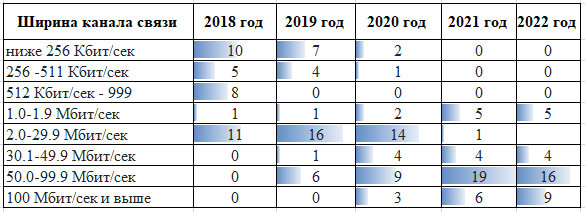 Рисунок 29.  Динамика ширины канала связи общеобразовательных организаций, в количестве организаций.Доля образовательных организаций, реализующих образовательные программы начального общего, основного общего, среднего общего образования, обеспеченных Интернет-соединением со скоростью соединения не менее 100 Мб/с для образовательных организаций, расположенных в городах, 50 Мб/с — для образовательных организаций, расположенных в сельской местности и поселках городского типа, представлена в таблице 2 в сравнении с Иркутской областью за 5 лет.Таблица 20. Доля ОО, в которых скорость доступа к сети Интернет соответствует требованиямВ общеобразовательных организациях Тайшетского района ведется постоянный контроль наличия контент-фильтрации, провайдеры обеспечивают информационную безопасность доступа к сети «Интернет» средствами контент-фильтрации.Каждое полугодие специалистами Управления образования, МКУ «ЦБ» и методистами МКУ «ЦРО» проводится мониторинг сайтов подведомственных организаций в целях реализации требований ст. 28, 29 Федерального закона РФ от 29.12.2012 № 273-ФЗ "Об образовании в Российской Федерации", правил размещения на официальном сайте образовательной организации в информационно-телекоммуникационной сети "Интернет" и обновления информации об образовательной организации, утвержденных постановлением Правительства РФ от 10.07.2013 № 582, приказа Рособрнадзора от 14.08.2020 № 831 "Об утверждении требований к структуре официального сайта образовательной организации в информационно-телекоммуникационной сети «Интернет» и формату представления на нем информации", который вступил в силу с 1 января 2021 года. По результатам мониторинга определяется процент соответствия каждого сайта требованиям нормативных актов и учитывается в показателях стимулирующей оплаты труда руководителей общеобразовательных организаций.Обеспеченность учебникамиВсе  общеобразовательные организации имеют школьные библиотеки с 424 посадочными местами.    Общий объем учебного фонда на конец 2022 года составлял        488 031 экземпляр, из них:- учебники – 255 130 экземпляров;- учебные пособия – 41 542 экземпляра;- художественная литература – 179 944 экземпляра;- справочный материал – 11 415 экземпляров. В каждой библиотеке имеется хотя бы 1 компьютер (всего  компьютеров 48), но этого количества недостаточно для   функционирования современной библиотеки. Обеспечение учебниками  обучающихся – 100% ( с учетом взаимообена). За  2023 год  на приобретение учебников, рабочих тетрадей, учебных пособий  было израсходовано 17 065 000,24 рулей (86,2% от общей суммы  областной субвенции  на учебные расходы - 19 806 000,00). Для сравнения – в 2022 году  доля расходов субвенции на приобретение учебников составила   всего  49,6% (9 804 266,54 рублей). Значительное увеличение расходов на учебники вызвано необходимостью замены учебников  в классах переходящих на обучение по обновленным ФГОС НОО, ООО, СОО. Дополнительно  выделена  субсидия на приобретение учебников и учебных пособий, а также учебно-методических материалов, необходимых для реализации образовательных программ начального общего, основного общего, среднего общего образования для ОО с численностью обучающихся  до 750  человек.  Субсидия выделена для 29 ОО. Общая сумма расходов составила  4 259 900,00 рублей, из них из областного бюджета  -  3 663 500,00 рублей, из местного -  596 400,00 рублей. В Межрегиональном  конкурсе  «Школьный ИБЦ и библиотека – точка притяжения».   Тайшетский район достойно представили  3 общеобразовательных организации: В номинации «Лучший образовательный проект школьной библиотеки или ИБЦ» победителем признан проект «Ты выбираешь сам!» - автор: Краснова Светлана Васильевна, педагог-библиотекарь МКОУ СОШ № 5 г. Тайшета. Этот же проект стал призером в номинации «Профессиональное признание». В номинации «Школьный информационно-библиотечный центр – концепция будущего»   призером  стал  проект МКОУ СОШ № 2 г. Тайшета «Информационно-библиотечный центр – новая модель библиотеки 2023-2026 г.г.», автор – Жорова Любовь Васильевна, педагог-библиотекарь МКОУ СОШ № 2 г. Тайшета.  В номинации «Профессиональное признание»  призером  признан проект «Школьный ИБЦ - концепция будущего» МКОУ СОШ № 10 г. Бирюсинска, автор проекта – Лукьянова Татьяна Викторовна, заведующий библиотекой.Организация питанияОхрана здоровья обучающихся остается приоритетным направлением в деятельности  образовательных организаций. Охват горячим питанием обучающихся школ составляет 89,2 % (8 833 обучающихся). Бесплатное горячее питание осуществляется во всех школах, из них:- обучающиеся 1-4 классов общеобразовательных организаций – 3 947 обучающихся;- обучающиеся 5-11 классов из многодетных и малоимущих семей – 1 742 ребенка;- обучающиеся льготных категорий, как:- дети с ОВЗ (обучающиеся очно в ОО) – 537   обучающихся,- дети-инвалиды (обучающиеся очно в ОО)  67 обучающихся,- обучающиеся, пребывающие на полном государственном обеспечении в организациях социального обслуживания, посещающих муниципальные общеобразовательные организации, – 14 обучающихся. Остальные дети получают питание за счет родительской платы – 2 526 человек. В конце декабря  вступило в силу Постановление Правительства Иркутской области о предоставлении бесплатного горячего питания детям, чьи родители служат в зоне СВО.  Расходы муниципального бюджета на организацию питания  составили  4,8 млн. рублейСоциально-психологическое тестирование (результаты, рекомендации)Мероприятия по раннему выявлению незаконного потребления наркотических и психотропных веществ проводились в 33 образовательных организациях Тайшетского района в 2022 году в соответствии с нормами федерального законодательства, в т.ч. Единая методика социально-психологического тестирования обучающихся (ЕМ СПТ) и включали в себя два этапа: Социально-психологическое тестирование обучающихся в общеобразовательных организациях и профессиональных образовательных организациях (далее - СПТ); Профилактические медицинские осмотры обучающихся в общеобразовательных организациях (далее – ПМО). Цель ЕМ СПТ: выявить обучающихся с показателями повышенной вероятности вовлечения в зависимое поведение.    Общее число обучающихся в возрасте от 13 лет и старше, подлежащих СПТ составило 3 611 человек, из них: 7 класс - 854 чел.; 8 класс - 975 чел.; 9 класс - 963 чел.; 10 класс - 417 чел.; 11класс - 402 чел.Общее число обучающихся, принявших участие в СПТ составило 3598 чел. (99,6% от общего количества, подлежащих СПТ), из них: 7 класс - 846 чел.; 8 класс – 972 чел.; 9 класс – 963 чел.; 10 класс - 417 чел.; 11 класс – 400 чел.Количество обучающихся, не принявших участие в социально-психологическом тестировании – 13 чел. (0,4% от общего количества лиц, подлежащих тестированию), из них по причине: болезни - 0 чел. (0% от числа лиц, не принявших участие в тестировании); отказа - 12 чел. (92,3% от числа лиц, не принявших участие в тестировании); другие причины - 1 чел. (7,7% от числа лиц, не принявших участие в тестировании); перечислить основные: отчислен из образовательной организации до начала СПТ, не убран своевременно из базы (МКОУ Шиткинская СОШ).Полученные результаты свидетельствуют о проведении педагогическими коллективами образовательных организаций качественной работы в рамках информационно-мотивационной кампании. Основными причинами пониженной активности является следующее: отказы родителей по религиозным мотивам, отказы в связи с недоверием к методике тестирования, категорически против проведения каких-либо опросов с их ребенком; среди обучающихся - нежелание участвовать в тестировании без объяснения причин.В разрезе муниципальных образований Иркутской области Тайшетский район расположен на 5 месте по показателю «Доля обучающихся, принявших участие в СПТ», что составило 99,6%, и  является выше регионального показателя (94,3%)Количество обучающихся, отнесенных в группу с ПВВ (повышенной вероятностью вовлечения), составляет 918 человек или 25,5% от числа лиц, принявших участие в СПТ. Из них: - группа «особого внимания» (латентная рискогенность) - 710 человек или 19,7% от числа лиц, принявших участие в СПТ; - количество респондентов «группы риска» (явная рискогенность) - 208 человек или 5,8% от количества лиц, принявших участие в СПТ. В разрезе муниципальных образований Иркутской области Тайшетский район расположен на 15 месте, что выше среднего регионального показателя (5,7%).Количество обучающихся, результаты тестирования которых признаны недостоверными (резистентность выборки) - 109 человек или 3% от числа лиц, принявших участие в СПТ.По результатам СПТ-2022 наибольшее количество обучающихся «группы риска» (явная рискогенность) выявлено в 12 ОО: МКОУ Соляновская СОШ (13,8%), МКОУ СОШ № 1 г. Тайшета (11,5), МКОУ Рождественская СОШ (11,1%), МКОУ СОШ № 5 г. Тайшета (9,5%), МКОУ СОШ № 23 г. Тайшета (8,1%), МКОУ Березовская СОШ (7,7), МКОУ Половино-Черемховская СОШ (7,4%), МКОУ Зареченская СОШ (7,1), МКОУ СОШ № 10 г. Бирюсинска (6,8%), МКОУ Разгонская СОШ (6,7%), МКОУ СОШ № 24 р.п.  Юрты (6,6%), МКОУ СОШ № 16 г. Бирюсинска (6,5%).В 2022/2023 учебном  году обучающиеся 16 общеобразовательных организаций приняли участие в профилактическом медицинском осмотре, из них 2 общеобразовательные организации, не вошедшие в перечень ОО, подлежащих прохождению профилактического медицинского осмотра, приняли решение о самостоятельном прохождении данного медицинского осмотра.Для организации профилактической работы с «группой риска» руководителям общеобразовательных организаций были предприняты следующие дополнительны меры:- проведены рабочие совещания с педагогами ОО по итогам СПТ-2022 с представлением анализа результатов по учреждению, параллелям, классам, обозначены выявленные проблемы и пути их решения,- разработаны планы коррекционной и профилактической работы по результатам СПТ-2022, с учетом требований Концепции профилактики психоактивных веществ в образовательной среде в период до 2025 года, методических рекомендаций «Планирование и организация системной работы с обучающимися по профилактике раннего вовлечения в незаконное потребление наркотических средств и психотропных веществ» (письмо Минпросвещения России от 20 августа 2021 года № НН-240/07),- разработаны индивидуальные программы (планы) профилактической работы с обучающимися «группы риска» и групповое профилактические программы (планы) для работы с обучающимися «группы особо внимания»,- проведены индивидуальные консультирования по результатам СПТ-2022 по запросу обучающихся и/или родителей.Летнее оздоровление	В рамках реализации подпрограммы «Организация отдыха и оздоровления обучающихся в  образовательных организациях муниципального образования «Тайшетский район» в каникулярное время» на 2020-2025 годы  муниципальной программы МО «Тайшетский район» «Социальная поддержка отдельных категорий населения муниципального образования "Тайшетский район» на 2020-2025 годы  в июне 2023 года в организована работа лагерей дневного пребывания (далее - ЛДП) на базе 27 общеобразовательных организаций (далее - ОО), с общей численностью – 2510 детей. 	Мероприятия по подготовке к летней оздоровительной кампании проводились в соответствии с приказом Управления образования администрации Тайшетского района от 30.12.2022 г. № 797 «Об организации работы лагерей дневного пребывания на базе образовательных организаций Тайшетского района в летний период 2023 года», постановлением администрации Тайшетского района от 27.04.2021 г. № 266 «О утверждении положения о районной межведомственной комиссии по организации отдыха, оздоровления и занятости детей и подростков»,  постановлением администрации Тайшетского района от 03.03.2023 г. № 1119 «О районной межведомственной комиссии по организации отдыха, оздоровление и занятости детей и подростков в 2023 году», постановлением администрации Тайшетского района от 07.02.2023 г. № 70 «О мерах по организации отдыха, оздоровление и занятости детей и подростков на территории Тайшетского района в 2023 году»,  постановлением администрации Тайшетского района от 04.05.2023 г. № 278 «О приемке лагерей дневного пребывания в 2023 году». Данные нормативные документы размещены на сайтах администрации Тайшетского района и Управления образования администрации Тайшетского района.	Оздоровительный сезон начат с 30 мая 2023 года (22 календарных дня, из них 18 рабочих дней).	Режим работы ЛДП с 8.30 до 14.30 час с двухразовым приемом пищи из расчета 194 руб.  на 1 ребенка в день. 	Во всех общеобразовательных организациях, на базе которых действовали лагеря дневного пребывания, функционируют системы АПС, АСПС, видеонаблюдение, в наличии имеются антитеррористические паспорта, территории общеобразовательных организаций имеют периметральное ограждение.	В 2023 году лагеря дневного пребывания функционировали по общеобразовательным программам различной направленности:-естественно- научной направленности – 3 ЛДП;-физкультурно- спортивной -5;-художественной – 7;-туристско-краеведческой – 1;-социально- гуманитарной - 7;-военно- патриотической - 5	ОО проведена разработка программ по профилям, включая мероприятия, посвященные Году педагога и наставника в Российской Федерации, Году патриотического воспитания молодежи в Иркутской области и 85-летию г. Тайшета.	Помимо этого, в соответствии с рекомендациями министерства образования Иркутской области образовательными организациями разработаны программы воспитания.  	Руководителям ОО было рекомендовано рассмотреть возможность организации профильных смен «Содружество Орлят России» в рамках реализации программы развития социальной активности обучающихся начальных классов «Орлята России». В программы всех ЛДП включены мероприятия проекта «Орлята России».	В обязательном порядке в программы ЛДП включены Дни единых действий, в соответствии программой «7 шагов летней оздоровительной кампании 2023 года», разработанной Министерством просвещения РФ, в целях формирования единого подхода к организации мероприятий в рамках ЛДП.	В рамках проведения Дней единых действий 15 июня 2023 года в ЛДП проведены «День 	«Движения первых» в целях реализации тематического блока «Движение первых».	Руководителями ОО в целях создания условий для формирования понимания значимости правил безопасного поведения и умения их применять в жизненных ситуациях проводились традиционные «Дни безопасности» с привлечением сотрудников полиции, МЧС, ГИМС, прокуратуры. 	Реализация мероприятий по проведению летней оздоровительной кампании осуществляется на счет  средств областного и местного бюджетов соответственно, заключено соглашение о предоставлении субсидий местным бюджетам из областного бюджета в целях софинансирования расходных обязательств органов местного самоуправления муниципальных образований Иркутской области по вопросам местного значения по организации отдыха детей в каникулярное время на оплату стоимости набора продуктов питания в лагерях с дневным пребыванием детей, организованных органами местного самоуправления муниципальных образований Иркутской области между министерством социального развития, опеки и попечительства Иркутской области и администрацией Тайшетского района.	Для финансирования мероприятий по организации отдыха и оздоровления детей в бюджете муниципального образования «Тайшетский район» запланированы и фактически израсходованы денежные средства:Таблица 21. Финансирование летней оздоровительной кампании	На профилактических учетах в июне 2023 года состояло 49 несовершеннолетних, в том числе обучающихся ОО – 29.  Из них на учете в ОДН ОМВД России по Тайшетскому району состояло 40 несовершеннолетних (в том числе 25 обучающихся ОО); на учете в Банке данных Иркутской области о семьях и несовершеннолетних, находящихся в СОП состояло 16 несовершеннолетних (в том числе 8 обучающихся ОО).Таблица 22. Количество обучающихся, состоящих  на учетах (июнь 2023 года)В июне 2023 года занятость  организована  для  28 обучающихся, состоящих на учете:- посещение ЛДП – 6- в экологических отрядах – 5- временное трудоустройство -1- работа на пришкольном участке – 1- малозатратные формы- 12- выезд за пределы Тайшетского района – 1- отдых по путевке КЦСОН – 1- сдача ОГЭ - 1	На профилактических учетах в июле 2023 года состояло 55 несовершеннолетних, в том числе обучающихся ОО – 32.  Из них на учете в ОДН ОМВД России по Тайшетскому району состояло 47 несовершеннолетних (в том числе 27 обучающихся ОО); на учете в Банке данных Иркутской области о семьях и несовершеннолетних, находящихся в СОП состояло 25 несовершеннолетних (в том числе 13 обучающихся ОО).Таблица 23. Количество обучающихся, состоящих  на учетах (июль 2023 года)В июле 2023 года организована занятость  29 обучающихся данных категорий:- трудовые бригады – 4- малозатратные формы- 13- работа на пришкольном участке – 2- временное трудоустройство -3- выезд за пределы Тайшетского района – 3- отдых по путевке – 1- лечение под присмотром матери – 1На профилактических учетах в августе состояло 55 несовершеннолетних, в том числе обучающихся ОО – 36.  На учете в ОДН ОМВД России по Тайшетскому району состояло 46 несовершеннолетних (в том числе 31 обучающийся ОО); на учете в Банке данных Иркутской области о семьях и несовершеннолетних, находящихся в СОП состояло 24 несовершеннолетних (в том числе 13 обучающихся ОО).Таблица 24. Количество обучающихся, состоящих  на учетах (август  2023 года)В августе 2023 года организована занятость 33 обучающихся:- трудовые бригады – 9- малозатратные формы- 13- экологический отряд – 1- волонтерская деятельность - 1- временное трудоустройство -1- выезд за пределы Тайшетского района – 3- отдых по путевке – 2- лечение под присмотром матери – 1- занятия с репетитором (повторная сдача ОГЭ) - 2Занятость обучающихся, состоящих на различных видах профилактического учёта планируется индивидуально, в соответствии с возрастом. Образовательными организациями разрабатываются помесячные планы занятости обучающихся. За несовершеннолетними обязательно закрепляются педагоги-наставники на весь летний период. Обеспечивается их участие в краткосрочных программа, культурно- массовых мероприятиях.Образовательным организациям в приоритетном порядке рекомендовано трудоустраивать несовершеннолетних, состоящих на различных видах учета. В период проведения летней оздоровительной кампании в ЛДП произошло 4 случая травмирования детей. В двух случаях несовершеннолетние были застрахованы от несчастного случая. Один травмированный ребёнок получил страховую выплату в размере 5000 рублей.По всем фактам травмирования Управлением образования проведены служебные расследования.Условия получения  общего образования лицами с ограниченными возможностями здоровья и инвалидамиУвеличилось количество  детей, обследованных психолого-медико-педагогической комиссией   - на 171 и составило 681 человек, и  которым показано индивидуальное сопровождение тьютором и ассистентом,  их уже 11.  Основную долю   составляют обучающиеся, которым рекомендовано обучение по адаптированной образовательной программе  для детей с нарушением речи – 280 человек (41,1% от общего количества обследованных на ПМПК), затем – обучающиеся с умственной отсталостью (интеллектуальными нарушениями) – 195 человек  (28,1 %),  обучающиеся по адаптированной образовательной программе для детей с задержкой психического развития  составляют 5,7% (39 человек). Кроме того, увеличивается количество выпускников 9 и 11 классов, которым необходимо обследование на ПМПК  с целью создания  особых условий прохождения ГИА – в 2022/2023 учебном  году их количество составило 75 человек.   На организацию доступной среды для детей-инвалидов и детей с  ограниченными возможностями здоровья из муниципального бюджета профинансировано  0,42 млн. рублей: на  оснащение кабинетов учителей-логопедов и педагогов-психологов, размещение  оборудования и носителей информации, курсы повышения квалификации (МКДОУ д/с № 5 г. Тайшета, МКДОУ д/с «Белочка» г. Тайшета, МКОУ СОШ № 16 г. Бирюсинска, МКОУ Шиткинская СОШ, МКОУ Шелеховская СОШ).В 2022 году в общеобразовательных организациях, подведомственных Управлению образования администрации Тайшетского района, была проведена работа по улучшению условий для беспрепятственного доступа маломобильных граждан в МКОУ Квитокской СОШ № 1, МКОУ СОШ № 14 г. Тайшета (в рамках капитального ремонта здания), МКОУ Рождественской СОШ и МКОУ Шелеховской СОШ (в рамках капитального ремонта здания).Удельный вес числа зданий образовательных организаций, в которых созданы условия для беспрепятственного доступа инвалидов, в общем числе зданий общеобразовательных организаций в 2022 году составляет:Рисунок 30. Удельный вес числа зданий, в которых  созданы условия для беспрепятственного доступа   инвалидовСпортивно-массовая, физкультурная работаСпортивно-массовая, физкультурно-оздоровительная  деятельность - образовательная область в системе непрерывного образования, обеспечивающая здоровье и гармоническое развитие личности, её эффективную самореализацию в обществе, то есть  её самоопределение Количество детей и подростков, занимающихся физической культурой и спортом (в рамках  дополнительного образования)  в общеобразовательных организациях Тайшетского района (ООО и СОО) согласно АИС  «Навигатор ДО», составляет:на 31.12.2022 г. - 2215 человек (22,4% от общего количества школьников). Из них в сельской местности – 400 человек (28,3% от количества школьников, обучающихся в сельских школах).спортивные секции на базе общеобразовательных организаций реализуются в 15 основных и других, признанных и развиваемых в РФ видах спорта и спортивно-оздоровительных направлениях (общее количество занимающихся – 3498 обучающихся, из них в сельской местности – 831 обучающийся)Количество учащихся, занимающихся физической культурой и спортом в организациях дополнительного образования Управления образования Тайшетского района составляет  всего – 166 человек: МБУ ДО «ЦДО «Радуга» г. Тайшета – 148 обучающихся;МБУ ДО ДДТ г. Бирюсинска – 18 обучающихся;спортивные секции на базе организаций ДО реализуются в 7 основных и других, признанных и развиваемых в РФ видах спорта и спортивно-оздоровительных направлениях.В целях вовлечения максимального количества обучающихся в занятия физической культурой и спортом с учетом их склонностей и интересов, а также интересов родителей (законных представителей) и выявленных потребностей, активизирована работа в образовательных организациях кружков, секций спортивной направленности. Уделяется достаточное внимание несовершеннолетним, состоящим на различных видах профилактического учета, в целях чего организован персонифицированный учет и контроль внеурочной занятости в объединениях системы дополнительного образования детей, находящихся в «группе риска».На начало учебного года организована и проведена информационная компания для несовершеннолетних, их родителей (законных представителей) о возможности получения дополнительного образования, организации досуговой занятости детей, в том числе в кружках спортивной и оздоровительной направленностей. Организовано проведение анкетирования обучающихся и их родителей в целях выявления их потребностей и заинтересованности в определенных видах спорта. Информация оформлена и постоянно обновляется на информационных стендах образовательных организаций.Основные виды спорта, развиваемые в образовательных организациях Тайшетского района: баскетбол, волейбол, шахматы (шашки), как наиболее массовые, а также: футбол (мини-футзал/футзал), настольный теннис, легкая атлетика, лыжные гонки, спортивный туризм, спортивная аэробика, пулевая стрельба и др.Приоритетная заинтересованность обучающихся и их вовлеченность в основных видах спорта в 2022-2023 учебном году, следующая:Баскетбол – 665 обучающихся, 18%Волейбол – 751 обучающихся, 21%Легкая атлетика – 50 обучающихся, 1%Лыжные гонки – 98 обучающихся, 3%Настольный теннис – 58 обучающихся, 2%Пулевая стрельба – 68 обучающихся, 2% Спортивная аэробика – 252 обучающийся, 7%Спортивный туризм – 327 обучающихся, 9%Футбол – 57 обучающихся, 2%Шахматы и шашки – 531 обучающихся, 14%Другие виды спорта, признанные в Российской Федерации – 754 обучающихся, 21%.Обеспечивается контроль наличия на сайте Управления образования администрации Тайшетского района и на сайтах образовательных организаций информации о проведении мероприятий спортивно-массовой и физкультурно-оздоровительной направленности и о возможности получения дополнительного образования, организации досуговой занятости несовершеннолетних на базе образовательной организации, а также на территории муниципального образования с доведением данной информации до родителей (законных представителей).Школьные спортивные клубы в общеобразовательных организациях созданы во всех ОО как структурные подразделения  ОО  - 34 школьных спортивных клуба внесены в Единый Всероссийский Реестр ШСК. Основными формами работы спортивных клубов являются занятия в секциях, группах и командах, комплектующихся с учетом пола, возраста, уровня физической и спортивно-технической подготовки, а также состояния здоровья обучающихся.Непосредственное проведение занятий в спортивном клубе осуществляется педагогическими работниками школ. Занятия в спортивном клубе осуществляются на условиях, определяемых локальными нормативными актами образовательных организаций.Всероссийский физкультурно-спортивный комплекс «Готов к труду и обороне» (ГТО) — полноценная программная и нормативная основа физического воспитания населения страны, нацеленная на развитие массового спорта и оздоровление нации. Комплекс ГТО предусматривает подготовку к выполнению и непосредственное выполнение населением различных возрастных групп (от 6 до 70 лет и старше) установленных нормативных требований по трем уровням трудности, соответствующим золотому, серебряному и бронзовому знакам отличия «Готов к труду и обороне» (ГТО) и реализуется в школах Тайшетского района.Школьники Тайшетского района активно  сдавали нормы ГТО и в отчетном учебном году. Сдача норм ГТО проходила в 2 этапа – осенний и  зимне-весенний. Приняли участие 1600 обучающихся школ Тайшетского района, которые проверили свою физическую выносливость  через участие в различных испытаниях, предусмотренных ГТО. В 2022-2023 учебном году была проведена значительная работа по популяризации здорового образа жизни, совершенствованию спортивной работы в общеобразовательных организациях, обеспечению доступности и систематичности занятий физической культурой и спортом в общеобразовательных организациях Тайшетского района.Одним из способов достижения цели физического воспитания является внеурочная деятельность по физическому воспитанию в ОО Тайшетского района, включающая в себя следующие направления: проведение спортивной работы в рамках «Спартакиады спортивных клубов общеобразовательных организаций Управления образования администрации Тайшетского района на 2022-2023 учебный год;участие во внеспартакиадной физкультурно-оздоровительной и спортивной работе, как  школьников, так и коллективов образовательных организаций;работа спортивных секций и физкультурно-оздоровительная деятельность в рамках организаций дополнительного образования и внеурочной деятельности.Общая ситуация в сфере физической культуры и спорта в Тайшетском районе характеризуется наличием спортивных традиций, квалифицированного тренерско-преподавательского состава, спортсменов высокого класса, тесной взаимосвязи со специализированными образовательными организациями спортивной направленности (ДЮСШ), осуществляющих непосредственную подготовку школьников в сфере физической культуры и спорта. Физкультурно-оздоровительную и спортивную работу осуществляют 74 учителя физической культуры и педагога ДО (в т.ч. – и совместителей), из них в сельской местности – 41, в том числе, в организациях ДОД (МБУДО «ЦДО «Радуга» г. Тайшета и МБУ ДО ДДТ г. Бирюсинска) - 5 педагогов (из них в сельской местности – 0). По профессиональному уровню  (в школах): высшее образование имеют  28 учителей (из них педагогическое в области физической культуры и спорта – 18), среднее профессиональное образование имеют  43 учителя (из них педагогическое в области физической культуры и спорта – 36).В целях реализации областной государственной целевой «Программы развития детско-юношеского спорта в Иркутской области до 2030 года», на основании Положения о проведении «Спартакиады спортивных клубов общеобразовательных организаций Иркутской области на 2022-2023 учебный год» в Муниципальном образовании Тайшетский район организована и проведена «Спартакиада спортивных клубов общеобразовательных организаций Управления образования администрации Тайшетского района на 2022-2023 учебный год.В рамках Спартакиады в  2022/2023 учебном  году  было проведено 8  основных спортивных мероприятий. Всего участников: на школьном уровне - 7383 обучающихся, на межшкольном уровне – 1014 обучающихся, на муниципальном уровне – 779 обучающихся:-  «Школьный этап легкоатлетического кросса среди спортивных клубов общеобразовательных организаций Тайшетского района».-  «Муниципальный этап соревнований по баскетболу среди спортивных клубов общеобразовательных учреждений Тайшетского района». В соревнованиях приняли участие 19 команд из 12 общеобразовательных организаций Тайшетского района (от групп  финалистов «кустовых» соревнований), всего – 156 участников (учащихся 6-11-х классов). -  «Муниципальный этап соревнований по «школьному» мини-футболу среди спортивных клубов общеобразовательных организаций Тайшетского района». В соревнованиях приняли участие команды 7 общеобразовательных организаций.-  «Муниципальный этап соревнований по плаванию среди спортивных клубов общеобразовательных организаций Тайшетского района». В соревнованиях приняли участие команды 11 общеобразовательных организаций Тайшетского района (32% - от общего количества школ, всего – 46 участников (учащихся 1-11-х классов). -  «Муниципальный этап соревнований по лыжным гонкам среди спортивных клубов общеобразовательных организаций Тайшетского района». В соревнованиях приняли участие 20 команд из 20 общеобразовательных организаций Тайшетского района, всего - 80 учащихся.-  «Муниципальный этап соревнований по волейболу среди спортивных клубов общеобразовательных учреждений Тайшетского района».  В соревнованиях приняли участие 19 команд из 14 общеобразовательных организаций Тайшетского района, всего – 165 участников (учащихся 7-11-х классов).-  «Муниципальный этап соревнований по настольному теннису среди спортивных клубов общеобразовательных организаций Тайшетского района». В соревнованиях приняли участие команды 13 общеобразовательных организаций Тайшетского района (38% - от общего количества школ, всего – 39 участников). -  «Муниципальный этап соревнований по легкой атлетике среди школьников общеобразовательных организаций Тайшетского района». В соревнованиях приняли участие команды 20 общеобразовательных организаций Тайшетского района, всего 240 обучающихся.  Вне рамок Спартакиады в 2022/2023 учебном  году  было проведено 5  основных спортивных мероприятий,  также – внеплановые военные, героико-патриотические и спортивные мероприятия.В сентябре 2022 года  стартовали школьные этапы Всероссийских спортивных соревнований «Президентские состязания» и «Президентские спортивные игры» в классах-командах общеобразовательных организаций Тайшетского района среди юношей и девушек 1-11-х классов и возрастных групп 2006-2011 г.р. (по категориям)  Сентябрь 2022 года – 31 марта 2023 г. – проведен школьный этап Президентских состязаний (ПС) и Президентских спортивных игр (ПСИ), (всего:  7383 участника школьного этапа ПС и 3833 участника школьного этапа ПСИ).27-28 апреля и 03 мая 2023 года проведен Муниципальный этап Всероссийских соревнований школьников ПС («Президентские состязания») и ПСИ («Президентские спортивные игры») среди общеобразовательных организаций Тайшетского района.В соревнованиях приняли участие:«ПС» - 36 классов-команд из 20 общеобразовательных организаций Тайшетского района (58% - от общего количества школ, всего – 309 участников (обучающихся параллелей 6-х, 7-х и 8-х классов). «ПСИ» - 11 команд-школ из 11 общеобразовательных организаций Тайшетского района (32% - от общего количества школ, всего – 132 участников (обучающихся 2008-2009 г.р.). С 5 сентября 2022 года на базе Центра тестирования ВФСК «ГТО» МБУ «ФОК Тайшетского района» и образовательных организаций стартовал I этап выполнения норм Всероссийского физкультурно-спортивного комплекса «Готов к труду и обороне» среди обучающихся общеобразовательных организаций Тайшетского района (раздел «ГТО»). 2-й этап выполнения норм ВФСК «ГТО» завершился в мае-июне 2023 года. 07 октября 2022 года,  15 декабря 2022 года и 12 мая 2023 года проведены 1-й, 2-й и 3-й «Слеты юнармейских отрядов местного отделения Всероссийского детско-юношеского военно-патриотического движения «ЮНАРМИЯ» Тайшетского района.15 февраля 2023 года в – в МБУ ДО «ЦДО «Радуга» г. Тайшета, в рамках празднования «Дня Защитника Отечества»  проведен 2-й этап «Муниципального военно-спортивного конкурса  среди общеобразовательных организаций Тайшетского района «К защите Родины готов!». В соревнованиях приняли участие 20 команд-школ Тайшетского район, всего – 136 обучающихся. 21 апреля 2023 года – на стадионе «Локомотив» г. Тайшета, в рамках областного слета «ДЮП», проведены соревнования «Дружин юных пожарных» (ДЮП) образовательных организаций Тайшетского района. В соревнованиях приняли участие 10 команд-школ Тайшетского район, всего – 80 обучающихся. На школьном и муниципальном уровне обеспечено проведение и участие обучающихся и коллективов ОО  в основных мероприятиях физкультурно-оздоровительного, спортивно-соревновательного характера:Всероссийский «День бега – «Кросс наций», по 30 сентября 2022 года.Всероссийский фестиваль «Футбол в школе», 22 сентября 2022 г. – 22 мая 2023 г.Всероссийский проект «Футбол в школу», январь 2022 – май 2023 года.«Лыжные гонки в рамках Всероссийского спортивного мероприятия «Лыжня России».«Лыжные гонки памяти мэра Тайшетского района Валерия Щапова».Лыжные гонки муниципального образования Тайшетский район в рамках Дня спорта «На лыжи!», 11 марта 2023 г.Мероприятия в рамках «Всемирного Дня здоровья», 07 апреля 2023 г. Проведены как на уровне всех образовательных организаций, так и на муниципальном уровне, в рамках соревнований «Веселые старты» среди обучающихся 12-15 лет школ г. Тайшета, всего – 60 обучающихся. Районный слет Юных инспекторов дорожного движения «Безопасное колесо – 2023», 14.04.2023 г. (всего – 18 команд-школ «ЮИД», 72 обучающихся).Спартакиада Тайшетского района среди детей с ограниченными возможностями здоровья, 22 апреля 2023 г., 45 участников.Весенний «Фестиваль «ГТО» среди  образовательных организаций Тайшетского района, 24 и 26 апреля 2023 г. – всего 18 команд-школ.Соревнования на «Кубок мэра Тайшетского района по баскетболу» среди юношей образовательных организаций Тайшетского района, 29 апреля 2023 г. – всего 5 команд-школ. «Сезонные мероприятия, проводимые в образовательных организациях в рамках выполнения норм ВФСК «ГТО»».Городские и муниципальные турниры по волейболу, баскетболу, мини-футболу, пулевой стрельбе и другие соревновательные мероприятия среди школьников. «Вахта Памяти!» - легкоатлетическая эстафета, посвященная 78-й годовщине Победы в Великой Отечественной войне 1941-1945 г.г., 05 мая 2023 года – всего 130 участников.Открытый турнир Тайшетского района по волейболу среди девушек, 08 мая 2023 г. – всего 5 команд-школ. Пять образовательных организаций: МКОУ Джогинская СОШ, МКОУ Квитокская СОШ № 1, МКОУ Мирнинская СОШ, МКОУ Новобирюсинская СОШ, МКОУ Соляновская СОШ приняли участие в реализации инновационного проекта Минпросвещения России (3-й и 4-й этапы), посвященного разработке, апробации и внедрению научно-методического обеспечения популяционного Мониторинга состояния физического здоровья, физического развития, двигательной подготовленности обучающихся общеобразовательных организаций (всего 100 обучающихся 1-11 классов). Реализация всероссийского проекта предусмотрена на 2021-2027 годы в 85 регионах Российской Федерации.Другие спортивно-оздоровительные мероприятия.Общий итог Спартакиады общеобразовательных организаций Управления образования администрации Тайшетского района 2022-2023 учебного года.             В мероприятиях Спартакиады на муниципальном уровне приняли участие 28 х образовательные организации Тайшетского района (82, 3 % от общего количества школ).            Победителями и призерами «Спартакиады спортивных клубов общеобразовательных организаций Управления образования администрации Тайшетского района в 2022-2023 учебном году» (на основании рейтинговой таблицы) стали следующие общеобразовательные организации:Среди городских школ:I место: МКОУ «СОШ № 85» г. Тайшета;II место: МКОУ СОШ № 2 г. Тайшета;III место: МКОУ СОШ № 16 г. Бирюсинска.Среди сельских школ:I место: МКОУ Шелеховская СОШ;II место: МКОУ Квитокская СОШ № 1;III место: МКОУ Новобирюсинская СОШ.Воспитательная работаВажное значение  имеет патриотическое воспитание школьников. 2022/2023 учебный год насыщен новыми событиями: с 1 сентября – это церемония поднятия Государственного флага Российской Федерации.  Для реализации данного мероприятия  приобретены мобильные флагштоки -  из муниципального бюджета профинансировано  0,8 млн. рублей. С 5 сентября 2022 года во всех школах района  стартовали еженедельные внеурочные занятия «Разговоры о важном». Введены  ставки советников  директоров  по воспитанию и взаимодействию в детскими общественными объединениями  в 24 школах. Действуют рабочие программы воспитания.   В 20 школах открыты комнаты детских инициатив, а в МКОУ СОШ № 10, МКОУ СОШ № 14, МКОУ  Тамтачетской СОШ  открыты Центры  детских инициатив. В 28  школах открыты  37  парт Героев, посвященные землякам,  совершившим доблестные поступки и проявивших личное мужество.Профилактическая работаВ целях профилактики безнадзорности, беспризорности и правонарушений, формирования здорового образа жизни обучающихся, предупреждения употребления ими спиртосодержащей продукции, наркотических средств и психотропных веществ в ОО на основании рекомендаций ГКУ «Центр профилактики, реабилитации и коррекции» были организованы и проведены профилактические недели:	- в сентябре 2022 года неделя профилактики безнадзорности, беспризорности и правонарушений в подростковой среде «Высокая ответственность», приуроченная ко Дню солидарности в борьбе с терроризмом (3 сентября); неделя профилактики суицидального поведения среди несовершеннолетних «Разноцветная неделя», приуроченная ко Всемирному дню предотвращения самоубийств (10 сентября);	- с 3 по 7 октября 2022 года прошла единая профилактическая неделя «Будущее в моих руках», приуроченная ко Всероссийскому дню трезвости и борьбы с алкоголизмом; 	- 10 по 16 ноября 2022 года прошла единая областная неделя профилактики экстремизма «Единство многообразия», приуроченная к Международному дню толерантности;-  17 по 24 ноября 2022 года прошла областная неделя профилактики употребления табачных изделий «Мы – за чистые легкие!», приуроченная к Международному дню отказа от курения; 	- с 28 ноября по 3 декабря 2022 года прошла областная неделя по профилактике ВИЧ – инфекции и пропаганде нравственных и семейных ценностей «Здоровая семья»;	- с 13 по 17 декабря 2022 года прошла областная неделя правовых знаний «Равноправие», посвященная Всемирному дню прав человека (10 декабря) и Дню Конституции Российской Федерации (12 декабря).;	- с 01 по 07 марта 2023 года прошла областная неделя по профилактике употребления психоактивных веществ «Независимое детство!», приуроченная к «Всемирному дню борьбы с наркотиками и наркобизнесом» (1 марта);	- с 3 по 7 апреля 2023 года прошла неделя профилактики от несчастных случаев и детского травматизма «Жизнь! Здоровье! Красота!», приуроченная к Всемирному дню здоровья (7 апреля).	С 13 по 17 февраля 2023 года организована и проведена областная акция «Аукцион добрых дел», приуроченная ко Всемирному дню спонтанного проявления доброты (17 февраля).	 С 13 по 24 марта 2023 года был организован и проведен конкурс рисунков «Да-здоровому образу жизни!» среди обучающихся 1-4 классов и конкурс буклетов «Выбор за тобой» среди обучающихся 5-8 классов с целью профилактики употребления ПАВ среди учащихся в общеобразовательных организациях.	В период с 11 октября 2022 года по 15 декабря 2022 года в образовательных организациях проводился мониторинг внедрения профилактических программ по формированию жизнестойкости обучающихся. Данные превентивные программы направлены на формирование жизнестойкости, на профилактику суицидального поведения несовершеннолетних, а также на развитие позитивного мышления, развитие положительных нравственных качеств, принципов здорового образа жизни, на профилактику вредных привычек и формирование ценностного отношения к здоровью, на профилактику негативных социальных явлений. В мониторинге приняли участие 33 образовательных организации. Программы по формированию жизнестойкости реализуются в 32 образовательных организациях (кроме МКОУ Джогинская СОШ). Анализ полученных результатов мониторинга показал, что большинство обучающихся полностью удовлетворены занятиями по профилактическим программам.	В январе 2023 года в ОО Тайшетского района организован и проведен мониторинг     деятельности образовательных организаций по профилактике скулшутинга в 2021 году. Анализ полученных результатов показал, что в ОО Тайшетского района обучающихся «группы риска» выявлено не было.	В феврале 2023 года в ОО Тайшетского района организован и проведен мониторинг криминогенной пораженности обучающихся общеобразовательных организаций Тайшетского района. На 31.12.2022 года количество обучающихся, состоящих на профилактическом учете в ОДН – 35, из них условно осужденных – 2. На конец II полугодия 2022-2023 учебного года на профилактическом учете в ОДН состоит 29 обучающихся, из них 1 – условно осужденный.Организована и ведется работа общественных наркологических постов во всех образовательных организациях. Согласно проведенного мониторинга по итогам работы за I полугодие 2022 - 2023 года на учете общественных наркологических постов образовательных организаций (постов «Здоровье+») всего состояло 11 обучающихся: из них 9 – за устойчивое курение, 2 – за употребление спиртных напитков, 0 – за употребление токсических веществ, 0 – за употребление наркотиков. Работой наркопостов были охвачены все обучающиеся, а это 9903 ученика.Оснащенность современным оборудованиемВ 5 ОО (МКОУ СОШ № 23 г. Тайшета,  МКОУ СОШ № 1 г. Тайшета, МКОУ «СОШ № 85 г. Тайшета», МКОУ Новобирюсинской СОШ, МКОУ Березовской СОШ)  с 01.09.2022 г. открыты Центра естественно-научной  и технологической  направленностей  «Точка роста», продолжают функционировать 2 Центра  цифрового и гуманитарного профилей  (МКОУ Мирнинская СОШ, МКОУ Шелеховская СОШ),   5 Центров естественно-научной  и технологической  направленностей  «Точка роста» (МКОУ Квитокская СОШ № 1, МКОУ  Невельская ООШ, МКОУ СОШ № 10 г. Бирюсинска, МКОУ СОШ № 16 г. Бирюсинска, МКОУ СОШ № 2 г. Тайшета). В региональном конкурсе лучших практик реализации дополнительных общеразвивающих программ с использованием оборудования Центров «Точка роста» приняли 9 Центров «Точка роста», 8 стали призерами. В течение второй половины 2022 года поступало оборудование в  школы,  которые явились победителями  конкурсного отбора на приобретение  оборудования кабинетов естественно-научного цикла, инициированного  партией «Единая Россия»  (МКОУ СОШ № 2 (кабинет физики), МКОУ СОШ № 5 (кабинет химии), МКОУ Шиткинская СОШ (кабинет биологии)). В 2023 году победителями данного конкурса стали еще 3 школы – МКОУ СОШ № 17 р.п.  Юрты (кабинет естественно-научного образования), МКОУ СОШ № 24 р.п. Юрты (кабинет физики), МКОУ Тамтачетская СОШ (кабинет биологии). III. Результаты деятельности муниципальной системы образованияМониторинговые исследования обучающихся 9 и 11 классовЕжегодно  Центром оценки профессионального мастерства, квалификаций педагогов и мониторинга качества образования  (ГАУ ИО ЦОПМКиМКО) Иркутской области проводятся технологические мониторинги уровня учебных достижений по обязательным предметам для выпускных классов с целью ознакомления обучающихся с процедурой проведения ГИА, со структурой КИМ, позволяя обучающимся получить навыки заполнения бланков ответов, снизить психологическую  напряженность при прохождении ГИА.  В  текущем учебном году -  для обучающихся 9-х классов по русскому языку и математике в формах ОГЭ и ГВЭ и 11-х классов  по математике базового и профильного уровней в формах ЕГЭ и ГВЭ.  Мониторинг дает возможность образовательным организациям организовать работу, направленную на повышение качества образования и улучшить результаты на ГИА.Тиражирование КИМ и бланков ответов осуществлялось в образовательных организациях. Проверка работ осуществлялась школьными предметными комиссиями. Для проверки работ 9-х классов  было привлечено: по математике 62 учителя, по русскому языку 65.  В 11 –х классах по математике -56 педагогов. Все специалисты, принимавшие участие в проведении мониторинга, прошли обучение, в основном, в формах инструктажа.В мониторинге по математике приняли участие 919 из 965 участников ГИА-9, что составило 95,2% (в 2022 г.- 96,3%, в 2021 - 96,7%),  из них:901 выпускник ОО Тайшетского района;18  выпускников Школы-интерната № 24 ОАО «РЖД».Мониторинг  по математике в форме  ОГЭ писали 887 обучающихся, ГВЭ – 32 человек.Таблица 25. Количество  обучающихся, принимавших участие в мониторингеРисунок 31. Распределение итоговых баллов участников мониторинга по заданиям КИМПолучили высокие баллы (от 22 до 31) 4 человека – 0,4% (МКОУ СОШ №5 г. Тайшета-1 человек (как и в прошлом году), МКОУ Новобирюсинская СОШ – 1 человек, МКОУ СОШ №16 г. Бирюсинска-1 человек, Школа-интернат № 24 ОАО "РЖД"-1 человек ( в прошлом году 2 человека)), (в 2022 г. -0,6%, в 2021 г.- 1,1%).Не преодолели минимальный порог в форме ОГЭ (min 8 баллов) – 202 человека,  что составило  22,8%  (2022 г.- 301- 38%, 2021 г.-46,2 %, ), что  на 15,2% ниже результата 2022 г. и на 1,3 % ниже показателя по области в 24,1%. В «Группу риска» (набрали пороговый балл - 8 и менее, из них менее 2 баллов за выполнение раздела «геометрия») вошли 39 человек, что составляет 4,4%.0 баллов набрали 14 человек из 8 ОО, что составило 1,6% (2022г. – 1,7%, 2021 г. -1,3%) и оказалось выше областного показателя на 0,7 % - 0,9%.Таблица 26. Данные технологического  мониторинга по математике в форме ОГЭТаблица 27. Процент выполнения заданияВ технологическом мониторинге по математике в форме ГВЭ  приняли участие 32 выпускника (3 -литер «А», «С», 29 – литер «К») 94,12% обучающихся в 2022г. -74,02%, 2021 г.- 95,2%, что выше областного показателя на 6,42% - 87,7%.Не преодолели минимальный порог в форме ГВЭ  литер «А» (дети-инвалиды) (4 балла) - 1  человек, что составило 33,3%, литер «К» (дети с задержкой психического развития) (3 балла) 12– что составило 41,4% ( 2022г. -81,25% 2021 г.-76,5%).Таблица 28. Данные о результатах технологического мониторинга по математике в форме ГВЭ за задания с литерами «А», «С»Рисунок 32.  Средний тестовый балл за заданиеТаблица  29. Данные о результатах технологического мониторинга по математике в форме ГВЭ за задания с литерой «К»Рисунок 33. Средний тестовый балл за задание. В мониторинге по русскому языку приняли участие 913 выпускников 9 классов -94,6% от общего количества (в 2022 г. 96,4%, в 2021 г. -97,2%, в 2020 году – 96,8%), из них:894 выпускников ОО Тайшетского района;19 выпускников Школы-интерната № 24 ОАО «РЖД».В мониторинге по русскому языку в форме ОГЭ участвовали 880 обучающихся, ГВЭ – 33 человек.Не преодолели минимальный порог в форме ОГЭ (min 15 баллов) – 195 человек, что составило 22,2% (2022г. – 20,3%, 2021 г. - 22,5%), что на 1,9 % выше показателя прошлого года и выше областного показателя на 2,2% - 20 %. Средний первичный балл по району на 0,6 балла выше 2022 года– 18,9 (2022г.-18,3, 2021 г. -19,5) и ниже областного показателя на 1,1– 20 баллов. Рисунок 34. Распределение среднего первичного баллаМаксимальный первичный балл «33»  у 3 обучающихся, что составляет 0,34% от  числа участников мониторинга (МКОУ СОШ № 5 г. Тайшета (2 чел.), МКОУ СОШ № 14 г. Тайшета (1 чел.) (2022г.-1,4%,  2021г. 1% ), что  на 0,07% ниже областного показателя (0,41%).0 баллов набрали 4 человека, что составило 0,5% (2022г.-0,5%, 2021 г.-1%), что на 0,2% выше областного показателя - 0,7%. Таблица 30. Данные технологического  мониторинга по русскому языку в форме ОГЭТаблица  31. Результаты выполнения КИМВ технологическом мониторинге по русскому языку в форме ГВЭ приняли участие 97,06% от количества зарегистрированных, (2022г. -100%, 2021 г. -90,9%), что выше областного показателя 90,4%.Мониторинг по ГВЭ выполнялся по изложению- с литерой «А, «С» -2 участника и с литерой «К» -31 участник. не преодолели минимальный порог, что составило 9,5% (2021 г.-100%, 2020 г -14,3%, что на 2,7 % ниже результата по области 12,2%.  Таблица  32. Данные технологического мониторинга по русскому языку в форме ГВЭРисунок 35. Средний тестовый балл за заданиеТехнологические мониторинги уровня учебных достижений по обязательным предметам для выпускных классов в текущем учебном году для обучающихся 11-х классов по математике (базовый и профильный уровни) в формах ЕГЭ.408 выпускников 11 классов (92,52%) от общего количества (2022г. 89,4%, 2020 г.- 90,7%) приняли участие в мониторинге учебных достижений по математике. Мониторинг по математике проводился по двум уровням. Выпускники сами выбирали, какой уровень выполнять - базовый или профильный, из них:392 выпускника ОО Тайшетского района (251 - базовый уровень (64,03%), 141- профильный уровень (35,97%));16 выпускников Школы-интерната № 24 ОАО «РЖД» (3 (18,7%) - базовый уровень и 13 (81,3%) профильный уровень).По математике базового уровня успеваемость составила 87,99% (в 2022 г. -88,8%, в 2020 г. – 76,4%), по области – 90,3%.Рисунок 36. Распределение баллов участников мониторинга по математике (базовый уровень).Максимальное количество - 21 балл  - набрал выпускник МКОУ СОШ №2 г. Тайшета, в 2022 году  - 1 выпускник  МКОУ Джогинской СОШ, в 2020 г. ни один участник не набрал максимальное количество баллов. Минимальный порог (7 баллов) набрали 24 человека из 10 ОО Тайшетского района, что составило 9,5% (2022г. 8,2%, 2020 г. -13,1%),  по области 6,5%.  Менее 7 баллов набрали 49 участников из 13 ОО Тайшетского района, что составляет 19,3% (в 2022 г. 10,9%, в 2020 г.-23,5%), по области 9,7%.Количество участников, набравших «0» баллов  - 1 человек, что составило  0,4% (2022 г. 0,0%, 2020 г. -0,9%), по области 0,09.Рисунок 37. Результаты мониторинга обучающихся 11 классов по математике (базовый уровень) «Группа риска».Данные участники относятся к «группе риска», так как результаты показали не освоенность или низкую освоенность минимального уровня образовательной программы.Набрали от 8 до 11 баллов 77 человек, что составило 18,9% (в 2022 г.- 46,6%) из 18 ОО Тайшетского района, что говорит о среднем уровне подготовки. 104 человека -41% (в 2022 г. -42,5%) из 18 ОО Тайшетского района показали уровень подготовки выше среднего, выполнив более половины заданий мониторинговой работы, набрали 12 и более баллов, по области данный показатель 54,5%. Соотношение доли участников, набравших разное количество баллов по математике (базовый уровень).Рисунок 38. Соотношение доли учащихся, набравших разное количество балловТаблица  33. Процент выполнения заданий по математике (базовый уровень)По математике (профильный уровень) успеваемость составила 55,2% (в 2022 г.-60,2%, в 2020 г.- 61,1%), по области 73,2%Высокий балл - 31 - не получил ни один участник (в 2022 г.-0%, в 2020 г.- 0,5%), по области показатель так же составляет 0%.Не преодолели минимальный первичный балл «5» - 69 участников, что составляет 44,8 (в 2022 г.- 39,8%, в 2020 г.-14,2%), по области показатель 26,8%.  Минимальный первичный балл «5» - получили 16 участников, что составляет 10,4% (в 2022 г. -15,2%, в 2020 г. - 19%, в 2019 г.-16,3%), показатель по области 12,8%. 55,6% участников мониторинга можно отнести к «группе риска». Это участники с низкими результатами, которые либо не справились с работой, либо получили минимальный балл (5), для которого достаточно выполнить только задания базового уровня. Из 44,4% участников, достигших базового уровня подготовки, выделяются обучавшиеся с более высоким уровнем подготовки – средний уровень, набравшие 11 и более баллов, это только 11 человек – 7%.Рисунок  39. Распределение баллов участников мониторинга по математике (профильный уровень).Рисунок 40. Соотношение доли участников, набравших разное количество баллов по математике (профильный уровень).Таблица 34. Процент выполнения заданий по математике (профильный уровень)Результаты ГИА-11, ГИА-9Выпускники 11-х классов, не планирующие поступать в ВУЗы, проходили ГИА по образовательным программам среднего общего образования в форме единого государственного экзамена (далее – ЕГЭ) по русскому языку и математике базового уровня, результаты которого являются основанием для выдачи аттестата о среднем общем образовании.Выпускники 11-х классов, планирующие поступление в ВУЗ, проходили ГИА в форме ЕГЭ по русскому языку и математике профильного уровня или базового уровня (если данный предмет заявлен в перечне вступительных испытаний в ВУЗы), а также предметам по выбору, результаты которых используются в качестве результатов вступительных испытаний при приеме на обучение по программам бакалавриата и программам специалитета. Организационное, технологическое и информационное сопровождение проведения ЕГЭ на территории района обеспечивали: министерство образования Иркутской области и ГАУ ИО «Центр оценки профессионального мастерства, квалификации педагогов и мониторинга качества образования» совместно с Управлением образования администрации Тайшетского района. По итогам 2022/2023 учебного года к прохождению ГИА в 11-х классах не был  допущен 1 выпускник МКОУ «СОШ №85» по болезни, 2 выпускника не смогли приять участие в ЕГЭ по состоянию здоровья: МКОУ Новобирюсинской СОШ и МКОУ СОШ №10 г. Бирюсинска, 1 экстерн МКОУ СОШ №10 г. Бирюсинска отказался от участия в ГИА в  период проведения экзаменов. В 9-х классах все выпускники были допущены к  ГИА. 1 экстерн МКОУ СОШ №14 г. Тайшета отказался от участия в ГИА в период проведения экзаменов, остальные выпускники приняли в ней участие.В 2022/2023 учебном  году на участие в досрочной период  ГИА-9,11  выпускники  не заявлялись.Для проведения ЕГЭ были организованы пункты проведения экзаменов (ППЭ) на базе следующих образовательных организаций (ОО):- МКОУ «СОШ № 85»; - МКОУ СОШ № 5 г. Тайшета; - МКОУ Новобирюсинская СОШ.Для проведения ГИА-9 была организована, как и в прошлые годы, работа 6 пунктов проведения экзаменов (ППЭ) на базе следующих образовательных организаций (ОО):- МКОУ «СОШ № 85»; - МКОУ СОШ № 5 г. Тайшета; - МКОУ Бузыкановской СОШ;- МКОУ Новобирюсинской СОШ;- МКОУ СОШ № 2 г. Тайшета; - МКОУ СОШ №16 г. Бирюсинска.Для проведения ГИА было привлечено 412 человек (ГИА-11 - 148 человека, ГИА-9 -274). Соблюдение установленного порядка проведения экзаменов также осуществляли члены государственной экзаменационной комиссии района - 22 человека, в том числе 2 члена ГЭК, ответственных за проведение ГИА на территории муниципалитета.Особенностями проведения ЕГЭ в ППЭ в 2023 году стали: использование технологий передачи экзаменационных материалов (далее -ЭМ) по сети «Интернет» (ранее получали ЭМ на дисках в РЦОИ) и печать полного комплекта ЭМ и сканирования в аудитории (ранее сканирование ЭМ осуществлялось в штабе ППЭ).В целях отработки новых технологий проведения ЕГЭ в 2023 году Тайшетский район принимал участие в региональных и федеральных тренировочных мероприятиях по проведению единого государственного экзамена. Основными целями проведения тренировочных мероприятий остаются:для задействованных педагогов - практическая подготовка к проведению ЕГЭ (работа с инструкциями, заполнение документации), в том числе работа с оборудованием (ноутбук, принтер, сканер) и программным обеспечением (ПО), отработка внештатных ситуаций;для выпускников – погружение в процедуру проведения ЕГЭ, проход через металлодетектор, вход в ППЭ, решение КИМ с заполнением бланков. Для выпускников был осуществлен подвоз к задействованным ППЭ.для задействованного технического оборудования - проверка работоспособности и отсутствие конфликта оборудования, корректная работа программного обеспечения Таблица 35. Федеральные тренировочные мероприятияТаблица 36. Региональные тренировочные мероприятия.По итогам тренировочных мероприятий все специалисты, планируемые к участию в основном этапе ЕГЭ-2023, прошли практическое обучение не менее 2-х раз. Все задействованные работники прошли дистанционное обучение и получили подтверждающие сертификаты.В 2022/2023 учебном году для объективности проведения ЕГЭ работало видеонаблюдение (IP-камеры) во всех ППЭ, в которых проводятся экзамены для выпускников 11-х классов: это ППЭ 3501 на базе МКОУ «СОШ № 85», ППЭ 3502 на базе МКОУ СОШ № 5 г. Тайшета, ППЭ 3504 на базе МКОУ Новобирюсинской СОШ. ППЭ 3501 и ППЭ 3502 работали в онлайн-режиме, ППЭ 3504 в режиме офф-лайн.Во время федеральной апробации по русскому языку, КЕГЭ и английскому языку, видеонаблюдение было протестировано на федеральном уровне с использованием платформы «Смотри ЕГЭ», где так же была проведена тренировка отработки возможных нарушений.Согласно Порядку проведения ГИА во время проведения экзаменов во всех ППЭ было организовано медицинское сопровождение (ОГБУЗ ТРБ), охрана общественного порядка (ОМВД России по Тайшетскому району). Все ППЭ были обеспечены переносными металлоискателями, предоставленными ОМВД России по Тайшетскому району, которые использовались работниками ППЭ при пропуске выпускников в ППЭ.Анализ проведения единого государственного экзамена в 2023 году  На участие в ГИА-11 было зарегистрировано 453 человека, из них:выпускников текущего года ОО –401;экстернов (выпускников, заявившихся на получение аттестата в ОО) - 18;«справочники» - выпускники, не прошедшие ГИА в прошлые года – 1;выпускников Школы-интерната №24 ОАО «РЖД» - 17;выпускники ОО закрытого типа (ГУФСИН) -1;ВПЛ (Выпускники прошлых лет, заявившиеся для сдачи ЕГЭ для поступления в ВУЗ) -15.В 4-х общеобразовательных организациях в 2023 году отсутствовали выпускники 11-х классов:МКОУ Бузыкановская СОШ;МКОУ Николаевская СОШ;МКОУ Новотреминская СОШ;МКОУ «Половино-Черемховская СОШ».Для выпускников школ ежегодно обязательным условием допуска к государственной итоговой аттестации является успешное написание итогового сочинения (изложения). Выпускники прошлых лет пишут сочинение по собственному желанию в целях использования его результатов при приёме в образовательные организации высшего образования. В 2022/2023 учебном году был изменен подход к формированию тем итогового сочинения и формировался следующим образом: - создан закрытый банк тем итогового сочинения на основе разработанных в 2014-2021 гг. тем сочинений; - опубликованы в открытом информационном пространстве названия разделов и подразделов Банка с комментариями, а также образец комплекта тем итогового сочинения; - расширены возможности выбора темы: каждый комплект включает не 5, а 6 тем – по две темы из каждого раздела; - комплекты тем итогового сочинения 2022/2023 учебного года формировались только из тем сочинений, используемых в прошлые годы. В каждый комплект тем итогового сочинения были включены по две темы из каждого раздела банка:Темы 1, 2 «Духовно-нравственные ориентиры в жизни человека».Темы 3, 4 «Семья, общество, Отечество в жизни человека».Темы 5, 6 «Природа и культура в жизни человека».До начала экзамена были опубликованы на открытых информационных ресурсах темы итогового сочинения. Таблица 37. Выбор тем  итогового сочинения 2022/2023 учебного годаРисунок 41. Выбор направлений участниками итогового сочинения в процентном соотношении от общего количества, выполнявших работуДля получения зачета по итоговому сочинению (изложению) предлагалось три попытки:  07 декабря 2022 года – основной день (из 441 зарегистрировавшихся на сочинение (изложение) выпускников – 96,8% получили зачет (2021г. -95,26%, 2020г. -94,3%,);  01 февраля 2023 года – дополнительный этап (из 17 выпускников – 76,5% получили зачет, 2022г. -87,1%, 2021 г. -72%);  03 мая 2023 года – дополнительный этап (из 2 выпускников 50% получили зачет, 2022г. - 33,33%, 2021г. -50%).Таким образом, 1 выпускник был не допущен до ГИА-11: МКОУ «СОШ № 85» по причине получения «незачет» на итоговом сочинении (изложении) – неявка по болезни.В 2023 году, аналогично с прошлым годом, во всех пунктах проведения ЕГЭ был усилен санитарный контроль и проведен ряд мероприятий по предотвращению распространения новой коронавирусной инфекции (COVID-19).Перед открытием каждого пункта проведения экзаменов была проведена уборка помещений с применением дезинфицирующих средств. Также уборка проводилась согласно графикам перед каждым экзаменом и после проведения. Помещения регулярно проветривались. Все ППЭ (каждая аудитории и коридоры) обрабатывались рециркуляторами для обеззараживания воздуха, предназначенными для работы в присутствии людей на весь период проведения ЕГЭ.При входе в ППЭ проводилась бесконтактная термометрия. За время проведения ЕГЭ отстранений участников ЕГЭ с признаками респираторных заболеваний не было. На прохождение ЕГЭ по русскому языку зарегистрировано 436 выпускников, из них: 400 – выпускники текущего года дневных ОО, 17- выпускников Школы-интерната №24 ОАО «РЖД», 18 – экстернов, 1 – справочник.  Приняло участие 99,77% (отказался от участия в ГИА 1 экстерн МКОУ СОШ №10 г. Бирюсинска и 2 выпускника не приняли участие по болезни (МКОУ СОШ №10 г. Бирюсинска, МКОУ Новобирюсинской СОШ)), (2022г. 99,77%,  2021 г. 57%). В число участников экзамена вошли: Таблица 38. Количество участников ЕГЭ в районе по категориямПодтвердили освоение общеобразовательных программ среднего общего образования 98,85% участников (2022 г.- 98,05%, 2021 г. -100%), по области 99,1% (в основной период). Таблица 39. Динамика результатов ЕГЭ по русскому языку за последние 3 годаРисунок 42.  Диаграмма результатов ЕГЭ по русскому языку за последние 3 годаМаксимальный тестовый балл по району – 100 в МКОУ «СОШ №85» (2022г. -100, 2021 г. 98), по области у 300 участников. Доля выпускников, набравших более 81 балла в ЕГЭ по русскому языку, составила 13,63% (2022г.- 9,23%, 2021 г. -14 %) от числа проходивших экзамен.59 выпускников из 429 получили высокий тестовый балл по русскому языку, что составляет 13,63%.Таблица 40. Распределение высоких баллов по образовательным организациямВ рейтинг по максимальному баллу образовательные учреждения распределились в следующем порядке: МКОУ «СОШ № 85» (1 чел.)-100 б.,      МКОУ «СОШ № 85» (1 чел.), МКОУ СОШ № 17 р.п. Юрты (1 чел.),      МКОУ СОШ № 10 г. Бирюсинска (1 чел.)– 97 б.,МКОУ «СОШ № 85» (1 чел.), МКОУ СОШ № 5 г. Тайшета (1 чел.),                  Школа-интернат №24 ОАО «РЖД (2 чел.)-95 б.,МКОУ «СОШ № 85» (1 чел.), МКОУ СОШ № 5 г. Тайшета (1 чел.)- 93 б.МКОУ «СОШ № 85» (4 чел), МКОУ СОШ № 2 г. Тайшета (1 чел.),                   Школа-интернат №24 ОАО «РЖД (1 чел.) -91 б.Все участники ЕГЭ, набравшие по русскому языку более 91 балла, получили по итоговому сочинению «зачет» с первой попытки.Рисунок  43. Распределение тестовых баллов участников ЕГЭ по русскому языку в 2023 г.(%)Математику базового уровня выбрали 293 выпускника, с учетом получения не удовлетворительных результатов по математике профильного уровня в основной день, 14 выпускников изменили свой выбор уровня с профильного на базовый.  В результате математику базового уровня сдавало 307 выпускников (289 – выпускники текущего года ОО, 3- выпускника Школы-интерната №24 ОАО «РЖД», 15 – экстернов), что составило 99,35% (отказался от участия в ГИА 1 экстерн МКОУ СОШ №10 г. Бирюсинска и 2 выпускника не приняли участие по болезни (МКОУ СОШ №10 г. Бирюсинска, МКОУ Новобирюсинской СОШ), (2022г. -99,67%, 2019 г. 57%). В число участников экзамена вошли:Рисунок  44. Доля участников ЕГЭ по математике базового уровня по району, %.Рисунок  45. Доля выпускников, выбравших математику базового уровня по отношению к общему количеству выпускников ОО.В проведении ЕГЭ по математике базового уровня был двухлетний перерыв. До 2022 года в последний раз его проводили в 2019 году, когда выпускникам нужно было заранее определиться, какой уровень по математике они будут сдавать: профильный или базовый. До этого можно было сдавать оба экзамена. Это хорошо видно по количеству участников ЕГЭ по математике базового уровня.Таблица 41. Количество участников ЕГЭ в районе по категориямПодтвердили освоение общеобразовательных программ среднего общего образования 96,09% участников (2022г. - 96,41%, 2019 г. - 95,86%), по области 95,57% в основной период.Таблица  42. Динамика результатов ЕГЭ по математике базового уровня за 3 годаРисунок 46. Результаты ЕГЭ по математике базового уровня за 3 годаДоля выпускников, набравших отметку «5» балла в ЕГЭ по математике базового уровня составила 19,87% (2022г.-21,57%,  2019 г. -17,67%) от числа проходивших экзамен.Таблица  43. Распределение отметки «5»  по образовательным организациям.Рисунок  47. Диаграмма распределения первичных баллов участников ЕГЭ по математике базового уровня в 2023 г.  (%)Таблица 44. Шкала перевода  тестового балла в отметку  по математике базового уровняНа прохождение ЕГЭ по математике профильного уровня зарегистрировано 125 выпускников, из них: 109 – выпускники текущего года ОО, 14- выпускники Школы-интерната №24 ОАО «РЖД», 2 -экстерна.  Приняли участие 100 % от числа зарегистрированных, 1 выпускник был удален (2022г. -100%, 2021 г.- 99,5%). В число участников экзамена вошли: Таблица 45. Количество участников ЕГЭ в районе по категориямРисунок 48. Количество участников ЕГЭ по математике профильного уровня по районуРисунок 49. Доля выпускников, выбравших математику профильного уровня, по отношению к общему количеству выпускников ООПодтвердили освоение общеобразовательных программ среднего общего образования 98,4% участников (2022г. -100%, 2021 г. -81,6%), по области 84,6%Таблица 46. Динамика результатов ЕГЭ по математике профильного уровня за последние 3 года
Рисунок 50. Результаты ЕГЭ по математике профильного уровня за последние 3 годаМаксимальный балл в районе был получен выпускником МКОУ «СОШ №85»– 100 баллов (2022г. - 84, 2021г. - 84, 2020 г. – 88 балла), по области - 4 человека. Доля выпускников, набравших более 81 балла в ЕГЭ по математике профильного уровня, составила 0,8% (в 2022г. -0,75%, в 2021 г. -11,25 %) от числа проходивших экзамен.Таблица  47. Распределение высоких баллов по образовательным организациямВ рейтинг по максимальному баллу образовательные учреждения распределились в следующем порядке: МКОУ «СОШ № 85»  (1 чел.) -100 б.,МКОУ СОШ № 17  р.п. Юрты (1 чел.), МКОУ «СОШ № 85»  (2 чел.) - 78 б.,Школа-интернат №24 ОАО «РЖД» (1 чел.), - 76 б., МКОУ «СОШ № 85»  (1 чел.), МКОУ СОШ №5 г. Тайшета (1 чел.), Школа-интернат №24 ОАО «РЖД» (1 чел.) - 74 б МКОУ «СОШ № 85»  (1 чел.), МКОУ СОШ №5 г. Тайшета (1 чел.), МКОУ СОШ №2 г. Тайшета (1 чел.),  Школа-интернат №24 ОАО «РЖД» (1 чел.) - 70 б.Рисунок 51. Распределение тестовых баллов участников ЕГЭ  по математике профильного уровня в 2023 г. (%)По математике профильного уровня минимальными проходными баллами для получения для получения аттестата о среднем общем образовании является 27, для зачисления в ВУЗ - 40, по диаграмме видим, что 23,2% выпускников, получивших минимальный проходной балл, в ВУЗ поступить не смогут, так как не набран минимальный балл для зачисления.Выдача аттестатов о среднем общем образовании с отличием проводилась при выполнении следующих условий: необходимо было набрать не менее 70 баллов по «Русскому языку»  и «Математике профильного уровня» в случае выбора  «Математики базового уровня» не ниже отметки «5», а также  количество баллов не ниже минимального по всем сдаваемым в форме ЕГЭ учебным предметам.  Таким образом, в 2023 году из 46 заявленных претендентов (13  образовательных организаций) - 27 выпускников 11 классов из 11 образовательных организаций района - получили федеральные золотые медали «За особые успехи в учении», что составило 6,51% от общего количества принимавших участие в ГИА-2023 выпускников ОО (2022 г. -6,33%, 2021 г. -11%). Региональный почетный знак «Золотая медаль «За высокие достижения в обучении» из 36 заявленных претендентов получили 23 человека, что составило 5,55% (2022г. -5,4%, 2021 г. -7,3%).Доля подтвердивших получение федеральной золотой медали «За особые успехи в учении» результатами ГИА равна 58,7% (2022 г.-87%). Получили 80 баллов и более по ЕГЭ по русскому языку 22 медалиста – 81,5 % от подтвердивших получение медали. Доля подтвердивших получение регионального почетного знака «Золотая медаль «За высокие достижения в обучении» составила 63,9% (2022г.-61%). Таблица 48. Количество медалистов федерального и регионального уровней (2023)В 2023 году наибольшее количество выпускников отдали предпочтение при сдаче ЕГЭ-11 таким предметам, как обществознание, история и физика, как и в предыдущие годы. Доля выпускников, выбравших обществознание, составила 42 %, историю – 20 %, физику -21%.Остальные предметы по выбору были менее актуальны среди выпускников.Рисунок 52. Процентное соотношение выбора предметов участниками ЕГЭТаблица 49. Количественный выбор предметов ЕГЭ в разрезе ООНа ЕГЭ по обществознанию было зарегистрировано 183 человека (2022г. -222чел., 2021г. -159 чел.). Приняли участие в экзамене 176 человек, что составило 96,17% (2022г.- 97,75%, 2021г. 100%). Таблица 50.Количество участников ЕГЭ в районе по категориямРисунок 53. Количество участников ЕГЭ по обществознанию по району, %Рисунок  54. Доля выпускников, выбравших обществознание, по отношению к общему количеству выпускников ОО, %.Увеличение числа сдающих предмет в сравнении с прошлым годом зависит от выбора направлений подготовке при поступлении в ВУЗ.Подтвердили освоение общеобразовательных программ среднего общего образования 68,75% участников (2022г. -80,18%, 2021 г. -77,36%,), по области 71,86% Таблица 51. Динамика результатов ЕГЭ по обществознанию за последние 3 годаПроцент неудовлетворительных отметок заметно снизился в сравнении с прошлым годом, средний тестовый балл по району стал выше. Рисунок  55. Результаты  ЕГЭ по обществознанию за последние 3 годаРаспределение тестовых баллов участников ЕГЭ по обществознанию показало, что в этом году уменьшилось течение количество участников в группе участников, получивших 81-99 баллов 5,12%,  в сравнении с прошлыми годами (2021 г. – 8,13%,  2022 г. – 10,92%). Максимальный балл в районе был получен выпускниками МКОУ СОШ №5 г. Тайшета и МКОУ средней школы №1- 92 б., (2 чел.), (2022г. -98, 2021г.-86, 2020 г. – 95). Количество участников по области, получивших 100 баллов по предмету – 2 человека. Доля выпускников, набравших более 81 балла в ЕГЭ по обществознанию уровня составила 5,12% (2022 г. -10,92%, 2021 г. -8,13 %) от числа проходивших экзамен.Таблица 52. Распределение высоких баллов по образовательным организациям.В рейтинг по максимальному баллу образовательные учреждения распределились в следующем порядке: МКОУ СОШ №5 г. Тайшета (1 чел.),  МКОУ средняя школа № 1(1 чел.) - 92 б.,МКОУ СОШ №5 г. Тайшета (1 чел.)- 90 б.,МКОУ средняя школа № 1(1 чел.) - 88 б.,МКОУ «СОШ №85» (1 чел.), МКОУ средняя школа № 1(1 чел.) -86 б. Рисунок 56.  Распределение тестовых баллов участников ЕГЭ по обществознанию в 2023 г. (%)В число ОО, показавших средний тестовый балл ниже районного, вошли 6 образовательных организаций, что составляет 33% от общего количества ОО, участвовавших в экзамене по предмету.Рисунок 57. Распределение тестовых баллов по образовательным организациямНа ЕГЭ по физике было зарегистрировано 87 человек (2022г.-67 чел., 2021г. -93 чел.). Приняли участие в экзамене 86 человека, что составило 98,85% (2022г.-97,01, 2021г. – 97,85%). Таблица 53. Количество участников ЕГЭ в районе по категориямРисунок  58.  Количество участников ЕГЭ по физике по району, %Рисунок 59. Доля выпускников, выбравших физику, по отношению к общему количеству выпускников ОО Увеличение числа сдающих предмет в сравнении с прошлым годом зависит от выбора направлений подготовке при поступлении в ВУЗ.Подтвердили освоение общеобразовательных программ среднего общего образования 75 участников, что составило 87,21% (2022г. -78,46%, 2021 г. -86,8%), по области 86,68%.Таблица 54. Динамика результатов ЕГЭ по физике за последние 3 годаПроцент неудовлетворительных отметок заметно снизился в сравнении с прошлым годом, но средний тестовый балл по району понизился. Рисунок  60. Диаграмма результатов ЕГЭ по физике за последние 3 годаРаспределение тестовых баллов участников ЕГЭ по физике показал уменьшение количества участников в группе, получивших 81-99 баллов, в 2022 г. - 1,54%, в 2021 г. – 0%. Максимальный балл в районе был получен выпускником МКОУ «СОШ №85» - 99 б., (1 чел.), (2022г. -81, 2021г.-70). Количество участников по области, получивших 100 баллов по предмету – 3 человека. Доля выпускников, набравших более 81 балла в ЕГЭ по физике, составила 1,16% (в 2022 г. -1,54%, 2021 г. -0 %) от числа проходивших экзамен.Таблица 55. Распределение высоких баллов по образовательным организациям.В рейтинг по максимальному баллу образовательные учреждения распределились в следующем порядке: МКОУ «СОШ №85» (1 чел.) - 99 б МКОУ «СОШ №85» (1 чел.) - 74 б.,МКОУ СОШ № 5 г. Тайшета (1 чел.)-68 б. Школа-интернат №24 ОАО «РЖД» (2 чел.)-66 б.Рисунок  61. Распределение тестовых баллов участников ЕГЭ по физике в 2023 г. (%)В число ОО, показавших средний тестовый балл ниже районного, вошли 9 из 14 образовательных организаций, что составляет 64% от общего количества ОО, участвовавших в экзамене по предмету.Рисунок 62. Распределение тестовых баллов по образовательным организациямНа ЕГЭ по истории было зарегистрировано 83 человек (2022г. -78 чел., 2021г. -50 чел.). Приняли участие в экзамене 81 человек, что составило 97,59 % (2022 г.- 97,44%, 2021г. – 100%). Таблица 56. Количество участников ЕГЭ в районе по категориямРисунок 62. Количество участников ЕГЭ по истории по районуРисунок 63. Доля выпускников, выбравших историю, по отношению к общему количеству выпускников ОО83 выпускника выбрали для сдачи историю, что выше показателей прошлых лет, (2022 г. -76 чел., 2021 год 50 чел.). Динамика по истории зависит как от ежегодного роста общего количества выпускников, так и от политики вузов, в которых учитывается результат экзамена по истории. Подтвердили освоение общеобразовательных программ среднего общего образования 68 участника, что составило 83,95% (2022 г.-81,58%, 2021 г. -86%), по области 86,9% Таблица  57. Динамика результатов ЕГЭ по истории за последние 3 годаСредний балл по сравнению с предшествующим остался на таком же уровне и составил 49 тестовых балла (2022г. - 49, 2021 г.- 42,8). Наблюдается уменьшение числа выпускников, не преодолевших минимальный балл, 16,05%, после повышения в 2022 г.-18,42%, 2021 г. -14%. Рисунок 64. Диаграмма результатов ЕГЭ по истории за последние 3 годаМаксимальный балл в районе был получен выпускницей МКОУ средней школы №1- 91 б., (1 чел.), (2022г.-93 б., 2021г.-98 б.). Количество участников по области, получивших 100 баллов по предмету – 2 человека. Доля выпускников, набравших более 81 балла в ЕГЭ по истории, составила 7,41% (в 2022г.-9,21%, в 2021 г. -6,98 %) от числа проходивших экзамен.Таблица  58. Доля участников, набравших высокие баллыВ рейтинг по максимальному баллу образовательные учреждения распределились в следующем порядке: МКОУ средняя школа №1 (1 чел.) -91 б.,МКОУ средняя школа №1 (1 чел.) -87 б.,МКОУ «СОШ №85» (1 чел.) - 84 б.,МКОУ СОШ №5 г. Тайшета (1 чел.), МКОУ СОШ №14 г. Тайшета-82 б.,МКОУ «СОШ №85» (1 чел.) - 80 б.Рисунок 65. Распределение тестовых баллов участников ЕГЭ по истории в 2023 г. (%)В число ОО, показавших средний тестовый балл ниже районного, вошли 10 из 14 образовательных организаций, что составляет 71,43% от общего количества ОО, участвовавших в экзамене по предмету.Рисунок 66. Распределение средних тестовых баллов по образовательным организациямНа ЕГЭ по биологии было зарегистрировано 32 человека (2022г.-37 чел., 2021г. -38 чел.). Приняли участие в экзамене 31 человек, что составило 96,88 % (2022г.- 97,3%, 2021г. – 100%). Таблица 59. Количество участников ЕГЭ в районе по категориямРисунок 67. Количество участников ЕГЭ по биологии по районуРисунок 68. Доля выпускников, выбравших биологию, по отношению к общему количеству выпускников ОО.Общее количество выпускников, сдающих предмет, находится почти на одном уровне - 32 человека (2022-38 чел., 2021 год -36 чел.). Подтвердили освоение общеобразовательных программ среднего общего образования 23 участника, что составило, 74,19% (2022г. -77,78%, 2021 г. -78,94%), по области 75,75% Таблица 60. Динамика результатов ЕГЭ по биологии за последние 3 годаСредний балл по сравнению с предшествующими 2022 и 2021 годами понизился и составил 44 тестовых балла (в 2022 г. – 45, в 2021 г. - 48,12).  Рисунок  69. Диаграмма результатов ЕГЭ по биологии за последние 3 годаВ сравнении с 2022 годом на 3,59% увеличилась доля участников ЕГЭ, не набравших минимального количества баллов, но в сравнении с 2021 годом она увеличилась на 4,76% и составила 25,81%.В группе набравших от 81 до 99 баллов доля набравших составляет 3,23%, в 2022 году, отсутствовали выпускники  в данной группе, если обратимся к показателям  2021 года, то увидим понижение на 3,44% (2022 г.-0%, 2021 г. -6,67%).  Максимальный балл в районе был получен выпускником МКОУ СОШ №17 р.п. Юрты- 86 б., (1 чел.), (2022г.-76 б., 2021г.-89 б.). 1 выпускник, набрал более 81 балла в ЕГЭ по биологии, что составило 3,23 % (2022г.-0 %, 2021 г. -6,67 %) от числа проходивших экзамен.Таблица 61. Доля участников ЕГЭ, набравших высокие баллы по биологииВ рейтинг по максимальному баллу образовательные учреждения распределились в следующем порядке: МКОУ СОШ №17 р.п. Юрты (1 чел.) - 86 б.,МКОУ Новобирюсинская СОШ (1 чел.) - 73 б., МКОУ СОШ №17 р.п. Юрты (1 чел.) - 71 б.Рисунок 70. Распределение тестовых баллов участников ЕГЭ по биологии в 2023 г. (%)В число ОО, показавших средний тестовый балл ниже районного, вошли 6 из 12 образовательных организаций, что составляет 50 % от общего количества ОО, участвовавших в экзамене по предмету.Рисунок 71. Распределение средних тестовых баллов по образовательным организациямНа ЕГЭ по химии было зарегистрировано 14 человек (2022 г.-14 чел., 2021г. -16 чел.,). Приняли участие 13 выпускников, что составило 92,86 % (2022г. – 100%, 2021 г. – 100%). Таблица 62. Количество участников ЕГЭ в районе по категориямРисунок  72. Количество участников ЕГЭ по химии по районуРисунок 73. Доля выпускников, выбравших химию, по отношению к общему количеству выпускников ОООбщее количество выпускников, сдающих ЕГЭ по химии в 2023 году, уменьшилось и составило 13 человек, в 2022 году 14, в 2021 – 16 человек. Изменение количества экзаменуемых по химии обусловлено снижением заинтересованности будущих абитуриентов в высшем образовании по данному направлению.Подтвердили освоение общеобразовательных программ среднего общего образования 7 участников, что составило, 53,85% (2022г. -85,71%, 2021 г. -81,25%), по области 67,8% .Таблица  63. Динамика результатов ЕГЭ по химии за последние 3 годаСредний балл по сравнению с предшествующими годами понизился и составил 38 тестовых балла (в 2022 г. – 45, в 2021 г. -50,43) и на 9,24% ниже областного показателяПроцент не преодолевших минимального балла на ЕГЭ по химии увеличился и составил 46,15% (2022г. -15,38%,  2021г.-28,75%)  и выше областного показателя на 13,95В группе набравших баллы от 36 до 80 прослеживается отрицательная динамика 38,46% (2022г.- 85,71%, 2021 г. – 75%), ниже областного показателя на 17,56%.2 выпускника набрали более 81 балла в ЕГЭ по химии, что составило 15,38% (2022г.-0%, 2021 г. -6,25 %) от числа проходивших экзамен.Рисунок  74. Диаграмма результатов ЕГЭ по химии за последние 3 годаМаксимальный балл в районе был получен выпускницей МКОУ Новобирюсинской СОШ - 88 б., (1 чел.), (2022г.-73, 2021г.-90). В рейтинг по максимальному баллу образовательные учреждения распределились в следующем порядке: МКОУ Новобирюсинская СОШ (1 чел.) - 88 б.,МКОУ СОШ №17 р.п. Юрты (1 чел.)-86 б.,Рисунок  75. Распределение тестовых баллов участников ЕГЭ по химии в 2023 г. (%)В число ОО, показавших средний тестовый балл ниже районного, вошли 2 из 8 образовательных организаций, что составляет 25% от общего количества ОО, участвовавших в экзамене по предмету.Рисунок 76. Распределение средних тестовых баллов по образовательным организациямНа ЕГЭ по информатике и ИКТ было зарегистрировано 46 человек (2022г.-53 чел., 2021г. -35 чел.). Приняли участие в экзамене 43 человека, что составило 93,48 % (2022г. -98,11%, 2021г. – 97,14%). Таблица 64. Количество участников ЕГЭ в районе по категориямРисунок 77. Количество участников ЕГЭ по информатике и ИКТ по районуРисунок 78. Доля выпускников, выбравших информатику и ИКТ, по отношению к общему количеству выпускников ОООбщее количество выпускников в сравнении с 2022 годом уменьшилось, но увеличилось в сравнении с 2021 г. – 43 чел.  (2022 г. -52 чел., 2021г.-36 чел.). Подтвердили освоение общеобразовательных программ среднего общего образования 34 участника, что составило 79,07% (2022г.-76,92%, 2021 г. -70,24%), по области 80,36% Таблица  65. Динамика результатов ЕГЭ по информатике и ИКТ за последние 3 годаСохраняется тенденция к снижению числа выпускников, не преодолевших минимальный балл. В 2021 году 29,41% участников экзамена не набрали необходимого количества баллов, в 2022 году таких участников ЕГЭ было 23,08%, а в 2023 г. этот показатель составил 20,93%. Средний балл по сравнению с предыдущими годами повысился и составил 58 тестовых балла (2022г.-52, 2021 г. -43,08) и выше областного показателя, который составляет 53,31 балла. В группах набранных баллов от 40 до 80, показатель 2023 года выше показателей 2022 и 2021 годов и составляет 74,42%, а в группе от 81 до 99 баллов показатель 2022 года выше 2021 и 2023 годов.Рисунок  79. Диаграмма результатов ЕГЭ по информатике и ИКТ за последние 3 годаМаксимальный балл в районе был получен выпускником МКОУ «СОШ №85» - 98 б., (1 чел.), 2022г. -88, 2021г.-80). Количество участников по области, получивших 100 баллов по предмету – 1 человек. Доля выпускников, набравших более 81 балла в ЕГЭ по информатике и ИКТ, составила 4,66% (в 2022 г. - 7,69%, в 2021 г. - 0 %) от числа проходивших экзамен.Таблица  66. Распределение высоких баллов по образовательным организациям.В рейтинг по максимальному баллу образовательные учреждения распределились в следующем порядке: МКОУ «СОШ №85» (1 чел.) - 98 б.,МКОУ «СОШ №85» (1 чел.) - 83 б.,МКОУ «СОШ №85» (1 чел.), Школа-интернат №24 ОАО «РЖД» (1 чел.)-80 б.,МКОУ «СОШ №85» (1 чел.), МКОУ СОШ № 23 г.Тайшета (1 чел.) -78 б.Рисунок 80. Распределение тестовых баллов участников ЕГЭ по информатике и ИКТ в 2023 г. (%)В число ОО, показавших средний тестовый балл ниже районного, вошли 6 из 14 образовательных организаций, что составляет 42,3% от общего количества ОО, участвовавших в экзамене по предмету.Рисунок 81. Распределение средних тестовых баллов по образовательным организациямНа ЕГЭ по литературе было зарегистрировано 17 человек (2022г. -20 чел., 2021г. - 24 чел.). Приняли участие 16 человек, что составило 94,12 % (2022г. – 100%, 2021 г. – 100%). Таблица 67. Количество участников ЕГЭ в районе по категориямНебольшое количество экзаменуемых по литературе обусловлено снижением заинтересованности будущих абитуриентов в высшем образовании, связанным с филологией.Рисунок  82. Количество участников ЕГЭ по литературе по районуРисунок 83. Доля выпускников, выбравших литературу, по отношению к общему количеству выпускников ОО.Подтвердили освоение общеобразовательных программ среднего общего образования все участники, что составило 100% (2022г. -75%, 2021 г. -95,83%), по области 95,26%.Таблица 68. Динамика результатов ЕГЭ по литературе за последние 3 годаРезультаты по литературе в сравнении с прошлыми годами показывают положительную динамику. Отсутствие числа выпускников, не преодолевших минимальный балл. В 2022 году 25% участников экзамена не набрали необходимого количества баллов, в 2021 году таких участников ЕГЭ было 4,17%. Средний балл по сравнению с 2021 годом понизился на 14,5 тестовых балла и выше  2022 г. на 9 (в 2022 г. – 48 балла, в 2021 г. -71,5 б.) и составил 57, что выше результата по области на 1,07 (55,93).В 2021 году процент обучающихся, получивших от 32 до 80 баллов, составлял 91,67%, в 2022 году показатель составил 65%, а в 2023 году данный показатель повысился до 87,5%.Положительную динамику показывает количество участников ЕГЭ, набравших от 81 до 100 баллов 12,5% (2022 году- 10%, 2021 -4,17%).Рисунок 84. Диаграмма результатов ЕГЭ по литературе за последние 3 годаМаксимальный балл в районе был получен выпускницей МКОУ СОШ № 10 г.Бирюсинска - 87 б., (1 чел.), (2022г. - 87 б., 2021г. - 80 б.). Количество участников по области, получивших 100 баллов по предмету – 7 человек. Доля выпускников, набравших более 81 балла в ЕГЭ по литературе, составила 12,5% (2022 г. -10%, 2021 г. -4,17%) от числа проходивших экзамен.Таблица 69. Распределение высоких баллов по образовательным организациям.В рейтинг по максимальному баллу образовательные учреждения распределились в следующем порядке: МКОУ СОШ № 10 г.Бирюсинска (1 чел.)-87 б.,МКОУ СОШ № 10 г.Бирюсинска (1 чел.)-82 б.,Рисунок 85. Распределение тестовых баллов участников ЕГЭ по литературе в 2023 г. (%)В число ОО, показавших средний тестовый балл ниже районного, вошли 4 из 9 образовательная организация, что составляет 44,4% от общего количества ОО, участвовавших в экзамене по предмету.Рисунок 86. Распределение средних тестовых баллов по образовательным организациямНа ЕГЭ по географии было зарегистрировано 4 человека (2022г. -5 чел., 2021г. -4 чел.). Принял участие 1 человек, что составило 25 % (2022г. – 100%, 2021г. – 100%). Таблица 70. Количество участников ЕГЭ в районе по категориямРисунок 87. Количество участников ЕГЭ по географии по районуОбщее количество выпускников, по сравнению с  предыдущими годами, уменьшилось и составило -1 чел. (2022 г.-5 чел., 2020 г.-5 чел.). Небольшое количество экзаменуемых по географии обусловлено низкой востребованностью географии в вузах: как вступительный экзамен его принимают только на географических факультетах. Участник подтвердил освоение общеобразовательных программ среднего общего образования, что составило, 100% (2021 г. -100%, 2020 г. – 100%), по области 88,2% Таблица 71. Динамика результатов ЕГЭ по географии за последние 3 годаСохраняется тенденция по отсутствию выпускников, не преодолевших минимальный балл на протяжении трех лет.  Средний балл  составил 51 (в 2022 г. – 46, в 2021 г. -55,67), что выше результата по области на 1,5 (49,5).100% показывают количество участников ЕГЭ, набравших от 37 до 80 баллов на протяжении 3 лет.Рисунок 88. Диаграмма результатов ЕГЭ по географии за последние 3 годаМаксимальный балл в районе - 51 б. (2022г. -51 б., 2021г. - 63 б.). Количество участников по области, получивших 100 баллов по предмету – 1 человек. На протяжении трех лет отсутствуют выпускники, набравшие более 81 балла в ЕГЭ по географии. На ЕГЭ по английскому языку было зарегистрировано 19 человек (2022 г.-16 чел., 2021г. -14 чел.). Приняли участие все зарегистрированные, что составило 100 % (2022г.- 100%, 2021г. – 92,86%). Таблица 72. Количество участников ЕГЭ в районе по категориямРисунок 89. Количество участников ЕГЭ по английскому языку по районуРисунок  90. Доля выпускников, выбравших английский язык, по отношению к общему количеству выпускников ОООбщее количество выпускников в сравнении с предыдущими годами и составило 19 человек (2022г.-16 чел., 2021 г -13 чел.), Небольшое количество экзаменуемых по английскому языку обусловлено выбором гуманитарного направления в вузах, требующих иностранный язык в качестве одного из вступительных экзаменов.Подтвердили освоение общеобразовательных программ среднего общего образования 19 участников, что составило 100% (2022г.- 93,75%, 2021 г. -100%), по области 98,7% Таблица 73. Динамика результатов ЕГЭ по английскому языку за последние 3 годаКоличество выпускников, не преодолевших минимальный балл в 2023 году, уменьшилось до 0% (2022г. -6,25%, 2021 г. 0%) по области этот показатель составил 2,26%. Средний балл по сравнению с предыдущим 2022 годом повысился на 6,33 тестовых балла, при сравнении с 2021 г. понизился на 1,17 (в 2022 г. – 56,67, в 2021 г. -64,17) и составил 63 балла, что ниже результата по области на 4,15 (67,15).Положительную динамику показывает количество участников ЕГЭ, набравших от 22 до 80 баллов, что составляет 94,74%. В 2022 году доля участников составила 62,5% от их общего числа, а в 2021 году –76,92%. В 2022 году процент обучающихся, получивших от 81 до 100 баллов, составлял 31,25%, в 2021 году показатель составил 76,92%, а в 2023 году данный показатель понизился до 5,26%.Рисунок 90 . Диаграмма результатов ЕГЭ по английскому языку за последние 3 годаМаксимальный балл в районе был получен выпускницей МКОУ СОШ № 10 г. Бирюсинска - 82 б. (2022г. - 91 б., 2021г. – 92 б.). Количество участников по области, получивших 100 баллов по предмету – 1 человек. Доля выпускников, набравших более 81 балла в ЕГЭ по английскому языку, составила 5,26% (в 2022г. - 31,25%, в 2021 г. - 23,08%) от числа проходивших экзамен.Таблица  74. Распределение высоких баллов по образовательным организациям.В рейтинг по максимальному баллу образовательные учреждения распределились в следующем порядке: МКОУ СОШ № 10 г. Бирюсинска (1 чел.) -82 б.,Школа-интернат № 24 ОАО «РЖД» (1 чел.) - 80 б., МКОУ СОШ № 16 г. Бирюсинска (1 чел.)  -79 б.,МКОУ СОШ №17 р.п. Юрты (1 чел.)- 76 б.,МКОУ СОШ № 14 г.Тайшета (1 чел.) - 75 б.,МКОУ СОШ № 10 г. Бирюсинска (1 чел.), Школа-интернат №24 ОАО «РЖД -72 б.Рисунок 91. Распределение тестовых баллов участников ЕГЭ по английскому языку в 2023 г. (%)В число ОО, показавших средний тестовый балл ниже районного, вошли 2 из 9 образовательных организаций, что составляет 22,23% от общего количества ОО, участвовавших в экзамене по предмету.Рисунок 92. Распределение средних тестовых баллов по образовательным организациямВ  2022/2023 учебном году функционировало три профильных класса в следующих ОО:МКОУ Шиткинская СОШ – агротехнологический (9 человек);МКОУ «СОШ№ 85» – технологический (15 человек); МКОУ СОШ № 2 г. Тайшета – социально-экономический              (21 человек).В МКОУ «СОШ №85» сменился профиль класса с социально-экономического на технологический с углубленным изучением предметов математика, физика и информатика и ИКТ.Таблица 75. Результаты ГИА в профильном классе МКОУ «СОШ № 85»Средний тестовый балл выпускников профильного класса, по всем углубленным предметам, выше не только в сравнении со своей школой, но и выше районных и областных показателей.В МКОУ СОШ №2 г. Тайшета класс социально-экономического профиля с углубленным изучением математики и истории.Таблица  76. Результаты ГИА в профильном классе МКОУ СОШ № 2Выпускники класса социально-экономического профиля не выбрали для сдачи ЕГЭ  математику профильного уровня.Средний тестовый балл по истории совпадает с показателями образовательной организации (46),   и ниже районного (49) и областного показателей (50,49).В МКОУ Шиткинской СОШ ни один  выпускник агротехнологического профиля не выбрал для прохождения профильный учебный предмет биологию. В 2022 г 1 выпускник - 14,3%. В 2021 году заявленных выпускников агротехнологического профиля не было. В основной период ГИА-11 в 2023 году не прошли 24 выпускника:1 не допущен, 2 не участвовали по болезни, 1 отказ от участия (МКОУ СОШ №10 г. Бирюсинска «экстерн»- отчислена)не сдали ГИА-20 выпускников:  1 справочник, 3-экстерна, 15-втг, 1 удален с экзамена по математике профильного уровня (выпускник от пересдачи в дополнительный период отказался).Таблица 77. Количество выпускников, не прошедших ГИА в 2023 году Результаты ГИА-9 В 2022/2023 учебном году в 9-х классах обучалось 1006 выпускников, из них 40 выпускников обучалось по АООП (в региональную информационную систему не внесены) (в 2022 г. -902 чел., 2021 г. 895 чел.). Для участия в государственной итоговой аттестации было зарегистрировано 966 выпускников, из них:ВТГ, выпускники текущего года в ОО Тайшетского района –932;«справочники» выпускники, не прошедшие ГИА в прошлые года-10;«экстерны»-5;ВТГ, Школы-интерната №24  ОАО «РЖД» -19.Рисунок 93. Количество участников ГИА-9 по категориямДля получения зачета  по итоговому  собеседованию по русскому языку предполагалось три этапа: основной  (февраль) и дополнительный (март), дополнительный (май): 8 февраля 2023 года – в основной день приняли участие 947 выпускников из 955 (99,17%). Все явившиеся выпускников получили зачет, что составляет 100% (2022г. -98,18%, 2021 г. - 99,32%).-  15 марта 2023 года – все зарегистрированные выпускники приняли участие и получили зачет 8 (100%) в 2022г.- 97,8%, 2021- 100%. Таким образом, по результатам 2-х этапов прохождения итогового собеседования по русскому языку, все выпускники были допущены к ГИА (в 2022 г. итоговое собеседование проходило в 3 этапа). В соответствии с Порядком проведения государственной итоговой аттестации по образовательным программам основного общего образования утвержденного приказом Минпросвещения России  и Рособрнадзора № 189/1513 от 07.11.2018 г. государственная итоговая аттестация проводится в форме основного государственного экзамена (далее-ОГЭ) и (или) государственного выпускного экзамена (далее ГВЭ), которое включает в себя четыре экзамена по следующим учебным предметам: экзамены по русскому языку и математике (обязательные предметы), а так же экзамены по выбору обучающегося по двум учебным предметам из числа учебных предметов: физика, химия, биология, литература, география, история, обществознание, иностранные языки, информатика и ИКТ.Для участников ГИА с ограниченными возможностями здоровья, детей-инвалидов и инвалидов, ГИА, по их желанию, проводится только по обязательным предметам и форме прохождения ОГЭ либо ГВЭ.Таблица 78. Участники ГИА с ОВЗ 2023 г.  	Все выпускники 9-х классов были допущены для прохождения ГИА-9 в 2023 году. 1 экстерн, прикрепленный к МКОУ СОШ №14 г. Тайшета, для получения аттестата об основном общем образовании, отказался от участия в ГИА и был отчислен. Таким образом, в ГИА-9 приняли участие 965 выпускников.Основной государственный экзаменВ 2023 году в ОГЭ по русскому языку приняли участие все допущенные выпускники 927 человек, что составило - 100% из 34-ти  образовательных организаций района (2022г.-100%, 2021 г.- 100%).Таблица 79. Участники ГИА-9 по категориямРисунок 94. Динамика распределения первичных баллов участников ОГЭ по предмету в 2023 г.Таблица 80. Шкала перевода первичного балла в отметку по русскому языкуПодтвердили освоение основного общего образования выпускники 29 ОО, что составляет 85,3% от общего числа ОО.Таблица 81.  Динамика результатов ОГЭ по предмету            Количество выпускников, получивших отметку «2», уменьшилось и составило 0,65%, в 2022г. (0,85%), в 2021 г. (0,73%). Количество выпускников, получивших отметку «3», значительно увеличилось и составило 41,96%  % от общего количества участников по сравнению с 2022 г. (40,0%), но остается ниже показателя 2021 года (54,85%). Количество участников, получивших отметку «4», составило 35,49%, что выше показателей 2022 (34,39%) и 2021 (30,46%) годах. Отметку «5» получили 21,90%, что ниже показателя 2022 г.   (24,76%), но значительно выше, чем в 2021 г. (13,96%).Таблица 82. Результаты по образовательным организациямНаиболее высокие результаты - качество обучения более 80%, продемонстрировали 4 ОО из 34, что составило 11,7% от общего количества ОО. Уровень обученности в этих организациях составляет 100%.Таблица  83. Перечень ОО, продемонстрировавших наиболее высокие результаты по ОГЭ в основной периодВ 2023 году в ОГЭ по математике приняли участие все допущенные выпускники 931 человек, что составило - 100% из 34-ти образовательных организаций района (2022г.-100%, 2021 г.- 100%).Таблица 84. Участники ОГЭ по категориямРисунок 95. Динамика распределения первичных баллов участников ОГЭ по математике в 2023 г.Таблица 85. Шкала перевода первичного балла в отметку по математикеПодтвердили освоение основного общего образования выпускники 27 из 34 ОО, что составляет 79,4% от общего числа ОО.Таблица 86. Динамика результатов ОГЭ  по математикеКоличество выпускников, получивших отметку «2» составило 1,18%, что меньше показателей 2022 г. (1,45%) и 2021 г. (1,34%). Количество выпускников, получивших отметку «3», уменьшилось и составило 45,44% от общего количества участников по сравнению с 2022г. (52,66%) и 2021 годом (72,13%). Количество участников, получивших отметку «4», составило 50,70%, что выше показателей чем в 2022 (41,65%) и в 2021 (23,96%) годах. Отметку «5» в 2022 году получили 2,69% участников экзамена, это ниже результата, чем в 2022г. (4,24%), и выше показателей 2021 г. (2,57%).Таблица 87. Результаты по образовательным организациямНаиболее высокие результаты - качество обучения более 80%, продемонстрировала МКОУ Тальская ООШ 100% (1 выпускник) - 1 ОО из 34, что составило 2,9% от общего количества ОО. Если рассматривать пять лучших показателей по качеству знаний, то с учетом отсутствия двоек, можно выделить 6 школ, что составляет 17,1%.Таблица 88. Перечень ОО, продемонстрировавших наиболее высокие результаты по ОГЭ в основной периодВ 2023 году в ОГЭ по биологии приняли участие все допущенные выпускники 272 человек, что составило - 100% из 21-ой образовательной организации района (2022г.-100%, 2019 г.- 100%).Таблица 89. Участники ГИА-9 по категориямРисунок  96. Динамика распределения первичных баллов участников ОГЭ по биологии в 2023 г.Таблица 90. Шкала перевода первичного балла в отметку по биологииПодтвердили освоение основного общего образования все выпускники из 21 образовательной организации, что составляет 100% от общего числа ОО.Рисунок 97. Результаты ОГЭ по предметуТаблица 91. Динамика результатов ОГЭ по предметуВсе выпускники подтвердили освоение ООП по биологии, что выше показателей 2022г (1,15%) и 2019 г. (0,32%). Количество выпускников, получивших отметку «3», уменьшилось и составило 59,93% от общего количества участников по сравнению с 2022 г. (61,83%) и 2019 годом (64,44%). Количество участников, получивших отметку «4», составило 38,24%, что выше показателей, чем в 2022 (33,97%) и 2019 (30,48%) годах. Отметку «5» в 2023 году получили 1,84%, что значительно ниже показателей прошлых лет - 2022 г. (3,05%) и  2019 г. (4,76).Таблица 92. Результаты по образовательным организациямКачество обучения более 80, не продемонстрировали ни одна ОО. Наиболее высокое качество обучения более 70% продемонстрировали 4 образовательных организаций   из 21, что составило 19,05% от общего количества ОО. Уровень обученности в этих организациях составляет 100%.Таблица 93. Перечень ОО,  выпускники которых продемонстрировавших наиболее высокие результаты по ОГЭ в основной периодВ 2023 году в ОГЭ по географии приняли участие все заявленные выпускники 647 человек, что составило - 100% из 29-ти образовательных организаций района (2022 г.-100%, 2019 г.- 100%).Таблица 94. Участники ГИА-9 по категориям.Рисунок 98. Динамика распределения первичных баллов участников ОГЭ по географии в 2023 г. Таблица 95. Шкала перевода первичного балла в отметку по географииПодтвердили освоение основного общего образования выпускники 21 из 29 ОО, что составляет 72,42 % от общего числа ОО.Рисунок 99. Результаты ОГЭ  по географии Таблица  96. Динамика результатов ОГЭ по географииКоличество выпускников, получивших отметку «2», увеличилось и составило 1,7% в 2022 г. (0,57%), в 2019 г. (0%). Количество выпускников, получивших отметку «3», значительно увеличилось по сравнению с 2022 г. (25,62%) и составило 33,69% от общего количества и ниже показателя 2019 г. – (47,13%). Количество участников, получивших отметку «4», составило 42,66%, что ниже показателей 2022 г. (46,53%) и выше показателей 2019 г. (40,80%). Отметку «5» в 2023 году получили 21,95% участников, что ниже показателя 2022 г. (24,29%) и выше, чем в 2019 г. – (12,07%).Таблица 97. Результаты по образовательным организациямНаиболее высокие результаты – качество обучения более 80, продемонстрировали 7 ОО из 29, что составило 24,14% от общего количества ОО. Уровень обученности в этих организациях составляет 100%.Таблица 98. Перечень ОО, продемонстрировавших наиболее высокие результаты по ОГЭ в основной периодВ 2023 году в ОГЭ по обществознанию приняли участие все допущенные выпускники 347 человек, что составило - 100% из 30-ти образовательных организаций района (2020г.-100%, 2019 г.- 100%).Таблица 99. Участники ГИА-9 по категориямРисунок 100. Динамика распределения первичных баллов участников ОГЭ                                                      по обществознанию в 2023 г.Таблица  100. Шкала перевода первичного балла в отметку по обществознаниюПодтвердили освоение основного общего образования выпускники 27 из 30 ОО, что составляет 90% от общего числа ОО.Таблица 101. Динамика результатов ОГЭ по обществознаниюКоличество выпускников, получивших отметку «2», увеличилось и составило 1,73% в 2022г. (0,71%), в 2019 г. (0%). Количество выпускников, получивших отметку «3», уменьшилось по сравнению с прошлыми годами - 2022 г. (69,76%) и 2019 г. (62,75%) и составило 62,25% от общего количества участников. Количество участников, получивших отметку «4», составило 36,02%, что выше показателей 2022 г. (29,05%) и немного ниже показателя 2019 (36,17%). Отметку «5» ни один участник экзамена не получил, в 2022 г. (0,48%), в 2019 г. – (1,09%).Таблица  102. Результаты по образовательным организациямНаиболее высокие результаты – качество обучения более 80 - продемонстрировали 5 из 30 ОО, что составило 16,67%. Уровень обученности в этих организациях составляет 100%.Таблица  103. Перечень ОО, продемонстрировавших наиболее высокие результаты по ОГЭ в основной период.В 2023 году в ОГЭ по физике приняли участие все допущенные выпускники 74 человека, что составило - 100% из 15-ти образовательных организаций района (2022г.-100%, 2019 г.- 100%).Таблица 104. Участники ГИА-9 по категориямРисунок 101. Динамика распределения первичных баллов участников ОГЭ по физике в 2023 г.Таблица 105. Шкала перевода первичного балла в отметку по физикеПодтвердили освоение основного общего образования выпускники 15 ОО, заявленных на сдачу ОГЭ по физике, что составило 100%.Рисунок 102. Результаты ОГЭ по предметуТаблица 106. Динамика результатов ОГЭ по предметуНа протяжении четырех лет наблюдается тенденция по отсутствую выпускников, получивших отметку «2». Количество выпускников, получивших отметку «3» составило 55,41%, что ниже показателей 2022 г. (67,44%), что выше показателей 2019 г. (52,08). Количество участников, получивших отметку «4», составило 40,54% что ниже показателей 2022 г. (27,91%) и ниже показателей 2019 (44,79%). Отметку «5» в 2023 г. получили (4,05%) участников экзаменов, что ниже показателей 2022 г. (4,65%) и выше показателя 2019 г. (3,13%).Таблица 107. Результаты по образовательным организациямНаиболее высокие результаты более продемонстрировала МКОУ СОШ№24 р.п. Юрты   из 15 ОО, что составило 12,5%  от общего количества ОО. Уровень обученности составляет 100%. Таблица 108. Перечень ОО, продемонстрировавших наиболее высокие результаты по ОГЭВ 2023 году в ОГЭ по информатике и ИКТ приняли участие все допущенные выпускники 388 человек, что составило - 100% из 23-ти образовательных организаций района (2022г.-100%, 2019 г.- 100%).Таблица 109. Участники ГИА-9 по категориямРисунок 103. Динамика распределения первичных баллов участников ОГЭ по информатике и ИКТ в 2023 г.Таблица 110. Шкала перевода первичного балла в отметку по информатике и ИКТПодтвердили освоение основного общего образования все выпускники из 22 ОО, заявленных на сдачу ОГЭ по информатике и ИКТ, что составляет 100% от числа заявленных ОО.Рисунок 104. Результаты ОГЭ по предметуТаблица 111. Динамика результатов ОГЭ по предметуНа протяжении четырех лет наблюдается тенденция по отсутствую выпускников, получивших отметку «2». Количество выпускников, получивших отметку «3» (48,97%), увеличилось по сравнению с 2022 г. (45,76%) и стало меньше при сравнении с 2019 г. (57,29%). Количество участников, получивших отметку «4», составило 45,36%, что выше показателей 2022 г. (49,15%), 2019г. (35,59%). Отметку «5» в 2023 году получили 5,67% участников экзамена, это выше показателя 2022 г. (5,08%) и меньше показателя 2019 г. (7,12%).Таблица 112. Результаты по образовательным организациямНаиболее высокие результаты продемонстрировали выпускники МКОУ Бузыкановской СОШ  и  Школы-интерната № 24 ОАО "РЖД" (2 из 23 ОО участников экзамена, что составило 9,1%). Уровень обученности  и качество обучения в этих школах составляет 100%. Таблица 113. Перечень ОО, продемонстрировавших наиболее высокие результаты по ОГЭ в основной период.В 2023 году в ОГЭ по истории приняли участие все допущенные выпускники 22 человек, что составило - 100% из 9-ти образовательных организаций района (2022г.-100%, 2019 г.- 100%).Таблица 114. Участники ГИА-9 по категориямРисунок 105. Динамика распределения первичных баллов участников ОГЭ по истории в 2023 г.Таблица 115. Шкала перевода первичного балла в отметку по историиПодтвердили освоение основного общего образования все выпускники из 9 ОО, что составляет 100% от общего числа ОО.Рисунок 106. Результаты ОГЭ по предметуТаблица 116. Динамика результатов ОГЭ по историиВ 2023 г. отсутствуют выпускники, получившие отметку «2». В 2022 г., данный показатель 4,55%, в 2019 г. (0%). Количество выпускников, получивших отметку «3», уменьшился по сравнению 2022 г. (63,64%) и с 2019 г. (47,37%) и составил 33,33% от общего количества участников. Количество участников, получивших отметку «4», составило 46,67%, что выше показателей прошлых лет 2022 г. (18,18%) и 2019 г. (31,58%). Отметку «5» в 2022 году получили 20 % участников экзамена, что выше показателей 2022 г. (13,64%) и ниже, чем в 2019 г. (31,58%).Таблица 117. Результаты по образовательным организациямНаиболее высокие результаты продемонстрировали 6 из 9 ОО, что составило 66,67%. Уровень обученности и качество обучения в этих школах составляет 100%. Таблица 118. Перечень ОО, продемонстрировавших наиболее высокие результаты по ОГЭВ 2023 году в ОГЭ по химии приняли участие все допущенные выпускники 55 человека, что составило - 100% из 10-ти образовательных организаций района (2022г.-100%, 2019 г.- 100%). Таблица 119. Участники ГИА-9 по категориямРисунок 107. Динамика распределения первичных баллов участников ОГЭ по химии в 2023 г.Таблица 120. Шкала перевода первичного балла в отметку по химии Подтвердили освоение основного общего образования все выпускники из 10 ОО, заявленных на сдачу ОГЭ по химии, что составляет 100% от общего числа ОО.Рисунок 108. Результаты ОГЭ по предметуТаблица 121. Динамика результатов ОГЭ по химииНа протяжении четырех лет наблюдается тенденция по отсутствую выпускников, получивших отметку «2». Количество выпускников, получивших отметку «3», немного уменьшилась по сравнению 2022 г. (58,82%) и увеличилась в сравнении с 2019 г. (26,42%) и составило 58,18%. Количество участников, получивших отметку «4», составило 27,27%, что ниже показателей, чем в 2022г. (32,35%) и в 2019 г. (47,17%). Отметку «5» в 2023 году получили 14,55% участников экзамена, что выше показателя 2022 г. (8,82%) и ниже 2019 г. (26,42%).Таблица 122. Результаты по образовательным организациямНаиболее высокие результаты продемонстрировали 2 из 10 ОО, что составило 20%  от общего количества ОО. Уровень обученности  и качество обучения в этих школах составляет 100%. Таблица 123. Перечень ОО, продемонстрировавших наиболее высокие результаты по ОГЭВ 2023 году в ОГЭ по литературе приняли участие все допущенные выпускники 7 человек, что составило - 100% из 6-ти образовательных организаций района (2022г.-100%, 2019 г.- 100%).Таблица 124. Участники ГИА-9 по категориямРисунок 109. Динамика распределения первичных баллов участников ОГЭ по литературе в 2023 г. Таблица 125. Шкала перевода первичного балла в отметку по литературеПодтвердили освоение основного общего образования все выпускники.Рисунок 110. Результаты ОГЭ по предметуТаблица 125. Динамика результатов ОГЭ по предметуЗа четыре последних года отсутствуют выпускники, получивших отметку «2». Количество выпускников, получивших отметку «3», увеличилось по сравнению с 2022 г. (9,09%) и 2019 г. (12,5%) и составило 14,29 % от общего количества участников. Количество участников, получивших отметку «4», составило 42,86%, что ниже показателя 2022 г. (54,55%) и выше 2019г. (25%). Отметку «5» в 2023 году получили 42,86%, участников экзамена, что выше показателя 2022 г. (36,36%), но ниже показателя 2019 г. (62,50%).Таблица 126. Результаты по образовательным организациям5 ОО из 6 показали высокие результаты, что составило 84%  от общего количества ОО. Уровень обученности  и качество обучения в этих школах составляет 100%. Таблица 127. Перечень ОО, продемонстрировавших наиболее высокие результаты по ОГЭВ 2023 году в ОГЭ по английскому языку приняли участие все допущенные выпускники 14 человек, что составило - 100% из 7-ти образовательных организаций района (2022г.-100%, 2019 г.- 100%).Таблица 128. Участники ГИА-9 по категориямРисунок 110. Динамика распределения первичных баллов участников ОГЭ по английскому языку в 2023 г.Таблица129. Шкала перевода первичного балла в отметку по английскому языкуПодтвердили освоение основного общего образования все выпускники, что составляет 100% от общего числа выпускников.Рисунок 111. Результаты ОГЭ  по предметуТаблица 130. Динамика результатов ОГЭ по предметуЗа последние четыре года отсутствуют выпускники, получившие отметку «2». Количество выпускников, получивших отметку «3», уменьшилось по сравнению с 2022 г. (7,14%) и 2019 г. (25%) и составило 7,14% от общего количества участников. Количество участников, получивших отметку «4», составило 50%, что выше показателей, чем в 2022г. (21,43%) и 2019г. (37,5%). Отметку «5» в 2023 году получили (42,86 %) участников экзамена, что больше, чем 2022 г. (35,71%) и в 2019 г. (37,5%) годах.Таблица 131. Результаты по образовательным организациямСравнительный анализ результатов по образовательным организациям показывает, что наиболее высокие результаты продемонстрировали 6 ОО из 7, что составило 85,72%  от общего количества ОО. Уровень обученности и качество обучения в этих школах составляет 100%. Таблица 132. Перечень ОО, продемонстрировавших наиболее высокие результаты по ОГЭВ 2023 году в ГВЭ по русскому языку приняли участие все допущенные выпускники 34 человека, что составило - 100% из 10-ти образовательных организаций района (2022г.-100%, 2021 г.- 100%).Таблица 133. Участники ГИА-9 по категориямПодтвердили освоение основного общего образования все выпускники, что составляет 100% от общего числа выпускников.Рисунок 112. Результаты ОГЭ по предметуТаблица 134. Динамика результатов ГВЭ по предметуЗа последние четыре года отсутствуют выпускники, получившие отметку «2». Количество выпускников, получивших отметку «3», увеличилось по сравнению с 2022г. (14,29%) и 2021 г. (25%) и составило 35,29% от общего количества участников. Количество участников, получивших отметку «4», составило 52,94%, что значительно ниже показателей 2022 г. (71,43%) и выше 2021г. (37,5%). Отметку «5» в 2022 году получили 11,76% участников экзамена, это ниже, чем в 2022 г. (14,29%) и 2021 г. (37,5%) годах. Таблица  135. Результаты по образовательным организациямКачество обучения более 80% показали 5 ОО  из 10, что составило 50%  от общего количества ОО. Уровень обученности  100%. Таблица 136. Перечень ОО, продемонстрировавших наиболее высокие результаты по ГВЭВ 2023 году в ГВЭ по математике приняли участие все допущенные выпускники 34 человек, что составило - 100% из 10-ти образовательных организаций района (2022г. -100%, 2019 г.- 100%).Таблица 137. Участники ГИА-9 по категориямПодтвердили освоение основного общего образования все выпускники, что составляет 100% от общего числа выпускников.Рисунок 113. Результаты ГВЭ по предметуТаблица 138. Динамика результатов ГВЭ по предметуЗа последние четыре года отсутствуют выпускники, получившие отметку «2». Количество выпускников, получивших отметку «3», уменьшилось по сравнению с 2022 г. (61,9%)  и 2021 г. (50%) и составило 26,47% от общего количества участников. Количество участников, получивших отметку «4», составило 61,75%, что выше показателей, чем в 2022г. (28,57%) и 2021г. (50%). Отметку «5» в 2023 году получили 11,76% участников экзамена, это выше, чем в предыдущие годы (2022г. -9,52%  и  2021г. – 0%).Таблица 139. Результаты по образовательным организациямКачество обучение более 80 показали 5 ОО из 10, что составило 12,5% от общего количества ОО. Уровень обученности в этих школах составляет 100%. Таблица 140. Перечень ОО, продемонстрировавших наиболее высокие результаты по ГВЭТаким образом, по результатам основного  и дополнительного периодов государственной итоговой аттестации из 965 выпускников допущенных к экзамену 926 выпускников успешно подтвердили освоение программ основного общего образования, что составило 95,96%, 11 из 34 ОО района 67,7%. Не прошли ГИА-9 18 выпускников из 11 образовательных организаций 1,87%, из них 15 выпускников текущего года, 2 «справочника», 1 экстерн)Рисунок 114.  Не подтвердили освоение ООП ООО по предметамАттестаты с отличиемНа получение аттестата с отличием  в 2023 году заявилось 46 выпускников из 17 ОО Доля получивших аттестат с отличием из заявленных кандидатов составляет 82,6%  (38 человек из 16 ОО) от количества заявившихся (2022г. -36 выпускников-80%, 2021г. 45 выпускников - 93,75%) Рисунок 115. Аттестаты с отличием  в 2023 годуТаблица 141. Аттестаты с отличием в разрезе образовательных организацийЗа период ГИА 2022/2023 было подано 19 апелляцийТаблица 142. Результаты апелляций по ГА-2023Таким образом, результаты государственной итоговой аттестации – 2023 следующие:В региональной информационной системе ГИА-11 зарегистрировано 438 выпускников.  1 выпускник МКОУ «СОШ №85» не допущен до ГИА по причине длительной болезни. 3 выпускника, не принимали участие (1- МКОУ Новобирюсинской    СОШ и 1 - МКОУ СОШ №10 г. Бирюсинска – по болезни, 1 -экстерн    отказ от участия -отчислен 09.06.2023). Таким образом, в 2023 году в ГИА-11 приняли участие 434 выпускника.Анализ проводился в сравнении трех последних лет сдачи экзаменов за 2021, 2022  и 2023 годы.Положительная динамика среднего тестового балла прослеживается по физике (2023 - 46, 2022 - 44, 2021 - 43,06), информатике и ИКТ (2023 - 58, 2022 - 52, 2021 - 43,08). Средний балл держится на уровне в сравнении с 2022 годом по русскому языку (62 балла), математике профильного уровня (50 баллов), истории (49 баллов).На протяжении четырех лет 100% успеваемость показывают выпускники по географии.Наибольшее количество выпускников, не сумевших преодолеть минимальный порог баллов, по химии -46,15, обществознанию -31,25%, биологии -25,81%.Не получили аттестат о среднем общем образовании -20 выпускников в 2022 (24 выпускника).В региональной информационной системе ГИА-9 зарегистрировано 966 выпускников, в том числе 10 выпускников, не прошедших ГИА в 2022 году.   Все допущенные участники участвовали в ГИА. Отказался от участия в ГИА экстерн прикрепленный к МКОУ СОШ №14 г. Тайшета и был отчислен. Анализ проводился в сравнении трех последних лет сдачи экзаменов: русский язык и математика за 2021, 2022 годы и 2023 г., остальные предметы за 2019, 2022  и 2023 годы.Положительная динамика первичного балла прослеживается по 6  предметам: русскому языку, математике, обществознанию, английскому языку, биологии и истории.На протяжении трех лет 100% успеваемость показывают выпускники на следующих предметах: литературе, информатике и ИКТ, физике, химии.Наибольшее количество выпускников не сумевших преодолеть минимальный порог баллов, по предмету математика и география – 11 выпускников (61,1%%).Не получили аттестат об основном общем образовании -18 человек, что составило 1,87 (в 2022г.-10,67%).По итогам ГИА-2023 рекомендовано руководителям ОО:регулярно проводить контроль качества усвоения понятийного аппарата на основе заданий с выбором ответа;проводить поэлементный анализ результатов ГИА с целью определения дефицитов у обучающихся в освоении образовательных программ;обеспечить участие педагогов в оценке предметных, методических, психолого-педагогических и ИКТ-компетенций с целью выявления предметных дефицитов и их влияния на качество образования;проводить корректировку рабочих программ и оценочных материалов для проведения текущего контроля и учета успеваемости обучающихся, промежуточной аттестации с целью повторения и отработки проблемных зон основных содержательных линий,оптимизировать методы и приемы урочной и внеурочной деятельности,внедрять эффективные педагогические практики в образовательную деятельность ОО;вносить корректировку в план методической работы и план повышения квалификации учителей в соответствии с выявленными профессиональными дефицитами педагогов и дефицитами обучающихся в освоении образовательных программ;организовать повышение квалификации педагогов в соответствии с выявленными профессиональными дефицитами педагогов и дефицитами обучающихся в освоении образовательных программ;  вносить коррективы в план внутришкольного контроля по обеспечению качества общего образования в преподавании учебных предметов, отслеживания результативности работы учителя по ликвидации выявленных проблем;составить план подготовки выпускников к ГИА, включающий в себя расписание мониторинговых и диагностических работ, консультации, посещение уроков в выпускных классах.Анализ результатов Всероссийских проверочных работВПР в общеобразовательных организациях Тайшетского района проведены в 10-11 классах – в режиме апробации  с 01.03.2023 года по 25.03.2023 года и в штатном режиме ВПР -  в 4-х, 5-х, 6-х, 7-х, 8-х классах с 04.04.2023 года по 27.04.2023 года. Кроме того, обучающиеся 6-8-х классов выполняли работы по истории, биологии, географии, обществознанию, физике, химии: двум предметам из списка, предусмотренного для данных параллелей, выбранным случайным образом. Перечень ВПР для шестиклассников включал работы по истории, биологии, географии или обществознанию, для семиклассников - по истории, биологии, географии, обществознанию или физике, для восьмиклассников - по истории, биологии, географии, обществознанию, физике или химии. Технологию случайного выбора предметов обеспечивал Федеральный институт оценки качества образования. Таким образом, в связи с новым форматом проведения ВПР в 6-8-х классах количество участников по этим предметам сократилось, но на общих результатах данное обстоятельство практически не отразилось.Также образовательные организации получили возможность провести ВПР в компьютерном формате (в 5-х классах по истории и биологии, в 6-8-х классах по истории, биологии, географии и обществознанию).Рисунок 116. Доля ОО, выбравших выполнение ВПР в компьютерной формате (в %)Не во всех школах компьютерный парк соответствует заявленным федеральным координатором техническим требованиям и также имеется бесперебойное подключение к сети Интернет, поэтому в некоторых образовательных организациях сложилось неоднозначное отношение к предложенному выбору. Однако по отдельным предметам до трети школ выбрали и положительно оценили проведение ВПР в компьютерном формате, не требующем расходных материалов для распечатки КИМ на бумажных носителях. Более того, часть заданий проверялась автоматически. Учителя ОО проверяли развернутые ответы в виде линейки заданий удаленно в системе «Эксперт», что не позволило «подтягивать баллы» до более высокой отметки.Таким образом, была осуществлена максимально объективная проверка, о чем свидетельствует гармоничное распределение первичных баллов на примере ВПР по биологии в 5-х классах. Результаты оценки работ, проведенных и проверенных в традиционном формате, свидетельствуют о том, что работы по-прежнему оцениваются необъективно: отчетливо выделяются пики на границе отметок «2» и «3», «3» и «4», как представлено на диаграмме.Рисунок 117.  Распределение первичных баллов ВПР по биологии в 5-х классахВ целях повышения информационной открытости и снижения уровня тревожности в отношении ВПР, в общеобразовательные организации были направлены буклеты для родителей (законных представителей) и обучающихся для ознакомления и с рекомендацией обязательного размещения на сайтах общеобразовательных организаций.Анализ выполнения ВПР проведен в разрезе  ОО района в целом. Для выявления динамики успешности выполнения заданий оценочной процедуры использовались следующие показатели: результаты  обучающихся 4-8-х классов по русскому языку и по математике за 2022 и 2023 гг.:достижение обучающимися минимального уровня подготовки;достижение обучающимися высокого уровня подготовки;достижение обучающимися планируемых результатов.Рисунок 118. Сравнение результатов ВПР-2022 и ВПР-2023 Достижение минимального уровня по результатам ВПР (русский язык и математика)Минимальный уровень подготовки по итогам ВПР определяется для каждой параллели учебных классов и каждого учебного предмета как доля обучающихся, успешно преодолевших нижнюю границу отметки «удовлетворительно» с поправкой на объективность (то есть без учета участников, перешедших эту границу с небольшим запасом - 5%) в соответствии с описанием проверочной работы. Минимальный уровень подготовки является показателем «качественной успеваемости», так как при его расчете не учитываются участники из «зоны риска», то есть участники, которые хотя и преодолели «официальную» минимальную границу, но имеют весьма низкие результаты, которые могут свидетельствовать не только о наличии проблем в подготовке, но и о признаках необъективного оценивания со стороны педагогов.Рисунок 119. Соотношение успеваемости и минимального уровня подготовки по результатам выполнения ВПР (в %)По результатам ВПР-2023 снижение доли обучающихся, достигших минимального уровня подготовки по русскому языку и математике, наблюдается только в 4-х классах. При этом результаты выпускников начальной школы второй год подряд остаются самыми высокими по сравнению с другими параллелями. В 2023 году в 5-8-х классах отмечается положительная динамика по доле участников, достигших минимального уровня подготовки по русскому языку и математике -  от 2 до 12%, в зависимости от класса. Участники ВПР 4-х, 5-х и 8-х классов показывают более высокие результаты по математике, а обучающиеся 4-х, 5-х и 7-х классов - по русскому языку. Если говорить в целом, то  обучающиеся Тайшетского района демонстрируют низкие результаты по достижению минимального уровня подготовки по русскому языку и математике.Представленные в таблице  результаты по достижению обучающимися 4-8-х классов минимального уровня подготовки по итогам ВПР по математике и русскому языку позволяют распределить все образовательные организации Тайшетского района по 4 группам:1-я группа (от 84,1% и выше участников диагностики 4-8-х классов достигли минимального уровня подготовки) - высокие значения;2-я группа (от 80,1 до 84% участников диагностики 4-8-х классов достигли минимального уровня подготовки) - достаточные значения;3-я группа (от 75,1 до 80% участников диагностики 4-8-х классов достигли минимального уровня подготовки) - низкие значения;4-я группа (от 0 до 75% участников диагностики 4-8-х классов достигли минимального уровня подготовки) - критические значения.На протяжении двух лет все образовательные организации Тайшетского района по достижению обучающимися 4-8-х классов минимального уровня подготовки по итогам ВПР как по русскому языку, так и по математике входят в группу критических значений.По результатам ВПР-2023 в 18 (53%) ОО по русскому языку в 4-8-х классах наблюдается увеличение доли участников, достигших минимального уровня подготовки, по математике - в 30 (88%) ОО. Наибольшая положительная динамика по русскому языку отмечена в МКОУ Бузыкановской СОШ  (на 46,67%) и в МКОУ Черчетской СОШ (на 34,33%), а по математике – в МКОУ Бузыкановской СОШ (на 58,33%) и в МКОУ Зареченской СОШ (на 43,33%). Снижение доли участников, достигших минимального уровня подготовки в 2023 году в 4-8-х классах по русскому языку, прослеживается в 16 (47%) ОО, по математике – в 4 (12%) ОО. Максимальное снижение показателя выявлено в МКОУ Новотреминской СОШ (на 28,33%) и в МКОУ Березовской СОШ (на 11,58%), а по математике – в МКОУ Новотреминской СОШ (на 26,66%).Таблица 143.   Доля обучающихся 4-8-х классов, достигших минимального уровня подготовки по математике и русскому языку, в разрезе ОО (в %)(зеленым цветом подсвечена группа высоких значений, желтым - достаточных значений, розовым - низких значений, красным - критических значений)Рисунок 120. Общая доля участников начального общего образования (4-е классы), достигших минимального уровня подготовки, в разрезе ОО (в %)Рисунок  121. Общая доля участников основного общего образования (5-8-е классы), достигших минимального уровня подготовки, в разрезе ОО (в %)Рисунок 122. Общая доля участников 4-8-х классов, достигших минимального уровня подготовки, в разрезе ОО (в %)Достижение обучающимися высокого уровня по результатам ВПР (русский язык и математика)Высокий уровень подготовки по итогам ВПР определяется для каждой параллели участников как доля обучающихся, успешно преодолевших границу отметки «5» с поправкой на объективность (то есть без учета участников, перешедших эту границу с небольшим запасом - 5%). В Тайшетском районе наблюдается закономерная тенденция на протяжении двух лет, связанная со снижением от четвертого к восьмому классу доли обучающихся, достигающих высокого уровня. В начальной школе, а также в 5-х и 7-х классах по русскому языку процент «отличников» меньше, чем по математике.Рисунок 123. Доля обучающихся Тайшетского района, достигших высокого уровня подготовки по итогам ВПР в динамике за два года (в %)В 4-х классах в 2023 году по русскому языку произошло небольшое повышение, а по математике -  большее повышение,  чем в 2022 году,  общей доли участников, достигших высокого уровня подготовки, при этом в данной параллели отмечается самый большой разрыв между значениями по этим предметам. В 5-8-х классах полученные в 2023 году результаты статистически значимо не отличаются от предыдущего года.Представленные в таблице  результаты по достижению обучающимися 4-8-х классов высокого уровня подготовки по математике и русскому языку позволяют распределить  все образовательные организации Тайшетского района по 4 группам:1-я группа (8,51% и выше участников диагностики 4-8-х классов достигли высокого уровня подготовки) - высокие значения;2-я группа (от 6,01 до 8,5% участников диагностики 4-8-х классов достигли высокого уровня подготовки) - достаточные значения;3-я группа (от 3,01 до 6% участников диагностики 4-8-х классов достигли высокого уровня подготовки) - низкие значения;- 4-я группа (менее 3% участников диагностики 4-8-х классов достигли высокого уровня подготовки) - критические значения.На протяжении двух лет все образовательные организации Тайшетского района по достижению обучающимися 4-8-х классов высокого уровня подготовки по итогам ВПР как по русскому языку, так и по математике входят в группу критических значений.По результатам ВПР-2023 в 19 (56%) ОО по русскому языку в 4-8-х классах наблюдается увеличение доли участников, достигших высокого уровня подготовки, а по математике - в 18 (53%) ОО. Наибольшая положительная динамика по русскому языку отмечена в МКОУ Невельской ООШ (на 12,78%) и в МКОУ Рождественской СОШ (на 12,50%), а по математике – в МКОУ Зареченской СОШ (на 25%) и в МКОУ Бирюсинской СОШ (на 16,67%). Снижение доли участников, достигших высокого уровня подготовки в 2023 году в 4-8-х классах по русскому языку прослеживается в 15 (44%) ОО, а по математике – в 16 (47%) ОО. Максимальное снижение показателя выявлено в МКОУ Черчетской СОШ (на 15%), а по математике – в МКОУ Невельской ООШ (на 15,28%).Таблица 144. Доля обучающихся 4-8-х классов, достигших высокого уровня подготовки по математике и русскому языку, в разрезе ОО (в %)(зеленым цветом подсвечена группа высоких значений, желтым - достаточных значений, розовым - низких значений, красным - критических значений)Рисунок  124. Общая доля участников начального общего образования (4-е классы), достигших высокого уровня подготовки, в разрезе ОО (в %)Рисунок 125. Общая доля участников основного общего образования (5-8-е классы), достигших  высокого уровня подготовки, в разрезе ОО (в %)Рисунок 126. Общая доля участников 4-8-х классов, достигших высокого уровня подготовки, в разрезе ОО (в %)Достижение планируемых результатовПри проведении содержательного анализа итогов ВПР особого внимания заслуживает форма представления результатов, размещаемая в личных кабинетах ФИС ОКО, включающая показатели достижения планируемых результатов по предмету, так как именно она помогает увидеть проблемные зоны в освоении тех или иных предметных и метапредметных умений. Задача образовательной организации: как можно раньше выявить затруднения и предпринять усилия по их устранению для более успешного дальнейшего обучения школьников.Рассмотрим основные достижения планируемых результатов по русскому языку в 4, 5, 6, 7, 8  классах, на диаграмме представлены результаты выполнения заданий (критерий), которые показывают средний процент выполнения умений в соответствии с ФГОС обучающимися Тайшетского района в разрезе по каждому заданию.Рисунок  127. Достижение планируемых результатов по русскому языку в 4 классах	Рисунок 128. Достижение планируемых результатов по русскому языку в 5 классахРисунок  129. Достижение планируемых результатов по русскому языку в 6  классахРисунок 130. Достижение планируемых результатов по русскому языку в74 классахРисунок 131. Достижение планируемых результатов по русскому языку в 4 классахОбучающиеся успешно справились с достижением планируемых результатов по русскому языку в соответствии с блоками ПООП (обучающийся научится/получит возможность научиться или проверяемые требования (умения) в соответствии с ФГОС:Таблица 145. Достижение планируемых результатов по русскому языкуЗападающие задания по русскому языку, вызвавшие наибольшие затруднения::Выявить причины затруднений по каждому обучающемуся можно только в самой образовательной организации, поскольку полная информация по обучающимся есть только в ОО. Основными причинами низких результатов по русскому языку в 4, 5, 6, 7, 8  классах являются следующие: слабо поставлена учебная мотивация и воспитательная работа классным руководителем;отсутствие  надлежащего семейного воспитания;отсутствие систематической работы по достижению планируемых результатов;у некоторых обучающихся низкий уровень самоконтроля, самоорганизации, не внимательное прочтения текста задания;обучающиеся не умеют сравнивать, анализировать, рассуждать и сопоставлять данные и результат;отсутствие навыков орфографического, синтаксического, морфологического и лексического анализа, обучающиеся не умеют работать с тестами и давать развернутый правильный ответ;индивидуальные особенности некоторых обучающихся (отвлекаемость, невнимательность, медлительность и нехватка времени на сосредоточенное выполнение заданий (старались сделать всё быстро, не проверили и допускали ошибки));пропуски уроков по состоянию здоровья отдельными обучающимися в течение четверти и, как следствие, недостаточное усвоение материала необходимого для успешного выполнения ВПР;учителя-предметники недостаточно уделяют внимания контролю и коррекции знаний не только при изучении нового материала, но и при повторении; недостаточный профессиональный уровень педагогических кадров.Рассмотрим основные достижения планируемых результаты по математике в 4, 5, 6, 7, 8  классах. На диаграммах представлены результаты выполнения заданий (критериев), которые показывают средний процент выполнения умений в соответствии с ФГОС обучающимися Тайшетского района в разрезе по каждому заданию.Рисунок 132. Достижение планируемых результатов по математике в 4 классахРисунок   133. Достижение планируемых результатов по математике в 5 классахРисунок  134. Достижение планируемых результатов по математике в 6 классахРисунок  135. Достижение планируемых результатов по математике в 7  классах	Рисунок  136. Достижение планируемых результатов по математике в 8 классахОбучающиеся успешно справились с достижением планируемых результатов по математике в соответствии с блоками ПООП (обучающийся научится/получит возможность научиться или проверяемые требования (умения) в соответствии с ФГОС:Таблица 146. Достижение планируемых результатов по математике Западающие задания по математике, вызвавшие наибольшие затрудненияВыявить причины затруднений по каждому обучающемуся можно только в самой образовательной организации, поскольку полная информация по обучающимся есть только в ОО. Основными причинами низких результатов по математике в 4, 5, 6, 7, 8 классах являются: обучающиеся не умеют сравнивать и сопоставлять данные и результат;у некоторых обучающихся низкий уровень самоконтроля и самоорганизации;невнимательное прочтение задания,  неумение искать оптимальные пути решения проблемы, делать осмысленные выводы;индивидуальные особенности некоторых обучающихся (отвлекаемость, невнимательность, медлительность и нехватка времени на сосредоточенное выполнение заданий (старались сделать всё быстро, не проверили и допускали ошибки));обучающиеся не умеют сравнивать, анализировать, рассуждать, сопоставлять данные и результат, решать алгоритмы;учителя-предметники недостаточно уделяют внимания контролю и коррекции знаний не только при изучении нового материала, но и при повторении; слабо поставленная учебная мотивация и воспитательная работа учителями - предметниками;недостаточный профессиональный уровень педагогических кадровШколы с низкими  образовательными результатамиПо-прежнему актуальной для муниципалитета  остается  проблема качества образования и, как следствие, наличие школ с низкими образовательными результатами.  В 2023 году   школ в статусе «ШНОР» осталось 5 (МКОУ СОШ № 16 г. Бирюсинска, МКОУ СОШ № 2 г. Тайшета, МКОУ Шелеховская СОШ, МКОУ СОШ № 14 г. Тайшета, МКОУ СОШ № 10 г. Бирюсинска) – вместо 7  ОО в 2022 году, но зато увеличилось количество школ, находящихся в «зоне риска» низких образовательных результатов (до 16). Причем, 2 школы в число ШНОР входят второй год подряд (МКОУ СОШ № 16 г. Бирюсинска, МКОУ СОШ № 14 г. Тайшета). По итогам участия в проекте только МКОУ СОШ № 24 р.п. Юрты и МКОУ Тамтачетская СОШ смогли  выйти их перечня  школ с низкими образовательными результатами.  Для каждой школы – ШНОР -  определен рисковый  профиль  с выделением  степени значимости риска.  Обобщая  эти данные, можно сделать вывод о том, что самой значимой для ШНОР является проблема дефицита педагогических кадров, низкий уровень вовлеченности родителей в образовательный процесс (4 ОО из 5), затем  - по убыванию: низкое качество профилактики учебной неуспешности в школе (отсутствие профилактики учебной неуспешности,  учительской поддержки мотивации в каждом обучающемся, испытывающим трудности в обучении);  высокий уровень деструктивных педагогических явлений в школе (неэффективные практики и методики преподавания, отсутствие формирующего оценивания, обратной связи между учителем и учеником) –   в  3  ОО из 5. В 2 ОО отмечен риск  «Низкая адаптивность образовательного процесса в школе (учет индивидуальных возможностей обучающихся в образовательном процессе)», в 1 ОО – «Пониженный уровень психологической безопасности обучающихся в образовательной среде». Все школы –  ШНОР и «зоны риска» принимали участие в мероприятиях регионального, всероссийского уровней по данному направлениюПрофориентационная работа В целях  реализации мероприятий Концепции сопровождения профессионального самоопределения детей и молодежи Иркутской области в условиях перехода к цифровой экономике и информационному обществу на период 2021-2025 годы, утвержденной  распоряжением заместителя  Председателя Правительства  Иркутской области от 15 июля 2021 г. № 47-рзп, создания условий для профессионального самоопределения обучающихся  образовательных организаций в соответствии с личными интересами, склонностями, индивидуальными особенностями и способностями, состоянием здоровья, методического сопровождения образовательных организаций по вопросам сопровождения  профессионального самоопределения обучающихся на всех уровнях образования  разработан и утвержден приказом Управления образования муниципальный проект «Муниципальная модель непрерывного педагогического сопровождения профессионального самоопределения обучающихся образовательных организаций МО «Тайшетский район» на 2023-2025 годы.Основные задачи проекта:1. Формирование профориентационной образовательной среды, являющейся основой овладения ключевыми профориентационными компетенциями:  а) компетенция ориентировки (готовность самостоятельно ориентироваться в профориентационно-значимом информационном поле),  б) компетенция 	проектирования 	(готовность проектировать собственную жизненно-профессиональную и карьерную перспективу), в) компетенция самосовершенствования;  г) компетенция выбора (готовность совершать самостоятельный, осознанный и ответственный профессиональный выбор и воплощать его). 2. Педагогическое просвещение обучающихся на всех этапах профессионального самоопределения, направленное на формирование и актуализацию знаний о мире профессий, разнообразии профессиональной деятельности человека, понимание современных требований к новым профессиям. 3. Выявление и развитие интересов и возможностей обучающихся, в том числе обучающихся с ОВЗ, расширение пространства социальной деятельности, создание условий для приобретения опыта поисково-аналитической и практической преобразовательной деятельности, создание личностно значимых образовательных продуктов на всех этапах профессионального самоопределения (публичные выступления, презентации о сферах профессиональной деятельности, экскурсии, социальные практики и др.).   4. Создание благоприятного психологического климата взаимодействия детей и взрослых, способствующего самоопределению учащихся в условиях дифференциации и индивидуализации обучения.Модель включает в себя следующие компоненты:           -целевой (социальные, образовательные, воспитательные, психологические цели, задачи, направления);          -содержательно-процессуальный 	компонент 	(образовательная 	деятельность: совместная/самостоятельная/в семье; урочная, внеурочная; методы, средства, приемы, формы деятельности);          -диагностический (диагностический инструментарий);          - оценочный (критерии, показатели).Основной ключевой идеей системы профессионального самоопределения является формирование профориентационной образовательной среды, позволяющей осуществлять непрерывность сопровождения профессионального самоопределения на всех этапах развития ребенка, от дошкольного возраста к моменту окончания школы.На основе муниципальной модели в  ОО разработаны планы (программы) профориентационных мероприятий в образовательных организациях с учетом подходов, представленных в муниципальной модели педагогического сопровождения профессионального самоопределения воспитанников образовательных учреждений муниципального образования «Тайшетский район», руководителями ДОУ внедряются в практику дошкольного образования индивидуальные образовательные программы (маршруты) на каждого воспитанника с целью учета особых образовательных потребностей каждого ребенка, который может быть осуществлен при индивидуально-дифференцированном обучении. Управлением образования в рамках традиционного месячника по профориентационной работе «Мое профессиональное будущее» проведены конкурсы, посвященные Году педагога и наставника: конкурс рисунков «Калейдоскоп профессий», конкурс чтецов «Все профессии важны», конкурс эссе, конкурс видеороликов «Время выбирать профессию», конкурс фотографий «Профессия моей мечты», конкурс компьютерного рисунка, смотр-конкурс уголков и кабинетов профориентации.С целью повышения мотивации школьников к решению вопросов профессионального выбора, в период проведения месячника организованы экскурсии в Тайшетское подразделение Восточно-Сибирского учебного центра профессиональных квалификаций, Врачебно-физкультурный диспансер Центр Здоровья ОГБУЗ «Тайшетская районная больница», дни открытых дверей и профпробы в ОГБУ «Тайшетская станция по борьбе с болезнями животных», ГБПОУ ИО «Профессиональное училище № 58 р.п Юрты», ОГБПОУ «Тайшетский медицинский техникум».   		  В 2022/2023 году Управлением образования совместно с Тайщетским алюминиевым заводом был разработан график экскурсий для обучающихся 10-11 классов школ г. Тайшета и Тайшетского района. В течение учебного года проведены экскурсии для 120 обучающихся из 17 ОО.Неделя науки, техники и производстваСогласно плану работы Управления образования администрации Тайшетского района, с  целью совершенствования выставочной работы, отражающей уровень развития детского декоративно-прикладного и технического творчества в образовательных организациях; эстетического воспитания детей и подростков; выявлению и поддержке художественно-одаренных, творчески мыслящих детей; популяризации детского творчества; обобщения и распространения опыта педагогов в образовательной области «Технология», педагогов дополнительного образования и воспитателей дошкольных образовательных организаций  в период с 27 по 31 марта 2023 года на базе МБУ ДО «ЦДО «Радуга» г. Тайшета была проведена Неделя науки, техники и производства, посвященная Году педагога и наставника.28 марта состоялось торжественное открытие Недели науки, техники и производства и выставки детского декоративно-прикладного и технического творчества обучающихся и воспитанников образовательных организаций Тайшетского района. В рамках выставки для обучающихся ОО проведены мастер-классы по декоративно-прикладному творчеству педагогами дополнительного образования.29 марта 2023 года прошел Фестиваль по робототехнике среди обучающихся ОО Тайшетского района. Участие приняли участие 6 команд из 5 образовательных организаций.30 марта 2023 года состоялся Фестиваль образовательных организаций высшего профессионального и среднего профессионального образования В Фестивале приняли участие представители:- Иркутского национального исследовательского технического университета,- Иркутского государственного аграрного университета имени А.А. Ежевского,- Сибирского государственного университета науки и технологий имени академика М.Ф. Решетнева,- Иркутского государственного университета путей сообщения,- Сибирского колледж транспорта и строительства Иркутского государственного университета путей сообщения,- Канского педагогического колледжа,- Профессионального училища № 58 р.п. Юрты,- Тайшетского медицинского техникума,- Тайшетского промышленно-технологического техникума.Представителями образовательных организаций ВПО и СПО были представлены фильмы, презентации о своих учреждениях и творческие номера, проведены индивидуальные консультации для обучающихся, педагогов и родителей.Районная выставка юных натуралистов «Урожай – 2022»С  целью развития интереса детей и молодежи к сельскохозяйственному производству через непосредственное их участие в практической деятельности на учебно-опытнических участках образовательных организаций Тайшетского района, личных подсобных хозяйствах и активизации деятельности образовательных организаций Тайшетского района в сфере дополнительного агроэкологического образования и трудового воспитания и ранней профориентации учащихся с 12 по 16 сентября 2022 г. на базе МБУ ДО «ЦДО «Радуга» г. Тайшета состоялся районный конкурс- выставка «Урожай-2022», посвященный Году народного искусства и нематериального культурного наследия народов России.На выставку обучающимися из 42 образовательных организаций было представлено более 500 экспонатов: всевозможные поделки, аппликации из сезонных овощей и фруктов, природного материала, гербарии, осенние букеты в номинациях: «Мой великан», «Чудо природы», Аппликации и поделки из природного материала», «Моя коллекция гербариев», «Осенняя кладовая», «Царство цветов».Около 200 работ представили обучающиеся в конкурсе фотографий по номинациям «Урожай собирай» и «уДачный кадр».В рамках открытия выставки для гостей было показано дефиле костюмов «Осенние кружева». Участники защитили свои костюмы перед членами жюри.Согласно плану проведения районного конкурса-выставки «Урожай-2022» состоялся конкурс «Юннат». Обучающиеся образовательных организаций защищали проекты по исследовательской деятельности по номинациям «Овощеводство», «Плодоводство», «Ландшафтный дизайн».Основная задача конкурса «Юннат» -  создание условий для выявления и развития склонных к научно-исследовательской деятельности обучающихся Тайшетского района.6 юных натуралистов вынесли на суд целевой аудитории и жюри презентации своей научно-исследовательской деятельности. Темы выступлений были разнообразными и интересными, наиболее востребованными являются темы по овощеводству.Самой юной исследовательницей-натуралистом в этом году стала Малиновская Екатерина, ученица 3 класса МКОУ СОШ № 16 г. Бирюсинска.Развитие агробизнес-образованияВ целях развития агробизнес-образования на территории МО «Тайшетский район» в 2022/2023 учебном  году продолжена реализация мероприятий по созданию условий для формирования агробизнес-компетенций, личностных качеств учащихся образовательных организаций с перспективой решения проблемы кадрового обеспечения квалифицированными специалистами с инновационным мышлением и бизнес-подходом к сельскохозяйственному производству в Тайшетском районе. Распоряжениями министерства образования Иркутской области в 2015 и 2017 году определены пилотные площадки разработки и реализации модели агробизнес-школы на базе МКОУ Шиткинской СОШ и МКОУ Рождественской СОШ.В этих образовательных организациях ведётся курсовая подготовка по агробизнес-образованию. Педагоги принимают участие в областных и муниципальных семинарах. На уровне начального общего образования разработаны программы внеурочной деятельности по направлению АБО; на уровне среднего общего образования реализуется профильное обучение (агротехнологический профиль).Учащиеся школ принимают участие в муниципальных, региональных и всероссийских конференциях, конкурсах, олимпиадах.С 6 по 19 сентября 2022 года в образовательном центре «Персей» Ангарского района прошла профильная смена «Рачительный хозяин земли»,  участниками которой стали учащиеся МКОУ Шиткинской СОШ Волчек София, 8 класс (направление «Экология»),  Петрович Людмила, 8 класс (направление «Растениеводство») и Забегаева Софья, 9 класс (направление «Животноводство»). За 14 дней обучающиеся освоили новые знания и приобрели опыт, которые помогут им успешно реализовать себя в будущем. За время работы смены для участников прошли   встречи с представителями бизнеса, учебные занятия, конкурс «New  Караоке Star», занимательные занятия по экологии, робототехнике, химии, физике. Участники профильной смены познакомились с технологией производства молока и молочной продукции на примере СХАО Белореченское. Встретились с Мэром Заларинского района Самойлович Владимиром Васильевичем, с представителем Агрохолдинга «Саянский бройлер» (это один из признанных в регионе лидеров производства экологически чистых, высококачественных продуктов питания).Так же ребята посетили Иркутский аграрный университет, побывали на образовательной экскурсии, узнали много интересного об истории и деятельности аграрного университета.Незабываемые впечатления остались у участников смены от занятия «Молекулярная кухня»,   увлекательных мероприятий «Мозгомания- Игра Игр», «Сооброжариум», «КиноQuiz», «Своя Игра».В конце образовательной смены участники  решали кейсы и защищали свои бизнес-планы. Приняли участие в большом мероприятии  "Шоу-талантов «Ты Супер»/«Спевка».В свободное от занятий время ребята готовили творческие номера, презентовали отрядные уголки, занимались спортом, ходили на дискотеки и киновечера.Полученные знания и опыт общения в рамках участия   в региональной профильной смене позволят обучающимся МКОУ Шиткинской СОШ   реализовать свои идеи   на практике в рамках агробизнесобразования.В 2022/2023 учебном  году в связи с заключением соглашения между администрацией Тайшетского района и министерством образования Иркутской области о предоставлении субсидий из областного бюджета местным бюджетам в целях софинасирования  расходных обязательств муниципальных образований Иркутской области на приобретение средств обучения и воспитания, необходимых для оснащения муниципальных общеобразовательных организаций в Иркутской области, в целях создания в них условий для развития агробизнес-образования на 2022 год, в рамках муниципальной программы муниципального образования "Тайшетский район" "Развитие сельского хозяйства и регулирование рынков сельскохозяйственной продукции, сырья и продовольствия" на 2020-2025 годы для МКОУ Шиткинской СОШ и МКОУ Рождественской СОШ из средств областного бюджета было выделено  665,2 тыс. руб. на приобретение средств обучения и воспитания, необходимых для оснащения муниципальных общеобразовательных организаций, в целях создания в них условий для развития агробизнес-образования.  Софинансирование за счет средств местного бюджета составить 97,8 тыс. руб.На выделенные средства образовательными организациями был приобретены поливочные системы, картофелевыкапыватель, окучник для мотоблока, садовый инвентарь, прицеп (телега) для мотоблока, косилка для мотоблока, информационный стенды, учебные пособия и т.д.Внеучебные достижения обучающихсяВсероссийская олимпиада школьниковСреди многочисленных приемов работы, ориентированных на интеллектуальное развитие школьников, особое место занимают предметные олимпиады. Всероссийская олимпиада школьников  выявляет наиболее способных, талантливых обучающихся, активизирует их стремление и волю к победе, желание показать себя, свои знания.Школьный этапШкольный этап Всероссийской олимпиады школьников был проведен с 01 сентября по 01 ноября 2022 года по 20 учебным предметам из 23 предложенных министерством образования (кроме французского, китайского и испанского языков). Школьный этап олимпиады проводился среди обучающихся 4-11 классов в 33-х общеобразовательных организациях по разработанным предметно - методическими комиссиями единым заданиям.Отчёты по школьному этапу предоставили все общеобразовательные организации.Школьный этап олимпиады в 2022/2023 учебном году включал олимпиаду по русскому языку и математике среди обучающихся 4 классов общеобразовательных организаций. В школьном этапе участвовали обучающиеся 4–х классов в количестве 462 человека, в том числе по математике 367 человек (победителей 10 чел., 35 призеров), по русскому языку – 95 человек (победителей 10, призеров – 23).  Таблица 137. Количество участников школьного этапа ВсОШ – обучающихся 4-х классовРисунок 138.  Результативность участия обучающихся 4-х классов в школьном этапе олимпиады за 3 годаВ 2022/2023 учебном  году наблюдается значительное количественное снижение участников, победителей и призёров школьного этапа олимпиады (среди 4-х классов) в сравнении с прошлым учебным годом, в особенности по предмету русский язык, это обусловлено выбором обучающихся и их родителей, но также это говорит о том, что в ОО отсутствует системная работа в данном направлении.На школьном этапе среди 4-х классов не проводились олимпиады в общеобразовательных организациях:- МКОУ Бирюсинская СОШ;- МКОУ Бузыкановская СОШ;- МКОУ Венгерская СОШ;- МКОУ Разгонская СОШ;- МКОУ Рождественская СОШ;- МКОУ Тальская ООШ;- МКОУ Шелеховская СОШ.Общее количество участников (4-11-х классов) школьного этапа - 13949. Из них победителей и призеров - 2977 обучающихся.Таблица 147. Участники, победители и призеры школьного этапаДанные таблицы свидетельствуют, что в отчетном  учебном году по сравнению с прошедшим учебным годом количество участников школьного этапа 4-11 классов увеличилось на 57 человек, к тому же количество победителей и призёров увеличилось на 367 человек.Из 20 проведенных олимпиад рейтинг популярности по общеобразовательным организациям следующий:Таблица  148.  Рейтинг популярности  предметов по общеобразовательным организациямПо количеству принявших участие обучающихся на первом месте выступает русский язык (1633 обучающихся), на последнем месте – немецкий язык (53 учащихся), МХК (36 учащихся).Таблица 149. Рейтинг популярности по предметам, по которым проводилась олимпиадаРейтинг участия: Наибольшей популярностью, как и в прошлом году, пользовались предметы: русский язык, литература, биология, математика, география, физическая культура; наименьшей популярностью пользовались право, экономика, немецкий язык, астрономия, МХК (искусство) и экология.Вывод: Для улучшения результатов олимпиады необходимо проводить дифференцированную работу на уроках и внеурочных занятиях с одаренными детьми, предлагать задания повышенной сложности, развивающими творческие способности обучающихся.Анализ результатов Всероссийской олимпиады школьников на школьном этапе показал, что большинство участников школьного этапа удовлетворены результатами выполненных заданий, апелляций по итогам проведения школьного этапа ВсОШ не поступало. Победители школьного этапа предметных олимпиад продемонстрировали достаточный уровень усвоения учебного материала, применение его на творческом уровне, нестандартный подход к решению заданий.  Вместе с тем, в целом, уровень подготовки школьников к участию в школьном этапе олимпиады недостаточный, так как по отдельным предметам отсутствуют победители и призеры. Многие обучающиеся принимали участие в олимпиадах по нескольким предметам разной направленности, что ведет к перегрузке обучающихся, так как требуется дополнительное время на качественную подготовку. Отмечается недостаточная подготовка обучающихся к выполнению заданий повышенной сложности.  Школьный этап ВсОШ 2022/2023 учебного года был проведен в соответствии с Порядком проведения Всероссийской олимпиады школьников, нарушений Порядка не выявлено.Муниципальный этапМуниципальный этап Всероссийской олимпиады школьников был проведен с 14 ноября по 15 декабря 2022 года для обучающихся 7-11 классов.Победители школьного этапа стали участниками муниципального этапа. Приняли участие в муниципальном этапе олимпиады 23 ОО: МКОУ Бирюсинская СОШ, МКОУ Березовская СОШ, МКОУ Джогинская СОШ, МКОУ Зареченская СОШ,  МКОУ Квитокская СОШ №1, МКОУ Новобирюсинская СОШ, МКОУ Мирнинская СОШ, МКОУ Невельская ООШ, МКОУ Николаевская СОШ, МКОУ «Половино-Черемховская СОШ», МКОУ Шиткинская СОШ, МКОУ Шелаевская СОШ, МКОУ СОШ №1, МКОУ СОШ №2,  МКОУ СОШ №5, МКОУ СОШ №14, МКОУ СОШ №23, МКОУ «СОШ №85», МКОУ СОШ №10, МКОУ СОШ №16, МКОУ СОШ №17, МКОУ СОШ №24,  «Школа - интернат №24 ОАО «РЖД».Не принимали участие в муниципальном этапе 11 ОО: МКОУ Бузыкановская СОШ, МКОУ Венгерская СОШ, МКОУ Новотреминская СОШ, МКОУ «Облепихинская  ООШ», МКОУ Разгонская СОШ, МКОУ Рождественская СОШ, МКОУ Соляновская СОШ, МКОУ Тальская ООШ, МКОУ Тамтачетская СОШ, МКОУ Черчетская СОШ, МКОУ Шелеховская СОШ.В муниципальном этапе приняли участие 1093 обучающихся. На данном этапе выявлено 69 победителей и 178 призеров (с учетом того, что обучающиеся принимали участие в данном этапе олимпиады по нескольким предметам). Таблица 150. Количество участников, победителей и призеров муниципального этапа ВсОШРейтинг участия: В 2022-2023 году наблюдается незначительное количественное снижение участников, победителей и призёров муниципального этапа олимпиады в сравнении с прошлым годом.Таблица  151.  Количество участников, победителей и призёров (попредметно) за 3 годаТаблица  152. Рейтинг общеобразовательных организаций по количеству участников муниципального этапа олимпиады 2022-2023 учебного годаРисунок 139.  Рейтинг ОО по количеству участниковПризовые места получили 17 ОО (в прошлом году 19). По количеству призовых мест образовательные организации распределились следующим образом:71 призовое место (в прошлом году 67) МКОУ «СОШ № 85» г. Тайшета (из них - 1 мест-23, 2/3 мест-48);50 призовых мест (в прошлом году 53)   МКОУ СОШ № 5 г. Тайшета (из них - 1 мест-29, 2/3 мест-21);3.	29 призовых мест (в прошлом году 24)   — МКОУ СОШ № 2 г. Тайшета (из них -      1 мест-4, 2/3 мест-25);23 призовых места (в прошлом году 15) — МКОУ СОШ № 10 г. Бирюсинска (из них - 1 мест – 7, 2/3 мест-16);23 призовых места (в прошлом году 40) – Школа - интернат №24 ОАО «РЖД» (из них - 1 мест-4, 2/3 мест-19);17 призовых мест (в прошлом году 15) МКОУ СОШ № 14 г. Тайшета (из них - 1 мест-2, 2/3 мест-15);13 призовых мест (в прошлом году-10) – МКОУ СОШ № 16 г. Бирюсинск (из них - 1 мест-2, 2/3 мест-11);11 призовых мест (в прошлом году 15) МКОУ СОШ № 1 г. Тайшета (из них - 1 мест-2, 2/3 мест-9);7 призовых мест (в прошлом году – 1) – МКОУ СОШ № 23 г. Тайшет (из них -1 мест – 0, 2/3 мест – 7);6 призовых мест - МКОУ Березовская СОШ (в прошлом году 6) (из них - 1 мест – 0, 2/3 мест-0);4 призовых места – МКОУ Квитокская СОШ №1 (в прошлом году – 6) (1 место – 0, 2/3 место – 6);2 призовых места (в прошлом году 1) — МКОУ СОШ №17 п. Юрты (из них -1 мест-0; 2/3 мест-2);2 призовых места – МКОУ Шиткинская СОШ (в прошлом году 0) (из них 1 мест – 0, – 2/3 мест – 2);1 призовое место (в прошлом году 0) — МКОУ СОШ №24 п. Юрты (из них -1 мест-0; 2/3 мест-1);1 призовое место – МКОУ Джогинская СОШ (в прошлом году – 4) (из них 1 мест – 0, 2/3 мест – 1);1 призовое место – МКОУ Невельская ООШ (в прошлом году 0) (из них 1 мест – 0, – 2/3 мест – 1);1 призовое место – МКОУ Шелаевская СОШ (в прошлом году 0) (из них 1 мест – 0, – 2/3 мест – 1).Рисунок 140.  Количество полученных призовых местПо итогам проведения муниципального этапа Всероссийской олимпиады школьников выявлены обучающиеся, занявшие по три и более призовых мест:- Савченко Максим Алексеевич, 11 класс, МКОУ «СОШ № 85 г. Тайшета» (8 предметов);- Бушкова Анастасия Вячеславовна, 11 класс, МКОУ СОШ № 5 г. Тайшета (7 предметов);- Сергеенко Иван Дмитриевич, 10 класс, МКОУ СОШ № 5 г. Тайшета (7 предметов);- Евсевлеева Ольга Максимовна, 9 класс, МКОУ СОШ № 5 г. Тайшета (4 предмета);- Хлебникова Ульяна Константиновна, 8 класс, МКОУ «СОШ № 85 г. Тайшета» (4 предмета);- Хайбулина Анастасия Данияровна, 9 класс, МКОУ СОШ № 5 г. Тайшета (4 предмета);- Тюрина Виктория Вячеславовна, 8 класс, МКОУ «СОШ № 85 г. Тайшета» (3 предмета);- Бабурина Дарья Вячеславовна, 8 класс, Школы-интерната №24 ОАО «РЖД» (3 предмета); - Шкредова Карина Александровна, 8 класс, МКОУ СОШ № 5 г. Тайшета (3 предмета);- Семенов Иван Александрович, 8 класс, МКОУ СОШ № 1 г. Тайшета (3 предмета);- Алексеев Кирилл Алексеевич, 10 класс, МКОУ «СОШ № 85 г. Тайшета» (3 предмета);- Мурзич Александр Юрьевич, 11 класс, МКОУ «СОШ № 85 г. Тайшета» (3 предмета).Наибольшей популярностью (по количеству участвующих) пользуются предметы: русский язык, математика, биология, география, обществознание и физическая культура. Результаты по количеству задействованных на муниципальном этапе оказались идентичными с результатами школьного этапа: самой массовой оказалась олимпиада по русскому языку, математике и обществознанию, наименьшей популярностью пользуются олимпиады по предметам: немецкий язык, астрономия, мировая художественная культура, экономика.Несмотря на то, что олимпиады по предметам: немецкий язык и мировая художественная культура пользуются наименьшей популярностью, стоит отметить, что в сравнении с прошлыми годами всё-таки увеличилось количество участников, призеров и победителей.Наиболее успешно прошли следующие олимпиады, в которых определены победители и призеры во всех параллелях: ОБЖ, физическая культура, русский язык, литература, обществознание, право, география, биология, экономика. Анализ  результатов Всероссийской олимпиады школьников на муниципальном этапе показал, что участники предметных олимпиад были удовлетворены результатами выполненных заданий, в связи с этим в жюри олимпиад не поступило апелляции по итогам проведения муниципального этапа ВсОШ.Анализ качества выполнения заданий муниципального этапа олимпиады показал, что уровень подготовки участников предметных олимпиад недостаточно высокий, что показывает низкое качество выполнения олимпиадных заданий.Региональный этапРегиональный этап ВсОШ проводился в 2022/2023 учебном году   на территории Тайшетского района, кроме предметов с практическими испытаниями и устными турами (физика, химия, ОБЖ, физическая культура, экология и английский язык). К участию в региональном этапе всероссийской олимпиады школьников 2022/2023 учебного года приглашены 24 обучающихся 9-11 классов (в прошлом году 32) по 17 учебным предметам: литература, русский язык, право, экономика, экология, физическая культура, ОБЖ, математика, физика, химия, английский язык, астрономия, география,  МХК, обществознание, информатика и ИКТ, история. Обучающиеся, приглашённые на участие в РЭ ВсОШ по нескольким предметам:- Бушкова Анастасия Вячеславовна (экономика, история, право, обществознание, литература, география);- Савченко Максим Алексеевич (русский язык, астрономия, информатика, физика, английский язык, математика);- Сергеенко Иван Дмитриевич (экономика, химия, обществознание, математика);- Рудакова Валерия Сергеевна (искусство, литература);- Тюхтеев Александр Александрович (экономика, география);- Хайбулина Анастасия Данияровна (физическая культура, экология).Таблица 153. Обучающиеся, приглашенные  на региональный этап ВсОШТаблица  154.  Результативность участия обучающихся в региональном этапе олимпиады за 3 годаПо итогам регионального этапа Всероссийской олимпиады школьников 2022-2023 года признана победителем по двум предметам (история и право):-Бушкова Анастасия Вячеславовна, обучающаяся 11 класса МКОУ СОШ №5 г. Тайшета (принимала участие в заключительном этапе ВсОШ).По итогам регионального этапа Всероссийской олимпиады школьников 2022-2023 года признаны призёрами:- Савченко Максим Алексеевич, обучающийся 11 класса МКОУ «СОШ №85 г. Тайшета» по информатике, русскому языку, математике и физике;-Бушкова Анастасия Вячеславовна, обучающаяся 11 класса МКОУ СОШ №5 г. Тайшета по обществознанию;- Сергеенко Иван Дмитриевич, обучающийся 10 класса МКОУ СОШ №5 г. Тайшета по химии.Результаты участия обучающихся в конкурсных мероприятияхВ соответствии с распоряжением министерства образования Иркутской области № 55-1664-мр от 02 ноября 2022 года, в период с 29 ноября по 02 декабря 2022 года в кампусе Образовательного центра «Персей» состоялся XXII областной конкурс «Лучший ученик года». Участие в нем принимали 45 школьников 9-11 классов, победители муниципальных этапов всех районов Иркутской области.Тайшетский район представляла Головня Софья, ученица 11 класса МКОУ СОШ № 5 г. Тайшета, победитель муниципального этапа конкурса «Лучший ученик года».Конкурс направлен на развитие научного и творческого потенциала детей и молодежи посредством вовлечения в научно- познавательную и социально- значимую деятельность.Первый тур регионального этапа конкурса проводился по следующим конкурсным заданиям:- конкурсное задание «Визитка» проходило в формате творческой публичной индивидуальной презентации личных качеств и достижений;- конкурсное задание «Эссе» на тему «Мой край «Родная земля» в произведениях писателей- земляков».Во второй тур вместе с Софьей прошли 23 участника, которые состязались в дебатах и проводили виртуальную экскурсию «Мой край – место, где я живу».Софья достойно выдержала конкурсные испытания и в числе 13 учащихся прошла в третий тур.В ходе финальных испытаний школьники принимали участие в диалоге с представителями Министерства образования Иркутской области и решали ситуационные задачи. Участие в конкурсе - это только начало большого пути, сегодняшние успехи в учебе и общественной жизни - отличный старт для будущего.Хочется отметить наиболее значимые достижения воспитанников системы дополнительного образования:Таблица 155. Результаты  участия воспитанников ОДО в мероприятиях различного уровняДополнительное образованиеОдной из составляющих проекта «Успех каждого ребенка»   национального проекта «Образование» стала реализация Целевой модели развития дополнительного образования, которая предполагает персонифицированный учет и персонифицированное финансирование детей в дополнительном образовании. На базе «Центра дополнительного образования «Радуга» функционирует Модельный опорный центр, который курирует  деятельность образовательных организаций Тайшетского района в  Региональной автоматизированной  информационной  системе «Навигатор дополнительного образования детей Иркутской области». Всего   в АИС «Навигатор» зарегистрировано 12 981 детей. Одной из приоритетных задач в   2022/023 учебном  году   являлось   повышение доступности и качества системы дополнительного образования.В рамках решения поставленных задач в отчетном периоде проведен ряд мероприятий, направленных на укрепление и развитие материально-технической, учебно-методической  базы учреждений дополнительного образования, кадрового потенциала дополнительного образования, созданию условий для реализации  дополнительных общеразвивающих программ, направленных на формирование  исследовательских, творческих компетенций, навыков проектной деятельности, программ по профориентации, предполагающие профессиональные пробы, программ направленных на формирование  нравственных качеств патриота-гражданина.В Тайшетском районе прослеживается положительная динамика увеличения охвата дополнительным образованием детей в возраст от 5 до 18 лет, также выросло количество образовательных учреждений реализующих дополнительные общеразвивающие программыТаблица  156.  Показатели охвата дополнительным образованиемТаблица 157. Количественные показатели деятельности ОДОРисунок 141. Охват дополнительным образованием  обучающихся. Стабильность показателей охвата на базе учреждений дополнительного образования обусловлена тем, что все дополнительные общеразвивающие программы разработаны с учетом социального запроса общества, а так же ведущих приоритетов развития дошкольного и школьного образования, развития науки, техники, культуры. Для обучения принимаются все желающие, без предварительного отбора, а так же дети с ограниченными возможностями здоровья (с разработкой индивидуального образовательного маршрута). На конец 2022 года в Тайшетском районе образовательными организациями реализовывалась  581 программа по направленностям:Художественная (191 программ)Социально-гуманитарная (135 программ)Физкультурно-спортивная (111 программ)Естественно-научная (67 программ)Техническая (57 программ)Туристско-краеведческая ( 20 программ)102 программы прошли независимую оценку качества образования (НОКО) региональными экспертами и включены в реестр сертифицированных  программ, которые реализуются учреждениями дополнительного образования Тайшетского района МБУ ДО «ЦДО «Радуга» г.Тайшета и «Дом детского творчества» г.Бирюсинска.С целью развития военно-патриотического воспитания, духовно-нравственного, социального, физического и интеллектуального развития детей и подростков Тайшетского района на базе Центра дополнительного образования «Радуга» открыто местное отделение ВВПОД «ЮНАРМИЯ»  и реализуется дополнительная общеразвивающая	Программа «Юнармеец», целью которой является вызвать интерес у подрастающего поколения к географии и истории России и ее народов, героев, выдающихся ученых и полководцев, в общем сформировать всесторонне развитого гражданина Российской федерации с активной социальной позицией. В рядах ЮНАРМИИ формируется активная гражданская позиция, чувство ответственности за свои действия и поступки, развивается инициативность и самостоятельность.Ряд общеобразовательных учреждений Тайшетского района организовали кружковую деятельность по данному направлению и разработали дополнительные общеразвивающие программы «Юнармеец» и «Юнармия».Увеличение числа обучающихся  также произошло за счет открытия Центров  «Точка роста» в 2022/2023 учебном  году,  это позволило охватить образовательными услугами 728 обучающихся:МКОУ средняя школа № 1 г. Тайшета – 5 ДОП, охват 145 обучающихся;МКОУ СОШ № 23 г. Тайшета - 1 ДОП, охват 126 обучающихся;МКОУ «СОШ №85»- 6 ДОП, охват 335 обучающихся;МКОУ Берёзовская СОШ - 2 ДОП, охват 81 обучающийся;МКОУ Новобирюсинская СОШ – 4 ДОП, охват 41 обучающийся;В дошкольных образовательных организациях продолжилась  работа по лицензированию дополнительного образования,  произошло увеличение охвата воспитанников, получающих услуги дополнительного образования.  Самыми востребованными, по-прежнему, остаются программы художественной направленности, такие как «Умелые ручки», «Пластилинография», «Юный художник», «Вокальное пение», «Кукольный театр» и др. Желание творить  – внутренняя потребность ребенка, особенно дошкольного возраста. Эта потребность возникает у него самостоятельно и отличается чрезвычайной искренностью. В творческой деятельности обучающийся самовыражается, пробует свои силы и совершенствует свои способности. Творчество доставляет ему удовольствие, но прежде всего, обогащает его представления о мире. Это огромная возможность для детей думать, пробовать, искать, экспериментировать, а самое главное-самовыражаться.Помимо этого, в 2022/2023 учебном году произошла популяризация программ технической направленности: «Легознайки», «Юные конструкторы. Куборо», «Робототехника Lego WeDo 2.0», «ЛЕГО – мастера» и др. Современные дети живут в эпоху активной информатизации и разнообразных технических возможностей. Сегодня обществу необходимы социально активные, самостоятельные и творческие люди, способные к саморазвитию. Легоконструирование больше, чем другие виды деятельности, подготавливает почву для развития технических способностей детей.По состоянию на 30.12.2022 охват дополнительным образованием на базе образовательных организаций составил – 72,6%.Таблица 158. Количество ДОП по направленностям Анализ данных таблицы показывает рост  количества программ по всем направлениям, особенно по естественно-научной и технической направленности, что связано с увеличением функционирующих Центров образования естественно-научной и технологической направленностей «Точка роста» в общеобразовательных организацияхОбразовательный процесс   в 2 учреждениях   дополнительного образования, подведомственных УО,  осуществляют 55 педагогических работников, из них 26 педагогов   имеют высшее профессиональное образование, 29 - среднее профессиональное.   Кадровый потенциал позволяет в должном объеме обеспечить выполнение учебных планов и программ по профилю преподаваемых в учреждениях дисциплин; квалификация педагогических работников соответствует профилю преподаваемых предметов и занимаемой должности. Все педагоги имеют необходимый минимум учебной документации для организации образовательного процесса.Уровень квалификации педагогических работников достаточно высок и стабилен, 58% педагогов имеют  высшую и первую квалификационную категорию.Педагоги своевременно проходят курсы повышения квалификации. Доля педагогов, прошедших обучение на курсах повышения квалификации  составляет 100% (за последние 3 года). Таким образом, состав педагогических кадров имеет уровень квалификации и профессионализма, необходимый для осуществления образовательной деятельности в соответствии с профилем учреждения дополнительного образования.  В 2022/2023  учебном году  году 5 педагогам дополнительного образования присуждены премии Губернатора Иркутской области.7 человек входят в реестр специалистов, привлекаемых аттестационной комиссией Иркутской области для осуществления всестороннего анализа результатов профессиональной деятельности педагогических работников организаций, осуществляющих образовательную деятельность и находящихся в ведении Иркутской области, педагогических работников муниципальных и частных организаций, осуществляющих образовательную деятельность на территории Иркутской области.На базе МБУДО «ЦДО «Радуга» г. Тайшета осуществляют деятельность местные отделения двух волонтерских организаций, а именно: Всероссийского общественного движения «Волонтеры победы» и Регионального общественного объединения «Иркутский Региональный Волонтерский Центр».  Работа отделений осуществляется в рамках работы ДТО «Центр волонтеров».  Детское творческое объединение руководствуется уставом МБУДО «ЦДО «Радуга» и уставом Всероссийского общественного движения «Волонтеры Победы». План работы движения формируется ежемесячно с учетом регионального плана работы ВОД «Волонтеры Победы. Делая вывод, нужно отметить активизацию деятельности органов самоуправления, формирование и развитие традиций, развитие в детях самостоятельности, ответственности, творчества. Эту результативность можно оценить в следующих показателях:- количественных (охват общественности, количество участников мероприятий, количество проведенных мероприятий, акций, социально значимых дел) за последние два года охват вовлеченных в деятельность общественных объединений, курируемых МБУ ДО «ЦДО «Радуга» г. Тайшета увеличился с 240 до 350 человек, количество проводимых мероприятий увеличилось с 16 до 45 с увеличением охвата учащихся ОО Тайшетского района от 876 в 2021 году до 1977 в 2022 году;- изменение социального развития личности, участвующей в мероприятиях  (чему научились, что узнали нового и т. п., качество продуктов социально-творческой деятельности и др.); уровень социальной адаптации личности (повышение уровня социальной активности, успешности участников мероприятий); изменение общественного мнения (социально-профилактический эффект, заинтересованность социальных партнеров, отклик в средствах массовой информации); технологичность (уровень организации, четкость и эффективность управления, организационная культура участников). Таким образом, на протяжении  нескольких лет чётко прослеживается положительная динамика охвата учащихся МО «Тайшетский район» социально значимыми делами. При этом все акции и проекты школьники сами инициируют, разрабатывают и реализуют. Расширение общественного участия в управлении  образовательными  организациямиНезависимая оценка качества условий образовательной деятельности проводилась в 2022 году в отношении  44 образовательных организаций – 23 школ  и 21 детского сада, по 5 направлениям:открытость и доступность информации об образовательных организациях;комфортность условий предоставления услуг;доброжелательность, вежливость работников организаций;удовлетворенность качеством условий оказания услуг;доступность услуг для инвалидовПо первому показателю максимальную оценку в 100 баллов получили 6 ДОО и 3 школы.  Минимальные результаты  у МКДОУ Бирюсинского д/с (93,7 балла), МКОУ Бирюсинской СОШ (89,6 баллов).  Средняя оценка по муниципалитету – 97,2 балла. По показателям, характеризующим комфортность  оказания услуг лидерами, набравшими по 100 баллов, определены 9 ДОО и  11 школ. Минимальные же показатели у МКДОУ д/с № 4 г. Бирюсинска (84,5 балла)  и МКОУ Шиткинской СОШ (76,0 баллов). Среднее значение – 97,3 балла. 	Третья группа показателей, характеризующих доступность услуг для инвалидов, оказалась для образовательных организаций района самой проблемной: 100 баллов не набрала не одна ОО.  Средняя количество баллов составляет всего 53,1. По сравнению с предыдущими результатами (50,15)  повышение составило  2,95 балла. Максимальные показатели у МКДОУ  Невельского детского сада (72 балла) и у МКОУ Соляновской СОШ (78 баллов). Минимальный показатели зафиксированы в МКДОУ д/с № 4 г. Бирюсинска (10,4 балла) и в МКОУ Джогинской СОШ (40,8 балла). Показатели, характеризующие доброжелательность, вежливость работников образовательной организации, максимально в 100 баллов оценены в 9 детских садах и 8 школах. Минимально – в МКДОУ Мирнинском детском саду (91,1 балл) и МКОУ Разгонской СОШ (80,0 баллов), при среднерайонном показателе в 96,4 балла.  В 2019, 2020 г.г. данный показатель был чуть выше – 97,54 балла. В пятой группе показателей,  характеризующих удовлетворенность условиями оказания услуг  оценены по максимуму 8 МКДОО и 7 общеобразовательных организаций.  Минимальные результаты показали респонденты МКДОУ д/с № 2 г. Бирюсинска (92,5 балла) и МКОУ Николаевской СОШ (63,8 балла).  Средний результат по муниципалитету – 94,9 балла. По итоговому баллу возглавляют рейтинг    МКДОУ Невельский д/с с  результатом 94,4 балла и МКОУ Соляновская СОШ  с результатом  94,7 балла.  Лидерами антирейтинга стали МКДОУ д/с № 4 г. Бирюсинска  (76,8 баллов)  и МКОУ Николаевская СОШ (75,5 баллов).  Средний показатель по муниципалитету составляет 87,8 баллов, что на 3 балла выше, чем аналогичный показатель в 2019, 2020 годах (84,8).  Остается  нерешаемой создание доступной среды для инвалидов -  приобретение кресел-колясок, расширение дверных проемов и коридоров, установка адаптированных лифтов, поручней, указателей и т.д. Часть этих мероприятий невозможно провести  в существующих зданиях ОО. Тем не менее, ряд мероприятий в 2022 году был проведен в рамках программы «Доступная среда»:   в 2 ОО  (Нижнезаимской ООШ и МКОУ СОШ № 16 г. Бирюсинска) установлены носители информации и оборудование  для обеспечения доступности зданий для инвалидов  на сумму  70,0 тыс. рублей.  Результаты мотивирующего мониторингаВ соответствии с распоряжением Министерства просвещения Российской Федерации «Об утверждении Методологии мотивирующего мониторинга органов местного самоуправления, осуществляющих управление в сфере образования» № Р-293 от 6 декабря 2022 г. (далее – Мотивирующий мониторинг муниципалитетов) Минпросвещения России совместно с Рособрнадзором проведен Мотивирующий мониторинг муниципалитетов. Тайшетский район тоже включен в число участников мониторинга.  Основной целью Мотивирующего мониторинга муниципалитетов является информационное обеспечение управления системой общего образования, дополнительного образования детей на основе объективного представления о ее состоянии и происходящих в ней количественных и качественных изменениях.Показатели Мотивирующего мониторинга муниципалитетов сформированы  по трем приоритетным направлениям:1. Создание условий для достижения результатов – показатели оценивают деятельность муниципальных органов управления образованием по 14 параметрам и направлены на: − повышение эффективности использования финансовых ресурсов; − обеспеченность системы образования кадрами; − создание условий для образования обучающихся с ограниченными возможностями здоровья; − возможность изучения естественно-научных дисциплин с включением практикумов; − возможность изучения информатики на основе практической работы с компьютером; − объективность в оценке качества образования. 2. Достижение образовательных (в том числе воспитательных) результатов (9 параметров): − оценка вклада муниципалитетов в достижение стратегических образовательных и воспитательных результатов системы образования страны; − повышение качества общего образования; − повышение объективности оценки образовательных результатов обучающихся; − развитие способностей и талантов обучающихся, развитие возможностей для успешной самореализации; − повышение качества воспитательной работы; − повышение доли обучающихся, ориентированных на выбор конкретных специальностей, связанных с экономикой региона. 3. Организация рабочих процессов (3 параметра) - оценка качества административной работы и исполнительской дисциплины муниципалитетов.Результаты анализа всех направлений показателей Мотивирующего мониторинга муниципалитетов представляются в форме рейтингов.Направление «Создание условий для достижения результатов». Блок «Использование финансовых ресурсов» содержит два показателя, направленные на повышение эффективности использования финансовых ресурсов, их направление на тех, кто работает с детьми, создание условий для обеспечения роста качества образования«Расходы на оплату труда педагогических работников» – Тайшетский район находится в «красной» зоне и занимает 34  место в рейтинге муниципалитетов  - расходы менее 56% общего фонда оплаты труда  (из 42 МО). Медианное значение по региону – 60,64%«Расходы на оплату труда руководителей»  - 12,45% (медианное  областное значение  - 11,29%). Наш муниципалитет находится  в «желтой» зоне, но занимает только лишь 36 место.Блок кадровое обеспечение содержит шесть показателей, направленных на повышение эффективности использования финансовых ресурсов, их направление на тех, кто непосредственно работает с детьми, снижение административной нагрузки, на оптимизацию численности работников, которые не работают непосредственно с детьми, а также создание условий для образования детей с ограниченными возможностями здоровья. При расчете показателя 4 «Численность обучающихся по образовательным программам начального общего, основного общего, среднего общего образования, в расчете на одного работника»  медианное значение  по области    составляет 7,51. Муниципалитет находится в  желтой зоне на 16 позиции с  результатом  5,93 человека. В данном показателе   центральное значение имеет доля малокомплектных общеобразовательных организаций. В соответствии с методикой расчета показателя 5 «Доля численности педагогических работников в общей численности работников образовательных организаций» для муниципалитетов, у которых доля численности работников образовательных организаций за  отчетный период составляет 70 и более процентов, значение показателя составляет 100 баллов. Тайшетский район по данному показателю находится в рисковом профиле  – «красной» зоне  на 30  месте с результатом 44,34 %. При этом медианное значение в регионе составляет 51,14%. Медианное  значение показателя 6, характеризующего количество руководящих работников в расчете на 10 педагогических работников, равно 1,32.  Тайшетский район в рейтинге по данному показателю находится на 14 месте   в  «салатовой» зоне с показателем 1,2. Для  сравнения – лучший показатель в РФ – 0,28 в Волгоградской области. Медианное значение доли руководителей в возрасте до 35 лет (показатель 7) составляет 8,46%, что ниже лучшего результата в регионе более чем в 3 раза. Соответственно лучший результат в регионе ниже лучшего результата в СФО более чем в полтора раза, что свидетельствует о низком уровне реализации кадровой политики в муниципалитетах, недостаточной подготовки кадрового резерва. Мы находимся на 26 месте с результатом 6,24 % в «красной» рисковой зоне. Показатель 8 «Численность обучающихся по адаптированным основным образовательным программам начального общего, основного общего и среднего общего образования в расчете на 1 учителя-дефектолога, учителя-логопеда»» характеризует рост кадровой обеспеченности образования обучающихся с ОВЗ. Наш муниципалитет определен в «красную» рисковую зону с показателем 44,75 человек – это 29 место. Лучший показатель по области 10,14 человека. Блок  «Цифровизация образования» содержит два показателя, направленных на повышение доли общеобразовательных организаций, предоставляющих полноценные возможности изучения естественно-научных дисциплин с включением практикумов, изучения информатики и ИКТ на основе практической работы с компьютером. По  показателю  9, характеризующего использование лабораторного оборудования, Тайшетский район находится на 33 месте с результатом 44,1 % - это «красная» зона. Показатель 10  «Использование компьютеров» имеет стартовые значения: по итогам 2021 года актуализирован в Сводном показателе Рособрнадзора. Поэтому  отслеживают динамику показателя в разрезе муниципалитетов.  В 2022 году район занимал   28 место в рейтинге, это  «желтая» зона -  результат 62,9%. В 2021 году результат был выше – 50% и 20 место, но тоже «желтая» зона. Показатели 9 и 10 определяются согласно методике расчета  как доля школ, в которых выпускники выбрали для сдачи ОГЭ физику и информатику (соответственно). Блок «Уровень организации образовательных процессов» содержит два показателя, направленных на повышение объективности в оценке качества образования, повышение эффективности управления образованием на основе данных. Значения показателей рассчитаны, исходя из результатов процедур оценки качества образования федерального уровня (ВПР и ОГЭ, на основе данных ФГИС ГИА и приема, ФИС ОКО). Максимальные результаты в регионе ниже максимальных результатов по федерации и Сибирскому федеральному округу. Тайшетский район по данному показателю находится в последней трети рейтинга -   на  27 месте в «желтой» зоне с результатом 73,75%. Причем в 2021 году  мы занимали 38 место, но находились в «зеленой» зоне. Показатель 12 «Механизмы управления качеством образования» характеризует эффективность управления муниципальной системой образования.  В рейтинге по данному показателю мы возглавляем «салатовую» зону, занимая 5 место в рейтинге муниципалитетов с результатом в 69 баллов. По сравнению с 2021 год Тайшетский район поднялся с 17 («желтая» зона) на 4 место. Блок  «Доступность дошкольного образования»:  значения рассчитаны на основе данных ФГИС ДДО, с учетом достоверности передачи показателей из РГИС ДДО во ФГИС ДДО. Показатель «Доступность дошкольного образования для детей в возрасте: от 2 месяцев до 8 лет, %» - район находится в «зеленой» зоне с показателем 100%.  Этот показатель достигнут  в 40 муниципалитетах из 42. По показателю «Качество ведения региональных информационных систем доступности дошкольного образования» Тайшетский район находится в «зеленой» зоне, но на 30 месте с результатом  99,87 баллов. Таким образом, по направлению 1 «Создание условий для достижения результатов» в 2022 году актуализированы 13 из 14 показателей.  Тайшетский район занимает 27 место в рейтинге с результатом  63,39 балла.  Согласно выводам по результатам анализа муниципалитет требует особого внимания  так как   9   из 13  показателей  находятся в рисковом профиле («желтая» и «красная» зоны).  Направление «Достижение образовательных и воспитательных результатов».  Блок «Образовательные результаты» содержит три показателя, направленные на снижение доли неуспешных обучающихся во всех параллелях на всех уровнях общего образования, повышение доли обучающихся с высокими результатами и повышение уровня функциональной грамотности.По всем трем показателям блока по итогам 2021 года (Сводный показатель Рособрнадзора) для муниципалитетов есть стартовые значения. Поэтому рейтингование проводилось с учетом предыдущей актуализации показателей.При расчете показателя 15 «Достижение минимального уровня подготовки» учитывается количество участников ВПР, ОГЭ, ЕГЭ, преодолевших границу низких результатов, с поправкой на уровень объективности результатов ВПР и ОГЭ. Тайшетский район занимает 25 строчку рейтинга с результатом 77,01% - в «желтой» зоне. Показатель 16 «Достижение высокого уровня подготовки» характеризует долю участников ВПР, ОГЭ, ЕГЭ, преодолевших границу высоких результатов, с поправкой на уровень объективности результатов ВПР и ОГЭ.  Здесь мы занимаем   6 место с результатом 4,35%, но, по-прежнему, это «желтая» зона. Показатель 17 «Функциональная грамотность» рассчитывается как процент выполнения заданий ВПР, в которых оценивается умение применять знания в практических ситуациях, с поправкой на уровень объективности результатов ВПР. Тайшетский район по данному показателю   на 21 месте в «желтой» зоне с результатом 48,49% .Анализ  вышеназванных показателей  за 2 года показал отрицательную динамику – ухудшены показатели по достижению  минимального уровня подготовки и функциональной грамотности  (с 18 на 25 место, и с 17  на 21 место соответственно). Положительная динамика наблюдается по достижению высокого  уровня подготовки – муниципалитет поднялся с 15 места в «красной» зоне до 6 места в «желтой» зоне. Востребованность региональной системы образования характеризует один показатель «Поступление в образовательные организации высшего образования своего региона». Показатель направлен на повышение доли обучающихся, ориентированных на выбор конкретных специальностей, связанных с экономикой региона. По данному показателю Тайшетский район находится на предпоследнем – 41 месте, в «красной» зоне, с показателем 29,93%. Блок «Результаты участия в региональном этапе всероссийской олимпиады школьников» содержит два показателя, направленных на развитие способностей и талантов обучающихся, но этом периоде не актуализировались.Блок «Развитие возможностей для успешной самореализации» содержит три показателя, характеризующих развитие дополнительного образования в муниципалитетах, развитие возможностей для самореализации.Расчет показателя 21 «Доля детей в возрасте от 5 до 18 лет, охваченных дополнительным образованием, в общей численности детей» проводится на основе данных Единой автоматизированной системы сбора и анализа данных по учреждениям, программам, мероприятиям дополнительного образования и основным статистическим показателям охвата детей дополнительным образованием в муниципалитетах. Рейтингование муниципалитетов проведено с учетом целевых показателей Концепции развития дополнительного образования детей до 2030 года (утверждена Распоряжением Правительства РФ от 31.03.2022г. № 678-р): целевой показатель для 2022 года – 76%. Тайшетский район  находится в  «салатовой» зоне  со значением показателя  65,3% на 4 месте в рейтинге. Показатели 22 и 23 рассчитаны на основе данных Единого Всероссийского перечня (реестра) школьных спортивных клубов, Всероссийского перечня (реестра) школьных театров.По показателю наличия спортивных клубов Тайшетский район занимает 9   место в  рейтинге с результатом  94,1% - это «зеленая» зона. По  наличию школьных театров наш муниципалитет  возглавляет рейтинг – 1 место, «зеленая» зона с результатом 91,2%. Таким образом, по направлению 2 «Достижение образовательных и воспитательных результатов» в отчетном году актуализированы 7 показателей из 9. Тайшетский район занимает 5 строчку рейтинга со сводным баллом 77,6: 4 показателя из 7 находятся в рисковой зоне («красной»  «желтой»). Расчет показателей направления «Организация рабочих процессов» запланирован с 2023 года. Включает в себя 3 показателя: 24 и 25 связаны с прохождением социально-психологического тестирования на выявление рисков употребления наркотических средств и психотропных веществ, а 26 показатель  - «Доля слушателей, прошедших итоговую диагностику модульного курса повышения квалификации по формированию функциональной грамотности».  Для формирования сводного рейтинга муниципалитетов баллы по каждому показателю суммируются с учетом   поправочного коэффициента   -  значимости (веса) каждого из направлений мониторинга.Таким образом, в сводном рейтинге Тайшетский район занимает 9 место с результатом  57,11 баллов. Выводы:Таким образом, анализ показал, что Управлением образования ведется планомерная целенаправленная работа по повышению доступности дошкольного и общего образования, в том числе образования для детей с ОВЗ и детей-инвалидов; по повышению качества образования, особо – по повышению качества результатов государственной итоговой аттестации и предотвращению появления школ с необъективными результатами ВПР. Проблемы, имеющиеся в муниципальной системе образования, характерны для образования региона и отражают общую тенденцию в развитии образовательных систем. Анализ определил «болевые точки», над которыми предстоит работать в 2023 году. Прежде всего, это повышение качества образования по результатам ГИА и ВПР, повышение доступности дошкольного образования для детей в возрасте от 3 до 7 лет, создание новых мест для ликвидации двухсменного режима работы.  Важным направлением остается решение задач по обеспечению безопасности ОО, проведение капитальных ремонтов ОО.На основании проведенного анализа развития муниципальной системы образования Тайшетского района, можно выделить позиции, по которым наблюдается положительная динамика:  доступность дошкольного образования для детей в возрасте от трех до семи лет возрастает; продолжает развиваться предметно-пространственная среда ДОУ, в том числе за  счет финансирования из муниципального бюджета;завершился  переход общеобразовательных организаций на ФГОС второго поколения. Начинается введение  обновленных ФГОС НОО  и ООО;продолжается реализация ФГОС НОО для детей с ОВЗ и ФГОС для детей  умственной отсталостью;  продолжается создание безопасных и комфортных условий организации образовательного процесса. Отмечается негативная динамика в сфере общего и дошкольного образования:сохраняется очередность для устройства в МКДОУ в г. Тайшет, г. Бирюсинск;остается низким число персональных компьютеров, доступных для использования детьми в образовательной деятельности;остается на низком уровне обеспеченность образовательных организаций «узкими» специалистами: учителями-логопедами, учителями-дефектологами;сохраняются вакансии учителей начальных классов, учителей-предметников; снижается численность молодых педагогов.в 5 ОО  скорость подключения к сети Интернет  не соответствует требованиям.Планы и перспективы развития системы образования    В сфере дошкольного образования:- сопровождение реализации ФГОС дошкольного образования, обеспечение введения Федеральной образовательной программы дошкольного образования;- повышение качества реализации основной образовательной программы дошкольного образования;-  сохранение 100 % доступности дошкольного образования для детей в возрасте от 3 до 7 лет; - создание условий для получения дошкольного образования детьми в возрасте от 1,5 до 3 лет; -  развитие инклюзивного образования в системе дошкольного образования;-   продолжение функционирования АИС «Комплектование ДОУ», качественное ведение РГИС ДДО; - обеспечение качественной связи сети Интернет для  организации работы ДОО;- создание сервисов для родителей, посещающих ДОУ. 	  В сфере общего образования:- сопровождение введения обновленных ФГОС общего образования, Федеральных образовательных программ;-  повышение качества общего образования во взаимосвязи с результатами внешних оценочных процедур (ГИА, ВПР);-  развитие системы инклюзивного образования детей; - методическое сопровождение школ со стабильно низкими образовательными результатами, поддержка школ со стабильно высокими результатами;-  увеличение доли школьников, обучающихся в первую смену;- расширение сети профильных классов, в том числе классов  естественно-научной направленности, психолого-педагогической направленности;- внедрение новых программ, технологий обучения.               В сфере дополнительного образования:- повышение доли охвата детей от 5 до 18 лет, обучающихся по программам дополнительного образования;- развитие сетевого взаимодействия образовательных организаций, учреждений культуры и спорта;- расширение вариативности дополнительных услуг за счет технической, спортивной направленностей на основе мониторинга социального заказа родителей, детей;- повышение доли школьников, стоящих на различных видах учетов, детей с ОВЗ, детей из многодетных и малообеспеченных семей дополнительным образованием и внеурочной занятостью.	В сфере воспитания:- организация взаимодействия по вопросам развития детского общественного движения школьников (РДШ), движения «Юнармия» на территории Тайшетского района;- совершенствование работы Открытого родительского университета в просвещении родительской общественности;- повышение эффективности реализации воспитательных систем при активном участии районных общественных организаций – детского парламента, родительского собрания, Совета ветеранов, Советов женщин и отцов, Общественного совета по развитию образования;- развитие этнокультурной составляющей программы воспитания;- развитие системы агробизнесобразования на территории района, расширение сети ОО, участвующих в проекте;- правовая социализация всех участников образовательного процесса;- реализация Программы воспитания  обучающихся в образовательных  организациях.               В сфере кадрового обеспечения:- повышение уровня квалификации педагогов ОО с учетом выявленных профессиональных дефицитов и затруднений;- создание условий для демонстрации, обобщения педагогического опыта  педагогов, образовательных организаций;- повышение квалификационного ценза педагогических работников через сопровождение  процедуры аттестации педагогов;- продолжение деятельности существующих муниципальных стажировочных площадок, расширение сети муниципальных стажировочных площадок;- развитие муниципальной целевой модели наставничества;- организация  участия  педагогов в исследовании педагогических компетенций;- активизация  участия  педагогов в конкурсах педагогического мастерства;- поддержка инновационной деятельности ОО, педагогов;- развитие внутренней системы оценки качества образования в рамках НОКУООД;- обеспечение непрерывности педагогического образования в муниципальной системе образования. В сфере финансово-экономической деятельности:                                           - эффективное расходование денежных средств областного бюджета, направленных на выплату заработной платы педагогическим работникам;- эффективное расходование средств муниципального бюджета, направленных на функционирование ОО.ОО20182019202020212022конец 2022/2023 уч. годаСОШ313131313030ООШ444444НОШ000000МКДОО302929292826ОДО222222Всего676666666462ОО2022/2023 учебный годИз нихИз нихОО2022/2023 учебный годГородская местностьСельская местность СОШ301317ООШ404МКДОО261313ОДО220Всего622834Возраст2020 год2021 год2022 годВсего (в возрасте о 2 месяцев до 7 лет)73,377,980,6в возрасте от 2 месяцев до 3 лет25,832,741,8в возрасте от 3 до 7 лет92,195,898,22020 год2021 год2022 годВсего (в возрасте от 2 мес. до 7 лет)311531413095в возрасте от 2 мес. до 3 лет312395501в возрасте от 3 до 7 лет280327462594№ п/пМДОО2020 год2021 год2022 годДинамика в сравнении прошлым годом1МКДОУ д/сад № 3 г. Тайшета1221200-2МКДОУ д/сад № 5  156157261-3МКДОУ д/сад № 15 г. Тайшета596162+4МКДОУ д/сад «Ромашка» г. Тайшета596169+5МКДОУ д/сад «Рябинка» г. Тайшета603606592-6МКДОУ д/сад «Белочка» 339313346+7МКДОУ д/сад «Сказка» г. Тайшета307317300-8МКДОУ д/сад № 2 г. Бирюсинска897973-9МКДОУ д/сад № 3 г. Бирюсинска0105116+10МКДОУ д/сад № 4 г. Бирюсинска1028790+11МКДОУ д/сад № 5 г. Бирюсинска243212203-12МКДОУ д/сад «Светлячок» р. п. Юрты210206193-13МКДОУ Березовский д/сад575560+14МКДОУ Бирюсинский д/сад181516+15МКДОУ Борисовский д/сад121010-16МКОУ Бузыкановская СОШ (д/сад)141211-17МКДОУ Венгерский д/сад181413-18МКДОУ Джогинский д/сад383439+19МКДОУ Зареченская СОШ (д/сад)8108-20МКОУ Квитокская СОШ № 1 (д/сад «Теремок», д/сад «Чебурашка»)99126124-21МКДОУ Мирнинский д/сад423535=22МКДОУ Нижне-Заимский д/сад101010=23МКДОУ Новобирюсинский д/сад «Солнышко»868277-24МКДОУ Новобирюсинский д/сад «Сказка»918183+25МКОУ Облепихинская ООШ (д/сад)11108-26МКДОУ Пуляевский д/сад191410-27МКДОУ Разгонский д/сад9912+28МКДОУ Рождественская СОШ (д/сад)12128-29МКДОУ Староакульшетский д/сад192322-30МКДОУ Соляновский д/сад «Ласточка»302925-31МКДОУ Старо-Треминский д/сад222424=32МКДОУ д/сад «Солнышко» п.жд.ст. Невельская182019-33МКОУ Тальская ООШ (д/сад)12129-34МКОУ Тамтачетская СОШ (д/сад «Медвежонок»)393322-35МКДОУ Шелаевский д/сад313132+36МКДОУ Шелеховская СОШ (д/сад)323437+37МКДОУ Шиткинский д/сад «Петушок»545655-38МКОУ СОШ № 17 р.п.Юрты252621-Всего 311531413095-Показатель по годам (на конец года, процентов)Показатель по годам (на конец года, процентов)Показатель по годам (на конец года, процентов)Показатель по годам (на конец года, процентов)2019 год2020 год2021 год2022 годТайшетский район49,447,951,250,4Возраст2020 год2021 год2022 годВсего (в возрасте о 2 месяцев до 7 лет)47,951,250,4в возрасте от 2 месяцев до 3 лет13,617,922,7в возрасте от 3 до 7 лет66,769,866,02020 год2021 год2022 годвоспитатели;66,866,682,6старшие воспитатели;0,00,00,0музыкальные руководители;6,86,18,5инструкторы по физической культуре;2,42,42,1учителя-логопеды;2,73,03,0учителя-дефектологи;0,00,30,4педагоги-психологи;1,71,72,1социальные педагоги;0,00,00,0педагоги-организаторы;0,00,00,0учителя иностранных языков0,00,00,0педагоги дополнительного образования.0,71,01,3другие педагогические работники19,018,90,02020 год2021 год2022 годЧисленность детей, посещающих организации, осуществляющие образовательную деятельность по образовательным программам дошкольного образования, присмотр и уход за детьми, в расчете на 1 педагогического работника.131313Наименование показателяКоличество ДООНаличие в образовательной организации:
   пандуса14   подъемника для детей0   лифта для детей0   инвалидных колясок0   книг для слабовидящих1   электронных обучающих материалов (игр и презентаций)5   стационарного спортивного оборудования (тренажеров)3   звуковые средства воспроизведения информации1Показатель20182019202020212022Общее количество обучающихся98139924991998749903Количество первоклассников109610621060980971Класс2019 год2020 год2021 год2022 год10 класс48444643841211 класс441392402Количество/доля  уменьшения числа старшеклассников- 43 (8,9%)- 54 (12,1%- 36 (8,2%)№ п/пООКоличество обучающихсяКоличество обучающихсяКоличество обучающихсяКоличество обучающихсяКоличество обучающихся№ п/пОО201820192020202120222022Городские ООГородские ООГородские ООГородские ООГородские ООГородские ОО1МКОУ СОШ № 1 г. Тайшета6826827107157307302МКОУ СОШ № 2 г. Тайшета1001102410521045105610563МКОУ СОШ № 5 г. Тайшета9589499691018108910894МКОУ СОШ № 14 г. Тайшета5315424924715015015МКОУ СОШ № 23 г. Тайшета4084394864934934936МКОУ СОШ № 85 г. Тайшета1309135013871379138713877МКОУ СОШ № 6 г. Бирюсинска354364372349008МКОУ СОШ № 10 г. Бирюсинска4324644745278868869МКОУ СОШ № 16 г.  Бирюсинска48649650850151151110МКОУ СОШ № 17 р.п. Юрты35737938237236036011МКОУ СОШ № 24 р.п. Юрты36934832733835535512МКОУ Квитокская СОШ № 141442044742845545513МКОУ Новобирюсинская СОШ40140438639038738714МКОУ Шиткинская СОШ334328295289280280Итого:8 0368 1898 2878 3158 4908 490Сельские ООСельские ООСельские ООСельские ООСельские ООСельские ОО15МКОУ Березовская СОШ12812713313511811816МКОУ Бирюсинская СОШ91827574636317МКОУ Бузыкановская СОШ42403838353518МКОУ Венгерская СОШ84868082777719МКОУ Джогинская СОШ97999989959520МКОУ Зареченская СОШ44413527252521МКОУ Мирнинская СОШ11812111511211411422МКОУ Николаевская СОШ11111411511410810823МКОУ Новотреминская СОШ53544141303024МКОУ «Половино-Черемховская СОШ»86807981707025МКОУ Разгонская СОШ47565247383826МКОУ Рождественская СОШ61565449535327МКОУ Соляновская СОШ128126103100969628МКОУ Тамтачетская СОШ15514714313211711729МКОУ Черчетская СОШ51534942434330МКОУ Шелаевская СОШ77777272686831МКОУ  Шелеховская СОШ19317916215214314332МКОУ Невельская ООШ63626260585833МКОУ «Облепихинская ООШ»20231818191934МКОУ Староакульшетская ООШ736154530035МКОУ Тальская ООШ554849414343Итого: 1 7771 7321 6281 5591 4131 413Категория педагогических работников2020 год2021 год2022 годКатегория педагогических работников163716321669Педагогические работники744 (45,4%)737 (45,1%)740 (44,3%)Учителя 640 (39,0%)631 (38,7%)627 (37,5%)Учителя-логопеды445Учителя-дефектологи234Социальные педагоги171818Педагоги-психологи181722Педагоги дополнительного образования101014Показатель 2020 год2021 год2022 годПедагогические работники, из них744737740имеют высшее педагогическое образование426 (57,3%)417 (56,6%)423 (57,2%)имеют среднее профессиональное педагогическое образование 231 (31%)240 (32,6%)237 (32,0%)имеют высшую квалификационную категорию 92 (12,3%)93 (12,6%)72 (9,7%)имеют первую квалификационную категорию 332 (44,6%)320 (43,4%)266 (35,9%)и т.ч. учителя 640631627имеют высшее педагогическое образование 386 (60,3%)375 (59,4%)376 (59,9%)имеют среднее профессиональное педагогическое образование 198 (30,9%)205 (32,5%)199 (31,7%)имеют высшую квалификационную категорию 91 (14,2%)91 (14,4%)68 (10,8%)имеют первую квалификационную категорию 306 (47,8%)289 (45,8)240 (38,3%)Возрастные группы 2020 год2021 год2022 годпедагогические работники до 35 лет 122127112педагогические работники 60 лет и старше 136128133учителя до 35 лет 10210492учителя 55 лет и старше 214210199Показатель  2020 год2021 год2022 годучителя до 35 лет 15,9%16,4%14,6%Наименование районаГодГодГодГодГодНаименование района20182019202020212022Тайшетский район017,1434,2968,5773,53Иркутская область2,1611,2621,9741,61Наименование мероприятияЗапланировано в бюджете на 2023 годФактически из-расходованоПитание за счет средств м/ бюджета1 227 120,001 227 120,00Медикаменты, противошоковая аптечка75 000,0056 346,60Акарицидная обработка, дератизация, дезинсекция187 882,74187 882,74Медицинское обследование (вирусология)293 750,00293 750,00На подготовку детских оздоровительных организаций, в том числе:2 000 000,00633 117,00Приобретение бутилированной воды27 000,0027 000,00Улучшение материально- технической базы1 973 000,00606 117,00Итого:3 783 752,74 2 398 216,34количество н/л, состоящих на профилактических учетахОДН ОМВД России по Тайшетскому районуБД Иркутской области о семья и несовершеннолетних в СОПвсего494016обучающихся ОО29258количество н/л, состоящих на профилактических учетахОДН ОМВД России по Тайшетскому районуБД Иркутской области о семья и несовершеннолетних в СОПвсего554725обучающихся ОО302513количество н/л, состоящих на профилактических учетахОДН ОМВД России по Тайшетскому районуБД Иркутской области о семья и несовершеннолетних в СОПвсего554624обучающихся ОО353013№Наименование ООКол-во 
обуч-ся  9 классовПринявшие участие в мониторингеДоля 
принявших участиеКоличество писавших 
ОГЭДоля писавших 
ОГЭКоличество писавших 
ГВЭ литера Количество писавших 
ГВЭ литера Доля писавших
ГВЭ литера АСДоля писавших
ГВЭ литера АС№Наименование ООКол-во 
обуч-ся  9 классовПринявшие участие в мониторингеДоля 
принявших участиеКоличество писавших 
ОГЭДоля писавших 
ОГЭАСКАСКМКОУ СОШ № 17 р.п. Юрты312993,52482,8517,2МКОУ "СОШ № 85"14213997,91391000МКОУ СОШ № 5 г.Тайшета1029896,1981000МКОУ Новобирюсинская СОШ403382,52678,8163,018,2МКОУ Джогинская СОШ9910091000МКОУ Шелеховская СОШ13131001184,6215,4МКОУ Шелаевская СОШ8810081000МКОУ Николаевская СОШ131076,9101000МКОУ средняя школа № 110910697,21061000МКОУ "Половино-Черемховская СОШ"5510051000МКОУ СОШ №23 г. Тайшета433786,03491,938,1МКОУ Рождественская СОШ1110011000МКОУ Мирнинская СОШ1010100101000МКОУ Разгонская СОШ5510051000МКОУ СОШ № 24 р.п. Юрты31311002787,1412,9МКОУ СОШ № 10 г.  Бирюсинска797797,57698,711,30МКОУ Берёзовская СОШ1111100111000МКОУ СОШ № 14 г. Тайшета454497,8441000МКОУ Соляновская СОШ7710071000МКОУ СОШ № 16 г.Бирюсинска40401003792,537,5МКОУ Черчетская СОШ437531000МКОУ Бирюсинская СОШ11981,891000МКОУ СОШ № 2 г. Тайшета968992,78393,3151,15,6МКОУ Венгерская СОШ6610061000МКОУ Зареченская СОШ3310031000МКОУ Квитокская СОШ № 1302996,7291000МКОУ Бузыкановская СОШ5510051000МКОУ Новотрёминская СОШ3310031000МКОУ Тамтачетская СОШ9910091000МКОУ Шиткинская СОШ2523922295,714,3МКОУ "Облепихинская ООШ"1110011000МКОУ Невельская ООШ6610061000МКОУ Тальская ООШ3266,721000Школа-интернат № 24 ОАО "РЖД"191894,71181000По  району96591995,288796,53290,33,2По области287972861299,42741095,226893422,377,7ПоказательКоличество человек по районуПо районуПо областиПолучили отметку «2»24127,88 %24,1 %Получили отметку «3»45851,6 %44,3 %Получили отметку «4»18420,7 %29,6 %Получили отметку «5»40,5 %2 %№ зада-нияумениеуровень сложностисредний процент выполнения заданияПроцент выполнения заданий КИМПроцент выполнения заданий КИМПроцент выполнения заданий КИМПроцент выполнения заданий КИМ№ зада-нияумениеуровень сложностисредний процент выполнения заданияв группе получивших отметку "2"в группе получивших отметку "3"в группе получивших отметку "4"в группе получивших отметку "5"1Уметь выполнять вычисления и преобразования,
уметь использовать приобретённые знания и умения в практической деятельности и повседневной жизни, уметь строить и исследовать простейшие математические моделиБ0,90,20,50,20,02Уметь выполнять вычисления и преобразования,
уметь использовать приобретённые знания и умения в практической деятельности и повседневной жизни, уметь строить и исследовать простейшие математические моделиБ0,80,10,40,20,03Уметь выполнять вычисления и преобразования, уметь использовать приобретённые знания и умения в практической деятельности и повседневной жизни, уметь строить и исследовать простейшие математические моделиБ0,50,00,30,20,04Уметь выполнять вычисления и преобразования, уметь использовать приобретённые знания и умения в практической деятельности и повседневной жизни, уметь строить и исследовать простейшие математические моделиБ0,40,10,20,20,05Уметь выполнять вычисления и преобразования, уметь использовать приобретённые знания и умения в практической деятельности и повседневной жизни, уметь строить и исследовать простейшие математические моделиБ0,50,10,20,20,06Уметь выполнять вычисления и преобразованияБ0,70,10,40,20,07Уметь выполнять вычисления и преобразованияБ0,70,10,40,20,08Уметь выполнять вычисления и преобразования, уметь выполнять преобразования алгебраических выраженийБ0,60,10,30,20,09Уметь решать уравнения, неравенства и их системыБ0,60,10,30,20,010Уметь работать со статистической информацией, находить частоту и вероятность случайного события, уметь использовать приобретённые знания и умения в практической деятельности и повседневной жизни, уметь строить и исследовать простейшие математические моделиБ0,50,00,30,20,011Уметь строить и читать графики функцийБ0,30,00,20,10,012Осуществлять практические расчёты по формулам; составлять несложные формулы, выражающие зависимости между величинамиБ0,40,00,20,20,013Уметь решать уравнения, неравенства и их системыБ0,50,10,20,20,014Уметь строить и читать графики функций, уметь использовать приобретённые знания и умения в практической деятельности и повседневной жизни, уметь строить и исследовать простейшие математические моделиБ0,20,00,10,10,015Уметь выполнять действия с геометрическими фигурами, координатами и векторамиБ0,60,10,40,20,016Уметь выполнять действия с геометрическими фигурами, координатами и векторамиБ0,30,00,10,10,017Уметь выполнять действия с геометрическими фигурами, координатами и векторамиБ0,40,00,20,20,018Уметь выполнять действия с геометрическими фигурами, координатами и векторамиБ0,70,10,40,20,019Проводить доказательные рассуждения при решении задач, оценивать логическую правильность рассуждений, распознавать ошибочные заключенияБ0,60,10,30,20,020Уметь выполнять преобразования алгебраических выражений, решать уравнения, неравенства и их системыП0,00,00,00,00,021Уметь выполнять преобразования алгебраических выражений, решать уравнения, неравенства и их системы, строить и читать графики функций, строить и исследовать простейшие математические моделиП0,00,00,00,00,022Уметь выполнять преобразования алгебраических выражений, решать уравнения, неравенства и их системы, строить и читать графики функций, строить и исследовать простейшие математические моделиВ0,00,00,00,00,023Уметь выполнять действия с геометрическими фигурами, координатами и векторамиП0,00,00,00,00,024Проводить доказательные рассуждения при решении задач, оценивать логическую правильность рассуждений, распознавать ошибочные заключенияП0,00,00,00,00,025Уметь выполнять действия с геометрическими фигурами, координатами и векторамиВ0,00,00,00,00,0ПоказательКоличество человек по району%%ПоказательКоличество человек по районуПо районуПо областиПолучили отметку «2»133,332,5Получили отметку «3»133,348,1%Получили отметку «4»133,315,7%Получили отметку «5»003,7%ПоказательКоличество человек по району%%ПоказательКоличество человек по районуПо районуПо областиПолучили отметку «2»1241,4%45,8%Получили отметку «3»1448,3%41,6%Получили отметку «4»310,3 %11,1%Получили отметку «5»00%1,5%ПоказательКоличество человек по району%%ПоказательКоличество человек по районуПо районуПо областиПолучили отметку «2»19522,2 %19,1%Получили отметку «3»40546 %44,9%Получили отметку «4»22225,2 %26,8%Получили отметку «5»586,6 %9,2%№ заданияумениеуровень сложностисредний процент выполнения заданияПроцент выполнения заданий КИМПроцент выполнения заданий КИМПроцент выполнения заданий КИМПроцент выполнения заданий КИМ№ заданияумениеуровень сложностисредний процент выполнения заданияв группе получивших отметку "2"в группе получивших отметку "3"в группе получивших отметку "4"в группе получивших отметку "5"1(ИК1)Речь. Слушание. Адекватное понимание устной речи. Изложение. Письменное воспроизведение текста с заданной степенью свёр- нутости (сжатое изложение содержания прослушанного текста)Б20,7%1,1%9,8%7,2%2,6%1(ИК2)Речь. Слушание. Адекватное понимание устной речи. Изложение. Письменное воспроизведение текста с заданной степенью свёр- нутости (сжатое изложение содержания прослушанного текста)Б19,4%1,1%8,8%7,2%2,4%1(ИК3)Речь. Слушание. Адекватное понимание устной речи. Изложение. Письменное воспроизведение текста с заданной степенью свёр- нутости (сжатое изложение содержания прослушанного текста)Б16,8%0,6%7,0%6,8%2,4%2Синтаксический анализ предложения. Выделение грамматической основы предложенияБ24,2%2,7%12,5%6,7%2,3%3Пунктуационный анализ предложенияБ24,0%2,6%11,8%7,2%2,4%4Синтаксический анализ словосочетания. Замена словосочетания синонимичнымБ27,6%2,7%13,9%8,5%2,5%5Орфографический анализБ24,0%2,6%12,3%6,8%2,3%6Анализ содержания текстаБ17,2%1,4%8,6%5,2%1,9%7Анализ средств выразительностиБ22,2%2,5%11,4%6,3%2,0%8Лексический анализБ16,6%1,3%8,0%5,7%1,7%9(СК1)Речь. Письмо. Создание текстов различных стилей и функционально-смысловых типов речи (сочинение)Б23,6%0,8%11,5%8,7%2,6%9(СК2)Речь. Письмо. Создание текстов различных стилей и функционально-смысловых типов речи (сочинение)Б21,6%0,8%10,3%8,0%2,4%9(СК3)Речь. Письмо. Создание текстов различных стилей и функционально-смысловых типов речи (сочинение)Б19,9%0,7%8,6%8,0%2,6%9(СК4)Речь. Письмо. Создание текстов различных стилей и функционально-смысловых типов речи (сочинение)Б18,8%0,6%8,0%7,6%2,6%ГК1Соблюдение орфографических нормБ11,1%0,2%3,6%5,2%2,2%ГК2Соблюдение пунктуационных нормБ11,5%0,3%3,0%6,0%2,2%ГК3Соблюдение грамматических нормБ18,8%0,7%7,8%7,7%2,6%ГК4Соблюдение речевых нормБ20,6%1,3%8,9%8,0%2,5%ФКФактическая точность письменной речиБ27,0%2,3%13,9%8,4%2,4%ПоказательЛитер «А,С»Литер «А,С»Литер «А,С»Литер «К»Литер «К»Литер «К»ПоказательКоличество человек по району%%Количество человек по району%%ПоказательКоличество человек по районуПо районуПо областиКоличество человек по районуПо районуПо областиПолучили отметку «2»00 %12,2%26,5Получили отметку «3»00 %52,1%1754,8Получили отметку «4»00 %29,3%1135,5Получили отметку «5»2100 %6,4%00№ заданияумениеуровень сложностисредний процент выполнения задания№ заданияумениеуровень сложностисредний процент выполнения задания1Уметь выполнять вычисления и преобразования.Б74,4%2Уметь использовать приобретенные знания и умения в практической деятельности и повседневной жизни.Б90,6%3Уметь использовать приобретенные знания и умения в практической деятельности и повседневной жизни.Б80,7%4Уметь использовать приобретенные знания и умения в практической деятельности и повседневной жизни.Б78,7%5Уметь строить и исследовать  математические модели.Б35,0%6Уметь строить и исследовать  математические модели.Б68,9%7Уметь выполнять действия с функциями.Б57,1%8Уметь строить и исследовать  математические модели.Б36,2%9Уметь выполнять действия с геометрическими фигурами.Б57,5%10Уметь выполнять действия с геометрическими фигурами.Б70,1%11Уметь выполнять действия с геометрическими фигурами.Б21,3%12Уметь выполнять действия с геометрическими фигурами.Б33,5%13Уметь выполнять действия с геометрическими фигурами.Б24,8%14Уметь выполнять вычисления и преобразования.Б69,7%15Уметь использовать приобретенные знания и умения в практической деятельности и повседневной жизни.Б49,6%16Уметь выполнять вычисления и преобразования.Б39,4%17Уметь решать уравнения и неравенства.Б42,1%18Уметь решать уравнения и неравенства.Б42,9%19Уметь выполнять вычисления и преобразования.Б26,8%20Уметь строить и исследовать  математические модели.Б16,9%21Уметь строить и исследовать  математические модели.Б17,7%№ заданияумениеуровень сложностисредний процент выполнения задания№ заданияумениеуровень сложностисредний процент выполнения задания1Уметь выполнять действия с геометрическими фигурами, координаторами и векторами.Б82,5%2Уметь выполнять действия с геометрическими фигурами, координаторами и векторами.Б37,7%3Уметь строить и исследовать простейшие математические модели.Б74,0%4Уметь использовать приобретенные знания и умения в практической деятельности и повседневной жизни.П37,0%5Уметь решать уравнения и неравенства.Б35,1%6Уметь выполнять вычисления и преобразования.Б46,8%7Уметь выполнять действия с функциями.Б46,8%8Уметь использовать приобретенные знания и умения в практической деятельности и повседневной жизни.П51,9%9Уметь строить и исследовать простейшие математические модели.П51,9%10Уметь выполнять действия с функциями.П26,0%11Уметь выполнять действия с функциями.П28,6%12Уметь решать уравнения и неравенства.П8,4%13Уметь выполнять действия с геометрическими фигурами, координаторами и векторами.П0,6%14Уметь решать уравнения и неравенства.П1,3%15Уметь использовать приобретенные знания и умения в практической деятельности и повседневной жизни.П1,6%16Уметь выполнять действия с геометрическими фигурами, координаторами и векторами.П0,6%17Уметь решать уравнения и неравенства.В0,3%18Уметь строить и исследовать простейшие математические модели.В1,0%№ДатаПредметКоличество ППЭКоличество аудиторийКоличество работников ППЭКоличество участников17.02.2023Английский язык (письменная часть) и КЕГЭ1211010.03.2023Биология 32811014010.03.2023КЕГЭ12102417.05.2023Английский язык (устная часть)1361917.05.2023Русский язык3259014017.05.2023КЕГЭ12624№ДатаПредметКоличество ППЭКоличество аудиторийКоличество работников ППЭКоличество участников28.03.2023Русский язык315110028.03.2023Английский язык (устная часть)13917№ темыТематические направленияКол-во выбравших% от общего числа зарегистрированных обучающихсяИзменить себя и изменить себе – в чём различие?419,9Как связаны понятия «любовь» и «ответственность»?16840,58Чем месть отличается от справедливого наказания?327,73Почему события Великой Отечественной войны нельзя забывать?6415,46От чего предостерегают человечество антиутопии?245,8В мир какого произведения Вы бы хотели попасть и почему?8520,53Всего участников ЕГЭ  по предмету2021 г.2022г.2023г.Всего участников ЕГЭ  по предмету293 (ЕГЭ) +187 (ГВЭ)444433Из них:- ВТГ, обучающиеся по СОО267 (ЕГЭ) +173 (ГВЭ)391398- ВТГ, обучающиеся по СПО5 (ЕГЭ) +12 (ГВЭ)1317- ВТГ, Школы-интерната №24 ОАО «РЖД»21 (ЕГЭ) +0 (ГВЭ)3517- выпускники, не прошедшие ГИА в прошлые годы0 (ЕГЭ) +2 (ГВЭ)51№п/пУчастники, набравшие баллы2021 г.2022 г.2023 г.Областной показатель (основной период)0-23 (ниже минимального балла), %  00,680,920,9от 24 до 50, %14,6822,0727,0279,97от 51 до 80, %71,3368,0258,4379,97от 81 до 100, %  13,9913,9913,639,81100 баллов, чел.01 (МКОУ Квитокская СОШ №1)1 (МКОУ «СОШ №85»)30Средний тестовый балл63,25626265,29№Наименование ОО81-9091-100Доля участников, получивших  высокий тестовый балл, %Средний бал ООМКОУ "СОШ № 85"16826,9768МКОУ СОШ №5 г. Тайшета228,3359МКОУ средняя школа №13013,6454МКОУ СОШ № 2 г.Тайшета4116,1360МКОУ СОШ № 23 г.Тайшета2011,7663МКОУ СОШ № 14 г. Тайшета103,3357МКОУ СОШ № 10 г.Бирюсинска3122,2267МКОУ СОШ № 16 г.Бирюсинска10453МКОУ СОШ № 17 р.п. Юрты2117,6568МКОУ СОШ № 24 р.п.Юрты107,6963МКОУ Новобирюсинская СОШ105,5648МКОУ Соляновская СОШ204067МКОУ Венгерская СОШ105069МКОУ Тамтачетская СОШ1016,6746Школа-интернат №24 ОАО «РЖД2329,4173Экстерн МКОУ СОШ № 16 г.Бирюсинска105,8847Итого:431613,63По району - 62Всего участников ЕГЭ по предмету2019 г.2022г.2023Всего участников ЕГЭ по предмету266306307Из них:- ВТГ, обучающиеся по СОО235281289- ВТГ, обучающиеся по СПО221315- ВТГ, Школы-интерната №24 ОАО «РЖД»4113- выпускники, не прошедшие ГИА в прошлые годы510№п/пУчастники, набравшие баллы2019 г.2022 г.2023 г.Областной показательПолучили «2» , %4,143,593,914,43Получили «3» , %33,0833,3330,6219,25Получили «4» , %45,1141,5045,6045,26Получили «5» , %17,6721,5719,8731,06Средняя отметка3,763,703,814,03№Наименование ООПолучили «5»Доля участников, получивших  отметку «5»,  %Средняя тестовый баллМКОУ "СОШ № 85"1425,9314МКОУ СОШ №5 г. Тайшета618,7512МКОУ средняя школа №152513МКОУ СОШ № 2 г.Тайшета518,5212МКОУ СОШ № 14 г.Тайшета28,711МКОУ СОШ № 10 г.Бирюсинска743,7515МКОУ СОШ № 16 г.Бирюсинска21014МКОУ СОШ № 17 р.п. Юрты22015МКОУ СОШ № 24 р.п.Юрты12514МКОУ Новобирюсинская СОШ  15,611МКОУ Шиткинская СОШ111,1110МКОУ Квитокская СОШ № 1433,3314МКОУ Тамтачетская СОШ116,6715МКОУ Джогинская СОШ12014МКОУ Мирнинская СОШ48016МКОУ Зареченская СОШ110021МКОУ Соляновская СОШ12513МКОУ Венгерская СОШ15017МКОУ Черчетская СОШ15017экстерны16,6711Итого:6119,87%По району -13№Тестовый баллОтметка0-627-11312-16417-215Всего участников ЕГЭ по предмету2021 г.2022г.2023Всего участников ЕГЭ по предмету196134125Из них:- ВТГ, обучающиеся по СОО173110109- ВТГ, обучающиеся по СПО2-2- ВТГ, Школы-интерната №24 ОАО «РЖД»212414- выпускники, не прошедшие ГИА в прошлые годы---№п/пУчастники, набравшие баллы2021 г.2022 г.2023 г.Областной показатель0-26 (ниже минимального балла), % 18,370,751,613,47от 27 до 80, %85,8999,2597,683,62от 81 до 100, %11,250,750,82,91100 баллов, чел.001 (МКОУ СОШ №85)4Средний тестовый балл, %42,88505049,13№Наименование ОО81-9091-100Доля участников, получивших  высокий тестовый балСредний бал ООМКОУ «СОШ № 85»01 2,8655Итого по району:010,8 %По району -50№ п/пНаименование образовательной организацииМедаль «За особые успехи в учении»(федеральный уровень)Почетный знак «Золотая медаль «За высокие достижения в обучении» (региональный уровень)МКОУ Венгерская СОШ1 медалист1 медалистМКОУ Квитокская СОШ № 12 медалиста 1 медалистМКОУ Новобирюсинская СОШ1 медалист1 медалистМКОУ СОШ № 14 г. Тайщета1 медалиста 1 медалист МКОУ средняя школа № 12 медалиста2 медалистаМКОУ СОШ № 2 г. Тайшета4 медалист3 медалистаМКОУ СОШ № 5 г. Тайшета2 медалиста2 медалистаМКОУ СОШ № 10 г. Бирюсинска3 медалиста3 медалиста МКОУ СОШ № 17 р.п. Юрты1 медалист1 медалистМКОУ «СОШ № 85»7 медалиста5 медалистаШкола-интернат № 24 ОАО «РЖД»3 медалиста3 медалиста Итого:Итого:27 медалистов23 медалистаНаименование ООВсего выпускниковКоличество предметов по выборуКоличество предметов по выборуКоличество предметов по выборуКоличество предметов по выборуКоличество предметов по выборуНаименование ООВсего выпускников«1»«2»«3»«4»«5»МКОУ СОШ № 17 р.п. Юрты17471МКОУ "СОШ № 85"911451811МКОУ СОШ № 5 г. Тайшета4813221МКОУ Новобирюсинская СОШ19111МКОУ Джогинская СОШ5МКОУ Шелеховская СОШ32МКОУ Шелаевская СОШ1МКОУ средняя школа № 1 2461МКОУ СОШ №23 г. Тайшета19742МКОУ Рождественская СОШ1МКОУ Мирнинская СОШ52МКОУ Разгонская СОШ1МКОУ СОШ № 24 р.п. Юрты1456МКОУ СОШ № 10 г. Бирюсинска21483МКОУ Берёзовская СОШ412МКОУ СОШ № 14 г. Тайшета31881МКОУ Соляновская СОШ52МКОУ СОШ № 16 г.Бирюсинска27741МКОУ Черчетская СОШ2МКОУ Бирюсинская СОШ21МКОУ СОШ № 2 г. Тайшета3414155МКОУ Венгерская СОШ22МКОУ Зареченская СОШ11МКОУ Квитокская СОШ №12888МКОУ Тамтачетская СОШ6МКОУ Шиткинская СОШ91Школа-интернат № 24 ОАО "РЖД"1778 Всего: Всего:4371041612211Всего участников ЕГЭ  по предмету2021 г.2022г.2023г.Всего участников ЕГЭ  по предмету159217183Из них:- ВТГ, обучающиеся по СОО150193171- ВТГ, обучающиеся по СПО111- ВТГ, Школы-интерната №24 ОАО «РЖД»158234№п/пУчастники, набравшие баллы2021 г.2022 г.2023 г.Областной показатель0-41 (ниже минимального балла), % 22,6419,8231,2528,14от 42 до 80, %86,1783,0463,6466,60от 81 до 99, %8,1310,925,125,26100 баллов, чел.0002Средний тестовый балл50,735537,551,31№Наименование ОО81-9091-100Доля участников, получивших  высокий тестовый бал, %Средний бал ООМКОУ "СОШ № 85"306,1256МКОУ СОШ №5 г. Тайшета2115,7955МКОУ средняя школа № 1215068Итого:725,12По району -37,50Всего участников ЕГЭ  по предмету2021 г.2022г.2023 г.Всего участников ЕГЭ  по предмету916586Из них:- ВТГ, обучающиеся по СОО805473- ВТГ, обучающиеся по СПО--1- ВТГ, Школы-интерната №24 ОАО «РЖД»111112№п/пУчастники, набравших балл2021 г.2022 г.2023 г.Областной показатель0-35 (ниже минимального балла),% 13,1921,5412,7913,32от 36 до 80,%86,8176,9286,0583,01от 81 до 99,%01,541,163,67100 баллов, чел.0003Средний тестовый балл43,06442047,5№Наименование ОО81-9091-100Доля участников, получивших  высокий тестовый бал, %Средний бал ООМКОУ «СОШ №85»01549Итого:011,16%По району -46Всего участников ЕГЭ  по предмету2021 г.2022г.2023г.Всего участников ЕГЭ  по предмету507681Из них:- ВТГ, обучающиеся по СОО496380- ВТГ, обучающиеся по СПО1--- ВТГ, Школы-интерната №24 ОАО «РЖД»-131№п/пУчастники, набравших балл2021 г.2022 г.2023 г.Областной показатель0-31 (ниже минимального балла), % 1418,4216,0513,10от 32 до 80,%86.5172.3776,5478,63от 81 до 99,%6,989,217,418,27100 баллов, чел.0002Средний тестовый балл42,80494950,49№Наименование ОО81-9091-100Доля участников, получивших  высокий тестовый бал, %Средний бал ООМКОУ "СОШ № 85"207,6959МКОУ СОШ № 5 г.Тайшета1014,2953МКОУ средняя школа № 11166,6685МКОУ СОШ № 14 г.Тайшета102556Итого:517,4149Всего участников ЕГЭ  по предмету2021 г.2022 г.2023гВсего участников ЕГЭ  по предмету383631Из них:- ВТГ, обучающиеся по СОО323428- ВТГ, обучающиеся по СПО512- ВТГ, Школы-интерната №24 ОАО «РЖД»111№п/пУчастники, набравших балл2021 г.2022 г.2023гОбластной показатель0-35 (ниже минимального балла), % 21,0522,2225,8124,25от 36 до 80,%82,1188,1070,9672,86от 81 до 99,%6,6703,232,89100 баллов, чел.0000Средний тестовый балл48,12454446,93№Наименование ОО81-9091-100Доля участников, получивших  высокий тестовый бал, %Средний бал ООМКОУ СОШ №17 р.п. Юрты102554Итого:103,2344Всего участников ЕГЭ  по предмету2021 г.2022г.2023Всего участников ЕГЭ  по предмету161413Из них:- ВТГ, обучающиеся по СОО111210- ВТГ, обучающиеся по СПО312- ВТГ, Школы-интерната №24 ОАО «РЖД»211№п/пУчастники, набравших балл2021 г.2022 г.2023 г.Областной показатель0-35 (ниже минимального балла), % 18,7515,3846,1532,20от 36 до 80, %7585,7138,4656,02от 81 до 99, %6,25015,3811,78100 баллов, чел.0000Средний тестовый балл50,43453847,24Всего участников ЕГЭ  по предмету2021 г.2022г.2023гВсего участников ЕГЭ  по предмету345243Из них:- ВТГ, обучающиеся по СОО324738- ВТГ, обучающиеся по СПО---- ВТГ, Школы-интерната №24 ОАО «РЖД»255№п/пУчастники, набравших балл2021 г.2022 г.2023г.Областной показатель0-39 (ниже минимального балла), % 29,4123,0820,9319,64от 40 до 80, %70,5969,2374,4267,66от 81 до 99, %07,694,6612,7100 баллов, чел.0001Средний тестовый балл43,08525853,31№Наименование ОО81-9091-100Доля участников, получивших  высокий тестовый балл, %Средний бал ООМКОУ "СОШ № 85"119,1055Итого:114,66%По району -58Всего участников ЕГЭ  по предмету2021 г.2022 г.2023 г.Всего участников ЕГЭ  по предмету242016Из них:- ВТГ, обучающиеся по СОО222016- ВТГ, обучающиеся по СПО---- ВТГ, Школы-интерната №24 ОАО «РЖД»2--№п/пУчастники, набравших балл2021 г.2022 г.2023 г.Областной показатель0-31 (ниже минимального балла), % 4,172504,74от 32 до 80,%91,676587,583,42от 81 до 99,%4,171012,511,84100 баллов, чел.0007Средний тестовый балл71,5485755,93№Наименование ОО81-9091-100Доля участников, получивших  высокий тестовый балл, %Средний бал ООМКОУ СОШ № 10 г.Бирюсинска 2066,6777Итого по району:2012,5По району -57Всего участников ЕГЭ  по предмету2021 г.2022г.2023г.Всего участников ЕГЭ  по предмету451Из них:- ВТГ, обучающиеся по СОО451- ВТГ, обучающиеся по СПО--- ВТГ, Школы-интерната №24 ОАО «РЖД»--№п/пУчастники, набравших балл2021 г.2022 г.2023 г.Областной показатель0-36 (ниже минимального балла), % 00013,91от 37до 80, %10010010083,05от 81 до 99, %0002,8100 баллов, чел.0001Средний тестовый балл55,67465149,5Всего участников ЕГЭ  по предмету2021 г.2022 г.2023 г.Всего участников ЕГЭ  по предмету131619Из них:- ВТГ, обучающиеся по СОО131418- ВТГ, обучающиеся по СПО---- ВТГ, Школы-интерната №24 ОАО «РЖД»-21№п/пУчастники, набравших балл2021 г.2022 г.2023 г.Областной показатель0-21 (ниже минимального балла), % 06,2502,26от 22 до 80,%76,9262,594,7474,85от 81 до 99,%23,0831,255,2622,89100 баллов, чел.0001Средний тестовый балл64,1756,676367,15№Наименование ОО81-9091-100Доля участников, получивших  высокий тестовый бал, %Средний бал ООМКОУ СОШ № 10 г. Бирюсинска1033,3373Итого по району:105,26По району -63Всего участников в профильном классе ООУчастники из профильного классаУчастники из профильного классаСредний тестовый бал по ООСредний тестовый балл профиляСредний тестовый балл по районуСредний тестовый балл по областиВсего участников в профильном классе ООКол-во%Средний тестовый бал по ООСредний тестовый балл профиляСредний тестовый балл по районуСредний тестовый балл по областиМатематика профильный уровень1515100%55675049,13Информатика и ИКТ151280%55675853,31Физика151066,67%53624747,3Всего участников в профильном классе ООУчастники профильного классаУчастники профильного классаСредний тестовый бал по ООСредний тестовый балл профиляСредний тестовый балл по районуСредний тестовый балл по областиВсего участников в профильном классе ООКол-во%Средний тестовый бал по ООСредний тестовый балл профиляСредний тестовый балл по районуСредний тестовый балл по областиМатематика профильный уровень2100%4305049,13История211361,91%46464950,49№Наименование ООВТГВТГ«Экстерны»«Экстерны»«Справочники»«Справочники»№Наименование ООРусский языкМатематикаРусский языкМатематикаРусский языкМатематика1МКОУ СОШ №5 г. Тайшета1+1 (удаленный)2МКОУ Новобирюсинская СОШ 13МКОУ средняя школа №1 14МКОУ СОШ №23г. Тайшета15МКОУ Мирнинская СОШ (один человек)116МКОУ СОШ №1447МКОУ СОШ №1618МКОУ Шиткинская СОШ (один человек)119МКОУ Бирюсинская СОШ110МКОУ СОШ №2 г. Тайшета211МКОУ Квитокская СОШ №11Итого: 4110310Категория выпускниковОГЭОГЭОГЭГВЭГВЭГВЭОГЭ/ГВЭОГЭ/ГВЭОГЭ/ГВЭКатегория выпускниковколичествоиз них спецрассадкаППЭ на домуколичествоиз них спецрассадкаППЭ на домуколичествоиз них спецрассадкаППЭ на дому2017/2018 (45 чел)102029106002018/2019 (44 чел)1610025203102019/2020 (45 чел)87137 010002020/2021 (35 чел)120023200002021/2022 (32 чел)              112021300002022/2023 (44 чел) +2 спец не ОВЗ102034000002022/2023 (44 чел) +2 спец не ОВЗ2Участники ОГЭ202120212022202220232023Участники ОГЭЧел%Чел%Чел%ВТГ, обучающиеся по программам ООО СОШ77894,578395,588895,8ВТГ, обучающиеся по программам ООО ООШ202,3101,2101,1ВТГ, Школы-интерната №24 ОАО РЖД263,2222,7192,0«Справочники»-50,660,6«Экстерны»--40,4Всего824824820820927927№Первичный баллОтметка0-14215-22323 - 28, из них не менее 4 баллов за грамотность (по критериям ГК1-ГК4). Если по критериям ГК1-ГК4 обучающийся набрал менее 4 баллов, выставляется отметка «3»429-335Получили отметку2021 г.2021 г.2022 г.2022 г.2023 г.2023 г.Областной показатель (основной период)Получили отметкуКоличество%Количество%Количество%%«2»60,7370,8560,65 2,1«3»45254,8532840,038941,96 36«4»25130,4628234,3932935,4935,5«5»11513,9620324,7620321,9026,4№Наименование ООВсего участников«2»«2»«3»«3»«4»«4»«5»«5»№Наименование ООВсего участниковЧел.%Чел.%Чел.%Чел.%МКОУ "СОШ № 85"14110,714733,335639,723726,24МКОУ СОШ №5 г. Тайшета10100,002928,714039,603231,68МКОУ средняя школа №110610,946056,603432,081110,38МКОУ СОШ № 2 г. Тайшета8711,153034,483944,831719,54МКОУ СОШ №23 г.Тайшета3800,001744,741436,84718,42МКОУ СОШ №14 г. Тайшета4400,001840,911636,361022,73МКОУ СОШ №10 г.Бирюсинска7700,003241,562025,972532,47МКОУ СОШ №16 г.Бирюсинска3700,001335,141848,65616,22МКОУ СОШ № 17 р.п. Юрты2400,001354,17520,83625,00МКОУ СОШ № 24 р.п.Юрты2700,00829,63933,331037,04МКОУ Новобирюсинская СОШ  3300,001648,481133,33618,18МКОУ Шиткинская СОШ2414,171770,83416,6728,33МКОУ Квитокская СОШ № 13000,001446,671240,00413,33МКОУ Венгерская СОШ600,00233,33233,33233,33МКОУ Бирюсинская СОШ1000,00660,00220,00220,00МКОУ Мирнинская СОШ1000,00770,00220,00110,00МКОУ Тамтачетская СОШ900,00111,11333,33555,56МКОУ Джогинская СОШ900,00333,33555,56111,11МКОУ Шелеховская СОШ1100,00218,18763,64218,18МКОУ Николаевская СОШ1218,33866,67216,6718,33МКОУ П-Черемховская СОШ500,00120,00240,00240,00МКОУ Рождественская СОШ100,0000,001100,0000,00МКОУ Разгонская СОШ500,00360,00240,0000,00МКОУ Березовская СОШ1100,00763,64436,3600,00МКОУ Соляновская СОШ700,00457,14114,29228,57МКОУ Черчетская СОШ400,00375,00125,0000,00МКОУ Зареченская СОШ300,00133,3300,00266,67МКОУ Бузыкановская СОШ500,00240,00360,0000,00МКОУ Новотреминская СОШ300,00266,6700,00133,33МКОУ Шелаевская СОШ800,00562,50337,5000,00МКОУ Облепихинская ООШ100,001100,0000,0000,00МКОУ Невельская ООШ600,00350,00233,33116,67МКОУ Тальская ООШ300,00266,67133,3300,00Школа-интернат № 24 ОАО "РЖД"1900,00526,32736,84736,84«Справочники»6116,67383,33150,0150,0Экстерны400,00410000,0000,00Всего82070,8532840,0028234,3920324,76№Наименование ООДоля участников, получивших отметку, %Доля участников, получивших отметку, %Доля участников, получивших отметку, %№Наименование ОО«2»«4» и «5» (качество обучения)«3», «4», «5» (уровень обученности)МКОУ Тамтачетская СОШ088,89100МКОУ Шелеховская СОШ081,82100МКОУ П-Черемховская СОШ080,00100МКОУ Рождественская СОШ0100,00100Участники ОГЭ2021 г.2021 г.2022 г.2022 г.2023 г.2023 г.Участники ОГЭЧел%Чел%Чел%ВТГ, обучающиеся по программам ООО СОШ77294,478394,888895,4ВТГ, обучающиеся по программам ООО ООШ202,4101,2101,1ВТГ, Школы-интерната №24 ОАО РЖД263,2222,7192,0«Справочники»-111,3101,1«Экстерны»--40,4Всего818818826826931931№Первичный баллОтметка0-728-14, не менее 2 баллов получено за выполнение заданий по геометрии315-21, не менее 2 баллов получено за выполнение заданий по геометрии422-31, не менее 2 баллов получено за выполнение заданий по геометрии5Получили отметку2021 г.2021 г.2022 г.2022 г.2023  г.                       2023  г.                       По области основной периодПолучили отметкуКоличество%Количество%Количество%%«2»111,34121,45111,184,3«3»59072,1343552,6642345,4427,6«4»19623,9634441,6547250,7061,7«5»212,57354,24252,696,4№Наименование ООВсего участников«2»«2»«3»«3»«4»«4»«5»«5»№Наименование ООВсего участниковЧел.%Чел.%Чел.%Чел.%МКОУ "СОШ № 85"14110,715136,178358,8764,26МКОУ СОШ №5 г. Тайшета10100,004241,585554,4643,96МКОУ средняя школа №110610,945753,774744,3410,94МКОУ СОШ № 2 г. Тайшета8711,154450,574248,2800,00МКОУ СОШ №23 г.Тайшета3800,002155,261744,7400,00МКОУ СОШ №14 г. Тайшета4400,002250,002147,7312,27МКОУ СОШ №10 г.Бирюсинска7700,002532,475267,5300,00МКОУ СОШ №16 г.Бирюсинска3712,701643,242054,0500,00МКОУ СОШ № 17 р.п. Юрты2400,001458,33937,5014,17МКОУ СОШ № 24 р.п.Юрты2700,00311,112281,4827,41МКОУ Новобирюсинская СОШ  3300,001236,361854,5539,09МКОУ Шиткинская СОШ2414,171354,171041,6700,00МКОУ Квитокская СОШ № 13000,001963,331136,6700,00МКОУ Венгерская СОШ600,00350,00233,33116,67МКОУ Бирюсинская СОШ1000,00770,00330,0000,00МКОУ Мирнинская СОШ1000,00770,00220,00110,00МКОУ Тамтачетская СОШ900,00333,33444,44222,22МКОУ Джогинская СОШ900,00333,33666,6700,00МКОУ Шелеховская СОШ1100,00981,82218,1800,00МКОУ Николаевская СОШ1218,33975,00216,6700,00МКОУ П-Черемховская СОШ500,00360,00240,0000,00МКОУ Рождественская СОШ100,0000,001100,0000,00МКОУ Разгонская СОШ5120,00480,0000,0000,00МКОУ Березовская СОШ1100,00654,55545,4500,00МКОУ Соляновская СОШ700,00228,57571,4300,00МКОУ Черчетская СОШ400,00375,00125,0000,00МКОУ Зареченская СОШ300,00133,33266,6700,00МКОУ Бузыкановская СОШ500,00360,00240,0000,00МКОУ Новотреминская СОШ300,00266,67133,3300,00МКОУ Шелаевская СОШ800,00225,00675,0000,00МКОУ Облепихинская ООШ100,001100,0000,0000,00МКОУ Невельская ООШ600,00350,00233,33116,67МКОУ Тальская ООШ300,00266,67133,3300,00Школа-интернат № 24 ОАО "РЖД"1900,00210,531578,95210,53«Справочники»104	40,00660,0000,0000,00Экстерны400,00375,00125,000,00Всего:Всего:111,1842345,4447250,70252,69№Наименование ООДоля участников, получивших отметку, %Доля участников, получивших отметку, %Доля участников, получивших отметку, %№Наименование ОО«2»«4» и «5» (качество обучения)«3», «4», «5» (уровень обученности)МКОУ СОШ № 24 р.п.Юрты088,89100МКОУ Рождественская СОШ0100100Школа-интернат № 24 ОАО "РЖД"089,47100Участники ОГЭ2019 г.2019 г.2022 г.2022 г.2023 г.2023 г.Участники ОГЭЧел.%Чел.%Чел.%ВТГ, обучающиеся по программам ООО СОШ30396,125396,626296,7ВТГ, обучающиеся по программам ООО ООШ61,962,362,2ВТГ, Школы-интерната №24 ОАО РЖД3131,100,0«Справочники»--31,1«Экстерны»31-00Всего322322315315272272№Первичный баллОтметка0-12213-25326-37438-485Получили отметку2019 г.2019 г.2022 г.2022 г.2023 г. 2023 г. По области основной периодПолучили отметкуКоличество%Количество%Количество%%«2»10,3231,15002,8«3»20364,4416261,8316359,9344,2«4»9630,488933,9710438,2446,2«5»154,7683,0551,846,8№Наименование ООВсего участников«2»«2»«3»«3»«4»«4»«5»«5»№Наименование ООВсего участниковЧел.%Чел.%Чел.%Чел.%МКОУ "СОШ № 85"1100,00327,27654,55218,18МКОУ СОШ №5 г. Тайшета2600,001453,851142,3113,85МКОУ средняя школа №16900,004768,122231,8800,00МКОУ СОШ № 2 г. Тайшета4700,002859,571940,4300,00МКОУ СОШ №23 г.Тайшета200,00150,00150,0000,00МКОУ СОШ №14 г. Тайшета400,00375,00125,0000,00МКОУ СОШ №10 г.Бирюсинска1100,00545,45654,5500,00МКОУ СОШ №16 г.Бирюсинска200,00150,00150,0000,00МКОУ СОШ № 17 р.п. Юрты100,001100,0000,0000,00МКОУ СОШ № 24 р.п.Юрты200,00150,00150,0000,00МКОУ Новобирюсинская СОШ  900,00333,33666,6700,00МКОУ Шиткинская СОШ1400,001178,57321,4300,00МКОУ Квитокская СОШ № 12300,001669,57626,0914,35МКОУ Венгерская СОШ600,00466,67233,3300,00МКОУ Мирнинская СОШ800,00225,00562,50112,50МКОУ Николаевская СОШ1000,00990,00110,0000,00МКОУ П-Черемховская СОШ500,00360,00240,0000,00МКОУ Березовская СОШ800,00225,00675,0000,00МКОУ Соляновская СОШ400,00125,00375,0000,00МКОУ Зареченская СОШ100,001100,0000,0000,00МКОУ Невельская ООШ600,00583,33116,6700,00"Справочники"300,00266,67133,3300,00ВсегоВсего27200,0016359,9310438,2451,84№Наименование ООДоля участников, получивших отметкуДоля участников, получивших отметкуДоля участников, получивших отметку№Наименование ОО«2»«4» и «5» (качество обучения)«3», «4», «5» (уровень обученности)МКОУ "СОШ № 85"072,73100МКОУ Мирнинская СОШ075,00100МКОУ Березовская СОШ075,00100МКОУ Соляновская СОШ075,00100Участники ОГЭ2019 г.2019 г.2022 г.2022 г.2023 г.2023 г.Участники ОГЭЧел.%Чел.%Чел.%ВТГ, обучающиеся по программам ООО СОШ3349652499,463197,53ВТГ, обучающиеся по программам ООО ООШ123,430,640,62ВТГ, Школы-интерната №24 ОАО РЖД--60,93«Справочники»20,6-30,47«Экстерны»--30,47Всего348348527527647647№Первичный баллОтметка0-11212-18319-25426-315Получили отметку2019 г.2019 г.2022 г.2022 г.2023 г.2023 г.По области основной период Получили отметкуКоличество%Количество%Количество%%«2»0030,57111,75,1«3»16447,1313525,6221833,6923,5«4»14240,8026149,5327642,6645,4«5»4212,0712824,2914221,9526№Наименование ООВсего участников«2»«2»«3»«3»«4»«4»«5»«5»№Наименование ООВсего участниковЧел.%Чел.%Чел.%Чел.%МКОУ "СОШ № 85"11310,883228,325649,562421,24МКОУ СОШ №5 г. Тайшета7711,302025,973241,562431,17МКОУ средняя школа №18822,273236,362831,822629,55МКОУ СОШ № 2 г. Тайшета5623,572137,502544,64814,29МКОУ СОШ №23 г.Тайшета3000,001860,00723,33516,67МКОУ СОШ №14 г. Тайшета3000,00826,671343,33930,00МКОУ СОШ №10 г.Бирюсинска5200,001223,082650,001426,92МКОУ СОШ №16 г.Бирюсинска2813,571139,291450,0027,14МКОУ СОШ № 17 р.п. Юрты10110,00330,00550,00110,00МКОУ Новобирюсинская СОШ  3200,001134,381650,00515,63МКОУ Шиткинская СОШ2328,70730,43939,13521,74МКОУ Квитокская СОШ № 12100,001047,621152,3800,00МКОУ Венгерская СОШ600,00233,33116,67350,00МКОУ Бирюсинская СОШ400,00375,00125,0000,00МКОУ Мирнинская СОШ800,00450,00337,50112,50МКОУ Тамтачетская СОШ700,00114,29457,14228,57МКОУ Джогинская СОШ800,0000,00562,50337,50МКОУ Шелеховская СОШ1100,00872,73218,1819,09МКОУ Николаевская СОШ200,002100,0000,0000,00МКОУ П-Черемховская СОШ300,0000,003100,0000,00МКОУ Разгонская СОШ5120,00240,00240,0000,00МКОУ Соляновская СОШ300,0000,003100,0000,00МКОУ Черчетская СОШ400,0000,004100,0000,00МКОУ Зареченская СОШ300,00133,33266,6700,00МКОУ Бузыкановская СОШ500,00120,00120,00360,00МКОУ Новотреминская СОШ200,00150,00150,0000,00МКОУ Облепихинская ООШ100,001100,0000,0000,00МКОУ Тальская ООШ300,00266,67133,3300,00Школа-интернат № 24 ОАО "РЖД"600,0000,0000,006100,00"Справочники"300,003100,0000,0000,00Экстерны300,00266,67133,3300,00Всего647111,7021833,6927642,6614221,95№Наименование ООДоля участников, получивших отметкуДоля участников, получивших отметкуДоля участников, получивших отметку№Наименование ОО«2»«4» и «5» (качество обучения)«3», «4», «5» (уровень обученности)МКОУ Тамтачетская СОШ085,71100,00МКОУ Джогинская СОШ0100,00100,00МКОУ П-Черемховская СОШ0100,00100,00МКОУ Соляновская СОШ0100,00100,00МКОУ Черчетская СОШ0100,00100,00МКОУ Бузыкановская СОШ080,00100,00Школа-интернат № 24 ОАО "РЖД"0100100,00Участники ОГЭ2019 г.2019 г.2022 г.2022 г.2023 г.2023 г.Участники ОГЭЧел.%Чел.%Чел.%ВТГ, обучающиеся по программам ООО СОШ42692,839794,632593,66ВТГ, обучающиеся по программам ООО ООШ143,161,4102,89ВТГ, Школы-интерната №24 ОАО РЖД183,917472,02«Справочники»--20,58«Экстерны»10,230,87Всего459459420420347347№Первичный баллОтметка0-13214-23324-31432-375Получили отметку2019 г.2019 г.2022 г.2022 г.2023 г.2023 г.По области основной период Получили отметкуКоличество%Количество%Количество%%«2»0030,7161,735,7«3»28862,7529369,7621662,2559,7«4»16636,1712229,0512536,0233,2«5»51,0920,48001,5№Наименование ООВсего участников«2»«2»«3»«3»«4»«4»«5»«5»№Наименование ООВсего участниковЧел.%Чел.%Чел.%Чел.%МКОУ "СОШ № 85"5611,793766,071832,1400,00МКОУ СОШ №5 г. Тайшета3000,001240,001860,0000,00МКОУ средняя школа №12000,001785,00315,0000,00МКОУ СОШ № 2 г. Тайшета2500,001456,001144,0000,00МКОУ СОШ №23 г.Тайшета1800,001477,78422,2200,00МКОУ СОШ №14 г. Тайшета2900,002689,66310,3400,00МКОУ СОШ №10 г.Бирюсинска2600,001557,691142,3100,00МКОУ СОШ №16 г.Бирюсинска1616,25956,25637,5000,00МКОУ СОШ № 17 р.п. Юрты1600,001168,75531,2500,00МКОУ СОШ № 24 р.п.Юрты1600,00637,501062,5000,00МКОУ Новобирюсинская СОШ  800,00450,00450,0000,00МКОУ Шиткинская СОШ900,00555,56444,4400,00МКОУ Квитокская СОШ № 11218,33975,00216,6700,00МКОУ Бирюсинская СОШ500,00240,00360,0000,00МКОУ Мирнинская СОШ300,00266,67133,3300,00МКОУ Тамтачетская СОШ500,0000,005100,0000,00МКОУ Джогинская СОШ300,00133,33266,6700,00МКОУ Николаевская СОШ200,002100,0000,0000,00МКОУ П-Черемховская СОШ100,0000,001100,0000,00МКОУ Рождественская СОШ100,001100,0000,0000,00МКОУ Разгонская СОШ5120,00240,00240,0000,00МКОУ Березовская СОШ300,003100,0000,0000,00МКОУ Соляновская СОШ700,007100,0000,0000,00МКОУ Зареченская СОШ100,0000,001100,0000,00МКОУ Новотреминская СОШ100,0000,001100,0000,00МКОУ Шелаевская СОШ700,00571,43228,5700,00МКОУ Облепихинская ООШ100,001100,0000,0000,00МКОУ Невельская ООШ600,00583,33116,6700,00МКОУ Тальская ООШ300,00266,67133,3300,00Школа-интернат № 24 ОАО "РЖД"700,00114,29685,7100,00"Справочники"2150,0015000,0000,00Экстерны3133,33266,6700,0000,00Всего:34761,7321662,2512536,0200,00№Наименование ООДоля участников, получивших отметкуДоля участников, получивших отметкуДоля участников, получивших отметку№Наименование ОО«2»«4» и «5» (качество обучения)«3», «4», «5» (уровень обученности)МКОУ Тамтачетская СОШ0100100МКОУ П-Черемховская СОШ0100100МКОУ Зареченская СОШ0100100МКОУ Новотреминская СОШ0100100Школа-интернат № 24 ОАО "РЖД"085,71100Участники ОГЭ2019 г.2019 г.2022 г.2022 г.2023 г.2023 г.Участники ОГЭЧел.%Чел.%Чел.%ВТГ, обучающиеся по программам ООО СОШ7881,37283,76790,54ВТГ, обучающиеся по программам ООО ООШ33,1----ВТГ, Школы-интерната №24 ОАО РЖД1414,61416,379,46«Справочники»------«Экстерны»11----Всего969686867474№Первичный баллОтметка0-10211-22323-34435-455Получили отметку201920192022 2022 20232023По области основной период Получили отметкуКоличество%Количество%Количество%%«2»0000001,5«3»5052,085867,444155,4142,3«4»4344,792427,913040,5450,4«5»33,1344,6534,055,9№Наименование ООВсего участников«2»«2»«3»«3»«4»«4»«5»«5»№Наименование ООВсего участниковЧел.%Чел.%Чел.%Чел.%МКОУ "СОШ № 85"1300,00753,85538,4617,69МКОУ СОШ №5 г. Тайшета700,00457,14228,57114,29МКОУ средняя школа №1200,00150,00150,0000,00МКОУ СОШ № 2 г. Тайшета300,003100,0000,0000,00МКОУ СОШ №23 г.Тайшета200,002100,0000,0000,00МКОУ СОШ №14 г. Тайшета900,00666,67333,3300,00МКОУ СОШ №10 г.Бирюсинска1000,00660,00330,00110,00МКОУ СОШ №16 г.Бирюсинска600,00466,67233,3300,00МКОУ СОШ № 24 р.п.Юрты900,00111,11888,8900,00МКОУ Шиткинская СОШ200,00150,00150,0000,00МКОУ Квитокская СОШ № 1100,001100,0000,0000,00МКОУ Бирюсинская СОШ100,001100,0000,0000,00МКОУ Николаевская СОШ100,001100,0000,0000,00МКОУ Зареченская СОШ100,001100,0000,0000,00Школа-интернат № 24 ОАО "РЖД"700,00228,57571,4300,00Всего:Всего:7400,004155,413040,5434,05№Наименование ООДоля участников, получивших отметкуДоля участников, получивших отметкуДоля участников, получивших отметку№Наименование ОО«2»«4» и «5» (качество обучения)«3», «4», «5» (уровень обученности)МКОУ СОШ №24 р.п. Юрты   088,89100Участники ОГЭ2019 г.2019 г.2022 г.2022 г.2023 г.2023 г.Участники ОГЭЧел.%Чел.%Чел.%ВТГ, обучающиеся по программам ООО СОШ28295,622494,937195,62ВТГ, обучающиеся по программам ООО ООШ3131,3-ВТГ, Школы-интерната №24 ОАО РЖД93,193,8153,87«Справочники»-«Экстерны»10,320,52Всего295295236236388388№Первичный баллОтметка0-425-10311-15416-195Получили отметку2019 г.2019 г.2022 г.2022 г.2023 г.2023 г.По области основной период Получили отметкуКоличество%Количество%Количество%%«2»0000,0000,002,1«3»106957,2910845,7619048,9739,5«4»10535,5911649,1517645,3642,5«5»217,12125,08225,6715,9№Наименование ООВсего участников«2»«2»«3»«3»«4»«4»«5»«5»№Наименование ООВсего участниковЧел.%Чел.%Чел.%Чел.%МКОУ "СОШ № 85"6900,002942,033144,93913,04МКОУ СОШ №5 г. Тайшета4400,002045,452250,0024,55МКОУ средняя школа №12000,001470,00630,0000,00МКОУ СОШ № 2 г. Тайшета3100,001548,391445,1626,45МКОУ СОШ №23 г.Тайшета1700,001376,47423,5300,00МКОУ СОШ №14 г. Тайшета900,00555,56444,4400,00МКОУ СОШ №10 г.Бирюсинска4500,001942,222453,3324,44МКОУ СОШ №16 г.Бирюсинска2100,001361,90838,1000,00МКОУ СОШ № 17 р.п. Юрты2000,001470,00630,0000,00МКОУ СОШ № 24 р.п.Юрты2200,00627,271150,00522,73МКОУ Новобирюсинская СОШ  1400,00321,431178,5700,00МКОУ Бирюсинская СОШ1000,00770,00330,0000,00МКОУ Тамтачетская СОШ400,00125,00250,00125,00МКОУ Джогинская СОШ600,00350,00350,0000,00МКОУ Шелеховская СОШ1100,00872,73327,2700,00МКОУ Николаевская СОШ600,00583,33116,6700,00МКОУ Рождественская СОШ100,001100,0000,0000,00МКОУ Березовская СОШ1100,00872,73327,2700,00МКОУ Черчетская СОШ400,00375,00125,0000,00МКОУ Бузыкановская СОШ500,0000,005100,0000,00МКОУ Шелаевская СОШ100,001100,0000,0000,00Школа-интернат № 24 ОАО "РЖД"1500,0016,671386,6716,6723Экстерны200,00150,00150,0000,00ВсегоВсего38800,0019048,9717645,36225,67№Наименование ООДоля участников, получивших отметкуДоля участников, получивших отметкуДоля участников, получивших отметку№Наименование ОО«2»«4» и «5» (качество обучения)«3», «4», «5» (уровень обученности)МКОУ Бузыкановская СОШ0100100Школа-интернат № 24 ОАО "РЖД"093,33100Участники ОГЭ201920192022202220232023Участники ОГЭЧел%Чел%Чел%ВТГ, обучающиеся по программам ООО СОШ2095,2221005100ВТГ, обучающиеся по программам ООО ООШ14,8----ВТГ, Школы-интерната №24 ОАО РЖД------«Справочники»------«Экстерны»------Всего212122221515№Первичный баллОтметка0-10211-20321-29430-375Получили отметку2019 г.2019 г.2022 г. 2022 г. 2023г.2023г.По области основной периодПолучили отметкуКоличество%Количество%Количество%%«2»0014,550010,27«3»947,371463,64533,3333,56«4»631,58418,18746,6740,22«5»631,58313,6432015,95№Наименование ООВсего участников«2»«2»«3»«3»«4»«4»«5»«5»№Наименование ООВсего участниковЧел.%Чел.%Чел.%Чел.%МКОУ СОШ №5 г. Тайшета300,003100,0000,0000,00МКОУ СОШ № 2 г. Тайшета300,0000,003100,0000,00МКОУ СОШ №10 г.Бирюсинска100,0000,001100,0000,00МКОУ СОШ № 17 р.п. Юрты100,001100,0000,0000,00МКОУ СОШ № 24 р.п.Юрты100,001100,0000,0000,00МКОУ Новобирюсинская СОШ  100,0000,0000,001100,00МКОУ Мирнинская СОШ100,0000,001100,0000,00МКОУ Тамтачетская СОШ200,0000,0000,002100,00МКОУ Шелаевская СОШ200,0000,002100,0000,00Всего1500,00533,33746,67320,00№Наименование ООДоля участников, получивших отметкуДоля участников, получивших отметкуДоля участников, получивших отметку№Наименование ОО«2»«4» и «5» (качество обучения)«3», «4», «5» (уровень обученности)МКОУ СОШ № 2 г. Тайшета0100100МКОУ СОШ №10 г.Бирюсинска0100100МКОУ Новобирюсинская СОШ  0100100МКОУ Мирнинская СОШ0100100МКОУ Тамтачетская СОШ0100100МКОУ Шелаевская СОШ0100100Участники ОГЭ2019 г.2019 г.2022 г.2022 г.2023 г.2023 г.Участники ОГЭЧел.%Чел.%Чел.%ВТГ, обучающиеся по программам ООО СОШ4788,73397,15498,19ВТГ, обучающиеся по программам ООО ООШ11,9--ВТГ, Школы-интерната №24 ОАО РЖД47,512,911,81«Справочники»--«Экстерны»11,9--Всего535334345555№Первичный баллОтметка0-9210-20321-30431-405Получили отметку2019 г.2019 г.2022 г.2022 г.2023 г.2023 г.По области основной периодПолучили отметкуКоличество%Количество%Количество%%«2»0000002«3»1426,422058,823258,1829,6«4»2547,171132,351527,2740,8«5»1426,4238,82814,5527,7№Наименование ООВсего участников«2»«2»«3»«3»«4»«4»«5»«5»№Наименование ООВсего участниковЧел.%Чел.%Чел.%Чел.%МКОУ "СОШ № 85"1200,00758,33216,67325,00МКОУ СОШ №5 г. Тайшета1100,00981,8200,00218,18МКОУ средняя школа №1600,00466,67116,67116,67МКОУ СОШ № 2 г. Тайшета200,00150,00150,0000,00МКОУ СОШ №23 г.Тайшета700,00685,71114,2900,00МКОУ СОШ №14 г. Тайшета700,00228,57571,4300,00МКОУ СОШ №10 г.Бирюсинска400,00250,00250,0000,00МКОУ СОШ № 24 р.п.Юрты400,00125,00250,00125,00МКОУ Квитокская СОШ № 1100,0000,001100,0000,00Школа-интернат № 24 ОАО "РЖД"100,0000,0000,001100,00Всего:Всего:5500,003258,181527,27814,55№Наименование ООДоля участников, получивших отметкуДоля участников, получивших отметкуДоля участников, получивших отметку№Наименование ОО«2»«4» и «5» (качество обучения)«3», «4», «5» (уровень обученности)Школа-интернат № 24 ОАО "РЖД"0100100МКОУ Квитокская СОШ № 10100100Участники ОГЭ2019 г.2019 г.2022 г.2022 г.2023 г.2023 г.Участники ОГЭЧел.%Чел.%Чел.%ВТГ, обучающиеся по программам ООО СОШ810011100685,72ВТГ, Школы-интерната №24 ОАО РЖД114,28Всего88111177№Первичный баллОтметка0-15216-25326-34435-425Получили отметку2019 г.2019 г.2022 г. 2022 г. 2023 г.2023 г.По области основной периодПолучили отметкуКоличество%Количество%Количество%%«2»0000003,4«3»112,519,09114,2919«4»225654,55342,8632,8«5»562,50436,36342,8644,9№Наименование ООВсего участников«2»«2»«3»«3»«4»«4»«5»«5»№Наименование ООВсего участниковЧел.%Чел.%Чел.%Чел.%МКОУ СОШ №5 г. Тайшета100,0000,001100,0000,00МКОУ СОШ № 2 г. Тайшета200,0000,0000,002100,00МКОУ СОШ №10 г.Бирюсинска100,0000,001100,0000,00МКОУ П-Черемховская СОШ100,001100,0000,0000,00МКОУ Новотреминская СОШ100,0000,0000,001100,00Школа-интернат № 24 ОАО "РЖД"100,0000,001100,0000,00Всего:Всего:700,00114,29342,96342,86№Наименование ООДоля участников, получивших отметкуДоля участников, получивших отметкуДоля участников, получивших отметку№Наименование ОО«2»«4» и «5» (качество обучения)«3», «4», «5» (уровень обученности)МКОУ СОШ №5 г. Тайшета0100100МКОУ СОШ № 2 г. Тайшета0100100МКОУ СОШ №10 г.Бирюсинска0100100МКОУ Новотреминская СОШ0100100Школа-интернат № 24 ОАО «РЖД"0100100Участники ОГЭ2019 г.2019 г.2022 г.2022 г.2023 г.2023 г.Участники ОГЭЧел.%Чел.%Чел.%ВТГ, обучающиеся по программам ООО СОШ1487,5141001392,86ВТГ, обучающиеся по программам ООО ООШВТГ, Школы-интерната №24 ОАО РЖД212,517,14«Справочники»«Экстерны»Всего161614141414№Первичный баллОтметка0-28229-45346-57458-685Получили отметку2019 г.2019 г.2022 г.2022 г.2023 г.2023 г.По области основной периодПолучили отметкуКоличество%Количество%Количество%%«2»0000000,7«3»425642,8617,1415,0«4»637,5321,4375035,6«5»637,5535,71642,8648,7№Наименование ООВсего участников«2»«2»«3»«3»«4»«4»«5»«5»№Наименование ООВсего участниковЧел.%Чел.%Чел.%Чел.%МКОУ "СОШ № 85"600,0000,00233,33466,67МКОУ СОШ №5 г. Тайшета100,0000,001100,0000,00МКОУ средняя школа №1100,0000,001100,0000,00МКОУ СОШ № 2 г. Тайшета200,00150,00150,0000,00МКОУ СОШ №10 г.Бирюсинска200,0000,002100,0000,00МКОУ СОШ №16 г.Бирюсинска100,0000,0000,001100,00Школа-интернат № 24 ОАО "РЖД"100,0000,0000,001100,00ВсегоВсего1400,0017,14750,00642,86№Наименование ООДоля участников, получивших отметкуДоля участников, получивших отметкуДоля участников, получивших отметку№Наименование ОО«2»«4» и «5» (качество обучения)«3», «4», «5» (уровень обученности)МКОУ "СОШ № 85"0100100МКОУ СОШ №5 г. Тайшета0100100МКОУ средняя школа №10100100МКОУ СОШ №10 г.Бирюсинска0100100МКОУ СОШ №16 г.Бирюсинска0100100Школа-интернат № 24 ОАО "РЖД"0100100Участники ОГЭ2021 г.2021 г.2022 г.2022 г.2023 г.2023 г.Участники ОГЭЧел.%Чел.%Чел.%ВТГ, обучающиеся по программам ООО СОШ151002110034100Всего272715153434Получили отметку2021 г.2021 г.2022  г.2022  г.2023 г.2023 г.По области (основной день)Получили отметкуКоличество%Количество%Количество%По области (основной день)«2»0000000«3»425314,291235,2921,2«4»637,51571,431852,9461,75«5»637,5314,29411,7616,98№Наименование ООВсего участников«2»«2»«3»«3»«4»«4»«5»«5»№Наименование ООВсего участниковЧел.%Чел.%Чел.%Чел.%МКОУ СОШ № 23 г.Тайшета300,00266,67133,3300,00МКОУ СОШ № 2 г. Тайшета600,00583,3300,00116,67МКОУ СОШ № 10 г. Бирюсинска200,0000,002100,0000,00МКОУ СОШ № 16 г. Бирюсинска300,0000,00266,67133,33МКОУ СОШ № 24 п. Юрты400,00250,00250,0000,00МКОУ СОШ № 17 п. Юрты500,00120,00480,0000,00МКОУ Новобирюсинская  СОШ700,00228,57457,14114,29МКОУ Шиткинская СОШ100,0000,001100,0000,00МКОУ Бирюсинская СОШ100,000000,001100,00МКОУ Шелеховская СОШ200,0000,002100,0000,00ВсегоВсего3400,001235,291852,94411,76№Наименование ООДоля участников, получивших отметкуДоля участников, получивших отметкуДоля участников, получивших отметку№Наименование ОО«2»«4» и «5» (качество обучения)«3», «4», «5» (уровень обученности)МКОУ СОШ № 10 г. Бирюсинска0100100МКОУ СОШ № 16 г. Бирюсинска0100100МКОУ СОШ № 17 п. Юрты010080МКОУ Шиткинская СОШ0100100МКОУ Шелеховская СОШ0100100Участники ОГЭ2021 г.2021 г.2022 г.2022 г.2023 г.2023 г.Участники ОГЭЧел.%Чел.%Чел.%ВТГ, обучающиеся по программам ООО СОШ81002110034100Всего8821213434Получили отметку2021 г.2021 г.2022 г.2022 г.2023 г.2023 г.По области основной периодПолучили отметкуКоличество%Количество%Количество%%«2»0000006,03«3»4501361,9926,4723,33«4»450628,572161,7645,47«5»0029,52411,7625,17№Наименование ООВсего участников«2»«2»«3»«3»«4»«4»«5»«5»№Наименование ООВсего участниковЧел.%Чел.%Чел.%Чел.%МКОУ СОШ № 23 г.Тайшета300,00133,33266,6700,00МКОУ СОШ № 2 г. Тайшета600,0000,006100,0000,00МКОУ СОШ № 10 г. Бирюсинска200,002100,0000,0000,00МКОУ СОШ № 16 г. Бирюсинска300,00133,33266,6700,00МКОУ СОШ № 24 п. Юрты400,00250,00250,0000,00МКОУ СОШ № 17 п. Юрты500,00120,00360,00120,00МКОУ Новобирюсинская  СОШ700,00114,29571,43114,29МКОУ Шиткинская СОШ100,0000,0000,001100,00МКОУ Бирюсинская СОШ100,0010033,3300МКОУ Шелеховская СОШ300,0000,00133,33150,00ВсегоВсего3400,00926,472161,76111,76№Наименование ООДоля участников, получивших отметкуДоля участников, получивших отметкуДоля участников, получивших отметку№Наименование ОО«2»«4» и «5» (качество обучения)«3», «4», «5» (уровень обученности)МКОУ СОШ № 2 г. Тайшета0100100МКОУ СОШ № 17 п. Юрты010080,00МКОУ Новобирюсинская  СОШ010085,71МКОУ Шиткинская СОШ0100100МКОУ Шелеховская СОШ100100№Образовательные организацииЗаявленоЗаявленоЗаявленоПолучилиПолучилиПолучилиНе получилиНе получилиНе получили№Образовательные организации20212022 2023202120222023202120222023МКОУ СОШ № 16 г. Бирюсинска131300МКОУ СОШ № 6 г. Бирюсинска323101МКОУ СОШ № 10 г. Бирюсинска32331301МКОУ средняя школа №1246244002МКОУ Новобирюсинская СОШ21221200МКОУ СОШ № 2 г. Тайшета616614402МКОУ СОШ № 17 р.п. Юрты22222200МКОУ СОШ № 5 г. Тайшета328317011МКОУ «СОШ № 85» 10831062021МКОУ Квитокская СОШ №153132211МКОУ СОШ № 24 р.п. Юрты12120МКОУ СОШ № 14 г. Тайшета122101021МКОУ Венгерская СОШ21221200МКОУ Шелеховская СОШМКОУ Тамтачетская СОШ13130МКОУ Джогинская СОШ11МКОУ Шиткинская СОШ121101МКОУ Невельская ООШ31310Школа-интернат № 24 ОАО «РЖД»62620МКОУ СОШ №23 г. Тайшета11110МКОУ Черчетская СОШ220МКОУ Староакульшетская ООШ110МКОУ Тальская ООШ110МКОУ Шелаевская СОШ110МКОУ Бирюсинская СОШ11110МКОУ Мирнинская СОШИтого:Итого:484546453638398ПредметОГЭ - 15ОГЭ - 15ЕГЭ-4 (без присутствия)ЕГЭ-4 (без присутствия)ПредметОставили без измененийПовысили баллыОставили без измененийПовысили баллыЛитература1Обществознание 83Математика11(+1 балл)ИКТ3География1Биология1ПредметРусский языкРусский языкРусский языкРусский языкРусский языкРусский языкРусский языкРусский языкРусский языкРусский языкМатематикаМатематикаМатематикаМатематикаМатематикаМатематикаМатематикаМатематикаМатематикаМатематикаРусский языкРусский языкМатематикаМатематикаРУ+МАРУ+МАКласс44556677884455667788Русский языкРусский языкМатематикаМатематикаРУ+МАРУ+МАГод20222023202220232022202320222023202220232022202320222023202220232022202320222023202220232022202320222023Тайшетский район73,3880,6762,7363,2356,1962,3954,564,0650,0645,4277,2783,9859,8867,7247,9457,5654,0565,6865,7667,859,4663,2460,9868,5560,2265,90МКОУ СОШ № 17 р.п. Юрты89,6682,3661,1267,756442,1173,3473,9258,3477,787594,64075,7634,791561,295056,537569,2968,7853,5262,0761,4165,43МКОУ "СОШ №85" г. Тайшета70,7490,1765,974,1760,1671,7664,6167,2259,3842,592,9288,6281,2570,0955,0469,4355,7670,7475,948564,1669,1672,1876,7868,1772,97МКОУ СОШ № 5 г.Тайшета83,0289,0376,7379,2172,8170,546077,0773,1247,7378,193,2656,6492,6465,0467,8684,7182,0680,6980,973,1472,7273,0483,3473,0978,03МКОУ Новобирюсинская СОШ65,2272,9862,55510056,2566,6784,3854,8458,0773,6972,9837,5802546,67023,3467,8641,3869,8565,3440,8152,8755,3359,11МКОУ Джогинская СОШ5088,89909057,1566,6764,2957,1544,456071,4377,785077,7837,58086,6762,544,4542,8661,1872,5458,0168,1859,5970,36МКОУ Тальская ООШ55,56100-62,580-1008066,675075100-37,5100-10010033,3410075,5673,1377,0984,3876,3278,75МКОУ Шелеховская СОШ50655056,2510064,2945,468046,165043,757533,3437,533,34400100601058,3263,1134,0952,5046,2157,80МКОУ Шелаевская СОШ10057,151001007571,436075402010010066,6710010042,86751001001007564,7288,3388,5781,6776,64МКОУ Николаевская СОШ63,6485,7287,5805057,1558,3483,344054,557573,346085,727571,4345,4666,67605059,9072,1563,0969,4361,4970,79МКОУ средняя школа № 182,5667,2826,1631,430,7724,1448,1538,4732,3337,7480,2278,1936,9375,5935,7252,5561,5456,6166,3563,2743,9939,8156,1565,2450,0752,52МКОУ "Половино-Черемховская СОШ"77,7866,6710010087,592,3157,1585,7210055,5666,6783,347562,528,587528,58205033,3484,4980,0549,7754,8467,1367,44МКОУ СОШ № 23 г. Тайшета78,9569,8255,2760,6128,8565,1257,1528,5824,2537,575,7676,4867,5754,5546,1676,9332,3670,5947,0677,1548,8952,3353,7871,1451,3461,73МКОУ Рождественская СОШ83,347562,510071,4371,43-83,34100-83,341007510042,8675-57,15100-79,3282,4475,3083,0477,3182,74МКОУ Мирнинская СОШ806073,3472,7360808063,6422,233088,891005081,8263,6466,677072,734066,6763,1161,2762,5177,5862,8169,43МКОУ Разгонская СОШ2587,52510066,67060020010083,34505066,67502550205039,3337,5052,3356,6745,8347,08МКОУ СОШ № 24р.п. Юрты75,8782,7688,2473,3471,870,5929,4265,8661,5434,2293,3485,7269,4573,3471,0652,9570,2756,4266,6774,2965,3765,3574,1668,5469,7766,95МКОУ СОШ № 10 г. Бирюсинска71,6382,3648,5359,55064,1860,2865,8640,354,2991,3190,287554,8856,8771,6360,8785,951,2263,3954,1565,2467,0573,2260,6069,23МКОУ Берёзовская СОШ507583,344053,8516,6757,1541,6728,5841,67405083,345038,4728,5841,6761,54756054,5843,0055,7050,0255,1446,51МКОУ СОШ № 14 г. Тайшета64,1166,6750,9556,535052,9511,1241,3138,4722,8664,2979,6333,9727,0910,2117,3111,1221,5739,0340,6342,9348,0631,7237,2537,3342,66МКОУ Соляновская СОШ44,4537,55044,4516,6733,3437,55014,2957,1537,57533,34502533,3412,533,3428,5857,1532,5844,4927,3849,7729,9847,13МКОУ СОШ № 16 г. Бирюсинска8085,7246,7876,7533,3466,1133,3488,8952,3943,1975,9382,9354,8444,6930,3139,3511,1258,8339,0333,3449,1772,1342,2551,8345,7161,98МКОУ Черчетская СОШ2010010075251008066,67258066,671001004050100608008050,0084,3355,338052,6782,17МКОУ Бирюсинская СОШ7583,3410010057,1506066,6718,19405066,6710010042,8666,678066,6745,462062,0758,0063,6664,0062,8761,00МКОУ СОШ № 2 г. Тайшета78,1789,97128,0573,6465,6955,2471,765,4844,4572,2980,474,2979,7551,3364,7766,6779,882,9686,4968,7159,9669,5178,2469,1169,10МКОУ СОШ № 6 г. Бирюсинска62,86-63,34-42,11- 67,65- -- 66,67-30-30,77 -51,62 --- 58,99 -44,77- 51,88-МКОУ Венгерская СОШ50100505027,285016,6745,465066,67751005066,672542,8612,520202538,7962,4336,5050,9137,6556,67МКОУ Зареченской  СОШ-100100-601001007566,67100-1000-6010010010066,6710081,6793,7556,67100,0069,1796,88МКОУ Квитокская СОШ№179,0776,7568,9776,247,0639,2948,5844,125041,188068,371,4360,9830,5638,7140,6333,3480,7760,6158,7455,5160,6852,3959,7153,95МКОУ Бузыкановская СОШ75100010010010066,67100251005010001000100501007566,6753,33100,0035,0093,3344,1796,67МКОУ Новотрёминская СОШ10066,6710033,345010066,675075010066,6766,6766,6710000100100078,3350,0073,3346,6775,8348,34МКОУ Тамтачетская СОШ92,3176,937585,7266,6788,8955,5671,4333,344087,592,315073,349070807585,7288,8964,5872,5978,6479,9171,6176,25МКОУ Шиткинская СОШ46,4380,6578,9580,9646,6783,3442,3166,673052,3934,6296,677060,8742,865034,6275706848,8772,8050,4270,1149,6571,46МКОУ Невельская ООШ10066,6788,8910066,6787,571,4310066,6716,6710010087,510066,6777,7837,571,4310066,6778,7374,1778,3383,1878,5378,67МКОУ "Облепихинская ООШ "66,67100100100066,67-00-33,3410033,3410010066,67-100100-41,6766,6766,6791,6754,1779,17МКОУ Староакульшетская ООШ-----42,11-66,67-66,67-----100-66,67-66,67-58,48-77,78-68,13ПредметРусский языкРусский языкРусский языкРусский языкРусский языкРусский языкРусский языкРусский языкРусский языкРусский языкМатематикаМатематикаМатематикаМатематикаМатематикаМатематикаМатематикаМатематикаМатематикаМатематикаРусский языкРусский языкМатематикаМатематикаРУ+МАРУ+МАКласс44556677884455667788Русский языкРусский языкМатематикаМатематикаРУ+МАРУ+МАГод20222023202220232022202320222023202220232022202320222023202220232022202320222023202220232022202320222023Тайшетский район3,796,183,934,521,783,211,073,061,451,5710,9115,467,046,291,112,712,864,811,361,582,403,714,666,173,534,94МКОУ СОШ № 17 р.п. Юрты3,4414,703,22006,66007,4013,5103,030005002,025,060,004,311,014,69МКОУ "СОШ №85" г. Тайшета4,065,733,878,335,463,811,771,632,34022,8317,8815,624,273,876,612,6510,560,7503,503,909,147,866,325,88МКОУ СОШ № 5 г.Тайшета3,7718,296,895,941,752,6702,753,224,5413,3814,63,5416,840,811,784,79,4013,483,136,844,4911,223,819,03МКОУ Новобирюсинская СОШ05,4000006,2503,225,2613,510150000000,002,971,055,700,534,34МКОУ Джогинская СОШ0000000011,110033,33011,11006,6612,5002,220,001,3311,391,785,69МКОУ Тальская ООШ00-12,50-50000050-00-5000012,503,1312,5012,5012,507,81МКОУ Шелеховская СОШ010000000000506,2500025000,002,000,007,250,004,63МКОУ Шелаевская СОШ0000000000028,57000000000,000,000,005,710,002,86МКОУ Николаевская СОШ07,140000000012,56,662014,280000000,001,436,504,193,252,81МКОУ средняя школа № 112,791,810001,7200007,6914,54012,79005,770002,560,712,695,472,633,09МКОУ "Половино-Черемховская СОШ"11,1116,6616,6628,5700000011,1102512,50000005,559,057,222,506,395,77МКОУ СОШ № 23 г. Тайшета2,63010,5215,1504,650003,123,037,8413,513,031,9212,82013,72002,634,583,697,483,166,03МКОУ Рождественская СОШ02502500-00-33,332512,50012,5-00-0,0012,5011,469,385,7310,94МКОУ Мирнинская СОШ000000000011,1133,3309,090000000,000,002,228,481,114,24МКОУ Разгонская СОШ00000000004066,66000000000,000,008,0013,334,006,67МКОУ СОШ № 24р.п. Юрты3,4402,943,335,122,9402,433,84016,6617,858,336,665,262,9402,56003,071,746,056,004,563,87МКОУ СОШ № 10 г. Бирюсинска1,351,474,411,2602,982,744,8704,2821,7326,387,50002,171,282,4301,702,976,775,534,234,25МКОУ Берёзовская СОШ0000000000010000007,69000,000,000,003,540,001,77МКОУ СОШ № 14 г. Тайшета5,2614,813,772,1701,96002,5602,3820,371,882,080000002,323,790,854,491,594,14МКОУ Соляновская СОШ00011,110000014,2812,512,516,6612,50000000,005,085,835,002,925,04МКОУ СОШ № 16 г. Бирюсинска3,632,381,614,65010,16019,442,382,271,8512,196,45001,6300001,527,781,662,761,595,27МКОУ Черчетская СОШ0010025000000000000000020,005,000,000,0010,002,50МКОУ Бирюсинская СОШ016,660000000005000033,3300000,003,330,0016,670,0010,00МКОУ СОШ № 2 г. Тайшета2,297,07201,814,90,954,711,19019,277,475,717,5901,92,633,036,810,91,653,346,884,184,273,76МКОУ СОШ № 6 г. Бирюсинска5,71-0-0-0---3,03-0-0-9,67---1,43-3,18-2,30-МКОУ Венгерская СОШ00000000002525,5712,500000000,000,007,505,113,752,56МКОУ Зареченской  СОШ-00-000000-1000-0000000,000,000,0025,000,0012,50МКОУ Квитокская СОШ№12,322,3210,340002,852,944,16059,753,572,432,7703,120003,931,052,892,443,411,74МКОУ Бузыкановская СОШ00025000000020000000000,005,000,004,000,004,50МКОУ Новотрёминская СОШ000000000000000000000,000,000,000,000,000,00МКОУ Тамтачетская СОШ07,6907,140000006,2515,3806,660020028,5700,002,9710,964,415,483,69МКОУ Шиткинская СОШ3,57015,799,5210007,400016,661500103,847,14005,873,383,776,764,825,07МКОУ Невельская ООШ0011,115002500000062,50011,11002502,2215,0017,502,229,868,61МКОУ "Облепихинская ООШ "000000- 00 -000000 -00 -0,000,000,000,000,000,00МКОУ Староакульшетская ООШ-----0-0-0-----0-0-0-0,00-0,00-0,004 классТайшетский районМаксимальный балл – 38890 уч.1K2. Умение писать текст под диктовку, соблюдая в практике письма изученные орфографические и пунктуационные нормы. Писать под диктовку тексты в соответствии с изученными правилами правописания; проверять предложенный текст, находить и исправлять орфографические и пунктуационные ошибки. Осознавать место возможного возникновения орфографической ошибки; при работе над ошибками осознавать причины появления ошибки и определять способы действий, помогающие предотвратить ее в последующих письменных работах83,563.1. Умение распознавать главные члены предложения. Находить главные и второстепенные (без деления на виды) члены предложения78,093.2. Умение распознавать части речи. Распознавать грамматические признаки слов; с учетом совокупности выявленных признаков (что называет, на какие вопросы отвечает, как изменяется) относить слова к определенной группе основных частей речи71,654. Умение распознавать правильную орфоэпическую норму. Соблюдать нормы русского литературного языка в собственной речи и оценивать соблюдение этих норм в речи собеседников (в объеме представленного в учебнике материала)70,795. Умение классифицировать согласные звуки. Характеризовать звуки русского языка: согласные звонкие/глухие74,3814. Умение распознавать глаголы в предложении. Распознавать грамматические признаки слов, с учетом совокупности выявленных признаков относить слова к определенной группе основных частей речи 805 классТайшетский районМаксимальный балл – 45862 уч.1K3. Совершенствование видов речевой деятельности (чтения, письма), обеспечивающих эффективное овладение разными учебными предметами; овладение основными нормами литературного языка (орфографическими, пунктуационными); стремление к речевому самосовершенствованию. Соблюдать основные языковые нормы в письменной речи; редактировать письменные тексты разных стилей и жанров с соблюдением норм современного русского литературного языка87,822K2. Расширение и систематизация научных знаний о языке; осознание взаимосвязи его уровней и единиц; освоение базовых понятий лингвистики, основных единиц и грамматических категорий языка; формирование навыков проведения различных видов анализа слова (фонетического, морфемного, словообразовательного, лексического, морфологического), синтаксического анализа словосочетания и предложения. Проводить фонетический анализ слова; проводить морфемный анализ слов; проводить морфологический анализ слова; проводить синтаксический анализ словосочетания и предложения.77,34.1. Расширение и систематизация научных знаний о языке; осознание взаимосвязи его уровней и единиц; освоение базовых понятий лингвистики, основных единиц и грамматических категорий языка71,6612. Совершенствование видов речевой деятельности (чтения, письма), обеспечивающих эффективное овладение разными учебными предметами и взаимодействие с окружающими людьми в ситуациях формального и неформального межличностного и межкультурного общения; использование коммуникативно-эстетических возможностей русского языка; расширение и систематизацию научных знаний о языке; осознание взаимосвязи его уровней и единиц; освоение базовых понятий лингвистики, основных единиц и грамматических категорий языка; формирование навыков проведения различных видов анализа слова (лексического), а также многоаспектного анализа текста; овладение основными стилистическими ресурсами лексики и фразеологии языка, основными нормами литературного языка. Владеть навыками различных видов чтения (изучающим, ознакомительным, просмотровым) и информационной переработки прочитанного материала; адекватно понимать тексты различных функционально-смысловых типов речи и функциональных разновидностей языка; проводить лексический анализ слова; опознавать лексические средства выразительности76,86 классТайшетский  районМаксимальный балл – 51872 уч.1K3. Списывать текст с пропусками орфограмм и пунктограмм, соблюдать в практике письма изученные орфографические и пунктуационные нормы/ совершенствовать орфографические и пунктуационные умения и навыки на основе знаний о нормах русского литературного языка; соблюдать культуру чтения, говорения, аудирования и письма88,362K1. Проводить морфемный и словообразовательный анализы слов; проводить морфологический анализ слова; проводить синтаксический анализ предложения. Распознавать уровни и единицы языка в предъявленном тексте и видеть взаимосвязь между ними88,83.1. Распознавать заданное слово в ряду других на основе сопоставления звукового и буквенного состава, осознавать и объяснять причину несовпадения звуков и букв в слове. Распознавать уровни и единицы языка в предъявленном тексте и видеть взаимосвязь между ними72,484. Проводить орфоэпический анализ слова; определять место ударного слога.  Соблюдать в речевой практике основные орфоэпические, лексические, грамматические, стилистические, орфографические и пунктуационные нормы русского литературного языка; оценивать собственную и чужую речь с позиции соответствия языковым нормам / осуществлять речевой самоконтроль81,545. Опознавать самостоятельные части речи и их формы, служебные части речи. Распознавать уровни и единицы языка в предъявленном тексте и видеть взаимосвязь между ними73,137.1. Анализировать различные виды предложений с точки зрения их структурно-смысловой организации и функциональных особенностей, распознавать предложения с подлежащим и сказуемым, выраженными существительными в именительном падеже; опираться на грамматический анализ при объяснении выбора тире и места его постановки в предложении. Соблюдать в речевой практике основные орфографические и пунктуационные нормы русского литературного языка / совершенствовать орфографические и пунктуационные умения79,937 классТайшетский  районМаксимальный балл – 47882 уч.1K3. Соблюдать изученные орфографические и пунктуационные правила при списывании осложненного пропусками орфограмм и пунктограмм текста. Соблюдать основные языковые нормы в устной и письменной речи; опираться на фонетический, морфемный, словообразовательный и морфологический анализ в практике правописания  91,782K1. Проводить морфемный и словообразовательный анализы слов; проводить морфологический анализ слова; проводить синтаксический анализ предложения  82,125. Владеть орфоэпическими нормами русского литературного языка. Проводить орфоэпический анализ слова; определять место ударного слога  74,4912. Распознавать лексическое значение слова с опорой на указанный в задании контекст. Владеть навыками различных видов чтения (изучающим, ознакомительным, просмотровым) и информационной переработки прочитанного материала; проводить лексический анализ слова  70,528 классТайшетский районМаксимальный балл – 51828 уч.1K3. Соблюдать изученные орфографические и пунктуационные правила при списывании осложненного пропусками орфограмм и пунктограмм текста.  Соблюдать основные языковые нормы в устной и письменной речи; опираться на фонетический, морфемный, словообразовательный и морфологический анализ в практике правописания  94,322K1. Проводить морфемный анализ слова; проводить морфологический анализ слова; проводить синтаксический анализ  предложения  85,555. Владеть орфоэпическими нормами русского литературного языка. Проводить орфоэпический анализ слова; определять место ударного слога  77,7210. Распознавать лексическое значение слова с опорой на указанный в задании контекст. Владеть навыками различных видов чтения (изучающим, ознакомительным, просмотровым) и информационной переработки прочитанного материала;  проводить лексический анализ слова  75,7214.1. Находить в ряду других предложений предложение с вводным словом, подбирать к данному вводному слову синоним (из той же группы по значению). Опознавать предложения простые и сложные, предложения осложненной структуры; анализировать различные виды словосочетаний и предложений с точки зрения их структурно-смысловой организации и функциональных особенностей; проводить лексический анализ слова  72,4615.1. Находить в ряду других предложений предложение с обособленным согласованным определением,  обосновывать условия обособления согласованного определения, в том числе с помощью графической схемы. Опознавать предложения простые и сложные, предложения осложненной структуры; анализировать различные виды словосочетаний и предложений с точки зрения их структурно-смысловой организации и функциональных особенностей; опираться на грамматико-интонационный анализ при объяснении расстановки знаков препинания74,1516.1. Находить в ряду других предложений предложение с обособленным обстоятельством,  обосновывать условия обособления обстоятельства, в том числе с помощью графической схемы. Опознавать предложения простые и сложные, предложения осложненной структуры; анализировать различные виды словосочетаний и предложений с точки зрения их структурно-смысловой организации и функциональных особенностей; опираться на грамматико-интонационный анализ при объяснении расстановки знаков препинания в предложении7517. Опознавать по графической схеме простое предложение, осложненное однородными сказуемыми; находить в ряду других предложений предложение с однородными сказуемыми с опорой на графическую схему. Опознавать предложения простые и сложные, предложения осложненной структуры; анализировать различные виды словосочетаний и предложений с точки зрения их структурно-смысловой организации и функциональных особенностей  84,424 классТайшетский районМаксимальный балл – 38890уч.15.1. Умение на основе данной информации  и собственного жизненного опыта обучающихся определять конкретную жизненную ситуацию для адекватной интерпретации данной информации, соблюдая при письме изученные орфографические и пунктуационные нормы. Интерпретация содержащейся в тексте информации38,9915.2. Умение на основе данной информации  и собственного жизненного опыта обучающихся определять конкретную жизненную ситуацию для адекватной интерпретации данной информации, соблюдая при письме изученные орфографические и пунктуационные нормы. Интерпретация содержащейся в тексте информации33,375 классТайшетский районМаксимальный балл – 45862 уч.1K1. Совершенствование видов речевой деятельности (чтения, письма), обеспечивающих эффективное овладение разными учебными предметами; овладение основными нормами литературного языка (орфографическими, пунктуационными); стремление к речевому самосовершенствованию47,681K2. Совершенствование видов речевой деятельности (чтения, письма), обеспечивающих эффективное овладение разными учебными предметами; овладение основными нормами литературного языка (орфографическими, пунктуационными); стремление к речевому самосовершенствованию46,482K1. Расширение и систематизация научных знаний о языке; осознание взаимосвязи его уровней и единиц; освоение базовых понятий лингвистики, основных единиц и грамматических категорий языка; формирование навыков проведения различных видов анализа слова (фонетического, морфемного, словообразовательного, лексического, морфологического), синтаксического анализа словосочетания и предложения. Проводить фонетический анализ слова; проводить морфемный анализ слов; проводить морфологический анализ слова; проводить синтаксический анализ словосочетания и предложения.46,332K3. Расширение и систематизация научных знаний о языке; осознание взаимосвязи его уровней и единиц; освоение базовых понятий лингвистики, основных единиц и грамматических категорий языка; формирование навыков проведения различных видов анализа слова (фонетического, морфемного, словообразовательного, лексического, морфологического), синтаксического анализа словосочетания и предложения. Проводить фонетический анализ слова; проводить морфемный анализ слов; проводить морфологический анализ слова; проводить синтаксический анализ словосочетания и предложения.45,822K4. Расширение и систематизация научных знаний о языке; осознание взаимосвязи его уровней и единиц; освоение базовых понятий лингвистики, основных единиц и грамматических категорий языка; формирование навыков проведения различных видов анализа слова (фонетического, морфемного, словообразовательного, лексического, морфологического), синтаксического анализа словосочетания и предложения. Проводить фонетический анализ слова; проводить морфемный анализ слов; проводить морфологический анализ слова; проводить синтаксический анализ словосочетания и предложения.47,254.2. Расширение и систематизация научных знаний о языке; осознание взаимосвязи его уровней и единиц; освоение базовых понятий лингвистики, основных единиц и грамматических категорий языка. Опознавать самостоятельные части речи и их формы, а также служебные части речи и междометия49,015.2. Совершенствование видов речевой деятельности (чтения, письма), обеспечивающих эффективное овладение разными учебными предметами и взаимодействие с окружающими людьми; расширение и систематизация научных знаний о языке; осознание взаимосвязи его уровней и единиц; освоение базовых понятий лингвистики, основных единиц и грамматических категорий языка; овладение основными нормами литературного языка (пунктуационными). Анализировать различные виды словосочетаний и предложений с точки зрения их структурно-смысловой организации и функциональных особенностей; соблюдать основные языковые нормы в письменной речи; опираться на грамматико-интонационный анализ при объяснении расстановки знаков препинания в предложении35,276.2. Совершенствование видов речевой деятельности (чтения, письма), обеспечивающих эффективное овладение разными учебными предметами и взаимодействие с окружающими людьми; расширение и систематизация научных знаний о языке; осознание взаимосвязи его уровней и единиц; освоение базовых понятий лингвистики, основных единиц и грамматических категорий языка; овладение основными нормами литературного языка (пунктуационными). Анализировать различные виды словосочетаний и предложений с точки зрения их структурно-смысловой организации и функциональных особенностей; соблюдать основные языковые нормы в письменной речи; опираться на грамматико-интонационный анализ при объяснении расстановки знаков препинания в предложении36,437.1. Совершенствование видов речевой деятельности (чтения, письма), обеспечивающих эффективное овладение разными учебными предметами и взаимодействие с окружающими людьми; расширение и систематизация научных знаний о языке; осознание взаимосвязи его уровней и единиц; освоение базовых понятий лингвистики, основных единиц и грамматических категорий языка; овладение основными нормами литературного языка (пунктуационными)48,787.2. Совершенствование видов речевой деятельности (чтения, письма), обеспечивающих эффективное овладение разными учебными предметами и взаимодействие с окружающими людьми; расширение и систематизация научных знаний о языке; осознание взаимосвязи его уровней и единиц; освоение базовых понятий лингвистики, основных единиц и грамматических категорий языка; овладение основными нормами литературного языка (пунктуационными). Анализировать различные виды словосочетаний и предложений с точки зрения их структурно-смысловой организации и функциональных особенностей; соблюдать основные языковые нормы в письменной речи; опираться на грамматико-интонационный анализ при объяснении расстановки знаков препинания в предложении36,898. Совершенствование видов речевой деятельности (чтения), обеспечивающих эффективное овладение разными учебными предметами; формирование навыков проведения многоаспектного анализа текста; овладение основными стилистическими ресурсами лексики и фразеологии языка, основными нормами литературного языка; приобретение опыта их использования в речевой практике при создании письменных высказываний. Владеть навыками различных видов чтения (изучающим, ознакомительным, просмотровым) и информационной переработки прочитанного материала; адекватно понимать тексты различных функционально-смысловых типов речи и функциональных разновидностей языка; анализировать текст с точки зрения его темы, цели, основной мысли, основной и дополнительной информации41,949. Совершенствование видов речевой деятельности (чтения), обеспечивающих эффективное овладение разными учебными предметами; формирование навыков проведения многоаспектного анализа текста; овладение основными стилистическими ресурсами лексики и фразеологии языка, основными нормами литературного языка; приобретение опыта их использования в речевой практике при создании письменных высказываний. Владеть навыками различных видов чтения (изучающим, ознакомительным, просмотровым) и информационной переработки прочитанного материала; адекватно понимать тексты различных функционально-смысловых типов речи и функциональных разновидностей языка; анализировать текст с точки зрения его темы, цели, основной мысли, основной и дополнительной информации40,6610. Совершенствование видов речевой деятельности (чтения), обеспечивающих эффективное овладение разными учебными предметами; расширение и систематизация научных знаний о языке; осознание взаимосвязи его уровней и единиц; освоение базовых понятий лингвистики, основных единиц и грамматических категорий языка; формирование навыков проведения многоаспектного анализа текста; овладение основными стилистическими ресурсами лексики и фразеологии языка, основными нормами литературного языка; приобретение опыта их использования в речевой практике при создании письменных высказываний. Владеть навыками различных видов чтения (изучающим, ознакомительным, просмотровым) и информационной переработки прочитанного материала; адекватно понимать тексты различных функционально-смысловых типов речи и функциональных разновидностей языка; анализировать текст с точки зрения его принадлежности к функционально-смысловому типу речи и функциональной разновидности языка39,686 классТайшетский районМаксимальный балл – 51872 уч.2K3. Проводить морфемный и словообразовательный анализы слов; проводить морфологический анализ слова; проводить синтаксический анализ  предложения. Распознавать уровни и единицы языка в предъявленном тексте и видеть взаимосвязь между ними48,787.2. Анализировать различные виды предложений с точки зрения их структурно-смысловой организации и функциональных особенностей, распознавать предложения с подлежащим и сказуемым, выраженными существительными в именительном падеже;--><--опираться на грамматический анализ при объяснении выбора тире и места его постановки в предложении. Cоблюдать в речевой практике основные орфографические и пунктуационные нормы русского литературного языка / совершенствовать орфографические и пунктуационные умения49,439. Владеть навыками изучающего чтения и информационной переработки прочитанного материала;  адекватно понимать тексты различных функционально-смысловых типов речи и функциональных разновидностей языка;  анализировать текст с точки зрения его основной мысли, адекватно формулировать основную мысль текста в письменной форме  Использовать при работе с текстом разные виды чтения (поисковое, просмотровое, ознакомительное, изучающее, реферативное)/соблюдать культуру чтения, говорения, аудирования и письма45,4112.2. Распознавать и адекватно формулировать лексическое значение многозначного слова с опорой на   контекст; использовать многозначное слово в другом значении в самостоятельно составленном и оформленном на письме речевом высказывании.Распознавать уровни и единицы языка в предъявленном тексте и видеть взаимосвязь между ними; создавать устные и письменные высказывания. Соблюдать культуру чтения, говорения, аудирования и письма; осуществлять речевой самоконтроль40,613.1. Распознавать стилистическую принадлежность слова и подбирать к слову близкие по значению слова (синонимы).  Распознавать уровни и единицы языка в предъявленном тексте и видеть взаимосвязь между ними; использовать синонимические ресурсы русского языка для более точного выражения мысли и усиления выразительности речи; соблюдать культуру чтения, говорения, аудирования и письма; осуществлять речевой самоконтроль49,6614.2. Распознавать значение фразеологической единицы; на основе значения фразеологизма и собственного жизненного опыта обучающихся определять конкретную жизненную ситуацию для адекватной интерпретации фразеологизма; умение  строить монологическое контекстное высказывание  в письменной форме. Распознавать уровни и единицы языка в предъявленном тексте и видеть взаимосвязь между ними; использовать языковые средства адекватно цели общения и речевой ситуации40,717 классТайшетский районМаксимальный балл – 47882 уч.3.2. Распознавать производные предлоги в заданных предложениях, отличать их от омонимичных частей речи, правильно писать производные предлоги49,096. Распознавать случаи нарушения грамматических норм русского литературного языка в заданных предложениях и исправлять эти нарушения. Соблюдать основные языковые нормы в устной и письменной речи  45,587.2. Анализировать различные виды словосочетаний и предложений с точки зрения их структурно-смысловой организации и функциональных особенностей; опознавать предложения осложненной структуры; соблюдать основные языковые нормы в письменной речи; опираться на грамматико-интонационный анализ при объяснении расстановки знаков препинания в предложении49,898.2. Анализировать различные виды словосочетаний и предложений с точки зрения их структурно-смысловой организации и функциональных особенностей; опознавать предложения <…> осложненной структуры; соблюдать основные языковые нормы в письменной речи; опираться на грамматико-интонационный анализ при объяснении расстановки знаков препинания в предложении48,879. Анализировать прочитанный текст с точки зрения его основной мысли; распознавать и формулировать основную мысль текста в письменной форме, соблюдая нормы построения предложения и словоупотребления. Владеть навыками различных видов чтения (изучающим, ознакомительным, просмотровым) и информационной переработки прочитанного материала; адекватно понимать тексты различных функционально-смысловых типов речи и функциональных разновидностей языка40,8211.1. Адекватно понимать и интерпретировать прочитанный текст, находить в тексте информацию (ключевые слова и словосочетания) в подтверждение своего ответа на вопрос, строить речевое высказывание в письменной форме с учетом норм построения предложения и словоупотребления44,7811.2. Владеть навыками различных видов чтения (изучающим, ознакомительным, просмотровым) и информационной переработки прочитанного материала; адекватно понимать, интерпретировать и комментировать тексты различных функционально-смысловых типов речи (повествование, описание, рассуждение) и функциональных разновидностей языка30,7613.2. Распознавать стилистически окрашенное слово в заданном контексте, подбирать к найденному слову близкие по значению слова (синонимы). Владеть навыками различных видов чтения (изучающим, ознакомительным, просмотровым) и информационной переработки прочитанного материала; адекватно понимать тексты различных функционально-смысловых типов речи и функциональных разновидностей языка; проводить лексический анализ слова; опознавать лексические средства выразительности  44,448 классТайшетский районМаксимальный балл – 51828 уч.1K2. Соблюдать изученные орфографические и пунктуационные правила при списывании осложненного пропусками орфограмм и пунктограмм текста.  Соблюдать основные языковые нормы в устной и письменной речи; опираться на фонетический, морфемный, словообразовательный и морфологический анализ в практике правописания  47,913.2. Правильно писать с НЕ слова разных частей речи, обосновывать условия выбора слитного/раздельного написания. Опознавать самостоятельные части речи и их формы; опираться на фонетический, морфемный, словообразовательный и морфологический анализ в практике правописания  33,824.2. Правильно писать Н и НН в словах разных частей речи, обосновывать условия выбора написаний. Опознавать самостоятельные части речи и их формы  опираться на фонетический, морфемный, словообразовательный и морфологический анализ в практике правописания  20,417. Анализировать прочитанный текст с точки зрения его основной мысли; распознавать и  формулировать основную мысль текста в письменной форме, соблюдая нормы построения предложения и словоупотребления. Владеть навыками различных видов чтения (изучающим, ознакомительным, просмотровым) и информационной переработки прочитанного материала;  адекватно понимать тексты различных функционально-смысловых типов речи <…> и функциональных разновидностей языка;  анализировать текст с точки зрения его темы, цели43,488. Анализировать прочитанную часть текста с точки зрения ее микротемы; распознавать и адекватно формулировать микротему заданного абзаца текста в письменной форме, соблюдая нормы построения предложения и словоупотребления. Владеть навыками различных видов чтения (изучающим, ознакомительным, просмотровым) и информационной переработки прочитанного материала;  адекватно понимать тексты различных функционально-смысловых типов речи <…> и функциональных разновидностей языка48,4315.2. Находить в ряду других предложений предложение с обособленным согласованным определением,  обосновывать условия обособления согласованного определения, в том числе с помощью графической схемы. Опознавать предложения простые и сложные, предложения осложненной структуры; анализировать различные виды словосочетаний и предложений с точки зрения их структурно-смысловой организации и функциональных особенностей; опираться на грамматико-интонационный анализ при объяснении расстановки знаков препинания39,1316.2. Находить в ряду других предложений предложение с обособленным обстоятельством,  обосновывать условия обособления обстоятельства, в том числе с помощью графической схемы. Опознавать предложения простые и сложные, предложения осложненной структуры; анализировать различные виды словосочетаний и предложений с точки зрения их структурно-смысловой организации и функциональных особенностей; опираться на грамматико-интонационный анализ при объяснении расстановки знаков препинания в предложении46,54 классТайшетский районМаксимальный балл – 20:899 уч.1. Умение выполнять арифметические действия с числами и числовыми выражениями. Выполнять устно сложение, вычитание, умножение и деление однозначных, двузначных и трехзначных чисел в случаях, сводимых к действиям в пределах 100 (в том числе с нулем и числом 1).89,772. Умение выполнять арифметические действия с числами и числовыми выражениями. Вычислять значение числового выражения (содержащего 2–3 арифметических действия, со скобками и без скобок).82,093. Использование начальных математических знаний для описания и объяснения окружающих предметов, процессов, явлений, для оценки количественных и пространственных отношений предметов, процессов, явлений. Решать арифметическим способом (в 1–2 действия) учебные задачи и задачи, связанные с повседневной жизнью.79,816.1. Умение работать с таблицами, схемами, графиками диаграммами. Читать несложные готовые таблицы.91,996.2. Умение работать с таблицами, схемами, графиками диаграммами, анализировать и интерпретировать данные. Сравнивать и обобщать информацию, представленную в строках и столбцах несложных таблиц и диаграмм.81,095 классТайшетский районМаксимальный балл – 15858 уч. 2. Развитие представлений о числе и числовых системах от натуральных до действительных чисел. Оперировать понятием «десятичная дробь»72,614. Овладение приемами выполнения тождественных преобразований выражений. Использовать свойства чисел и правила действий с рациональными числами при выполнении вычислений.73,668.1. Умение извлекать информацию, представленную в таблицах, на диаграммах. Читать информацию, представленную в виде таблицы, диаграммы.88,938.2. Умение извлекать информацию, представленную в таблицах, на диаграммах. Читать информацию, представленную в виде таблицы, диаграммы / извлекать, интерпретировать информацию, представленную в таблицах и на диаграммах, отражающую свойства и характеристики реальных процессов и явлений.75,296 классТайшетский районМаксимальный балл – 16886 уч. 1. Развитие представлений о числе и числовых системах от натуральных до действительных чисел. Оперировать на базовом уровне понятием целое число82,842. Развитие представлений о числе и числовых системах от натуральных до действительных чисел. Оперировать на базовом уровне понятием обыкновенная дробь, смешанное число71,565. Умение пользоваться оценкой и прикидкой при практических расчетах. Оценивать размеры реальных объектов окружающего мира74,046. Умение извлекать информацию, представленную в таблицах, на диаграммах. Читать информацию, представленную в виде таблицы, диаграммы / извлекать, интерпретировать информацию, представленную в таблицах и на диаграммах, отражающую свойства и характеристики реальных процессов и явлений75,8510. Умение анализировать, извлекать необходимую информацию. Решать несложные логические задачи, находить пересечение, объединение, подмножество в простейших ситуациях70,437 классТайшетский районМаксимальный балл – 19874 уч.1. Развитие представлений о числе и числовых системах от натуральных до действительных чисел. Оперировать на базовом уровне понятиями «обыкновенная дробь», «смешанное число»75,512. Развитие представлений о числе и числовых системах от натуральных до действительных чисел. Оперировать на базовом уровне понятием «десятичная дробь»  78,953. Умение извлекать информацию, представленную в таблицах, на диаграммах, графиках. Читать информацию, представленную в виде таблицы, диаграммы, графика / извлекать, интерпретировать информацию, представленную в таблицах и на диаграммах, отражающую свойства и характеристики реальных процессов и явлений  774. Умение применять изученные понятия, результаты, методы для решения задач практического характера и задач их смежных дисциплин. Записывать числовые значения реальных величин с использованием разных систем измерения  70,825. Умение применять изученные понятия, результаты, методы для решения задач практического характера и задач их смежных дисциплин. Решать задачи на покупки; находить процент от числа, число по проценту от него, процентное отношение двух чисел, процентное снижение или процентное повышение величины  70,256. Умение анализировать, извлекать необходимую информацию. Решать несложные логические задачи, находить пересечение, объединение, подмножество в простейших ситуациях  79,528 классТайшетский  районМаксимальный балл – 25823 уч.1. Развитие представлений о числе и числовых системах от натуральных до действительных чисел. Оперировать на базовом уровне понятиями «обыкновенная дробь», «смешанное число», «десятичная дробь»  81,292. Овладение приёмами решения уравнений, систем уравнений. Оперировать на базовом уровне понятиями «уравнение», «корень уравнения»; решать линейные и квадратные уравнения / решать квадратные уравнения и уравнения, сводимые к ним с помощью тождественных преобразований  76,793. Развитие умений применять изученные понятия, результаты, методы для задач практического характера и задач из смежных дисциплин. Составлять числовые выражения при решении практических задач  79,228. Развитие представлений о числе и числовых системах от натуральных до действительных чисел.      Оценивать значение квадратного корня из положительного числа / знать геометрическую интерпретацию целых, рациональных, действительных чисел  74,244 классТайшетский районМаксимальный балл – 20:899 уч.8. Умение решать текстовые задачи. Читать, записывать и сравнивать величины (массу, время, длину, площадь, скорость), используя основные единицы измерения величин и соотношения между ними (килограмм – грамм; час – минута, минута – секунда; километр – метр, метр – дециметр, дециметр – сантиметр, метр – сантиметр, сантиметр – миллиметр); решать задачи в 3–4 действия.36,549.2. Овладение основами логического и алгоритмического мышления. Интерпретировать информацию, полученную при проведении несложных исследований (объяснять, сравнивать и обобщать данные, делать выводы и прогнозы).37,0412. Овладение основами логического и алгоритмического мышления. Решать задачи в 3–4 действия.12,515 классТайшетский районМаксимальный балл – 15858 уч.3. Развитие представлений о числе и числовых системах от натуральных до действительных чисел. Решать задачи на нахождение части числа и числа по его части.42,425. Умение применять изученные понятия, результаты, методы для решения задач практического характера и задач из смежных дисциплин. Решать задачи разных типов (на работу, на движение), связывающих три величины, выделять эти величины и отношения между ними43,716. Овладение навыками письменных вычислений. Использовать свойства чисел и правила действий с числами при выполнении вычислений / выполнять вычисления, в том числе с использованием приемов рациональных вычислений, обосновывать алгоритмы выполнения действий49,777. Умение применять изученные понятия, результаты, методы для решения задач практического характера и задач из смежных дисциплин. Решать задачи на покупки, решать несложные логические задачи методом рассуждений43,189. Развитие пространственных представлений. Оперировать на базовом уровне понятиями: «прямоугольный параллелепипед», «куб», «шар».38,116 классТайшетский районМаксимальный балл – 16886 уч. 9. Овладение навыками письменных вычислений. Использовать свойства чисел и правила действий с рациональными числами при выполнении вычислений / выполнять вычисления, в том числе с использованием приемов рациональных вычислений37,0211. Умение применять изученные понятия, результаты, методы для решения задач практического характера и задач их смежных дисциплин. Решать задачи на покупки, находить процент от числа, число по проценту от него, находить процентное отношение двух чисел, находить процентное снижение или процентное повышение величины37,5312. Овладение геометрическим языком, развитие навыков изобразительных умений, навыков геометрических построений. Оперировать на базовом уровне понятиями: фигура, точка, отрезок, прямая, луч, ломанная, угол, многоугольник, треугольник и четырехугольник, прямоугольник и квадрат, окружность и круг, прямоугольный параллелепипед, куб, шар. Изображать изучаемые фигуры от руки и с помощью линейки42,2113. Умение проводить логические обоснования, доказательства математических утверждений. Решать простые и сложные задачи разных типов, а также задачи повышенной трудности14,97 классТайшетский районМаксимальный балл – 19874 уч.10. Умение анализировать, извлекать необходимую информацию, пользоваться оценкой и прикидкой при практических расчётах. Оценивать результаты вычислений при решении практических задач / решать задачи на основе рассмотрения реальных ситуаций, в которых не требуется точный вычислительный результат  35,2412. Развитие представлений о числе и числовых системах от натуральных до действительных чисел. Сравнивать рациональные числа / знать геометрическую интерпретацию целых, рациональных чисел  49,614. Овладение геометрическим языком, формирование систематических знаний о плоских фигурах и их свойствах, использование геометрических понятий и теорем. Оперировать на базовом уровне понятиями геометрических фигур; извлекать информацию о геометрических фигурах, представленную на чертежах в явном виде / применять геометрические факты для решения задач, в том числе предполагающих несколько шагов решения  26,6616. Развитие умений применять изученные понятия, результаты, методы для решения задач практического характера. Решать задачи разных типов (на работу, покупки, движение) / решать простые и сложные задачи разных типов, выбирать соответствующие уравнения или системы уравнений для составления математической модели заданной реальной ситуации или прикладной задачи  20,148 классТайшетский районМаксимальный балл – 25823 уч. 7. Умения извлекать информацию, представленную в таблицах, на диаграммах, графиках, описывать и анализировать массивы данных с помощью подходящих статистических характеристик. Читать информацию, представленную в виде таблицы, диаграммы, графика40,5812. Овладение геометрическим языком, формирование систематических знаний о плоских фигурах и их свойствах, использование геометрических понятий и теорем. Оперировать на базовом уровне понятиями геометрических фигур, извлекать информацию о геометрических фигурах, представленную на чертежах в явном виде, применять для решения задач геометрические факты  46,5415. Развитие умений моделировать реальные ситуации на языке геометрии, исследовать построенную модель с использованием геометрических понятий и теорем, аппарата алгебры.     Использовать свойства геометрических фигур для решения задач практического содержания  18,0416.2. Развитие умения использовать функционально графические представления для описания реальных зависимостей. Представлять данные в виде таблиц, диаграмм, графиков / иллюстрировать с помощью графика реальную зависимость или процесс по их характеристикам  29,8917. Овладение геометрическим языком, формирование систематических знаний о плоских фигурах и их свойствах, использование геометрических понятий и теорем. Оперировать на базовом уровне понятиями геометрических фигур / применять геометрические факты для решения задач, в том числе предполагающих несколько шагов решения  17,1318. Развитие умения применять изученные понятия, результаты, методы для решения задач практического характера, умений моделировать реальные ситуации на языке алгебры, исследовать построенные модели с использованием аппарата алгебры. Решать задачи разных типов (на производительность, движение) / решать простые и сложные задачи разных типов, выбирать соответствующие уравнения или системы уравнений для составления математической модели заданной реальной ситуации или прикладной задачи14,5819. Развитие умений точно и грамотно выражать свои мысли с применением математической терминологии и символики, проводить классификации, логические обоснования, доказательства. Решать простые и сложные задачи разных типов, а также задачи повышенной трудности  13,3Данные о количестве обучающихся 4-х классов – участниках школьного этапа Всероссийской олимпиады школьников в 2020/2021 учебном годуДанные о количестве обучающихся 4-х классов – участниках школьного этапа Всероссийской олимпиады школьников в 2020/2021 учебном годуДанные о количестве обучающихся 4-х классов – участниках школьного этапа Всероссийской олимпиады школьников в 2020/2021 учебном годуДанные о количестве обучающихся 4-х классов – участниках школьного этапа Всероссийской олимпиады школьников в 2021/2022 учебном годуДанные о количестве обучающихся 4-х классов – участниках школьного этапа Всероссийской олимпиады школьников в 2021/2022 учебном годуДанные о количестве обучающихся 4-х классов – участниках школьного этапа Всероссийской олимпиады школьников в 2021/2022 учебном годуДанные о количестве обучающихся 4-х классов - участниках школьного этапа Всероссийской олимпиады школьников в 2022/2023 учебном годуДанные о количестве обучающихся 4-х классов - участниках школьного этапа Всероссийской олимпиады школьников в 2022/2023 учебном годуДанные о количестве обучающихся 4-х классов - участниках школьного этапа Всероссийской олимпиады школьников в 2022/2023 учебном годуПредметКол-во участников (чел.)Кол-во победителей (чел.)Кол-во   призеров (чел.)Кол-во участников (чел.)Кол-во победителей (чел.)Кол-во   призеров (чел.)Кол-во участников (чел.)Кол-во победителей (чел.)Кол-во   призеров (чел.)Математика285373739220293671035Русский язык26224354013365951023ВСЕГО5476172793539446220582020 - 20212021 - 20222022-2023Количество участников школьного этапа137591389213949Количество победителей864 (7.7%)836 (6%)1008 (7.2%)Количество призеров1897 (13.1%)1774 (12,8%)1969 (14.1%)Результативность участия20,9%18,8%21.3%Предметы2020-2021 учебный год2021 - 2022 учебный год2022 - 2023 учебный годРусский язык353131Литература292828Математика303028Информатика и ИКТ182020Английский язык222426Право697Экология498Астрономия3515История292531ОБЖ192921География332832Физика222719Биология313224Физическая культура232329МКХ (искусство)665Химия222420Обществознание312827Технология181918Экономика677Немецкий язык232№п/пПредмет, по которому проводилась олимпиада2020 - 20212021 - 20222022-20231.русский язык1345190416332.математика1003148715913.биология119010479904.литература1129116513235.физическая культура1008115911396.английский язык5898698317.ОБЖ4126644958.информатика2954897839.история104983578210.география67489392811.обществознание97893376312.физика76946663013.технология76568376314.химия36744747915.право37322424216.экология17622123717.немецкий язык26655318.экономика5811912219.МКХ47383620.Астрономия21184129Итого:1375913892139492020 - 20212021 - 20222022-2023Количество участников муниципального этапа120411701093Количество победителей77 (6%)81 (7%)69 (6.3%)Количество призеров172 (13,2%)204 (17,4%)178 (16.3%)№ п/пПредметыКоличество2020 - 20212021 - 20222022-20231Русский языкКоличество участников118(14.8%)131 (11,2%)105 (9,7%)1Русский языкКоличество победителей5(3.9%)5 (3,8%)5 (4.8%)1Русский языкКоличество призеров13(1.1%)10 (7,6%)11 (10.5%)2ОбществознаниеКоличество участников88 (7.1)86 (7,4%)87 (8%)2ОбществознаниеКоличество победителей5 (3.9%)6 (7,1%)5 (5.7%)2ОбществознаниеКоличество призеров11(1%)14 (16,2%)13 (14.9%)3МатематикаКоличество участников96 (7.6%)93 (7,9%)94 (8.6%)3МатематикаКоличество победителей2 (0.2%)6 (0,5%)0 (0%)3МатематикаКоличество призеров14 (1.1%)14 (1,1%)5 (5.3%)4БиологияКоличество участников99 (7.8%)100 (8,7%)83 (7.6%)4БиологияКоличество победителей4 (0.3%)5 (0,4%)5 (6%)4БиологияКоличество призеров13(1.3%)11 (0,9%)17 (20.5%)5ФизикаКоличество участников75 (6%)63 (6%)68 (6.2%)5ФизикаКоличество победителей11 (1,6%)1 (1.5%)5ФизикаКоличество призеров38 (12,7%)1 (1.5%)6ИсторияКоличество участников92 (7.3%)89 (7,6%)79 (7.2%)6ИсторияКоличество победителей5 (0.4%)5 (5,6%)4 (5.1%)6ИсторияКоличество призеров19 (1.5%)21 (23,6%)10 (12.6%)7ЛитератураКоличество участников92 (7.3%)58 (6,7%)71 (6.5%)7ЛитератураКоличество победителей5 (0.4%)5 (5,1%)5 (7%)7ЛитератураКоличество призеров11 (1%)10 (17,2%)10 (14.1%)8ОБЖКоличество участников85 (6.7%)84 (7,2%)62 (5.7%)8ОБЖКоличество победителей7(0.5%)6 (7,1%)7 (11.3%)8ОБЖКоличество призеров14 (1.1%)24 (28,5%)17 (27.4%)9ГеографияКоличество участников117 (9.3%)109 (9,3%)87 (8%)9ГеографияКоличество победителей5 (0.4%)6 (5,1%)5 (5.7%)9ГеографияКоличество призеров11(1%)11 (10,2%)11 (12.6%)10Английский языкКоличество участников88(7%)82 (7%)72 (6.6%)10Английский языкКоличество победителей5 (0.4%)8 (9,8%)4 (5.5%)10Английский языкКоличество призеров14 (1.1%)19 (23,2%)11 (15.3%)11Физическая культураКоличество участников95 (7.6%)74 (6,3%)85 (7.8)11Физическая культураКоличество победителей10 (0.8%)12 (16,2%)10 (11.8%)11Физическая культураКоличество призеров21 (1.7%)25 (38,2%)20 (23.5%)12ПравоКоличество участников40 (3.2%)27 (3,2%)25 (2.3%)12ПравоКоличество победителей3 (0.2%)3 (11,1%)3 (12%)12ПравоКоличество призеров6 (0.5%)9 (33,3%)9 (36%)13ИнформатикаКоличество участников19 (1.5%)89 (7,6%)24 (2.2%)13ИнформатикаКоличество победителей25(5,6%)0 (0%)13ИнформатикаКоличество призеров221(23,6%)1 (4.2%)14ХимияКоличество участников44 (3.5%)57 (4,8%)51 (4.7%)14ХимияКоличество победителей2 (0.2%)2 (3,5%)4 (7.8%)14ХимияКоличество призеров9 (0.7%)10 (35%)5 (9.8%)15ТехнологияКоличество участников39 (3.1%)17 (1,5%)22 (2%)15ТехнологияКоличество победителей8 (0.6%)4 (24,3%)5 (22.7%)15ТехнологияКоличество призеров13 (1.03%)8 (4%)13 (60%)16ЭкологияКоличество участников34 (2.7%)32 (2,7%)31 (2.8%)16ЭкологияКоличество победителей13 (9,4%)1 (3.2%)16ЭкологияКоличество призеров3 (0.6%)7 (21,9%)7 (22,6%)17ЭкономикаКоличество участников15(1.2%)20 (1,7%)14 (1.3%)17ЭкономикаКоличество победителей2(0.2%)2 (10%)2 (14.3%)17ЭкономикаКоличество призеров4 (0.3%)6 (30%)7 (50%)18Немецкий языкКоличество участников11(0,08%)6 (0.5%)18Немецкий языкКоличество победителей000 (0%)18Немецкий языкКоличество призеров11(100%)4 (66.7%)19МХККоличество участников10 (0.8%)7 (0,6%)11 (1.1%)19МХККоличество победителей02 (28,6%)2 (18.2%)19МХККоличество призеров02 (28,6%)5 (45.4%)20АстрономияКоличество участников9 (0.7%)10 (0,8%)16 (1.5%)20АстрономияКоличество победителей12(20%)1 (6.2%)20АстрономияКоличество призеров12(20%)0 (0%)Итого:Итого:Количество участников120411701093Итого:Итого:Количество победителей77 (6%)81 (7%)69 (6.3%)Итого:Итого:Количество призеров172 (13,2%)204 (17,4%)177 (16.2%)№ООКоличество участников% от общего численности обучающихся1.МКОУ Березовская СОШ26222.МКОУ СОШ № . Бирюсинск114223.МКОУ СОШ № . Тайшет97194.МКОУ СОШ № . Тайшет99145.МКОУ Бирюсинская СОШ8136.МКОУ СОШ № . Тайшет146137.МКОУ СОШ № . Бирюсинск114138.МКОУ Джогинская СОШ10119.МКОУ «СОШ № . Тайшета»1571110.МКОУ «Половино-Черемховская СОШ»6911. МКОУ СОШ № . Тайшет92912.МКОУ СОШ № . Тайшет40813.МКОУ Квитокская СОШ № 131714.МКОУ Николаевская СОШ8715.МКОУ СОШ № 17 п. Юрты23616.МКОУ Невельская ООШ3517.МКОУ Шиткинская СОШ13518.МКОУ Зареченская СОШ1419.МКОУ Мирнинская СОШ2220.МКОУ Новобирюсинская СОШ3121.МКОУ Шелаевская СОШ1122.МКОУ СОШ № 24 п. Юрты2123.МКОУ Новотреминская СОШ0024.МКОУ «Облепихинская ООШ»0025.МКОУ Разгонская СОШ0026.МКОУ Рождественская СОШ0027.МКОУ Соляновская СОШ0028.МКОУ Тальская ООШ0029.МКОУ Тамтачетская СОШ0030.МКОУ Черчетская СОШ0031.МКОУ Венгерская СОШ0032.МКОУ Шелеховская СОШ0033МКОУ Бузыкановская СОШ00Наименование предметаУчастникиКол-во участниковИскусство (МХК)Рудакова Валерия Сергеевна – 10кл (СОШ №10);1ЭкономикаСергеенко Иван Дмитриевич – 10кл (СОШ №5);Афанасьева Алина Александровна – 10кл (СОШ №5);Бушкова Анастасия Вячеславовна – 11кл (СОШ №5);Тюхтеев Александр Александрович – 11кл (СОШ №5)4Русский языкСавченко Максим Алексеевич – 11кл (СОШ №85)1АстрономияСавченко Максим Алексеевич – 11кл (СОШ №85)1ИнформатикаСавченко Максим Алексеевич – 11кл (СОШ №85)1ИсторияБушкова Анастасия Вячеславовна11кл (СОШ №5)1ХимияСергеенко Иван Дмитриевич – 10кл (СОШ №5);Боротюк Егор Юрьевич – 9кл (СОШ №85)2ФизикаСавченко Максим Алексеевич – 11кл (СОШ №85)1ПравоПавлинова Алёна Владимировна – 9кл (СОШ №2);Бушкова Анастасия Вячеславовна - 11кл (СОШ №5)2ОбществознаниеСаражакова Кира Антоновна – 9кл (СОШ №5);Мельник Антон Владимирович – 9кл (СОШ №5);Сергеенко Иван Дмитриевич – 10кл (СОШ №5);Прокопчик Дарья Ивановна – 10кл (СОШ №16);Бушкова Анастасия Вячеславовна11кл (СОШ №5)5Английский языкНестерчук Арина Сергеевна – 9кл (СОШ №85);Яхин Иван Викторович – 10кл (СОШ №10);Савченко Максим Алексеевич – 11кл (СОШ №85) - отказ;Романенко Никита Алексеевич – 11кл (СОШ №85)4ЛитератураРудакова Валерия Сергеевна – 10кл (СОШ №10);Бушкова Анастасия Вячеславовна11кл (СОШ №5)2Физическая культураХайбулина Анастасия Данияровна – 9кл (СОШ №5);Гайворонская Анастасия Андреевна – 10кл (СОШ №5);Вазюкова Арина Александровна – 10кл (СОШ №85);Мухаметшина Валерия Альбертовна – 11кл (СОШ №85);Цыпляев Артём Леонидович – 9кл (СОШ №85) - отказ;Павлючик Никита Васильевич - 10кл (СОШ №2);Пеньков Илья Андреевич – 11кл (СОШ №85) – отказ.7МатематикаСергеенко Иван Дмитриевич – 10кл (СОШ №5);Савченко Максим Алексеевич – 11кл (СОШ №85);Кардаш Александра Алексеевна – 11кл (СОШ №2)3ЭкологияХайбулина Анастасия Данияровна – 9кл (СОШ №5);1Основы безопасности жизнедеятельностиВалик Егор Алексеевич – 9кл (СОШ №85);Ладченко Елизавета Юрьевна – 10кл (СОШ №85)2ГеографияТюхтеев Александр Александрович – 11кл (СОШ №5);Бушкова Анастасия Вячеславовна11кл (СОШ №5)2402020-20212021-20222022-2023Количество участников регионального этапа263222Количество победителей111Количество призеров053МероприятияКол-воучастни- ковОтмечены наградамиИтогиУчредитель мероприятияМеждународные и Всероссийские конкурсыМеждународные и Всероссийские конкурсыМеждународные и Всероссийские конкурсыМеждународные и Всероссийские конкурсыМеждународные и Всероссийские конкурсыКонкурс-фестиваль в сфере искусства и творчества «Пробуждение».22Диплом лауреата 1 степениДиплом лауреата 3 степениОрганизационный комитет конкурса «Пробуждение»Фонд «Люди XIX века»Международный конкурс-фестиваль хореографического искусства «Белые ночи Петербурга»5959ГРАН ПРИДиплом лауреата 1 степениОбщественное объединение хореографов «Азимут творчества»Социально-культурная экспедиция «Большая медведица»22Диплом участникаФонд «Равенство возможностей»Международный конкурс- фестиваль европейская неделя искусств2020Диплом лауреата 1,2,3 степениЕвропейская Ассоциация КультурыРегиональные конкурсыРегиональные конкурсыРегиональные конкурсыРегиональные конкурсыРегиональные конкурсыМеждународный фестиваль-конкурс «Ступеньки к успеху»88ДипломГран-ПриДиплом 1 степениДиплом лауреата 1 степениДиплом лауреата 2 степениДиплом лауреата 3 степениМинистерство образования Иркутской областиГАУ ДО ИО «ЦРДОД»ЧУДО «Международный центр инновационных технологий в области образования, культуры и спорта «Триумф»XIII Региональный конкурс детского художественного творчества «Сибирь моя, душа моя…»1510Диплом 1 степениДиплом 2 степениДиплом 3 степениМинистерство культуры и архивов Иркутской областиАдминистрация Тайшетского районаУправление культуры, спорта и молодежной политики администрации Тайшетского районаМКУ ДО «Тайшетская детская художественная школа»Муниципальный конкурс оригами «Журавлик духа и мира-2022» посвященный 85-летию Иркутской области83Диплом 1 степениДиплом 2 степениДиплом 3 степениАдминистрация Ангарского городского округа Управление образованияМБУДО «Центр развития творчества детей и юношества «Гармония»IV Региональный фестиваль театрального искусства «Байкальская театральная палитра»22Диплом 3 степениМинистерство образования Иркутской областиРегиональный конкурс-выставка изобразительного творчества «СТРАНИЦЫ ИСТОРИИ. ЗЕМЛЯ МОЯ ИРКУТСКАЯ»2022г.61Диплом лауреата 3 степениДиплом участникаМКУ «Управление культуры администрации муниципального образования «город Саянск»МБУ ДО «Детская школа искусств города Саянска при грантовой поддержке министерства по молодёжной политике Иркутской области»Турнир по художественной гимнастике спортивного клуба «Ангара» «Осенний фестиваль»Сентябрь 2022г.993 местоСпортивный клуб «Ангара» г.ИркутскОбластной конкурс рисунков «Сибирь – земля моя без края!», посвященный празднованию 85-летия Приангарья741 место2 место3 местоУчастник«Центр развития дополнительного образования детей»Региональный модельный центрУчастие в создании видеоролика по пожарной безопасности1111Благодарственные письма6 пожарно-спасательный отряд Федеральной противопожарной службы ГПС ГУ МЧС по Иркутской областиМежрегиональный фестиваль хип-хоп культуры «Восточная жара»15-Дипломы за участиеКанская местная общественная организация «Федерация брейк-данса г.Канска»Показатель/год202020212022Количество детей в возрасте от 5 до 18 лет,  проживающих на территории Тайшетского района1178513 90714 021Количество детей зарегистрировано в АИС «Навигатор»66371003812918Количество детей,  охваченных дополнительным образованием486787389896Образовательных услуг оказано76361206921920Охват дополнительным образованием образовательными организациями (детский сад, школа, учреждения дополнительного образования)41,3%62,3%72,6Количество ОО, реализующих ДОП385255Наименование показателя202020212022Численность детей в возрасте от 5 до 18 лет в организациях дополнительного образования детей300729283017Количество творческих объединений в организациях дополнительного образования детей626898Численность обучающихся, посещающих творческие объединения дополнительного образования в общеобразовательных организациях578256407864Количество творческих объединений дополнительного образования в общеобразовательных организациях243397433Численность обучающихся, посещающих творческие объединения дополнительного образования в дошкольных образовательных организациях3196241279Количество творческих объединений дополнительного образования в дошкольных образовательных организациях233250Показатель /год202020212022Всего программ реализовывалось, из них по направленностям:426513581художественная161189191социально-гуманитарная108129135физкультурно-спортивная8697111естественнонаучная324667техническая223257туристско-краеведческая172020